РЕГИОНАЛЬНЫЙ ЧЕМПИОНАТ «АБИЛИМПИКС» - 2024Главный эксперт компетенцииАдаптивная физическая культура(название совета)Киперман Яна ВладимировнаКОНКУРСНОЕ ЗАДАНИЕпо компетенции______АДАПТИВНАЯ ФИЗИЧЕСКАЯ КУЛЬТУРА_____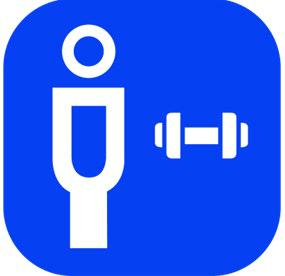 Курск, 2024 г.Описание компетенции1.1. Актуальность компетенцииОсновной целью адаптивной физической культуры (АФК) является максимально возможное развитие жизнеспособности человека, имеющего устойчивые отклонения в состоянии здоровья, за счет обеспечения оптимального режима функционирования отпущенных природой и имеющихся в наличии (оставшихсяреабилитации средствами физической культуры и спорта востребованы как никогда. Специалисты по АФК осуществляют свою профессиональную деятельность во многих разнообразных учреждениях: образовательных и досуговых учреждениях, спортивных клубах, больницах и поликлиниках, санаториях, интернатах, где в их задачи входит обучение, физическая реабилитация, составление оптимальных программ тренировок,контроль	за	изменением	состояния	лиц	с	различными	врожденнымиприобретенными возможностями здоровья. Отраслевой принадлежностью специалистов в данной компетенции является ряд сфер – образования, здравоохранения, социального обслуживания, физической культуры и спорта.Потенциальными работодателями являются:Образование и наука (в сфере общего образования, профессионального образования, дополнительного образования; в сфере научных исследований);Здравоохранение (в сфере реабилитации в организациях здравоохранения);Социальное обслуживание (в сфере реабилитации в организациях и учреждениях социального обслуживания населения);Физическая культура и спорт (в сфере физической культуры и массового спорта, адаптивного спорта; в сфере спортивной подготовки; в сфере управления деятельностью организации, осуществляющей деятельность в области адаптивной физической культуры, физической культуры и спорта).Выпускники могут осуществлять профессиональную деятельность в других областях профессиональной деятельности и (или) сферах профессиональной деятельности при условии соответствия уровня их образования и полученных компетенций требованиям к квалификации работника.1.2. Профессии, по которым участники смогут трудоустроиться после получения данной компетенцииУчитель адаптивной физической культуры (педагогическая деятельность в сфере дошкольного, начального общего, основного общего, среднего общего образования) / Педагог по адаптивной физической культуре (организация и руководство физкультурно-спортивной деятельностью лиц с ограниченными возможностями здоровья в образовательных организациях, физкультурно-спортивных организациях, тренировочной и соревновательной деятельностью спортсменов в избранном виде адаптивного спорта и т.д.); Инструктор-методист по адаптивной физической культуре и адаптивному спорту, инструктор по физической культуре; Тренер по виду адаптивного спорта (группе спортивных дисциплин); Инструкторы фитнес-клубов, спортивных зон отдыха и организаторы спортивных программ; специалист по реабилитационной работе в социальной сфере.1.3. Ссылка на образовательный и/или профессиональный стандарт (конкретные стандарты)5. Профессиональный стандарт 05.004 «Инструктор-методист по адаптивной физической культуре»,утвержденный приказом Министерства труда и социальной защиты Российской Федерации от 2 апреля 2019 г. № 197н (зарегистрирован Министерством юстиции Российской Федерации 29 апреля 2019 г., регистрационный N 54540).5. Профессиональный стандарт 05.002 «Тренер по адаптивной физической культуре и адаптивному спорту», утвержденный приказом Министерства труда и социальной защиты Российской Федерации от 2 апреля 2019 г. № 199н (зарегистрирован Министерством юстиции Российской Федерации 29 апреля 2019 г., регистрационный N 54541)6. Профессиональный стандарт 05.004 «Инструктор-методист по адаптивной физической культуре и адаптивному спорту»,утвержденный приказом Министерства труда и социальной защиты Российской Федерации от 2 апреля 2019 г. № 197н (зарегистрирован Министерством юстиции Российской Федерации 29 апреля 2019 г., регистрационный N 54540).Профессиональный стандарт 05.015 «Тренер-преподаватель по адаптивной физической культуре и спорту», утвержденный приказом Министерства труда и социальной защиты Российской Федерации от 19.10.2021 № 734н (зарегистрирован Министерством юстиции Российской Федерации 29 апреля 2019 г., регистрационный N 1507).1.4. Требования к квалификацииинвалидов, лиц с ограниченными возможностями здоровья3)	15.015	Тренер-преподаватель	поадаптивной физической культуре и спорту.D/02.6 Подготовка и проведение мероприятий (занятий) по инклюзивному физкультурно-спортивному и патриотическому воспитанию населения различных возрастных групп с ОВЗИ:Готовить и проводить мероприятия (занятия) по инклюзивному физкультурно-спортивному и патриотическомувоспитанию лиц трудоспособного и пожилого возраста с ОВЗИ;Использовать методики привлечения и вовлечения здоровых граждан (родителейздоровых школьников и студентов, школьников и студентов, лиц трудоспособного и пожилого возраста) в инклюзивные физкультурно-спортивные мероприятия.психологическихособенностей	занимающихсяразличного пола и возраста,нозологических	формзаболеваний занимающихся;ОПК-14.	Способенобеспечивать	соблюдениетехники	безопасности,профилактику	травматизма,оказывать	первуюдоврачебную помощь.Должен уметь:-подбирать,	готовить	кзанятию	и	использоватьспортивное	оборудование	иинвентарь;-планировать	физическоевоспитание	обучающихся	сОВЗ и/или инвалидностью, атакже,	отнесенных	кспециальным	медицинскимгруппам, строить его с учетомвозрастно-половых,морфофункциональных	ииндивидуально-психологическихособенностей	обучающихся,уровня	их	физическойподготовленности,	характерапатологии;устанавливать педагогически целесообразныевзаимоотношения с обучающимися;-использовать различные методы и приемы обучениядвигательным действиям, методики развития физическихкачеств, дозировать физическую нагрузку всоответствии с педагогическими задачами,формойорганизациифизическоговоспитания,характером патологии, функциональными возможностями организма обучающихся; -осуществлять педагогический контроль, оценивать процесс ирезультаты деятельности обучающихся на занятии;осуществлять самоанализ и самоконтроль при проведении занятий;анализировать отдельные занятия и его результаты;применять приемы страховкиисамостраховкипривыполнениифизическихупражнений, соблюдать технику безопасности на занятиях;мотивировать обучающихся кучастиювзанятияхфизической культурой оздоровительной,реабилитационной и рекреационной направленности.Должен знать:цели, задачи, содержание, формы и методы физического воспитания, обучающихся с ОВЗ и/или инвалидностью и обучающихся, отнесенных к специальным медицинским группам;медико-биологические   ипсихологическиеосновыпостроения физического воспитания обучающихся с ОВЗ и/или инвалидностью и обучающимися отнесенными к специальным медицинским группам;-причины, условия возникновения,характеристикуипрофилактику болезней отдельных нозологических групп;-средствафизическойкультуры в системе реабилитации;-показанияипротивопоказанияквыполнению физических упражнений и рекомендации по дозированию физической нагрузки в связи с особенностями заболевания обучающегося;-методическиеосновыпроведения занятий оздоровительной физическойкультурой с обучающимися сОВЗ и\или инвалидностью иобучающимися,  отнесеннымиспециальным медицинским группам; - приемы, способы страховки и самостраховки;-формыиметодывзаимодействия с обучающимися;-виды специального оборудования, его назначение.Конкурсное задание2.1. Краткое описание заданияходе выполнения конкурсного задания необходимо провести для занимающихся с ОВЗ и/или инвалидностью:Школьники: комплекс корригирующих упражнений, выполняемых в домашних условиях;Студенты: фрагмент основной части урока и занятия оздоровительной, реабилитационной и рекреационной направленности по адаптивной физической культуре;Специалисты: 2 фрагмента занятий физкультурно-спортивной, рекреационно-досуговой направленности по адаптивной физической культуре населения различных возрастных групп.2.2. Структура и подробное описание конкурсного заданияОбщее время организации, подготовки и выполнения конкурсного задания (модуль 1 + модуль 2): 90 минутМодуль 3.РегиональныйОбщее время организации, подготовки и выполнения конкурсного задания двух модулей:минут**Примечание:В конкурсном задании в категориях «Студенты» и «Специалисты» время указывает на два временных периода, отведенных для выполнения определенных действий: 1 период – действия по организации рабочего пространства в пределах демонстрационной площадки перед выполнением конкурсного задания; 2 период – действия по непосредственному выполнению задания модуля.Продолжительность выполнения действий в каждом из этих периодов определяется участником самостоятельно, но на организацию рабочего пространства в пределах демонстрационной площадки перед выполнением конкурсного задания участнику НЕ разрешается затрачивать более 25 % общего времени, отведенного на выполнение конкурсного задания (для обеих категорий «Студенты» и «Специалисты» в Модуле 1 - не более 2,5 минут, а в Модуле 2 - не более 2 минут).В протоколе фиксируется время, затраченное на организацию рабочего пространства в пределах демонстрационной площадки перед выполнением конкурсного задания и общее время выполнения задания.Если участник не укладывается во временные рамки в любом из указанных периодов - критерий 38 «Соблюдение временного регламента демонстрации конкурсного задания» не оценивается.2.3. Последовательность выполнения заданияI. Общие требования для всех категорий:Последовательность действий участников на конкурсной площадке:Если организаторы предусматривают проведения «дня С–1», то действия, представленные в пунктах 2 – 4, проводятся накануне соревнований. Общее время выполнения конкурсного задания одного модуля - 3 часа, которые включают в себя *:регистрация участника на конкурсной площадке;инструктажи по охране труда и технике безопасности на конкурсной площадке по компетенции и в период выполнения конкурсного задания;знакомство с Демонстрационной площадкой и размещением спортивного инвентаря и оборудования, взаимодействие с техническими экспертами;жеребьевка последовательности выполнения / демонстрации конкурсного задания по модулю;подготовка конкурсного задания модуля на рабочем месте в комнате участников;выполнение / демонстрация конкурсного задания по модулю.* Примечание: По команде «Стоп!» участники сдают главному эксперту разработанные им материалы, которыми возможно воспользоваться при выполнении конкурсного задания на Демонстрационной площадке.По окончанию времени, отведенного на подготовку конкурсного задания модуля на рабочем месте, участники демонстрируют выполнение конкурсного заданияпоследовательно, друг за другом, в соответствии с полученным жребием, после чего покидают конкурсную площадку.период ожидания выхода на Демонстрационную площадку для выполнения конкурсного задания модуля участник остается / находится в комнате для участников на своем рабочем месте, в этот период участник НЕ имеет право пользоваться материалами, находящимися на рабочем столе.II. Особые указания для всех категорий:Что можно?Для выполнения конкурсного задания участники всех категорий могут взять с собой на площадку:− план-конспект выполнения задания, который был разработан участником в период подготовки на рабочем месте в комнате участников и планшет;− дидактические материалы, которые были разработаны участником в период подготовки на рабочем месте в комнате участников;− материалы, указанные в разделе 3. Инфраструктурный лист в разделе «Расходные материалы, оборудование и инструменты, которые участники должны иметь при себе»;− материалы, указанные в разделе 3. Инфраструктурный лист в разделе «Дополнительное оборудование, инструменты которое может привезти с собой участник (при необходимости)».Что нельзя?Участникам категорически запрещается брать с собой на Демонстрационную (соревновательную) площадку:− бейдж, идентифицирующий участника, т.к. его наличие при выполнении двигательных действий нарушает нормы техники безопасности и охраны труда;− спортивное оборудование и инвентарь, не указанные в перечне Инфраструктурного листа;− аналогичное оборудование, имеющееся на конкурсной площадке;− материалы, указанные в разделе 3. Инфраструктурный лист в разделе «Расходные материалы и оборудование, запрещенные на площадке»;Любые материалы и оборудование, которые участник принес с собой, необходимо предъявить Экспертам для согласования.Общим решением эксперты имеют право запретить использовать любые предметы, которые были принесены извне и которые будут сочтены как: «не относящиеся к выполнению конкурсных заданий»; «несправедливо дающее участнику преимущество»; «непредставленное жюри, но использованное при подготовке или выполнении конкурсного задания».Участник при выполнении конкурсного задания имеет право пользоваться инвентарем и оборудованием, которое было внесено в пределы демонстрационной площадки при подготовке конкурсной площадки2.3.1. СтудентыМодуль 1. Организация адаптивного физического воспитания обучающихся в общеобразовательных организациях.Задание: для слабослышащих учащихся 11 класса разработать, организовать и провести фрагмент основной части урока по физической культуре из раздела «Физическое совершенствование» с использованием современных оздоровительных технологий, методов и процедур в режиме здорового образа жизни.качестве обучающихся выступают 4 волонтера-демонстранта в возрасте от 16 до 18 лет (участник самостоятельно определяет гендерный и количественный состав группы волонтеров-демонстрантов из предложенных 6 человек (3 девушки и 3 юношей).Модуль 2. Организовывать физкультурно-спортивное занятие (оздоровительной, рекреационной направленности) для занимающихся, отнесенных по состоянию здоровья к специальной медицинской группе А.Задание: для занимающихся лиц (обучающихся 9 класса), отнесенных по состоянию здоровья к специальной медицинской группе А, разработать, организоватьпровести фрагмент физкультурно-спортивного занятия (оздоровительной, рекреационной направленности) – физкультурно-спортивный КВЕСТ, формирующий основы здорового образа жизнедеятельности (ОЗОЖ).Участникам предлагается разнообразное наименование блоков-заданий с указанием их количества, которые должны быть представлены в физкультурно-спортивном квесте. Последовательность и сочетание блоков, а также содержание заданий самих блоков квеста - участник определяет самостоятельно.качестве обучающихся выступают 4 волонтера-демонстранта в возрасте от 16 до 18 лет (участник самостоятельно определяет гендерный и количественный состав группы волонтеров-демонстрантов из предложенных 6 человек (3 девушки и 3 юношей).Модуль 3. Региональный. Составление акробатической комбинации для лиц с нарушением слуха, организация и выполнение данной комбинации.                                                                   Задание: для занимающихся лиц с нарушением слуха (обучающихся 11 класса), разработать из базовых гимнастических упражнений акробатическую комбинацию, включающую 4 элементов, организовать выполнение данной комбинации, развивающей координационные способности.Участникам предлагается разработать комбинацию из четырех элементов. Последовательность выполнения упражнений необходимо четко прописать как для юношей, так и для девушек. Например, девушки: 1. Заднее удержание ноги в равновесии (ласточка). 2. Наклон вперед стоя. 3. Кувырок вперёд. 4. Поворот на 3600 в прыжке. Например, юноши: 1. Боковое равновесие. 2. Кувырок вперед. 3. Переворот боком (колесо). 4. Поворот на 3600 в прыжке.качестве обучающихся выступают 4 волонтера-демонстранта в возрасте от 16 до 18 лет (участник самостоятельно определяет гендерный и количественный состав группы волонтеров-демонстрантов из предложенных 6 человек (3 девушки и 3 юношей).Последовательность действий по выполнению заданий Модуля 1 и Модуля 2 и Модуля 3 в категории Студенты – одинакова:Представьтесь волонтерам;Отберите группу «обучающихся» в количестве 4 человек из числа предложенныхволонтеров-демонстрантов (3 девушки и 3 юноши);Организуйте выход с площадки волонтеров-демонстрантов, которых не отобрали;Самостоятельно или с привлечением волонтеров-демонстрантов подберите необходимый инвентарь и оборудование и внесите его в пределы Демонстрационной площадки;Подготовьте место проведения конкурсного задания с помощью волонтеров-демонстрантов;Сообщите/сигнализируйте экспертам об окончании процедуры подготовки Демонстрационной площадки, используя сигнал - поднятая рука вверх и сообщение: «Площадка готова!» (поднимите руку вверх и, по возможности, громко скажите:«ПЛОЩАДКА ГОТОВА!»);Организуйте начало занятия;Сообщите волонтерам цель и задачи предлагаемого фрагмента.Сообщите волонтёрам требования по соблюдению норм техники безопасности и охраны труда в предлагаемом фрагменте.Выполните конкурсное задание Модуля с привлечением волонтеров-демонстрантов перед экспертами, соблюдая методическую последовательность, требования по технике безопасности и охране труда, оказывая необходимую физическую помощь и страховку;Уберите с помощью волонтеров-демонстрантов инвентарь и оборудование в пределах Демонстрационной площадки;Подведите итоги выполнения конкурсного задания Модуля в соответствии с поставленной целью и задачами;Выполните индивидуальные рекомендации и мотивируйте самостоятельные занятия по выполнению изученных упражнений;Сообщите экспертам об окончании выполнения конкурсного задания Модуля (поднимите руку вверх и по возможности громко скажите: «ВРЕМЯ – СТОП!» или «Я ЗАКОНЧИЛ!».Уберите с помощью волонтеров-демонстрантов инвентарь и оборудование «на свои места», за пределы Демонстрационной площадки, после остановки времени выполнения конкурсного задания Модуля.Примечания:­ При выполнении конкурсного задания Модуля участник или волонтеры-демонстранты НЕ имеют право дополнительно вносить инвентарь и оборудование, а также выходить за пределы площадки после сигнала/сообщения экспертам о готовности площадки!­ Участник и волонтеры-демонстранты пользуются для выполнения конкурсного задания Модуля инвентарем и оборудованием, которое было внесено в пределы демонстрационной площадки при ее подготовке, до своего сигнала/сообщения экспертам о готовности площадки!­ Остановить время выполнения конкурсного задания может участник, если он закончил выполнение конкурсного задания или главный эксперт, если отведенное время истекло или участник допускает грубые нарушения техники безопасности / охраны труда.2.4. 30% изменение конкурсного заданиядопустимым 30% изменениям конкурсного задания необходимо отнести: для Школьников:Модуль 2.Участникам предлагается нозология учащихся 10-11 классов и направленность коррекционно-развивающих упражнений, например:Вариант 1. Для слабовидящих учащихся 10-11 класса провести комплекс упражнений, направленных на коррекцию и развитие способности к ориентированиюпространстве с использованием спортивного оборудования и инвентаря в домашних условияхВариант 2. Для слабослышащих учащихся 10-11 класса провести комплекс упражнений, направленных на коррекцию и развитие способности к вестибулярной устойчивости и равновесию с использованием спортивного оборудования и инвентарядомашних условиях;Вариант 3. Для учащихся 10-11 класса с ожирением, отнесенных по состоянию здоровья к специальной медицинской группе (А) провести комплекс упражнений, направленных на коррекцию и развитие гибкости с использованием спортивногооборудования и инвентаря в домашних условиях;Вариант 4. _ _ _ _;Вариант 5. _ _ _ _ и т.д.Представленные выше нозологии являются примерными и будут подлежать изменению в соответствии с правиламиКатегорически нельзя относить к 30% изменению предложенную в задании форму занятия, место занятия, предлагаемое сочетание инвентаря –оборудования для выбора и особенности учащихся.для Студентов:Модуль 1.Участникам предлагается наименование раздела, модуля из программы учебного предмета «Физическая культура», а также тема занятий, например:Вариант 1. Раздел	«Физическое	совершенствование».	Физкультурно-оздоровительная	деятельность.	Стретчинг	и	шейпинг	как	современныеоздоровительные системы физической культуры.Вариант 2. Раздел	«Физическое	совершенствование».	Спортивно-оздоровительная	деятельность.	Модуль	«Спортивные	игры»	Баскетбол.Совершенствование основных технических приёмов и тактических действий вусловиях учебной и игровой деятельности;Вариант 3. Раздел	«Физическое	совершенствование».	Спортивно-оздоровительная деятельность. Модуль «Спортивные игры» Волейбол. Совершенствование основных технических приёмов и тактических действий в условиях учебной и игровой деятельности;Вариант 4. Раздел	«Физическое	совершенствование».	Физкультурно-оздоровительная	деятельность.	Гимнастика.  Совершенствование основных гимнастических и акробатических упражнений;           Вариант 5. Раздел	«Физическое	совершенствование».	Физкультурно-Оздоровительная деятельность. Пилатес и йога, как	современные оздоровительные системы физической культуры.         Представленные выше сочетания видов двигательных способностей и видов спортивного инвентаря и оборудования являются примерными и будут подлежать изменению в соответствии с правилами.Категорически нельзя относить к 30% изменению предложенную в задании форму занятия, предложенные сочетания инвентаря-оборудования и особенности учащихся.Модуль 2.Участникам предлагается наименование блоков-заданий с указанием их количества.Вариант 1.: интеллектуальный блок – 1; игровой блок – 2; рекреационный блок– 1; танцевальный блок – 1;Вариант 2.: интеллектуальный блок – 1; спортивный блок – 2; рекреационный блок – 1; профилактический блок – 1;Вариант 3.: интеллектуальный блок – 1; игровой блок – 1; профилактический блок – 1; танцевальный блок – 1; рекреационный блок - 1;          Вариант 4. интеллектуальный блок – 1; игровой блок – 1; рекреационный блок – 1; профилактический блок – 1;           Вариант 5. интеллектуальный блок – 1; танцевальный блок – 1; игровой блок – 1; рекреационный блок – 1;Представленные выше сочетания блоков-заданий и их количество являются примерными и будут подлежать изменению в соответствии с правилами.Категорически нельзя относить к 30% изменению предложенную в задании форму занятия и особенности учащихся.для Специалистов:Модуль 1.Участникам предлагаются виды адаптивного спорта - аэробики, например:Вариант 1. Базовая аэробика;Вариант 2. Фитбол аэробика;Вариант 3. Степ аэробика;Вариант 4. _ _ _ _Вариант 5. _ _ _ _ и т.д.Представленные выше виды аэробики являются примерными и будут подлежать изменению в соответствии с правилами.Категорически нельзя относить к 30% изменению предложенную в задании форму занятия и особенности учащихся.Модуль 2.Участникам предлагаются варианты нозологий лиц трудоспособного возраста с ограниченными возможностями здоровья и/или инвалидностью (ОВЗИ), а также особенности трудовой деятельности, например:Вариант 1. Для слабослышащих лиц трудоспособного возраста с ограниченными возможностями здоровья и/или инвалидностью (ОВЗИ) - комплекс упражнений производственной гимнастики для работающих стоя;Вариант 2. Для лиц с нарушением опорно-двигательного аппарата трудоспособного возраста с ограниченными возможностями здоровья и/или инвалидностью (ОВЗИ) - комплекс упражнений производственной гимнастики дляработников умственного труда;Вариант 3. Для лиц с интеллектуальными нарушениями трудоспособноговозраста с ограниченными возможностями здоровья и/или инвалидностью (ОВЗИ) - комплекс упражнений производственной гимнастики для работников однообразного (монотонного) труда;Вариант 4. _ _ _ _Вариант 5. _ _ _ _ и т.д.Представленные выше варианты особенностей лиц с ограниченными возможностями здоровья и/или инвалидностью (ОВЗИ), а также особенности трудовой деятельности являются примерными и будут подлежать изменению в соответствии с правилами.Категорически нельзя относить к 30% изменению предложенную в задании форму мероприятия и особенности занимающихся.2.5. Критерии оценки выполнения задания2.5.1. Студенты - критерии оценки выполнения задания Общее количество баллов по каждому модулю в категории СтудентыМодуль 3. Региональный. Составление акробатической комбинации для лиц с нарушением слуха, организация и выполнение данной комбинации.								12Перечень используемого оборудования, инструментов ирасходных материалов для всех категорий участников3.1. Школьники, Студенты, Специалисты*Требование к оборудованию и инструментам разных категорий участников НЕ отличается.ОБОРУДОВАНИЕ НА 1-ГО УЧАСТНИКА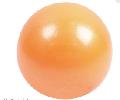 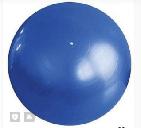 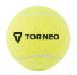 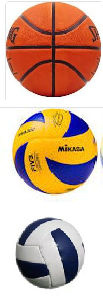 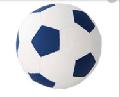 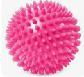 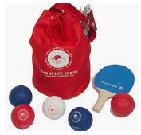 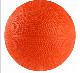 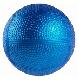 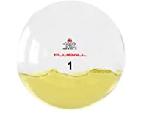 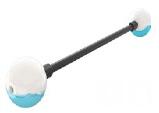 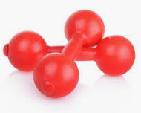 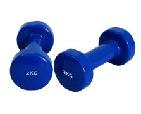 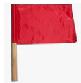 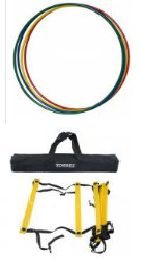 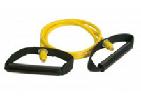 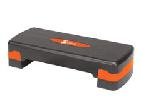 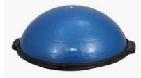 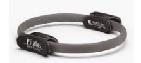 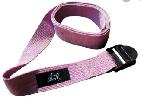 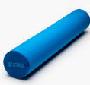 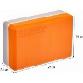 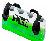 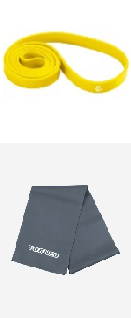 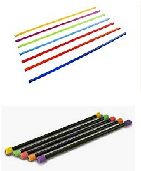 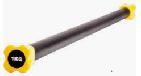 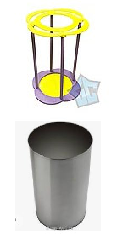 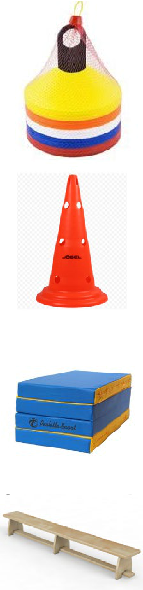 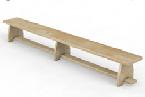 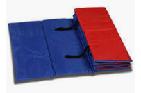 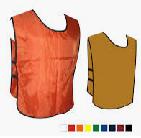 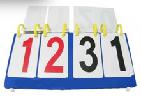 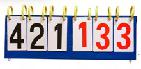 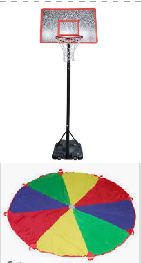 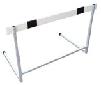 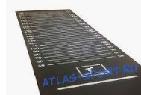 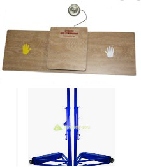 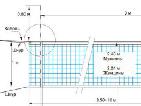 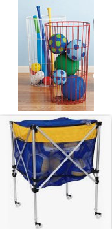 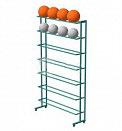 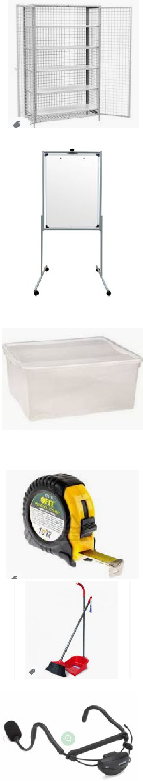 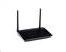 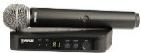 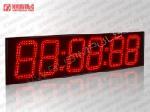 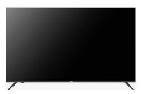 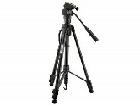 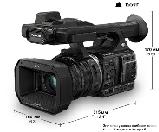 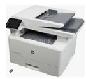 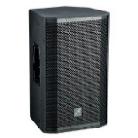 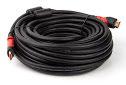 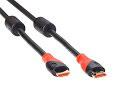 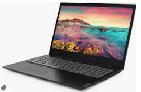 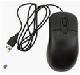 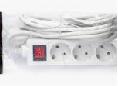 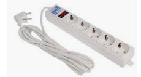 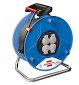 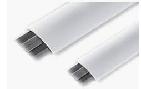 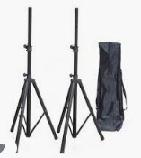 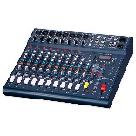 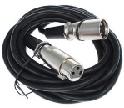 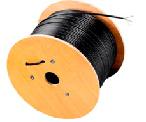 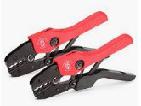 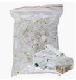 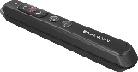 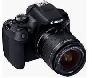 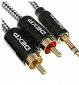 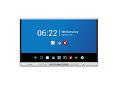 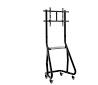 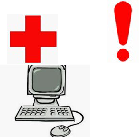 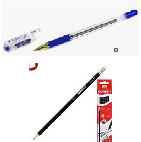 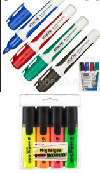 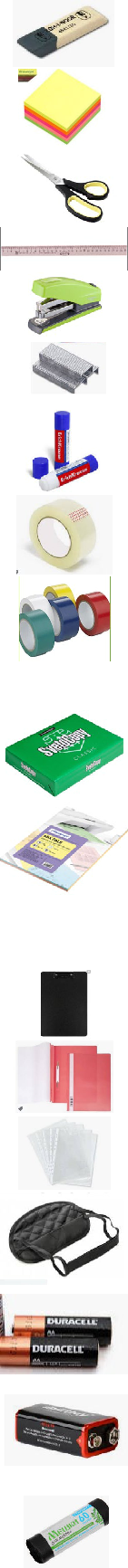 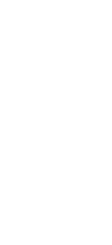 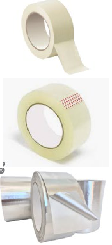 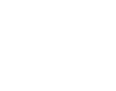 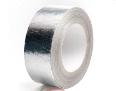 РАСХОДНЫЕ МАТЕРИАЛЫ, ОБОРУДОВАНИЕ И ИНСТРУМЕНТЫ, КОТОРЫЕ УЧАСТНИКИ ДОЛЖНЫ ИМЕТЬ ПРИ СЕБЕДОПОЛНИТЕЛЬНОЕ ОБОРУДОВАНИЕ, ИНСТРУМЕНТЫ КОТОРОЕ МОЖЕТ ПРИВЕЗТИ С СОБОЙ УЧАСТНИК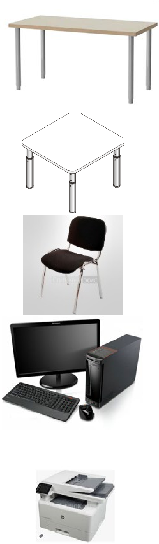 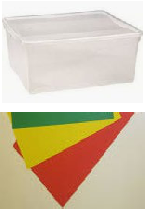 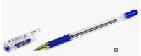 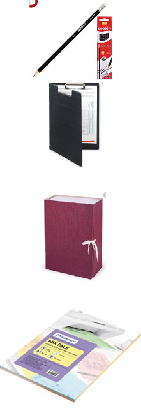 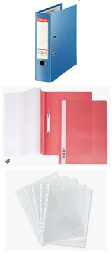 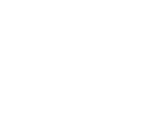 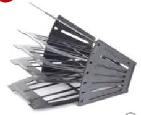 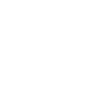 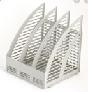 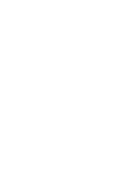 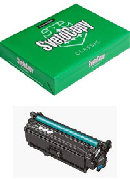 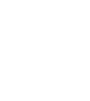 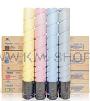 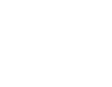 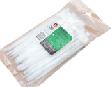 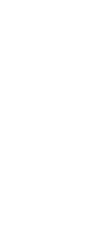 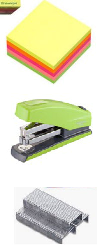 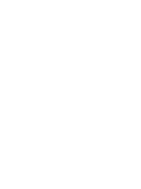 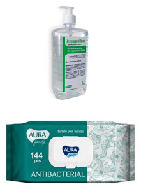 ОБЩАЯ ИНФРАСТРУКТУРА КОНКУРСНОЙ ПЛОЩАДКИ (при необходимости)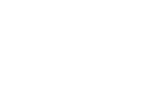 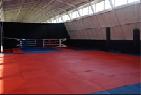 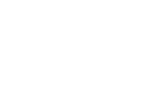 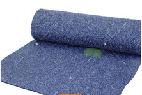 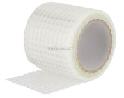 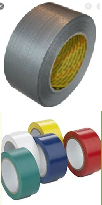 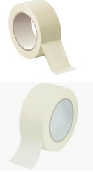 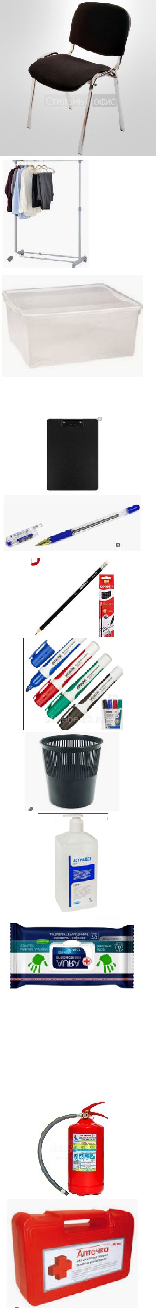 КОМНАТА УЧАСТНИКОВ (необходимо)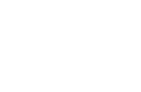 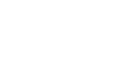 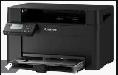 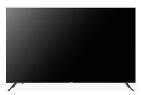 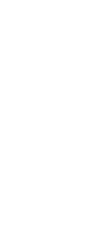 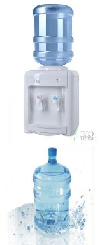 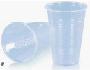 Минимальные требования к оснащению рабочих мест с учетом всех основных нозологийСпециальное рабочее место инвалида должно обеспечивать безопасность труда, работу с незначительными или умеренными физическими, динамическими и статическими, интеллектуальными, сенсорными, эмоциональными нагрузками, исключать возможность ухудшения здоровья или травмирования инвалида.При проектировании, реконструкции и эксплуатации специальных рабочих мест для инвалидов следует руководствоваться действующим законодательством Российской Федерации* и индивидуальной программой реабилитацииb и абилитации (далее – ИПРА)* 1. Приказ Министерства труда и социальной защиты РФ от 19 ноября 2013 г. N 685н"Об утверждении основных требований к оснащению (оборудованию) специальных рабочих мест для трудоустройства инвалидов с учетом нарушенных функций и ограничений их жизнедеятельности" ГАРАНТ [Электронный ресурс]. - Режим доступа: http://base.garant.ru/70631460/#friends;* 2. Постановление от 18.05.2009г № 30 «Санитарные правила СП 2.2.9.2510-09 "Гигиенические требования к условиям труда инвалидов". ОХРАНА ТРУДА ВРОССИИ [Электронный ресурс].- Режим доступа: https://ohranatruda.ru/ot_biblio/norma/249185/).канцерогенов, аэрозолей, металлов, оксидов металлов;б) электромагнитное излучение - не выше ПДУ; шум - не выше ПДУ (до 81 дБА); отсутствие локальной и общей вибрации; отсутствие продуктов и препаратов, содержащих живые клетки и споры микроорганизмов, белковые препараты;в) оборудование (технические устройства) должны быть безопасны и комфортны в использовании (устойчивые конструкции, прочная установка и фиксация, простой способ пользования без сложных систем включения и выключения, с автоматическим выключением при неполадках; расстановка и расположение, не создающие помех для подхода, пользования и передвижения; расширенные расстояния между столами, мебелью; не должна затрудняющая доступность устройств; исключение острых выступов, углов, ранящих поверхностей, выступающих крепежных деталей).5. Схема застройки соревновательной площадки(для всех категорий участников: Школьники, Студенты, Специалисты)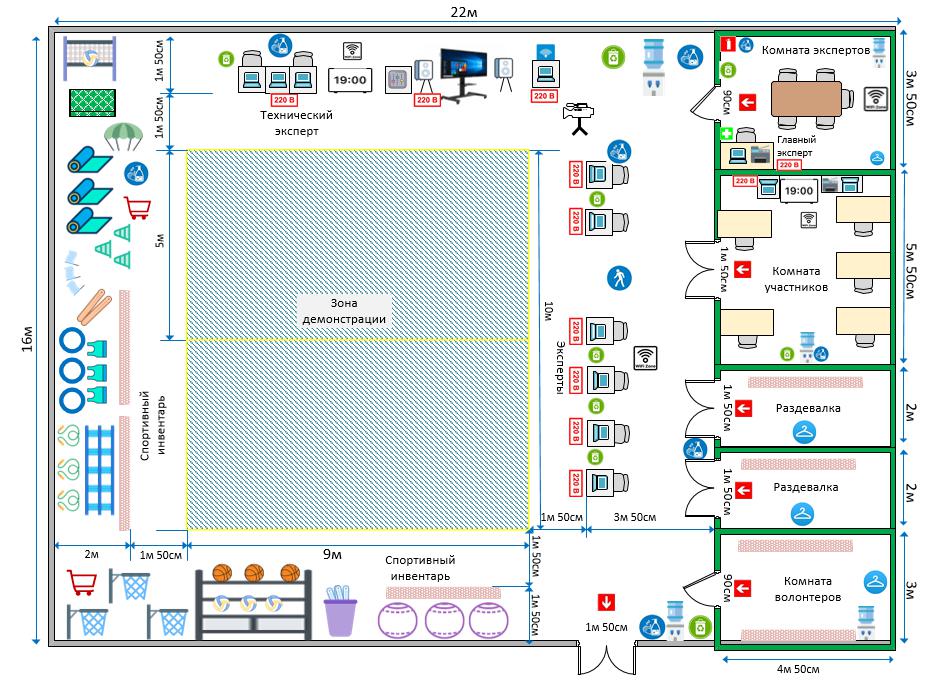 Рис. 1. Схема застройки конкурсной площадки по компетенции Адаптивная физическая культураКонкурсная площадка по компетенции. Размеры: ширина – 16-17 м., длина(общая) – 22 м. - направление движения;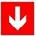  - проход;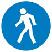  - интернет;  - корзина для мусора;  - санитайзер;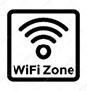 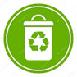 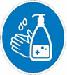 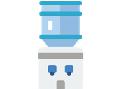 - кулер.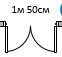 ,  - дверные проемы;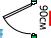 - стенные панели высотой 2 м.;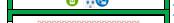 - стенные панели высотой 0.7 м. – 1.2 м.Демонстрационная зона. Размеры: ширина – 9м., длина – 10 м.Демонстрационная зона с нескользким покрытием, ограничена линиями желтого цвета шириной 5 см., разделена пополам линией желтого цвета (средняя линия) шириной 5 см.по стороне 10м.;Зона спортивного инвентаря – 3 м. по периметру от Демонстрационной зоны: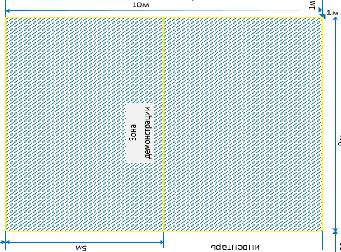  - гимнастическая скамья;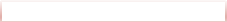 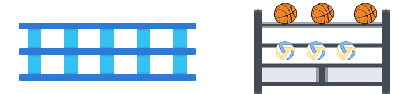 - стеллажи для спорт. инвентаря; - баскетбольные стойки;  - волейбольные стойки;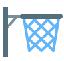 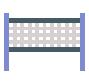 - фитболы и др. спортивный инвентарь;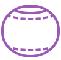 - корзины для мячей и мелкого инвентаря;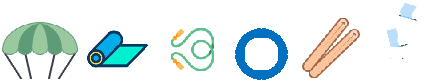  - разнообразный спортивный инвентарь;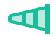  - гимнастические маты;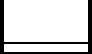 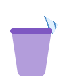 корзины с гимнастическими палками, бодибарами;Рабочая зона экспертов – в 1.5 м. от Демонстрационной зоны, удалена от всех комнат на 2 м.: - рабочее место экспертов на площадке (стол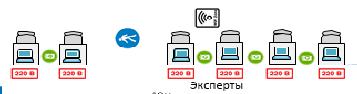 70х70см. + офисный стул + ноутбук с выходом в интернет, электрические розетки, корзины для мусора) - 6 рабочих мест.Зона  технического  эксперта  –   за   Демонстрационной   зоной   спротивоположенной стороны от рабочей зоны экспертов. Удалена от Демонстрационной площадки: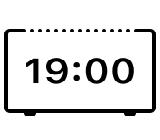 таймер экран/телевизор обратного отсчета времени;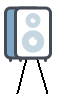 - Колонки 2 шт. на штативах с фендером;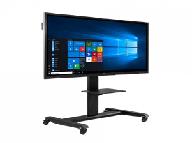 мультимедийная доска; - интернет;  - корзина для мусора;  - санитайзер;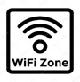 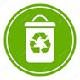 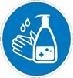 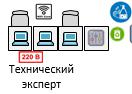 рабочее место технического эксперта (ноутбуки, МФУ, «база для беспроводного микрофона», роутер - с выходом в Интернет, цифровой фотоаппарат);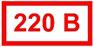 - точки доступа электропитания и розетки; - видеокамера.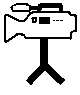 Комната Экспертов/главного эксперта - Автоматизированное рабочее место (стол (140х70см), 1 шт. - стул офисный) для Главного эксперта с выходом в Интернет (мышь, ноутбук - с выходом в Интернет)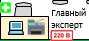 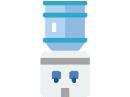 - кулер;    - интернет;    - корзина для мусора;  - санитайзер;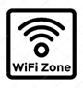 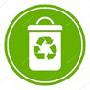 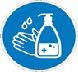 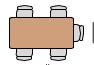 столы двуместные (140х70см) в количестве 4 шт. или 1 стол 200х140см., стулья офисные 5 шт)Комната участников - рабочее место участника (двуместный стол (140х70см) в количестве 5 шт, стулья офисные – 5 шт.);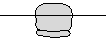 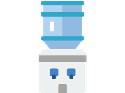 - кулер;    - корзина для мусора;   - санитайзер;  - интернет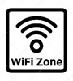  - экран/телевизор обратного отсчета времени;  - точки доступа электропитания и розетки;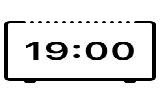 Раздевалки (мужская и женская) / 2 шт. Каждая раздевалка имеет размеры – ширина 2 м., длина 4.50 м.:-гимнастические скамьи; - кулер;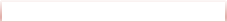 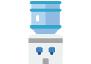 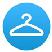 - шкафчики для одежды/вешалка для одежды напольная.Комната волонтеров –– ширина 3 м., длина 4.50 м.-гимнастические скамьи; - кулер;- шкафчики для одежды/вешалка для одежды напольная.Порядок застройки конкурсной площадки.Застройка площадки выполняется за 1-2 дня до проведения чемпионата и в день С-1 должна быть готова для ознакомления экспертов и участников.План застройки площадки представляет собой документ, в котором графически указаны размеры, помещения, расположение рабочих мест и зон экспертов, так же указаны пути эвакуации из помещения. Данный документ должен соответствовать нормам и требованиям СанПин РФ по компетенции. Примерный план застройки площадки представлен в Конкурсном задании пункт 5.1. «Схема застройки соревновательной площадки на 5 рабочих мест для всех категорий участников (школьники, студенты, специалисты)».застройке конкурсной площадки по компетенции адаптивная физическая культура для системы конкурсов Абилимпикс необходимо учитывать зонирование конкурсной площадки:− «Демонстрационная площадка»; − рабочая зона экспертов;− комната участников для подготовки конкурсного задания; − зона размещения спортивного инвентаря и оборудования; − зона технического эксперта; − комната экспертов/главного эксперта;− спортивные раздевалки для участников (мужская и женская); − зона волонтеров-демонстрантов.Застройка	конкурсной	площадки соответствует	нормам	СанПин	РФдля проведения занятий по физической культуре и спортуПри	проведении	соревнований	по	компетенции	адаптивная	физическаякультура на территории крупномасштабных объектов (павильоны, манежи и т.д.) по периметру конкурсной площадки необходимо расположить панели, отделяющиеот др. конкурсных площадок (допускается панели высотой от 1,5 метров и выше). При этом, вдоль конкурсной площадки, со стороны расположения зоны«Демонстрационной площадки», рекомендуется расположить прозрачные панели высотой - 1,5 метра. При выполнении участниками конкурсных заданий такие панели дают возможность исключить «выкатывание» спортивного инвентаря на прилегающие территории и предупредить нарушение норм техники безопасности для гостей и сопровождающих лиц.Зона «Демонстрационной площадки» должна соответствовать следующим требованиям:Размеры - 9x10 метров;Покрытие – нескользящее. Поверхность площадки окрашена неяркими, приглушенными тонами, отличными от цвета покрытия всей конкурсной площадки.Важно: в этой зоне на покрытии не должны проходить никакие технические короба!!! – это нарушение требований Т/Б;Ограничительные линии по периметру «Демонстрационной площадки» шириной 5 сантиметров яркой окраски (рекомендуется желтый цвет);Деление зоны «Демонстрационной площадки» на две равные части с помощьюсредней линии . Средняя линия шириной 5 сантиметров той же окраски, что и по периметру (рекомендуется желтый цвет);Удаленность зоны «Демонстрационной площадки» не менее чем на 1,5-3 метра от любых стен, вертикальных стоек, препятствий и сложных/острых поверхностей.В  «Рабочей  зоне  экспертов»  необходимо  установить  столы,  стулья  иперсональные	ноутбуки/планшеты	с	выходом	в	Интернетсоответствии с количеством экспертов. Эта зона располагается вдоль зоны «Демонстрационной площадки» по ее длинной стороне в 10 м.. Рекомендуется удалять рабочую зону экспертов от демонстрационной площадки на расстояние 2-3 метров. Эксперт должен иметь свободный доступ для наблюдения за выполнением конкурсного задания участником и обзора материалов, демонстрируемых участником на экране.Зона «Комната участников» должно обеспечивать безопасность при подготовке конкурсного задания, работу с незначительными или умеренными физическими, динамическими и статическими, интеллектуальными, сенсорными, эмоциональными нагрузками, исключать возможность ухудшения здоровья или травмирования инвалида. Всего в зоне устанавливается 5 рабочих мест, устанавливается кулер и корзина для мусора.Эта комната имеет размеры: ширина 7м х длина 5 м, вход шириной 1,5 м. для въезда на коляске и закрываться дверью. Периметр зоны обустраивается непрозрачными высокими панелями. Высота панелей 2-2,5 мПри проектировании , реконструкции и эксплуатации специальных рабочих мест для участников следует руководствоваться действующим законодательством Российской Федерации и индивидуальной программой реабилитацииабилитации (далее – ИПРА). В Конкурсном задании раздел 4. «Минимальные требования к оснащению рабочих мест с учетом всех основных нозологий», где в таблице представлено описание норм и требований к рабочим местам участников с нарушением слуха, зрения, соматическими заболеваниями, с ментальными нарушениями и с нарушениями опорно-двигательного аппарата.Индивидуально, каждому участнику на его рабочем месте предоставляетсявозможность	пользования	расходными	материалами	в	соответствииинфраструктурным листом и подготовленной «Рабочей папкой участника»*.* (Если конкурсное задание подразумевает разработку методических материалов, с дальнейшим их представлением экспертному сообществу для оценивания, то в зоне рабочих мест участников, для подготовки конкурсного заданияна персональном рабочем месте необходимо установить индивидуальное автоматизированное рабочее место (персональный ноутбук с выходом в Интернет, «компьютерную мышь»). Дополнительно в комнате устанавливается МФУ\принтер для печати дидактических материалов).«Зона размещения спортивного инвентаря и оборудования» должна находиться за пределами зоны демонстрационной площадки, но быть доступной для участника при подготовке к демонстрации конкурсного задания. Спортивный инвентарь должен быть рационально размещен для оптимального обзора участником и выложен на стеллажах и/или в спортивных корзинах, дабы исключить его «выкатывание».«Зона технического эксперта» для размещения информационно-коммуникационных средств передачи информации должна давать возможность качественно демонстрировать необходимые материалы, сопровождающие выполнение конкурсного задания. Должна иметь подключение к Интернету и обеспечена розетками 220 V для электричества.«Комнате экспертов/главного эксперта» устанавливается индивидуальное автоматизированное рабочее место (персональный ноутбук с выходом в интернет, мышь, МФУ/принтер) для работы главного эксперта. Столы и стулья по количеству экспертов, устанавливается кулер, вешалка для верхней одежды, корзиной для мусора, хранятся расходные материалы в соответствии с инфраструктурным листом,Эта комната по периметру должна быть отделена непрозрачными панелями высотой 1,5-2,5 м, размеры: (ширина 4м. х5 м. длина), вход шириной 1 м. - закрывается дверью.«Спортивные раздевалки для участников» (мужская и женская)» внутри устанавливаются шкафчики для вещей, вешалки напольные, кулер, санитайзер, корзины для мусора, гимнастические скамейки.Эти 2 комнаты по периметру должны иметь непрозрачные панели высотой 2-2,5 метра. Размер входа - шириной 1,5 м. (для проезда на коляске) – обязательно закрываются дверью! В этой зоне участники переодеваются для выхода на конкурсную площадку.«Зона волонтеров-демонстрантов» внутри устанавливаются шкафчики для вещей, вешалки напольные, кулер, санитайзер, корзины для мусора, гимнастические скамейки. Комната по периметру должны иметь непрозрачные панели высотой 2-2,5 метра. Вход обязательно закрывается дверью! В этой зоне волонтеры-демонстранты переодеваются для выхода на конкурсную площадку, а также отдыхают и ожидают свою очередь выхода на демонстрационную площадку.Требования охраны труда и техники безопасности6.1. Общие требования охраны труда и техники безопасности.1.1. К самостоятельному выполнению заданий в компетенции «Адаптивная физическая культура» по стандартам «Абилимпикс» допускаются:участники от 14 лет и старше;прошедшие инструктаж по охране труда по «Программе инструктажа по охране труда и технике безопасности»;ознакомленные с инструкцией по охране труда;имеющие необходимые навыки по эксплуатации спортивного инвентаряоборудования;не имеющие противопоказаний к выполнению заданий компетенции «Адаптивная физическая культура» в «Абилимпикс» по состоянию здоровья.1.2. Рекомендации по профилактике новой коронавирусной инфекции среди участников:при входе участников на конкурсную площадку – предоставляется возможность обработки рук кожными антисептиками, предназначенными для этих целей (в том числе с помощью установленных дозаторов), или дезинфицирующими салфетками с установлением контроля за соблюдением данной гигиенической процедуры;контроль температуры тела участников при входе в организацию (предприятие) и в течение рабочего дня (по показаниям) с применением аппаратов для измерения температуры тела бесконтактным или контактным способом (электронные, инфракрасные термометры, переносные тепловизоры) с обязательным отстранением от нахождения на конкурсной площадке лиц с повышенной температурой тела и с признаками инфекционного заболевания;информирование участников о необходимости соблюдения правил личнойобщественной гигиены: режима регулярного мытья рук с мылом или обработки кожными антисептиками - в течение всего конкурсного дня и после каждого посещения туалета;уборка помещений с применением дезинфицирующих средств вирулицидного действия, уделив особое внимание дезинфекции дверных ручек, выключателей, поручней, перил, контактных поверхностей (столов и стульев работников, оргтехники), мест общего пользования (комнаты участников и раздевалки, площадкиоборудование для занятия спортом и т.п.) - с кратностью обработки каждые 2 часа;наличие в организации запаса дезинфицирующих средств для уборки помещений и обработки рук участников и экспертов, а также СИЗ органов дыхания (маски и/или респираторы) на случай выявления лиц с признаками инфекционного заболевания;регулярное (каждые 2 часа) проветривание рабочих помещений;по возможности - применение в конкурсных помещениях бактерицидных лампрециркуляторов воздуха закрытого типа с целью регулярного обеззараживания воздуха.Следует учитывать, что участники, эксперты и все лица обязаны выполнять требования санитарного законодательства, а также постановлений и предписаний должностных лиц, осуществляющих федеральный государственный санитарно-эпидемиологический надзор при проведении спортивно-массовых и культурно-массовых мероприятий.1.3. В процессе выполнения заданий компетенции «Адаптивная физическая культура» в «Абилимпикс» и нахождения на территории и в помещениях места проведения соревнования по компетенции, участник обязан четко соблюдать:инструкции по охране труда и технике безопасности;не заходить за ограждения и в технические помещения;соблюдать личную гигиену;принимать пищу в строго отведенных местах;самостоятельно использовать спортивный инвентарь и оборудование, разрешенные к выполнению конкурсного задания;-	оставлять	верхнюю	одежду,	обувь,	головной	убор,	личные	вещигардеробной;снимать ювелирные украшения, часы.1.4. Участник для подготовки конкурсного задания использует канцелярские принадлежности, инвентарь и оборудование, представленные в пункте «Расходные материалы на 1 участника» в разделе «Инфраструктурного лист».1.5. Участник для выполнения конкурсного задания использует спортивный инвентарь и оборудование, представленные в пункте «Общая инфраструктура конкурсной площадки (при необходимости)» в разделе «Инфраструктурного лист».1.6. При выполнении конкурсного задания на участника могут воздействовать следующие вредные и (или) опасные факторы:Физические:травмы при выполнении упражнений на неисправных спортивных снарядах,также при использовании неисправного спортивного оборудования;- травмы при выполнении травмоопасных физических упражнений без использования страховки и гимнастических матов;большие физические нагрузки, не соответствующие возрастной категорииздоровью учащихся;травмы при падении на скользком покрытии;травмы при нахождении в зоне броска во время упражнений с мячами;травмы при столкновениях, нарушении правил проведения игр, при падениях на площадке.Психологические:напряжение внимания;повышенная ответственность.1.7. Применяемые во время выполнения конкурсного задания средства индивидуальной защиты:спортивный костюм;спортивная обувь с нескользкой подошвой;медицинская маска для лица;перчатки резиновые / хлопчатобумажные;влажные салфетки антибактериальные.1.8. Знаки безопасности, используемые на рабочем месте, для обозначения присутствующих опасностей:ОгнетушительУказатель выходаУказатель запасного выходаАптечка первой медицинской помощиЗапрещается курить1.9. При несчастном случае пострадавший или очевидец несчастного случая обязан немедленно сообщить о случившемся экспертам. В помещении комнаты экспертов находится аптечка первой помощи, укомплектованная изделиями медицинского назначения, ее необходимо использовать для оказания первой помощи, самопомощи в случаях получения травмы. В случае возникновения несчастного случая или болезни участника, об этом немедленно уведомляется главный эксперт. Главный эксперт принимает решение о назначении дополнительного времени для участия. В случае отстранения участника от дальнейшего участиядемонстрационном соревнования по компетенции в виду болезни или несчастного случая, он получит баллы за любую завершенную работу. Вышеуказанные случаиподлежат обязательной регистрации в Форме регистрации несчастных случаев и в Форме регистрации перерывов в работе.1.10. Участники, допустившие невыполнение или нарушение инструкции по охране труда, привлекаются к ответственности в соответствии с Регламентом«Абилимпикс». Несоблюдение участником норм и правил ОТ и ТБ ведет к потере баллов. Постоянное нарушение норм безопасности может привести к временному или перманентному отстранению аналогично апелляции.6.2. Требования охраны труда и техники безопасности перед началом работыПеред началом выполнения конкурсного задания участники должны выполнить следующее:2.1.В	подготовительный	день	все	участники	должны	ознакомитьсяинструкцией по технике безопасности, с планами эвакуации при возникновении пожара, местами расположения санитарно-бытовых помещений, медицинскими кабинетами, питьевой воды, подготовить рабочее место в соответствии с Техническимописанием компетенции . Надеть спортивную форму и спортивную обувь с нескользкой подошвой.По окончании ознакомительного периода, участники подтверждают свое ознакомление со всеми процессами, подписав лист прохождения инструктажа по работе на оборудовании по форме, определенной Оргкомитетом.2.2. Подготовить рабочее место, проверить внешним осмотром:отсутствие посторонних предметов на рабочем месте и вокруг него;состояние полов (отсутствие выбоин, неровностей, скользкости, открытых трапов, посторонних предметов);исправность применяемого спортивного инвентаря и оборудования;проверить надежность установки спортивного оборудования.Обо	всех	обнаруженных	неисправностях	спортивного	оборудованияинвентаря, электропроводки и других неполадках сообщить главному экспертутехническому эксперту и приступить к работе только после их устранения.2.3. Провести разминку.2.4. Подготовить инвентарь и оборудование, разрешенный к самостоятельной работе и представленный в пункте «Расходные материалы на 1 участника» в разделе «Инфраструктурный лист».Правила подготовки к выполнению конкурсного задания и целесообразность размещения на площадке:маты гимнастические должны быть чистыми и ровными, без дефектов;конусы и фишки для футбола устанавливаются на достаточном расстоянии др. от друга на ровно поверхности без выбоин и выступов;поверхность для размещения инвентаря и оборудования должна быть ровной, без выступов;мячи (баскетбольные, волейбольные, футбольные) - имеют достаточный отскок, поверхность гладкая без трещин;поверхность спортивного инвентаря без выступов и зазоров, не имеют узловсколов, и/или соответствует техническим требования / описанию, и требования техники безопасности (обручи, палки, скакалки, мячи, гимнастические скамейки,мобильные	баскетбольные	стойки,	мобильные	волейбольные	стойки	и	т.д.соответствии с пунктом «Расходные материалы на 1 участника» в разделе «Инфраструктурный лист»);2.5. В день проведения соревнования по компетенции изучить содержание и порядок проведения модулей конкурсного задания, а также безопасные приемы их выполнения.Проверить пригодность спортивного оборудования и инвентаря визуальным осмотром.Привести в порядок прическу, спортивный костюм и спортивную обувь: застегнуть спортивную форму на все пуговицы (завязки и шнурки – завязать и заправить, застегнуть молнию). Не допускается свисающие концы одежды и капюшоны на одежде. Не закалывать одежду булавками , иголками, не держать в карманах одежды острые и бьющиеся предметы, снять бейдж. Длинные волосы должны быть собраны и не мешать выполнению двигательных действий, а также не травмировать других людей. Исключить украшения на теле и длинные ногти на руках.2.6. Всегда, перед началом выполнения конкурсного задания и/или в процессе подготовки рабочего места: - осмотреть и привести в порядок рабочее место; - убедиться в достаточности освещенности; - проверить (визуально) исправность спортивного оборудования и инвентаря.2.7. Подготовить необходимые для работы материалы, приспособления, и разложить их на свои места, убрать с рабочего стола все лишнее.2.8. Участнику запрещается приступать к выполнению конкурсного задания при обнаружении неисправности спортивного оборудования и инвентаря.замеченных недостатках и неисправностях немедленно сообщить экспертудо устранения неполадок к заданию не приступать.6.3. Требования охраны труда и техники безопасности во время работы3.1. При выполнении заданий участнику необходимо соблюдать требования безопасности при использовании спортивного инвентаря и оборудования, разрешенного к самостоятельной работе и представленного в пункте «Общая инфраструктура конкурсной площадки (при необходимости)» в разделе «Инфраструктурный лист».Правила подготовки к выполнению конкурсного задания и целесообразность размещения на площадке:маты гимнастические должны быть чистыми и ровными, без дефектов;конусы и фишки для футбола устанавливаются на достаточном расстоянии др. от друга на ровно поверхности без выбоин и выступов;поверхность для размещения инвентаря и оборудования должна быть ровной, без выступов;мячи (баскетбольные, волейбольные, футбольные) - имеют достаточный отскок, поверхность гладкая без трещин;поверхность спортивного инвентаря без выступов и зазоров, не имеют узловсколов, и/или соответствует техническим требования / описанию, и требования техники безопасности (обручи, палки, скакалки, мячи, гимнастические скамейки,мобильные	баскетбольные	стойки,	мобильные	волейбольные	стойки	и	т.д.соответствии с пунктом «Расходные материалы на 1 участника» в разделе «Инфраструктурный лист»);3.2. При выполнении заданий компетенции «Адаптивная физическая культура»Абилимпикс и уборке рабочих мест:необходимо быть внимательным,не отвлекаться посторонними разговорами и делами, не отвлекать других участников;соблюдать настоящую инструкцию;соблюдать правила эксплуатации спортивного инвентаря и оборудования;поддерживать порядок и чистоту на рабочем месте;выполнять задания только на исправном спортивном оборудовании.3.3. При демонстрации конкурсного задания:выполнять только ту работу, по которой прошел обучение, инструктаж по охране труда и к которой допущен;применять необходимые для безопасной работы исправный спортивный инвентарь и оборудование;соблюдать правила перемещения в пределах конкурсной площадки;не выполнять упражнения без предварительной разминки;не выполнять травмоопасные упражнения без страховки;при выполнении прыжков и соскоков со снарядов приземляться мягко на носки ступней, пружинисто приседая;при выполнении упражнений потоком (один за другим) соблюдать достаточные интервалы, чтобы не было столкновений;-	перед  выполнением  упражнений  с  мячами  посмотреть,  нет  ли  людейзоне бросков;не находиться в зоне бросков;не подавать снаряд для метания друг другу броском;во избежание столкновений исключить резко «стопорящую» остановку;начинать задание/игру, делать остановки и заканчивать только по команде (сигналу);строго выполнять правила проведения задания;избегать столкновений с игроками, толчков и ударов по рукам и ногам игроков;при падениях необходимо сгруппироваться во избежание получения травмы; - внимательно слушать и выполнять все команды (сигналы).3.4. При неисправности спортивного инвентаря и оборудования:– прекратить эксплуатацию неисправного или сломавшегося спортивного инвентаря и оборудования, прекратить выполнение конкурсного задания и сообщить об этом эксперту.6.4. Требования охраны труда и техники безопасности в случае аварийной ситуации4.1. При обнаружении неисправности или поломки спортивного инвентаря и оборудования, участнику следует немедленно сообщить о случившемся экспертам.Выполнение конкурсного задания продолжить только после устранения возникшей неисправности.4.2. В случае возникновения у участника плохого самочувствия или получения травмы сообщить об этом эксперту.4.3. При поражении участника электрическим током немедленно отключить электросеть, оказать первую помощь ( самопомощь) пострадавшему, сообщить эксперту, при необходимости обратиться к врачу.4.4. При появлении во время выполнения конкурсного задания боли в руках, ногах, покраснения кожи или потёртостей на ладонях участие в задании прекратитьсообщить о случившемся экспертам, которые должны принять мероприятия по оказанию первой помощи пострадавшим, вызвать скорую медицинскую помощь, при необходимости отправить пострадавшего в ближайшее лечебное учреждение.4.5. При возникновении пожара необходимо немедленно оповестить главного эксперта и экспертов. При последующем развитии событий следует руководствоваться указаниями главного эксперта или эксперта, заменяющего его. Приложить усилия для исключения состояния страха и паники.При обнаружении очага возгорания на площадке необходимо любым возможным способом постараться загасить пламя в "зародыше" с обязательным соблюдением мер личной безопасности.При возгорании одежды попытаться сбросить ее. Если это сделать не удается, упасть на пол и, перекатываясь, сбить пламя; необходимо накрыть горящую одежду куском плотной ткани, облиться водой, запрещается бежать – бег только усилит интенсивность горения.загоревшемся помещении не следует дожидаться, пока приблизится пламя. Основная опасность пожара для человека – дым. При наступлении признаков удушья лечь на пол и как можно быстрее ползти в сторону эвакуационного выхода.4.6. При обнаружении взрывоопасного или подозрительного предмета не подходите близко к нему, предупредите о возможной опасности находящихся поблизости экспертов или обслуживающий персонал.При	происшествии	взрыва	необходимо	спокойно	уточнить	обстановкудействовать по указанию экспертов, при необходимости эвакуации возьмите с собой документы и предметы первой необходимости, при передвижении соблюдайте осторожность, не трогайте поврежденные конструкции, оголившиеся электрические провода.разрушенном или поврежденном помещении не следует пользоваться открытым огнем (спичками, зажигалками и т.п.).заданий неполадках и неисправностях спортивного оборудования и инвентаря, и других факторах, влияющих на безопасность выполнения конкурсного задания.впроцессе  жизни)  его  телесно-двигательных  характеристик  и  духовных  сил,процессе  жизни)  его  телесно-двигательных  характеристик  и  духовных  сил,процессе  жизни)  его  телесно-двигательных  характеристик  и  духовных  сил,процессе  жизни)  его  телесно-двигательных  характеристик  и  духовных  сил,ихгармонизации  для  максимальнойсамореализации  вкачествесоциальнои индивидуально значимого субъекта.и индивидуально значимого субъекта.Для  лиц  с  поражениями  опорно-двигательного  аппарата,  сенсорнымиДля  лиц  с  поражениями  опорно-двигательного  аппарата,  сенсорнымиДля  лиц  с  поражениями  опорно-двигательного  аппарата,  сенсорнымиДля  лиц  с  поражениями  опорно-двигательного  аппарата,  сенсорныминарушениями,  нарушениями  интеллектанарушениями,  нарушениями  интеллектаспециалисты  пообучению,адаптацииШкольникиСтудентыСпециалисты1. ФГОС ООО,1. ФГОС СПО по1. ФГОС СПО поутвержденныйспециальности 49.02.02.специальности 49.02.02.приказом«Адаптивная физическая«Адаптивная физическаяМинпросвещениякультура» (учителькультура» (учитель адаптивнойРоссии от 31.05.2021адаптивной физическойфизической культуры),(зарегистрированкультуры), утвержденныйутвержденный приказомМинюсте Россииприказом Минобрнауки РоссииМинобрнауки России от05.07.2021 г.,от 13.08.2014 г. № 994 (в ред.13.08.2014 г. № 994 (в ред.регистрационный NПриказа МинпросвещенияПриказа Минпросвещения64101)России от 13.07.2021 N 450)России от 13.07.2021 N 450)зарегистрирован Минюстезарегистрирован МинюстеРоссии 21.08.2014 г.,России 21.08.2014 г.,регистрационный N 33741)регистрационный N 33741)регистрационный N 33741)2. ФГОС СПО по2. ФГОС СПО поспециальности 49.02.02.специальности 49.02.02.«Адаптивная физическая«Адаптивная физическаякультура» (педагог покультура» (педагог поадаптивной физическойадаптивной физическойкультуре), утвержденныйкультуре), утвержденныйприказом Минобрнауки Россииприказом Минобрнауки Россииот 11.08.2014 г. № 977 (в ред.от 11.08.2014 г. № 977 (в ред.Приказа МинпросвещенияПриказа МинпросвещенияРоссии от 13.07.2021 N 450)России от 13.07.2021 N 450)2. ФГОС СОО,3. ФГОС ВО бакалавриат по3. ФГОС ВО бакалавриат поутвержденныйнаправлению подготовкинаправлению подготовкиприказом49.03.02 «Физическая49.03.02 «ФизическаяМинпросвещениякультура для лиц скультура для лиц сРоссии от 12.08.2022отклонениями в состоянииотклонениями в состоянии№ 732 (зарегистрированздоровья (адаптивнаяздоровья (адаптивнаяМинюсте Россиифизическая культура)»,физическая культура)»,12.09.2022 г.,утвержденный приказомутвержденный приказомрегистрационный NМинобрнауки РФ от 13.09.2017 г.Минобрнауки РФ от 13.09.2017 г.70034)№ 994 (ред. от 19.07.2022г.),№ 994 (ред. от 19.07.2022г.),зарегистрирован Минюсте РФзарегистрирован Минюсте РФ16.10.2017 г., регистрационный N16.10.2017 г., регистрационный N48563)48563)4. ФГОС ВО магистратура по4. ФГОС ВО магистратура понаправлению подготовкинаправлению подготовки49.04.02 «Физическая49.04.02 «Физическаякультура для лиц скультура для лиц сотклонениями в состоянииотклонениями в состоянииздоровья (адаптивнаяздоровья (адаптивнаяфизическая культура)»,физическая культура)»,утвержденный приказомутвержденный приказомМинобрнауки РФ от 19.09.2017 г.Минобрнауки РФ от 19.09.2017 г.№ 946 (ред. № 1456 от 08.02.2021№ 946 (ред. № 1456 от 08.02.2021г.), зарегистрирован Минюсте РФг.), зарегистрирован Минюсте16.10.2017 г., регистрационный NРФ 16.10.2017 г.,48563)регистрационный N 48563)ШкольникиШкольникиСтудентыСтудентыСпециалистыСпециалистыДолженобладатьДолженобладатьДолженобладатькомпетенциями:компетенциями:профессиональнымипрофессиональнымипрофессиональнымитрудовыми  умениями  изтрудовыми  умениями  из1) ФГОС СОО:1) ФГОС СОО:компетенциями по:компетенциями по:компетенциями по:профессиональногопрофессионального«Физическаякультура»1)ФГОС49.02.02стандарта:(базовый   уровень)   –(базовый   уровень)   –АдаптивнаяАдаптивнаяфизическая1) 05.002 «Тренер по1) 05.002 «Тренер потребованияккультуракультура(учительадаптивной физическойадаптивной физическойпредметным результатампредметным результатамадаптивнойадаптивнойфизическойкультуре и адаптивномукультуре и адаптивномуосвоения базового курсаосвоения базового курсакультуры):культуры):спорту»физическойкультурыПМ.01.Организация3.3.Управлениедолжны отражать:должны отражать:адаптивногоадаптивногофизическоготренировочнымпроцессом1) Формирование1) Формированиевоспитания  обучающихся  ввоспитания  обучающихся  ввоспитания  обучающихся  взанимающихсяв   группахпривычкипривычкипривычкикздоровомуздоровомуобщеобразовательныхобщеобразовательныхобщеобразовательныхобщеобразовательныхобщеобразовательныхтренировочного этапа (этапатренировочного этапа (этапатренировочного этапа (этапатренировочного этапа (этапатренировочного этапа (этапатренировочного этапа (этапатренировочного этапа (этапатренировочного этапа (этапатренировочного этапа (этапаобразу жизни и занятиямобразу жизни и занятиямобразу жизни и занятиямобразу жизни и занятиямобразу жизни и занятиямобразу жизни и занятияморганизациях:организациях:организациях:организациях:спортивнойспортивнойспортивнойспециализации)специализации)специализации)специализации)специализации)физической культурой;физической культурой;физической культурой;физической культурой;физической культурой;ПК  1.1.  Определять  цели  иПК  1.1.  Определять  цели  иПК  1.1.  Определять  цели  иПК  1.1.  Определять  цели  иПК  1.1.  Определять  цели  иПК  1.1.  Определять  цели  ипо виду адаптивного спортапо виду адаптивного спортапо виду адаптивного спортапо виду адаптивного спортапо виду адаптивного спортапо виду адаптивного спортапо виду адаптивного спортапо виду адаптивного спортапо виду адаптивного спорта2) умение2) умение2) умениепланироватьпланироватьпланироватьзадачи,задачи,планироватьпланировать(группе(группе(группеспортивныхспортивныхспортивныхспортивныхсамостоятельные занятиясамостоятельные занятиясамостоятельные занятиясамостоятельные занятиясамостоятельные занятиясамостоятельные занятияфизическоефизическоефизическоевоспитаниевоспитаниедисциплин):дисциплин):дисциплин):физической культурой ифизической культурой ифизической культурой ифизической культурой ифизической культурой ифизической культурой иобучающихся.обучающихся.обучающихся.обучающихся.1.ИспользоватьИспользоватьИспользоватьИспользоватьтехническиетехническиетехническиетехническиестроить индивидуальныестроить индивидуальныестроить индивидуальныестроить индивидуальныестроить индивидуальныестроить индивидуальныеПК1.2.Проводить  учебныеПроводить  учебныеПроводить  учебныеПроводить  учебныесредства и методические приемысредства и методические приемысредства и методические приемысредства и методические приемысредства и методические приемысредства и методические приемысредства и методические приемысредства и методические приемысредства и методические приемыпрограммы оздоровленияпрограммы оздоровленияпрограммы оздоровленияпрограммы оздоровленияпрограммы оздоровленияпрограммы оздоровлениязанятиязанятияпофизическойфизическойдляосвоенияосвоенияосвоенияразличныхразличныхразличныхразличныхи физического развития;и физического развития;и физического развития;и физического развития;и физического развития;и физического развития;культуре.культуре.тактических приемов и решениятактических приемов и решениятактических приемов и решениятактических приемов и решениятактических приемов и решениятактических приемов и решениятактических приемов и решениятактических приемов и решениятактических приемов и решения3) умение3) умение3) умениеотбиратьотбиратьПК1.2.Проводить  учебныеПроводить  учебныеПроводить  учебныеПроводить  учебныетактическихтактическихтактическихзадач,задач,физическиефизическиефизическиеупражненияупражненияупражнениязанятиязанятияпофизическойфизическойформированияформированияформированияформированиятехнико-технико-технико-ирегулироватьрегулироватьрегулироватькультуре;культуре;тактическихтактическихтактическихнавыковнавыковнавыковвидавидаирегулироватьрегулироватьрегулироватькультуре;культуре;адаптивногоадаптивногоадаптивногоспортаспорта(группы(группы(группыфизические нагрузки дляфизические нагрузки дляфизические нагрузки дляфизические нагрузки дляфизические нагрузки дляфизические нагрузки дляПК1.4.1.4.ОсуществлятьОсуществлятьадаптивногоадаптивногоадаптивногоспортаспорта(группы(группы(группыфизические нагрузки дляфизические нагрузки дляфизические нагрузки дляфизические нагрузки дляфизические нагрузки дляфизические нагрузки дляПК1.4.1.4.ОсуществлятьОсуществлятьспортивных дисциплин);спортивных дисциплин);спортивных дисциплин);спортивных дисциплин);спортивных дисциплин);спортивных дисциплин);спортивных дисциплин);самостоятельныхсамостоятельныхсамостоятельныхсамостоятельныхсамостоятельныхпедагогическийпедагогическийпедагогическийпедагогическийконтроль,контроль,2.Корректировать  содержаниеКорректировать  содержаниеКорректировать  содержаниеКорректировать  содержаниеКорректировать  содержаниеКорректировать  содержаниеКорректировать  содержаниеКорректировать  содержаниесистематических занятийсистематических занятийсистематических занятийсистематических занятийсистематических занятийсистематических занятийоцениватьоцениватьоцениватьпроцессикогнитивногокогнитивногокогнитивногокогнитивногоидвигательногодвигательногодвигательногодвигательногосразличнойразличнойрезультатырезультатырезультатыдеятельностидеятельности(моторного) обучения исходя из(моторного) обучения исходя из(моторного) обучения исходя из(моторного) обучения исходя из(моторного) обучения исходя из(моторного) обучения исходя из(моторного) обучения исходя из(моторного) обучения исходя из(моторного) обучения исходя изфункциональнойфункциональнойфункциональнойфункциональнойфункциональнойобучающихся.обучающихся.обучающихся.обучающихся.единстваединстваединствамеханизмовмеханизмовмеханизмовмеханизмовнаправленностьюнаправленностьюнаправленностьюнаправленностьюнаправленностьюсПК1.5.1.5.АнализироватьАнализироватьформирования ориентировочнойформирования ориентировочнойформирования ориентировочнойформирования ориентировочнойформирования ориентировочнойформирования ориентировочнойформирования ориентировочнойформирования ориентировочнойформирования ориентировочнойучетоминдивидуальныхиндивидуальныхиндивидуальныхиндивидуальныхиндивидуальныхучебные занятия, внеурочныеучебные занятия, внеурочныеучебные занятия, внеурочныеучебные занятия, внеурочныеучебные занятия, внеурочныеучебные занятия, внеурочныеосновы умственных, сенсорных,основы умственных, сенсорных,основы умственных, сенсорных,основы умственных, сенсорных,основы умственных, сенсорных,основы умственных, сенсорных,основы умственных, сенсорных,основы умственных, сенсорных,основы умственных, сенсорных,возможностейвозможностейвозможностейвозможностейимероприятия.мероприятия.мероприятия.мероприятия.перцептивныхперцептивныхперцептивныхперцептивныхидвигательныхдвигательныхдвигательныхдвигательныхособенностейособенностейособенностейособенностейПК 1.6. Создавать в кабинетеПК 1.6. Создавать в кабинетеПК 1.6. Создавать в кабинетеПК 1.6. Создавать в кабинетеПК 1.6. Создавать в кабинетеПК 1.6. Создавать в кабинетедействийдействийдействийипонятийпонятийпонятийуобучающихся,обучающихся,обучающихся,обучающихся,(спортивном(спортивном(спортивном(спортивномзале,назанимающихся;занимающихся;занимающихся;занимающихся;занимающихся;обучающихся,обучающихся,обучающихся,обучающихся,(спортивном(спортивном(спортивном(спортивномзале,на3.ВыбиратьВыбиратьВыбиратьииспользоватьиспользоватьиспользоватьиспользоватьпланировать содержаниепланировать содержаниепланировать содержаниепланировать содержаниепланировать содержаниепланировать содержаниеспортивнойспортивнойспортивнойплощадке)площадке)оптимальные средства донесенияоптимальные средства донесенияоптимальные средства донесенияоптимальные средства донесенияоптимальные средства донесенияоптимальные средства донесенияоптимальные средства донесенияоптимальные средства донесенияоптимальные средства донесенияэтих занятий,этих занятий,этих занятий,этих занятий,включатьвключатьпредметно-развивающуюпредметно-развивающуюпредметно-развивающуюпредметно-развивающуюпредметно-развивающуюинформацииинформацииинформациииобщенияобщенияобщениясих в режим учебного дняих в режим учебного дняих в режим учебного дняих в режим учебного дняих в режим учебного дняих в режим учебного днясреду с учетом особенностейсреду с учетом особенностейсреду с учетом особенностейсреду с учетом особенностейсреду с учетом особенностейсреду с учетом особенностейинвалидами,инвалидами,инвалидами,лицамилицамилицамиси учебной недели;и учебной недели;и учебной недели;и учебной недели;и учебной недели;состояниясостоянияздоровьяздоровьяограниченными возможностямиограниченными возможностямиограниченными возможностямиограниченными возможностямиограниченными возможностямиограниченными возможностямиограниченными возможностямиограниченными возможностямиограниченными возможностями4) организация4) организация4) организация4) организацияобучающихся.обучающихся.обучающихся.обучающихся.исходя  из  степени  тяжести  иисходя  из  степени  тяжести  иисходя  из  степени  тяжести  иисходя  из  степени  тяжести  иисходя  из  степени  тяжести  иисходя  из  степени  тяжести  иисходя  из  степени  тяжести  иисходя  из  степени  тяжести  иисходя  из  степени  тяжести  исамостоятельныхсамостоятельныхсамостоятельныхсамостоятельныхсамостоятельныхПМ.02.ПМ.02.ОрганизацияОрганизацияструктурыструктурыструктурынарушений,нарушений,нарушений,нарушений,систематических занятийсистематических занятийсистематических занятийсистематических занятийсистематических занятийсистематических занятийадаптивногоадаптивногоадаптивногоадаптивногофизическогофизическогосостояния сохранных функций;состояния сохранных функций;состояния сохранных функций;состояния сохранных функций;состояния сохранных функций;состояния сохранных функций;состояния сохранных функций;состояния сохранных функций;состояния сохранных функций;физическимифизическимифизическимифизическимивоспитаниявоспитаниявоспитанияобучающихся,обучающихся,4. Пользоваться информационно-4. Пользоваться информационно-4. Пользоваться информационно-4. Пользоваться информационно-4. Пользоваться информационно-4. Пользоваться информационно-4. Пользоваться информационно-4. Пользоваться информационно-4. Пользоваться информационно-упражнениямиупражнениямиупражнениямиупражнениямисотнесенныхотнесенныхотнесенныхкспециальнымспециальнымкоммуникационнымикоммуникационнымикоммуникационнымикоммуникационнымикоммуникационнымикоммуникационнымисоблюдениемсоблюдениемсоблюдениемсоблюдениемправилправилмедицинским группам:медицинским группам:медицинским группам:медицинским группам:медицинским группам:технологиямитехнологиямитехнологиямитехнологиямиисредствамисредствамисредствамисредствамисоблюдениемсоблюдениемсоблюдениемсоблюдениемправилправилмедицинским группам:медицинским группам:медицинским группам:медицинским группам:медицинским группам:5.связи;5.связи;техникитехникибезопасностибезопасностибезопасностииПК  2.1.  Определять  цели  иПК  2.1.  Определять  цели  иПК  2.1.  Определять  цели  иПК  2.1.  Определять  цели  иПК  2.1.  Определять  цели  иПК  2.1.  Определять  цели  и5.связи;5.связи;ДаватьДаватьобоснованныеобоснованныеобоснованныеобоснованныепрофилактикипрофилактикипрофилактикипрофилактикизадачи,задачи,планироватьпланироватьрекомендациирекомендациирекомендациирекомендациипосодержаниюсодержаниюсодержаниюсодержаниютравматизма;травматизма;травматизма;травматизма;физическоефизическоефизическоевоспитаниевоспитаниеспортивного и оздоровительногоспортивного и оздоровительногоспортивного и оздоровительногоспортивного и оздоровительногоспортивного и оздоровительногоспортивного и оздоровительногоспортивного и оздоровительногоспортивного и оздоровительногоспортивного и оздоровительного5) умение5) умение5) умениевыполнятьвыполнятьвыполнятьобучающихся.обучающихся.обучающихся.обучающихся.питания  (диеты),  соблюдениюпитания  (диеты),  соблюдениюпитания  (диеты),  соблюдениюпитания  (диеты),  соблюдениюпитания  (диеты),  соблюдениюпитания  (диеты),  соблюдениюпитания  (диеты),  соблюдениюпитания  (диеты),  соблюдениюпитания  (диеты),  соблюдениюкомплексыкомплексыкомплексыиПК2.3.2.3.ОрганизовыватьОрганизовыватьОрганизовыватьрежима   трударежима   трударежима   трударежима   трударежима   трудаиотдыхаотдыхаотдыхаобщеразвивающихобщеразвивающихобщеразвивающихобщеразвивающихобщеразвивающихивнеурочныевнеурочныевнеурочныезанятиязанятиязанимающихсязанимающихсязанимающихсязанимающихсяразличныхразличныхразличныхразличныхкорригирующихкорригирующихкорригирующихкорригирующихкорригирующихфизическойфизическойфизическойкультуройкультуройнозологических группнозологических группнозологических группнозологических группнозологических группнозологических группсцельюцельюупражнений.упражнений.упражнений.упражнений.оздоровительной,оздоровительной,оздоровительной,оздоровительной,оздоровительной,сохранениясохранениясохраненияфункциональногофункциональногофункциональногофункциональногофункционального2) ФГОС СОО:2) ФГОС СОО:2) ФГОС СОО:2) ФГОС СОО:2) ФГОС СОО:реабилитационнойреабилитационнойреабилитационнойреабилитационнойреабилитационнойисостояния и спортивной формы;состояния и спортивной формы;состояния и спортивной формы;состояния и спортивной формы;состояния и спортивной формы;состояния и спортивной формы;состояния и спортивной формы;состояния и спортивной формы;состояния и спортивной формы;1. умение1. умение1. умениеиспользоватьиспользоватьиспользоватьрекреационнойрекреационнойрекреационнойрекреационной6.РазъяснятьРазъяснятьРазъяснятьзанимающимсязанимающимсязанимающимсязанимающимсязанимающимсяразнообразные формы иразнообразные формы иразнообразные формы иразнообразные формы иразнообразные формы иразнообразные формы инаправленности.направленности.направленности.направленности.направленности.тактические приемы и способытактические приемы и способытактические приемы и способытактические приемы и способытактические приемы и способытактические приемы и способытактические приемы и способытактические приемы и способытактические приемы и способыразнообразные формы иразнообразные формы иразнообразные формы иразнообразные формы иразнообразные формы иразнообразные формы инаправленности.направленности.направленности.направленности.направленности.рациональнойрациональнойрациональнойрациональнойтехникитехникитехникивидыфизкультурнойфизкультурнойфизкультурнойфизкультурнойПК2.4.2.4.ОсуществлятьОсуществлятьрациональнойрациональнойрациональнойрациональнойтехникитехникитехникивидыфизкультурнойфизкультурнойфизкультурнойфизкультурнойПК2.4.2.4.ОсуществлятьОсуществлятьдвигательныхдвигательныхдвигательныхдвигательныхдействийдействийдействийпридеятельностидеятельностидеятельностидеятельностидлядляпедагогическийпедагогическийпедагогическийпедагогическийконтроль,контроль,выполнениивыполнениивыполнениикомплексовкомплексовкомплексовкомплексоворганизацииорганизацииорганизацииорганизацииздоровогоздоровогооцениватьоцениватьоцениватьпроцессиупражненийупражненийупражнений(тестов),(тестов),(тестов),образа жизни,образа жизни,образа жизни,образа жизни,активногоактивногорезультатырезультатырезультатыдеятельностидеятельностиформулироватьформулироватьформулироватьформулироватьформулироватьдвигательнуюдвигательнуюдвигательнуюдвигательнуюотдыха и досуга, в томотдыха и досуга, в томотдыха и досуга, в томотдыха и досуга, в томотдыха и досуга, в томотдыха и досуга, в томобучающихся.обучающихся.обучающихся.обучающихся.АнализироватьАнализироватьзадачу с учетом их физических изадачу с учетом их физических изадачу с учетом их физических изадачу с учетом их физических изадачу с учетом их физических изадачу с учетом их физических изадачу с учетом их физических изадачу с учетом их физических изадачу с учетом их физических ичислевподготовкеподготовкеподготовкекПК2.5.2.5.АнализироватьАнализироватьфункциональных ограничений.функциональных ограничений.функциональных ограничений.функциональных ограничений.функциональных ограничений.функциональных ограничений.функциональных ограничений.функциональных ограничений.функциональных ограничений.выполнению нормативоввыполнению нормативоввыполнению нормативоввыполнению нормативоввыполнению нормативоввыполнению нормативовучебные занятия и внеурочныеучебные занятия и внеурочныеучебные занятия и внеурочныеучебные занятия и внеурочныеучебные занятия и внеурочныеучебные занятия и внеурочныеВсероссийскогоВсероссийскогоВсероссийскогоВсероссийскогоВсероссийскогомероприятия.мероприятия.мероприятия.мероприятия.2)05.004Инструктор-Инструктор-Инструктор-Инструктор-Инструктор-физкультурно-физкультурно-физкультурно-физкультурно-2)ФГОСФГОСФГОССПОпометодистметодистметодистпопоадаптивнойадаптивнойадаптивнойадаптивнойспортивногоспортивногоспортивногоспортивногокомплексакомплексаспециальностиспециальностиспециальностиспециальности49.02.02.49.02.02.физическойфизическойфизическойкультурекультурекультурекультуреи«Адаптивная«Адаптивная«Адаптивная«Адаптивнаяфизическаяфизическаяадаптивному спорту:адаптивному спорту:адаптивному спорту:адаптивному спорту:адаптивному спорту:адаптивному спорту:адаптивному спорту:«Готов   к   труду   и«Готов   к   труду   и«Готов   к   труду   и«Готов   к   труду   икультура»культура»культура»(педагог(педагог(педагогпоВ/01.6В/01.6Планирование  спортивнойПланирование  спортивнойПланирование  спортивнойПланирование  спортивнойПланирование  спортивнойобороне»;адаптивнойадаптивнойадаптивнойадаптивнойфизическойфизическойподготовки   инвалидов,   лиц   сподготовки   инвалидов,   лиц   сподготовки   инвалидов,   лиц   сподготовки   инвалидов,   лиц   сподготовки   инвалидов,   лиц   сподготовки   инвалидов,   лиц   сподготовки   инвалидов,   лиц   с2.владениевладениекультуре)культуре)культуре)ограниченнымиограниченнымиограниченнымиограниченнымивозможностямивозможностямивозможностями2.владениевладениекультуре)культуре)культуре)здоровья по виду или спортивнойздоровья по виду или спортивнойздоровья по виду или спортивнойздоровья по виду или спортивнойздоровья по виду или спортивнойздоровья по виду или спортивнойздоровья по виду или спортивнойсовременнымисовременнымиПК  1.1.  Определять  цели,ПК  1.1.  Определять  цели,ПК  1.1.  Определять  цели,ПК  1.1.  Определять  цели,ПК  1.1.  Определять  цели,ПК  1.1.  Определять  цели,ПК  1.1.  Определять  цели,здоровья по виду или спортивнойздоровья по виду или спортивнойздоровья по виду или спортивнойздоровья по виду или спортивнойздоровья по виду или спортивнойздоровья по виду или спортивнойздоровья по виду или спортивнойсовременнымисовременнымиПК  1.1.  Определять  цели,ПК  1.1.  Определять  цели,ПК  1.1.  Определять  цели,ПК  1.1.  Определять  цели,ПК  1.1.  Определять  цели,ПК  1.1.  Определять  цели,ПК  1.1.  Определять  цели,дисциплине адаптивного спортадисциплине адаптивного спортадисциплине адаптивного спортадисциплине адаптивного спортадисциплине адаптивного спортадисциплине адаптивного спортатехнологиямитехнологиямизадачизадачииипланироватьпланировать1. Пользоваться информационно-1. Пользоваться информационно-1. Пользоваться информационно-1. Пользоваться информационно-1. Пользоваться информационно-1. Пользоваться информационно-1. Пользоваться информационно-укрепления и сохраненияукрепления и сохраненияукрепления и сохраненияукрепления и сохраненияфизкультурно-спортивныефизкультурно-спортивныефизкультурно-спортивныефизкультурно-спортивныефизкультурно-спортивныефизкультурно-спортивныекоммуникационнымикоммуникационнымикоммуникационнымикоммуникационнымикоммуникационнымикоммуникационнымиздоровья,поддержанияподдержанияподдержаниямероприятия и занятия.мероприятия и занятия.мероприятия и занятия.мероприятия и занятия.мероприятия и занятия.мероприятия и занятия.технологиямитехнологиямитехнологиямитехнологиямиисредствамисредствамиработоспособности,работоспособности,работоспособности,ПК 1.2. Мотивировать лиц сПК 1.2. Мотивировать лиц сПК 1.2. Мотивировать лиц сПК 1.2. Мотивировать лиц сПК 1.2. Мотивировать лиц сПК 1.2. Мотивировать лиц сПК 1.2. Мотивировать лиц ссвязи;связи;профилактикипрофилактикиограниченнымиограниченнымиограниченнымиограниченными2.ПланироватьПланироватьПланироватьПланироватьсодержаниесодержаниезаболеваний, связанных сзаболеваний, связанных сзаболеваний, связанных сзаболеваний, связанных свозможностямивозможностямивозможностямивозможностямиздоровьяздоровьяктренировочноготренировочноготренировочноготренировочногопроцессапроцессанаучебнойиучастиюучастиюввфизкультурно-физкультурно-физкультурно-основе требований федеральногооснове требований федеральногооснове требований федеральногооснове требований федеральногооснове требований федеральногооснове требований федеральногооснове требований федеральногопроизводственнойпроизводственнойпроизводственнойспортивной деятельности.спортивной деятельности.спортивной деятельности.спортивной деятельности.спортивной деятельности.спортивной деятельности.стандартастандартастандартаспортивнойспортивнойпроизводственнойпроизводственнойпроизводственнойспортивной деятельности.спортивной деятельности.спортивной деятельности.спортивной деятельности.спортивной деятельности.спортивной деятельности.подготовки по избранному видуподготовки по избранному видуподготовки по избранному видуподготовки по избранному видуподготовки по избранному видуподготовки по избранному видуподготовки по избранному видудеятельностью;деятельностью;ПК1.3.ОрганизовыватьОрганизовыватьОрганизовыватьОрганизовыватьиподготовки по избранному видуподготовки по избранному видуподготовки по избранному видуподготовки по избранному видуподготовки по избранному видуподготовки по избранному видуподготовки по избранному видудеятельностью;деятельностью;ПК1.3.ОрганизовыватьОрганизовыватьОрганизовыватьОрганизовыватьи(спортивной(спортивной(спортивной(спортивнойдисциплине)дисциплине)4. владение физическими4. владение физическими4. владение физическими4. владение физическимипроводитьпроводитьпроводитьфизкультурно-физкультурно-физкультурно-адаптивного спорта;адаптивного спорта;адаптивного спорта;адаптивного спорта;адаптивного спорта;адаптивного спорта;упражнениямиупражнениямиразнойразнойспортивныеспортивныеспортивныемероприятиямероприятиямероприятияи3.ИспользоватьИспользоватьИспользоватьИспользоватьразличныеразличныефункциональнойфункциональнойфункциональнойзанятия.занятия.ОсуществлятьОсуществлятьОсуществлятьметодыметодыиформыформыорганизацииорганизациинаправленности,направленности,направленности,ПК1.4.1.4.ОсуществлятьОсуществлятьОсуществлятьспортивнойспортивнойспортивнойподготовкиподготовкивиспользованиеиспользованиеихвпедагогическийпедагогическийпедагогическийпедагогическийконтрольконтрольвадаптивном спорте, строить их садаптивном спорте, строить их садаптивном спорте, строить их садаптивном спорте, строить их садаптивном спорте, строить их садаптивном спорте, строить их садаптивном спорте, строить их срежимеучебнойучебнойипроцессе проведения занятий.процессе проведения занятий.процессе проведения занятий.процессе проведения занятий.процессе проведения занятий.процессе проведения занятий.процессе проведения занятий.учетомучетомвозрастно-половых,возрастно-половых,возрастно-половых,возрастно-половых,производственнойпроизводственнойпроизводственнойПК1.5.1.5.ОрганизовыватьОрганизовыватьОрганизовыватьОрганизовыватьморфофункциональныхморфофункциональныхморфофункциональныхморфофункциональныхморфофункциональныхморфофункциональныхидеятельностидеятельностис  цельюс  цельюобустройство и эксплуатациюобустройство и эксплуатациюобустройство и эксплуатациюобустройство и эксплуатациюобустройство и эксплуатациюобустройство и эксплуатациюобустройство и эксплуатациюиндивидуально-индивидуально-индивидуально-индивидуально-профилактикипрофилактикиспортивныхспортивныхспортивныхсооруженийсооруженийсооруженийипсихологическихпсихологическихпсихологическихпсихологическихпсихологическихособенностейособенностейпереутомленияпереутомленияиместзанятийзанятийзанятийфизическойфизическойинвалидов, лиц с ограниченнымиинвалидов, лиц с ограниченнымиинвалидов, лиц с ограниченнымиинвалидов, лиц с ограниченнымиинвалидов, лиц с ограниченнымиинвалидов, лиц с ограниченнымиинвалидов, лиц с ограниченнымипереутомленияпереутомленияиместзанятийзанятийзанятийфизическойфизическойвозможностями здоровья;возможностями здоровья;возможностями здоровья;возможностями здоровья;возможностями здоровья;возможностями здоровья;сохранениявысокойвысокойкультурой и спортом.культурой и спортом.культурой и спортом.культурой и спортом.культурой и спортом.культурой и спортом.4. Подбирать средства и методы4. Подбирать средства и методы4. Подбирать средства и методы4. Подбирать средства и методы4. Подбирать средства и методы4. Подбирать средства и методы4. Подбирать средства и методыработоспособностиработоспособностиработоспособности3) ФГОС ВО бакалавриат по3) ФГОС ВО бакалавриат по3) ФГОС ВО бакалавриат по3) ФГОС ВО бакалавриат по3) ФГОС ВО бакалавриат по3) ФГОС ВО бакалавриат по3) ФГОС ВО бакалавриат по4. Подбирать средства и методы4. Подбирать средства и методы4. Подбирать средства и методы4. Подбирать средства и методы4. Подбирать средства и методы4. Подбирать средства и методы4. Подбирать средства и методыработоспособностиработоспособностиработоспособности3) ФГОС ВО бакалавриат по3) ФГОС ВО бакалавриат по3) ФГОС ВО бакалавриат по3) ФГОС ВО бакалавриат по3) ФГОС ВО бакалавриат по3) ФГОС ВО бакалавриат по3) ФГОС ВО бакалавриат потренировкитренировкитренировкивсоответствиисоответствиисДолжен уметь:Должен уметь:Должен уметь:направлениюнаправлениюнаправлениюнаправлениюподготовкиподготовкипрограммойпрограммойпрограммойпрограммойспортивнойспортивной- подбирать, готовить к- подбирать, готовить к- подбирать, готовить к49.03.0249.03.02«Физическая«Физическая«Физическаяподготовки,подготовки,подготовки,принадлежностью кпринадлежностью кпринадлежностью кпринадлежностью кзанятию и использоватьзанятию и использоватьзанятию и использоватькультуракультуракультурадлядлялицсфункциональномуфункциональномуфункциональномуфункциональномуфункциональномуклассу,классу,спортивноеотклонениямиотклонениямиотклонениямиотклонениямивсостояниисостояниивозрастно-половымивозрастно-половымивозрастно-половымивозрастно-половымивозрастно-половымивозрастно-половымииоборудование иоборудование издоровьяздоровья(адаптивная(адаптивная(адаптивнаяиндивидуальнымииндивидуальнымииндивидуальнымииндивидуальнымииндивидуальнымиинвентарь;физическая культура)»:физическая культура)»:физическая культура)»:физическая культура)»:физическая культура)»:физическая культура)»:особенностями инвалидов, лиц сособенностями инвалидов, лиц сособенностями инвалидов, лиц сособенностями инвалидов, лиц сособенностями инвалидов, лиц сособенностями инвалидов, лиц сособенностями инвалидов, лиц с- использовать- использоватьОПК-1.  Способен  проводитьОПК-1.  Способен  проводитьОПК-1.  Способен  проводитьОПК-1.  Способен  проводитьОПК-1.  Способен  проводитьОПК-1.  Способен  проводитьОПК-1.  Способен  проводитьограниченнымиограниченнымиограниченнымиограниченнымивозможностямивозможностямивозможностямиразличные методы иразличные методы иразличные методы изанятиязанятияиифизкультурно-физкультурно-физкультурно-здоровья;здоровья;здоровья;приемы обученияприемы обученияприемы обученияспортивныеспортивныеспортивныемероприятиямероприятиямероприятияс5. Планировать и корректировать5. Планировать и корректировать5. Планировать и корректировать5. Планировать и корректировать5. Планировать и корректировать5. Планировать и корректировать5. Планировать и корректироватьприемы обученияприемы обученияприемы обученияспортивныеспортивныеспортивныемероприятиямероприятиямероприятияссодержаниесодержаниесодержаниекогнитивногокогнитивногокогнитивногоидвигательным действиямдвигательным действиямдвигательным действиямдвигательным действиямиспользованиемиспользованиемиспользованиемиспользованиемсредств,средств,двигательногодвигательногодвигательногодвигательного(моторного)(моторного)и развития двигательныхи развития двигательныхи развития двигательныхи развития двигательныхметодовметодовиприемов  базовыхприемов  базовыхприемов  базовыхприемов  базовыхобучения,  исходя  из  единстваобучения,  исходя  из  единстваобучения,  исходя  из  единстваобучения,  исходя  из  единстваобучения,  исходя  из  единстваобучения,  исходя  из  единстваобучения,  исходя  из  единстваспособностей вспособностей ввидоввидовфизкультурно-физкультурно-физкультурно-механизмовмеханизмовмеханизмовформированияформированияформированиясоответствии с задачамисоответствии с задачамисоответствии с задачамисоответствии с задачамиспортивнойспортивнойспортивнойдеятельностидеятельностидеятельностипоориентировочнойориентировочнойориентировочнойориентировочнойориентировочнойосновыосновыи функциональнымии функциональнымии функциональнымидвигательномудвигательномудвигательномудвигательномуиумственных,умственных,умственных,умственных,сенсорных,сенсорных,возможностямивозможностямикогнитивномукогнитивномукогнитивномукогнитивномуобучениюобучениюиперцептивныхперцептивныхперцептивныхперцептивныхидвигательныхдвигательныхзанимающихся;занимающихся;физической подготовке лиц сфизической подготовке лиц сфизической подготовке лиц сфизической подготовке лиц сфизической подготовке лиц сфизической подготовке лиц сфизической подготовке лиц сдействий и понятий и с учетомдействий и понятий и с учетомдействий и понятий и с учетомдействий и понятий и с учетомдействий и понятий и с учетомдействий и понятий и с учетомдействий и понятий и с учетом- применять приемы- применять приемы- применять приемыотклонениямиотклонениямиотклонениямиотклонениямивсостояниисостояниирезультатоврезультатоврезультатовоцениванияоцениваниястраховки истраховки издоровья;здоровья;физического, функционального ифизического, функционального ифизического, функционального ифизического, функционального ифизического, функционального ифизического, функционального ифизического, функционального исамостраховки присамостраховки присамостраховки приОПК-3.ОПК-3.СпособенСпособенпсихическогопсихическогопсихическогопсихическогосостояниясостояниявыполнении физическихвыполнении физическихвыполнении физическихвыполнении физическихобосновывать выбор наиболееобосновывать выбор наиболееобосновывать выбор наиболееобосновывать выбор наиболееобосновывать выбор наиболееобосновывать выбор наиболееобосновывать выбор наиболееинвалидов, лиц с ограниченнымиинвалидов, лиц с ограниченнымиинвалидов, лиц с ограниченнымиинвалидов, лиц с ограниченнымиинвалидов, лиц с ограниченнымиинвалидов, лиц с ограниченнымиинвалидов, лиц с ограниченнымивыполнении физическихвыполнении физическихвыполнении физическихвыполнении физическихобосновывать выбор наиболееобосновывать выбор наиболееобосновывать выбор наиболееобосновывать выбор наиболееобосновывать выбор наиболееобосновывать выбор наиболееобосновывать выбор наиболеевозможностями здоровья;возможностями здоровья;возможностями здоровья;возможностями здоровья;возможностями здоровья;возможностями здоровья;упражнений ;упражнений ;эффективныхэффективныхэффективныхэффективныхметодовметодов6.Организовывать и проводитьОрганизовывать и проводитьОрганизовывать и проводитьОрганизовывать и проводитьОрганизовывать и проводитьОрганизовывать и проводить- соблюдать технику- соблюдать технику- соблюдать техникуобучения лиц с отклонениямиобучения лиц с отклонениямиобучения лиц с отклонениямиобучения лиц с отклонениямиобучения лиц с отклонениямиобучения лиц с отклонениямиобучения лиц с отклонениямифизкультурныефизкультурныефизкультурныефизкультурныеиспортивныеспортивныебезопасности набезопасности набезопасности нав   состояниив   состояниив   состояниив   состоянииздоровьяздоровьясмероприятиямероприятиямероприятиямероприятиясинвалидами,инвалидами,занятиях;использованиемиспользованиемиспользованиемиспользованиемспециальныхспециальныхспециальныхлицамилицамиссограниченнымиограниченнымиограниченными- применять приемы- применять приемы- применять приемызнанийзнанийиспособовспособовспособовихвозможностями здоровья;возможностями здоровья;возможностями здоровья;возможностями здоровья;возможностями здоровья;возможностями здоровья;контроля и самоконтроляконтроля и самоконтроляконтроля и самоконтроляконтроля и самоконтролярациональногорациональногорациональногорациональногопримененияпримененияв7.ОпределятьОпределятьОпределятьминимальныйминимальныйисостояния организма присостояния организма присостояния организма присостояния организма приспециальныхспециальныхспециальныхспециальныхмедицинскихмедицинскихмедицинскихпредельныйпредельныйпредельныйобъемобъемзанятиях физическимизанятиях физическимизанятиях физическимигруппахгруппахворганизацияхорганизацияхорганизацияхсоревновательнойсоревновательнойсоревновательнойсоревновательнойсоревновательнойиупражнениями.упражнениями.общегообщегоисреднегосреднеготренировочнойтренировочнойтренировочнойтренировочнойдеятельностидеятельностиДолжен знать:Должен знать:профессиональногопрофессиональногопрофессиональногопрофессиональногопрофессиональногопрофессиональногопрофессионального-цели,задачи,задачи,задачи,образования;образования;образования;образования;содержание,формыформыформыиОПК-6.ОПК-6.СпособенСпособенметодыфизическогофизическогофизическогофизическогоформироватьформироватьформироватьформироватьосознанноеосознанноеосознанноевоспитания,отношениеотношениеотношениеккзанятиямзанятиямобучающихсяобучающихсясОВЗОВЗадаптивнойадаптивнойадаптивнойфизическойфизическойфизическойи/или инвалидностью;и/или инвалидностью;и/или инвалидностью;и/или инвалидностью;культурой,культурой,культурой,здоровому образуздоровому образуздоровому образуздоровому образуздоровому образуздоровому образу-средствафизическойфизическойфизическойфизическойжизни у лиц с отклонениями вжизни у лиц с отклонениями вжизни у лиц с отклонениями вжизни у лиц с отклонениями вжизни у лиц с отклонениями вжизни у лиц с отклонениями вжизни у лиц с отклонениями вжизни у лиц с отклонениями вжизни у лиц с отклонениями вкультурывсистемесистемесистемесостояниисостояниисостоянииздоровья,здоровья,здоровья,здоровья,ихреабилитации;реабилитации;способностиспособностиспособностиспособностивестивести-показанияисамостоятельнуюсамостоятельнуюсамостоятельнуюсамостоятельнуюсамостоятельнуюсамостоятельнуюжизнь,жизнь,противопоказанияпротивопоказанияпротивопоказанияксамосовершенствоватьсясамосовершенствоватьсясамосовершенствоватьсясамосовершенствоватьсясамосовершенствоватьсясамосовершенствоватьсясамосовершенствоватьсясамосовершенствоватьсяивыполнению физическихвыполнению физическихвыполнению физическихвыполнению физическихвыполнению физическихсамоактуализироваться;самоактуализироваться;самоактуализироваться;самоактуализироваться;самоактуализироваться;самоактуализироваться;самоактуализироваться;самоактуализироваться;упражненийвсвязисвязисОПК-8.ОПК-8.СпособенСпособенСпособенСпособенопределятьопределятьопределятьособенностямиособенностямизакономерностизакономерностизакономерностизакономерностизакономерностизаболеваниявосстановлениявосстановлениявосстановлениявосстановлениявосстановлениянарушенныхнарушенныхнарушенныхнарушенныхобучающегосяобучающегосясОВЗОВЗиливременновременновременновременноутраченныхутраченныхутраченныхи/или инвалидностью.и/или инвалидностью.и/или инвалидностью.и/или инвалидностью.функцийфункцийорганизмаорганизмаорганизмаорганизмаорганизмачеловекачеловекадля различных нозологическихдля различных нозологическихдля различных нозологическихдля различных нозологическихдля различных нозологическихдля различных нозологическихдля различных нозологическихдля различных нозологическихдля различных нозологическихформ,  видов  инвалидности,форм,  видов  инвалидности,форм,  видов  инвалидности,форм,  видов  инвалидности,форм,  видов  инвалидности,форм,  видов  инвалидности,форм,  видов  инвалидности,форм,  видов  инвалидности,форм,  видов  инвалидности,возрастных и гендерных группвозрастных и гендерных группвозрастных и гендерных группвозрастных и гендерных группвозрастных и гендерных группвозрастных и гендерных группвозрастных и гендерных группвозрастных и гендерных группвозрастных и гендерных групплицсотклонениямиотклонениямиотклонениямиотклонениямиотклонениямивсостоянии здоровья;состоянии здоровья;состоянии здоровья;состоянии здоровья;состоянии здоровья;состоянии здоровья;состоянии здоровья;ОПК-9.  Способен  развиватьОПК-9.  Способен  развиватьОПК-9.  Способен  развиватьОПК-9.  Способен  развиватьОПК-9.  Способен  развиватьОПК-9.  Способен  развиватьОПК-9.  Способен  развиватьОПК-9.  Способен  развиватьОПК-9.  Способен  развиватькомпенсаторные возможности,компенсаторные возможности,компенсаторные возможности,компенсаторные возможности,компенсаторные возможности,компенсаторные возможности,компенсаторные возможности,компенсаторные возможности,компенсаторные возможности,оставшиеся после болезни илиоставшиеся после болезни илиоставшиеся после болезни илиоставшиеся после болезни илиоставшиеся после болезни илиоставшиеся после болезни илиоставшиеся после болезни илиоставшиеся после болезни илиоставшиеся после болезни илитравмытравмыфункциифункциифункциифункцииорганизмаорганизмачеловекачеловекачеловекадлядляразличныхразличныхразличныхнозологическихнозологическихнозологическихнозологическихнозологическихформ,  видовформ,  видовформ,  видовформ,  видовинвалидности,инвалидности,инвалидности,инвалидности,инвалидности,возрастныхвозрастныхвозрастныхигендерныхгендерныхгендерныхгруппгруппгрупплицсотклонениямиотклонениямиотклонениямиотклонениямиотклонениямивсостояниисостоянииздоровья;здоровья;здоровья;ОПК-10. Способен проводитьОПК-10. Способен проводитьОПК-10. Способен проводитьОПК-10. Способен проводитьОПК-10. Способен проводитьОПК-10. Способен проводитьОПК-10. Способен проводитьОПК-10. Способен проводитьОПК-10. Способен проводитькомплексыкомплексыкомплексыфизическихфизическихфизическихупражнений,упражнений,упражнений,упражнений,применятьприменятьприменятьфизические средства и методыфизические средства и методыфизические средства и методыфизические средства и методыфизические средства и методыфизические средства и методыфизические средства и методыфизические средства и методыфизические средства и методывоздействиявоздействиявоздействиявоздействиянаначеловекачеловекасцельюпредупрежденияпредупрежденияпредупрежденияпредупрежденияпредупреждениявозможноговозможноговозможноговозникновениявозникновениявозникновениявозникновенияи(или)прогрессированияпрогрессированияпрогрессированияпрогрессированияпрогрессированияпрогрессированиязаболеваний,заболеваний,заболеваний,заболеваний,обусловленныхобусловленныхобусловленныхобусловленныхобусловленныхосновным дефектом организмаосновным дефектом организмаосновным дефектом организмаосновным дефектом организмаосновным дефектом организмаосновным дефектом организмаосновным дефектом организмаосновным дефектом организмаосновным дефектом организмалицсотклонениямиотклонениямиотклонениямиотклонениямиотклонениямивсостояниисостояниисостоянииздоровьяздоровья(вторичных(вторичных(вторичныхотклоненийотклоненийотклоненийотклоненийисопутствующих заболеваний);сопутствующих заболеваний);сопутствующих заболеваний);сопутствующих заболеваний);сопутствующих заболеваний);сопутствующих заболеваний);сопутствующих заболеваний);сопутствующих заболеваний);сопутствующих заболеваний);ОПК-13.ОПК-13.СпособенСпособенпланироватьпланироватьпланироватьпланироватьсодержаниесодержаниесодержаниезанятийзанятийс учетомс учетомс учетомс учетомположенийположенийположенийтеории физической культуры,теории физической культуры,теории физической культуры,теории физической культуры,теории физической культуры,теории физической культуры,теории физической культуры,теории физической культуры,теории физической культуры,физиологическойфизиологическойфизиологическойфизиологическойфизиологическойфизиологическойхарактеристикихарактеристикихарактеристикихарактеристикихарактеристикинагрузки,нагрузки,анатомо-морфологическиханатомо-морфологическиханатомо-морфологическиханатомо-морфологическиханатомо-морфологическиханатомо-морфологическиханатомо-морфологическиханатомо-морфологическихиНаименовНаименование модуляНаименование модуляВремяПолученный результатПолученный результатПолученный результатПолученный результатПолученный результатаниепроведекатегориинияучастникамодуляШкольниМодуль 1.ПервыйДляучащихсяучащихсяучащихся10-11кОрганизацияденьклассовклассовсОВЗОВЗи/илипредметно-2 мин.инвалидностьюинвалидностьюинвалидностьюопределеннойопределеннойразвивающейсредынозологическойнозологическойнозологическойгруппыгруппыподобрандля  самостоятельныхдля  самостоятельныхспортивныйспортивныйзанятий  физическимизанятий  физическимиинвентарь/оборудование,  учебно-инвентарь/оборудование,  учебно-инвентарь/оборудование,  учебно-инвентарь/оборудование,  учебно-инвентарь/оборудование,  учебно-инвентарь/оборудование,  учебно-упражнениямисметодическиеметодическиеметодическиематериалы   (поматериалы   (поматериалы   (поиспользованиемнеобходимости)необходимости)необходимости)иподготовленоподготовленоспортивногоместо  самостоятельныхместо  самостоятельныхместо  самостоятельныхместо  самостоятельныхместо  самостоятельныхзанятийоборудованияидляорганизацииорганизацииорганизациии  проведенияи  проведенияинвентарякомплексакомплексаупражненийупражненийкорригирующейкорригирующейкорригирующейипрофилактической направленностипрофилактической направленностипрофилактической направленностипрофилактической направленностипрофилактической направленностипрофилактической направленностисиспользованиемиспользованиемиспользованиемспортивногоспортивногооборудования/инвентаряоборудования/инвентаряоборудования/инвентаряоборудования/инвентаряоборудования/инвентаряиприменяемыхприменяемыхприменяемыхвсистемесамостоятельных оздоровительныхсамостоятельных оздоровительныхсамостоятельных оздоровительныхсамостоятельных оздоровительныхсамостоятельных оздоровительныхсамостоятельных оздоровительныхзанятий в домашних условиях.занятий в домашних условиях.занятий в домашних условиях.занятий в домашних условиях.занятий в домашних условиях.занятий в домашних условиях.Вкачествеобучающихсяобучающихсяобучающихсявыступаютвыступают4волонтера-волонтера-волонтера-демонстранта в возрасте от 16 додемонстранта в возрасте от 16 додемонстранта в возрасте от 16 додемонстранта в возрасте от 16 додемонстранта в возрасте от 16 додемонстранта в возрасте от 16 до18лет(гендерный(гендерныйиколичественныйколичественныйсоставсоставгруппыгруппыволонтеров определяет участник изволонтеров определяет участник изволонтеров определяет участник изволонтеров определяет участник изволонтеров определяет участник изволонтеров определяет участник изпредложенных).предложенных).Модуль 2.ПервыйДля учащихся 10-11 классовДля учащихся 10-11 классовДля учащихся 10-11 классовДля учащихся 10-11 классовДля учащихся 10-11 классовОбучение  навыкамиденьсОВЗ  и/илиинвалидностьюинвалидностьюинвалидностьюинвалидностьюумениямв7 мин.определеннойопределеннойнозологическойнозологическойнозологическойнозологическойфизкультурно-группы разработан,группы разработан,группы разработан,организован иорганизован иорганизован иоздоровительнойипроведен комплекс коррекционно-проведен комплекс коррекционно-проведен комплекс коррекционно-проведен комплекс коррекционно-проведен комплекс коррекционно-проведен комплекс коррекционно-спортивно-развивающихразвивающихупражненийупражненийупражненийсоздоровительнойиспользованиемиспользованиемспортивногоспортивногоспортивногодеятельности,оборудованияоборудованияиинвентаряинвентарявсамостоятельнойдомашних условиях.домашних условиях.домашних условиях.организации   занятийорганизации   занятийВкачествеобучающихсяобучающихсяобучающихсяфизическимивыступаютвыступают4волонтера-волонтера-волонтера-упражнениямидемонстранта в возрасте от 16 додемонстранта в возрасте от 16 додемонстранта в возрасте от 16 додемонстранта в возрасте от 16 додемонстранта в возрасте от 16 додемонстранта в возрасте от 16 до18лет(гендерный(гендерныйиколичественныйколичественныйсоставсоставгруппыгруппыволонтеров определяет участник изволонтеров определяет участник изволонтеров определяет участник изволонтеров определяет участник изволонтеров определяет участник изволонтеров определяет участник изпредложенных 6 человек (3 девушкипредложенных 6 человек (3 девушкипредложенных 6 человек (3 девушкипредложенных 6 человек (3 девушкипредложенных 6 человек (3 девушкипредложенных 6 человек (3 девушкии 3 юношей)).и 3 юношей)).Модуль 3.РегиональныйСтудентыМодуль 1.ПервыйДля слабослышащих учащихсяДля слабослышащих учащихсяДля слабослышащих учащихсяДля слабослышащих учащихсяДля слабослышащих учащихсяиОрганизациядень11 класса разработан, организован и11 класса разработан, организован и11 класса разработан, организован и11 класса разработан, организован и11 класса разработан, организован иадаптивного10 мин.проведен фрагмент основной частипроведен фрагмент основной частипроведен фрагмент основной частипроведен фрагмент основной частипроведен фрагмент основной частифизическогоурокаФизическойФизическойкультуры  скультуры  своспитанияиспользованиемиспользованиемсовременныхсовременныхобучающихсявоздоровительныхоздоровительныхтехнологий,технологий,общеобразовательныхметодов  и  процедур  в  режимеметодов  и  процедур  в  режимеметодов  и  процедур  в  режимеметодов  и  процедур  в  режимеметодов  и  процедур  в  режимеорганизациях.здорового образа жизни.здорового образа жизни.здорового образа жизни.здорового образа жизни.Вкачествеобучающихсяобучающихсявыступаютвыступают4волонтера-волонтера-демонстранта в возрасте от 16 додемонстранта в возрасте от 16 додемонстранта в возрасте от 16 додемонстранта в возрасте от 16 додемонстранта в возрасте от 16 до18 лет (участник самостоятельно18 лет (участник самостоятельно18 лет (участник самостоятельно18 лет (участник самостоятельно18 лет (участник самостоятельноопределяетопределяетгендерныйгендерныйиколичественныйколичественныйсоставсоставгруппыволонтеров-демонстрантовволонтеров-демонстрантовволонтеров-демонстрантовволонтеров-демонстрантовизпредложенных 6 человек (3 девушкипредложенных 6 человек (3 девушкипредложенных 6 человек (3 девушкипредложенных 6 человек (3 девушкипредложенных 6 человек (3 девушкии 3 юношей)).и 3 юношей)).Модуль 2.ПервыйДля   занимающихсяДля   занимающихсяДля   занимающихсялицОрганизациядень(обучающихся(обучающихся9класса),класса),физкультурно-8 мин.отнесенных по состоянию здоровьяотнесенных по состоянию здоровьяотнесенных по состоянию здоровьяотнесенных по состоянию здоровьяотнесенных по состоянию здоровьяспортивногоспортивногозанятиязанятияк специальной медицинской группек специальной медицинской группек специальной медицинской группек специальной медицинской группек специальной медицинской группек специальной медицинской группек специальной медицинской группе(оздоровительной,(оздоровительной,(оздоровительной,А,  разработать,  организовать  иА,  разработать,  организовать  иА,  разработать,  организовать  иА,  разработать,  организовать  иА,  разработать,  организовать  иА,  разработать,  организовать  иА,  разработать,  организовать  ирекреационнойрекреационнойпровести фрагмент физкультурно-провести фрагмент физкультурно-провести фрагмент физкультурно-провести фрагмент физкультурно-провести фрагмент физкультурно-провести фрагмент физкультурно-провести фрагмент физкультурно-направленности)направленности)направленности)дляспортивногоспортивногоспортивногозанятиязанятиязанятиязанимающихся,занимающихся,(оздоровительной,(оздоровительной,(оздоровительной,(оздоровительной,рекреационнойрекреационнойрекреационнойотнесенныхотнесенныхпонаправленности) –  физкультурно-направленности) –  физкультурно-направленности) –  физкультурно-направленности) –  физкультурно-направленности) –  физкультурно-направленности) –  физкультурно-направленности) –  физкультурно-состояниюздоровья кздоровья кздоровья кспортивныйспортивныйспортивныйКВЕСТ,КВЕСТ,КВЕСТ,специальнойспециальнойформирующийформирующийформирующийосновы здоровогоосновы здоровогоосновы здоровогоосновы здоровогомедицинской группе А.медицинской группе А.медицинской группе А.медицинской группе А.образаобразажизнедеятельностижизнедеятельностижизнедеятельностижизнедеятельностижизнедеятельности(ОЗОЖ).(ОЗОЖ).Вкачествекачествеобучающихсяобучающихсяобучающихсявыступаютвыступаютвыступают4волонтера-волонтера-волонтера-демонстранта в возрасте от 16 додемонстранта в возрасте от 16 додемонстранта в возрасте от 16 додемонстранта в возрасте от 16 додемонстранта в возрасте от 16 додемонстранта в возрасте от 16 додемонстранта в возрасте от 16 до18 лет (участник самостоятельно18 лет (участник самостоятельно18 лет (участник самостоятельно18 лет (участник самостоятельно18 лет (участник самостоятельно18 лет (участник самостоятельно18 лет (участник самостоятельноопределяетопределяетопределяетгендерныйгендерныйиколичественныйколичественныйколичественныйсоставсоставгруппыгруппыволонтеров-демонстрантовволонтеров-демонстрантовволонтеров-демонстрантовволонтеров-демонстрантовволонтеров-демонстрантовизпредложенных 6 человек (3 девушкипредложенных 6 человек (3 девушкипредложенных 6 человек (3 девушкипредложенных 6 человек (3 девушкипредложенных 6 человек (3 девушкипредложенных 6 человек (3 девушкипредложенных 6 человек (3 девушкии 3 юношей)).и 3 юношей)).и 3 юношей)).Модуль 3.РегиональныйРегиональныйОбщеевремя организации, подготовки ивремя организации, подготовки ивремя организации, подготовки ивремя организации, подготовки ивремя организации, подготовки ивыполнения конкурсного задания двухвыполнения конкурсного задания двухвыполнения конкурсного задания двухвыполнения конкурсного задания двухвыполнения конкурсного задания двухвыполнения конкурсного задания двухвыполнения конкурсного задания двухмодулей: 120 минутмодулей: 120 минутСпециалисМодуль 1.ПервыйДля обучающихся 9 класса,Для обучающихся 9 класса,Для обучающихся 9 класса,Для обучающихся 9 класса,Для обучающихся 9 класса,Для обучающихся 9 класса,тыПовышениеПовышениеуровняуровняденьотнесенных по состоянию здоровьяотнесенных по состоянию здоровьяотнесенных по состоянию здоровьяотнесенных по состоянию здоровьяотнесенных по состоянию здоровьяотнесенных по состоянию здоровьяотнесенных по состоянию здоровьятехническойтехнической10 мин.к специальной медицинской группек специальной медицинской группек специальной медицинской группек специальной медицинской группек специальной медицинской группек специальной медицинской группек специальной медицинской группеподготовкиподготовкиА,  разработан,  организован  иА,  разработан,  организован  иА,  разработан,  организован  иА,  разработан,  организован  иА,  разработан,  организован  иА,  разработан,  организован  иА,  разработан,  организован  изанимающихсязанимающихсявпроведен фрагмент основной частипроведен фрагмент основной частипроведен фрагмент основной частипроведен фрагмент основной частипроведен фрагмент основной частипроведен фрагмент основной частипроведен фрагмент основной частисоответствиисоответствиистренировочноготренировочноготренировочногозанятиязанятияпопрограммойпрограммойаэробикеаэробикев условиях реализациив условиях реализациив условиях реализациив условиях реализациив условиях реализациитренировочноготренировочноготренировочногоэтападополнительныхдополнительныхдополнительныхдополнительныхпо  видуадаптивногоадаптивногоадаптивногообщеобразовательных,общеобразовательных,общеобразовательных,общеобразовательных,общеобразовательных,спорта(группе(группеобщеразвивающих программ.общеразвивающих программ.общеразвивающих программ.общеразвивающих программ.общеразвивающих программ.общеразвивающих программ.спортивныхспортивныхВкачествекачествеобучающихсяобучающихсяобучающихсядисциплин)дисциплин)выступаютвыступаютвыступают4волонтера-волонтера-волонтера-демонстранта в возрасте от 16 додемонстранта в возрасте от 16 додемонстранта в возрасте от 16 додемонстранта в возрасте от 16 додемонстранта в возрасте от 16 додемонстранта в возрасте от 16 додемонстранта в возрасте от 16 до18 лет (участник самостоятельно18 лет (участник самостоятельно18 лет (участник самостоятельно18 лет (участник самостоятельно18 лет (участник самостоятельно18 лет (участник самостоятельно18 лет (участник самостоятельноопределяетопределяетопределяетгендерныйгендерныйиколичественныйколичественныйколичественныйсоставсоставгруппыгруппыволонтеров-демонстрантовволонтеров-демонстрантовволонтеров-демонстрантовволонтеров-демонстрантовволонтеров-демонстрантовволонтеров-демонстрантовизпредложенныхпредложенныхпредложенных6человекчеловек(3девушки и 3 юношей)).девушки и 3 юношей)).девушки и 3 юношей)).девушки и 3 юношей)).девушки и 3 юношей)).Модуль 2.ПервыйДлялицтрудоспособноготрудоспособноготрудоспособноготрудоспособногоПодготовка иПодготовка иденьвозраставозрастасограниченнымиограниченнымиограниченнымипроведениепроведение8 мин.возможностямивозможностямивозможностямиздоровьяздоровьяи/илии/илимероприятиймероприятийинвалидностью (ОВЗИ) разработан,инвалидностью (ОВЗИ) разработан,инвалидностью (ОВЗИ) разработан,инвалидностью (ОВЗИ) разработан,инвалидностью (ОВЗИ) разработан,инвалидностью (ОВЗИ) разработан,инвалидностью (ОВЗИ) разработан,(занятий) по(занятий) поорганизован и проведен комплексорганизован и проведен комплексорганизован и проведен комплексорганизован и проведен комплексорганизован и проведен комплексорганизован и проведен комплексорганизован и проведен комплексинклюзивномуинклюзивномупроизводственнойпроизводственнойпроизводственнойпроизводственнойгимнастикигимнастикивфизкультурно-физкультурно-рамках инклюзивного мероприятиярамках инклюзивного мероприятиярамках инклюзивного мероприятиярамках инклюзивного мероприятиярамках инклюзивного мероприятиярамках инклюзивного мероприятиярамках инклюзивного мероприятияспортивному испортивному и(занятия)(занятия)оздоровительно-оздоровительно-оздоровительно-оздоровительно-патриотическомупатриотическомупатриотическомурекреационной направленности:рекреационной направленности:рекреационной направленности:рекреационной направленности:рекреационной направленности:рекреационной направленности:воспитаниювоспитаниюВкачествекачествеобучающихсяобучающихсяобучающихсянаселения различныхнаселения различныхнаселения различныхнаселения различныхвыступаютвыступаютвыступают3волонтера-волонтера-волонтера-демонстранта в возрасте от 18 додемонстранта в возрасте от 18 додемонстранта в возрасте от 18 додемонстранта в возрасте от 18 додемонстранта в возрасте от 18 додемонстранта в возрасте от 18 додемонстранта в возрасте от 18 довозрастных  групп  с22 лет (участник самостоятельно22 лет (участник самостоятельно22 лет (участник самостоятельноОВЗИопределяетгендерныйиколичественныйсоставгруппыволонтеров-демонстрантовволонтеров-демонстрантовизпредложенных 4 человек (2 девушкипредложенных 4 человек (2 девушкипредложенных 4 человек (2 девушкии 2 юношей)).Наименование модуляНаименование модуляНаименование модуляНаименование модуляЗаданиеЗаданиеЗаданиеМаксимальныМаксимальныМаксимальныМаксимальныМаксимальныМаксимальныМаксимальныМаксимальный баллй баллй баллй баллй баллй баллй баллй баллМодуль 1.Модуль 1.Для слабослышащих учащихся 11Для слабослышащих учащихся 11Для слабослышащих учащихся 11Для слабослышащих учащихся 11Для слабослышащих учащихся 11Для слабослышащих учащихся 11Для слабослышащих учащихся 11Для слабослышащих учащихся 11Организация адаптивногоОрганизация адаптивногоОрганизация адаптивногоОрганизация адаптивногокласса   разработать,   организовать   икласса   разработать,   организовать   икласса   разработать,   организовать   икласса   разработать,   организовать   икласса   разработать,   организовать   икласса   разработать,   организовать   икласса   разработать,   организовать   икласса   разработать,   организовать   ифизическогофизическоговоспитаниявоспитанияпровести фрагмент основной части урокапровести фрагмент основной части урокапровести фрагмент основной части урокапровести фрагмент основной части урокапровести фрагмент основной части урокапровести фрагмент основной части урокапровести фрагмент основной части урокапровести фрагмент основной части урокаобучающихсяобучающихсяобучающихсявпо  физическойпо  физическойпо  физическойпо  физическойкультуре  изкультуре  изразделаразделаобщеобразовательныхобщеобразовательныхобщеобразовательныхобщеобразовательных«Физическое«Физическоесовершенствование»совершенствование»совершенствование»совершенствование»совершенствование»сорганизацияхорганизацияхорганизацияхиспользованиемиспользованиемиспользованиемиспользованиемсовременныхсовременныхсовременныхоздоровительных технологий,оздоровительных технологий,оздоровительных технологий,оздоровительных технологий,оздоровительных технологий,оздоровительных технологий,методовметодови процедур в режиме здорового образаи процедур в режиме здорового образаи процедур в режиме здорового образаи процедур в режиме здорового образаи процедур в режиме здорового образаи процедур в режиме здорового образаи процедур в режиме здорового образаи процедур в режиме здорового образажизни.жизни.4444444444444444ВВкачествекачествекачествеобучающихсяобучающихсяобучающихся4444444444444444ВВкачествекачествекачествеобучающихсяобучающихсяобучающихсявыступают 4 волонтера-демонстранта ввыступают 4 волонтера-демонстранта ввыступают 4 волонтера-демонстранта ввыступают 4 волонтера-демонстранта ввыступают 4 волонтера-демонстранта ввыступают 4 волонтера-демонстранта ввыступают 4 волонтера-демонстранта ввыступают 4 волонтера-демонстранта ввозрасте  от  16  до  18  лет  (участниквозрасте  от  16  до  18  лет  (участниквозрасте  от  16  до  18  лет  (участниквозрасте  от  16  до  18  лет  (участниквозрасте  от  16  до  18  лет  (участниквозрасте  от  16  до  18  лет  (участниквозрасте  от  16  до  18  лет  (участниквозрасте  от  16  до  18  лет  (участниксамостоятельно определяет гендерный исамостоятельно определяет гендерный исамостоятельно определяет гендерный исамостоятельно определяет гендерный исамостоятельно определяет гендерный исамостоятельно определяет гендерный исамостоятельно определяет гендерный исамостоятельно определяет гендерный иколичественныйколичественныйколичественныйколичественныйсоставсоставгруппыгруппыволонтеров-демонстрантовволонтеров-демонстрантовволонтеров-демонстрантовволонтеров-демонстрантовволонтеров-демонстрантовволонтеров-демонстрантовизпредложенных 6 человек (3 девушки и 3предложенных 6 человек (3 девушки и 3предложенных 6 человек (3 девушки и 3предложенных 6 человек (3 девушки и 3предложенных 6 человек (3 девушки и 3предложенных 6 человек (3 девушки и 3предложенных 6 человек (3 девушки и 3предложенных 6 человек (3 девушки и 3юношей).юношей).Модуль  2.Модуль  2.ОрганизацияОрганизацияДляДлязанимающихсязанимающихсязанимающихсязанимающихсялицфизкультурно-физкультурно-физкультурно-(обучающихся 9 класса), отнесенных по(обучающихся 9 класса), отнесенных по(обучающихся 9 класса), отнесенных по(обучающихся 9 класса), отнесенных по(обучающихся 9 класса), отнесенных по(обучающихся 9 класса), отнесенных по(обучающихся 9 класса), отнесенных по(обучающихся 9 класса), отнесенных поспортивногоспортивногозанятиясостояниюсостояниюздоровья   кздоровья   кздоровья   кспециальнойспециальнойспециальной(оздоровительной,(оздоровительной,(оздоровительной,медицинской  группе  А,  разработать,медицинской  группе  А,  разработать,медицинской  группе  А,  разработать,медицинской  группе  А,  разработать,медицинской  группе  А,  разработать,медицинской  группе  А,  разработать,медицинской  группе  А,  разработать,медицинской  группе  А,  разработать,рекреационнойрекреационнойрекреационнойорганизоватьорганизоватьиипровестипровестифрагментфрагментнаправленности)направленности)направленности)дляфизкультурно-спортивногофизкультурно-спортивногофизкультурно-спортивногофизкультурно-спортивногофизкультурно-спортивногозанятиязанятиязанимающихся,занимающихся,занимающихся,(оздоровительной,(оздоровительной,(оздоровительной,(оздоровительной,рекреационнойрекреационнойрекреационнойотнесенных по состояниюотнесенных по состояниюотнесенных по состояниюотнесенных по состояниюнаправленности)направленности)направленности)направленности)–физкультурно-физкультурно-физкультурно-здоровья кздоровья кспециальнойспециальнойспортивныйспортивныйКВЕСТ,КВЕСТ,КВЕСТ,формирующийформирующийформирующиймедицинской группе А.медицинской группе А.медицинской группе А.медицинской группе А.основыосновыздоровогоздоровогоздоровогообразаобраза4444444444444444жизнедеятельности (ОЗОЖ).жизнедеятельности (ОЗОЖ).жизнедеятельности (ОЗОЖ).жизнедеятельности (ОЗОЖ).жизнедеятельности (ОЗОЖ).жизнедеятельности (ОЗОЖ).4444444444444444жизнедеятельности (ОЗОЖ).жизнедеятельности (ОЗОЖ).жизнедеятельности (ОЗОЖ).жизнедеятельности (ОЗОЖ).жизнедеятельности (ОЗОЖ).жизнедеятельности (ОЗОЖ).ВВкачествекачествекачествеобучающихсяобучающихсяобучающихсявыступают 4 волонтера-демонстранта ввыступают 4 волонтера-демонстранта ввыступают 4 волонтера-демонстранта ввыступают 4 волонтера-демонстранта ввыступают 4 волонтера-демонстранта ввыступают 4 волонтера-демонстранта ввыступают 4 волонтера-демонстранта ввыступают 4 волонтера-демонстранта ввозрасте  от  16  до  18  лет  (участниквозрасте  от  16  до  18  лет  (участниквозрасте  от  16  до  18  лет  (участниквозрасте  от  16  до  18  лет  (участниквозрасте  от  16  до  18  лет  (участниквозрасте  от  16  до  18  лет  (участниквозрасте  от  16  до  18  лет  (участниквозрасте  от  16  до  18  лет  (участниксамостоятельно определяет гендерный исамостоятельно определяет гендерный исамостоятельно определяет гендерный исамостоятельно определяет гендерный исамостоятельно определяет гендерный исамостоятельно определяет гендерный исамостоятельно определяет гендерный исамостоятельно определяет гендерный иколичественныйколичественныйколичественныйколичественныйсоставсоставгруппыгруппыволонтеров-демонстрантовволонтеров-демонстрантовволонтеров-демонстрантовволонтеров-демонстрантовволонтеров-демонстрантовволонтеров-демонстрантовизпредложенных 6 человек (3 девушки и 3предложенных 6 человек (3 девушки и 3предложенных 6 человек (3 девушки и 3предложенных 6 человек (3 девушки и 3предложенных 6 человек (3 девушки и 3предложенных 6 человек (3 девушки и 3предложенных 6 человек (3 девушки и 3предложенных 6 человек (3 девушки и 3юношей).юношей).Модуль 3. Региональный. Составление акробатической комбинации для лиц с нарушением слуха, организация и выполнение данной комбинации.                                                                   Модуль 3. Региональный. Составление акробатической комбинации для лиц с нарушением слуха, организация и выполнение данной комбинации.                                                                   Модуль 3. Региональный. Составление акробатической комбинации для лиц с нарушением слуха, организация и выполнение данной комбинации.                                                                   Модуль 3. Региональный. Составление акробатической комбинации для лиц с нарушением слуха, организация и выполнение данной комбинации.                                                                   Для занимающихся лиц с нарушением слуха (обучающихся 11 класса), разработать из базовых гимнастических упражнений акробатическую комбинацию, включающую 4 элементов, организовать выполнение данной комбинации, развивающей координационные способности.           Участникам предлагается разработать комбинацию из четырех элементов. Последовательность выполнения упражнений необходимо четко прописать как для юношей, так и для девушек.качестве обучающихся выступают 4 волонтера-демонстранта в возрасте от 16 до 18 лет (участник самостоятельно определяет гендерный и количественный состав группы волонтеров-демонстрантов из предложенных 6 человек (3 девушки и 3 юношей).Для занимающихся лиц с нарушением слуха (обучающихся 11 класса), разработать из базовых гимнастических упражнений акробатическую комбинацию, включающую 4 элементов, организовать выполнение данной комбинации, развивающей координационные способности.           Участникам предлагается разработать комбинацию из четырех элементов. Последовательность выполнения упражнений необходимо четко прописать как для юношей, так и для девушек.качестве обучающихся выступают 4 волонтера-демонстранта в возрасте от 16 до 18 лет (участник самостоятельно определяет гендерный и количественный состав группы волонтеров-демонстрантов из предложенных 6 человек (3 девушки и 3 юношей).Для занимающихся лиц с нарушением слуха (обучающихся 11 класса), разработать из базовых гимнастических упражнений акробатическую комбинацию, включающую 4 элементов, организовать выполнение данной комбинации, развивающей координационные способности.           Участникам предлагается разработать комбинацию из четырех элементов. Последовательность выполнения упражнений необходимо четко прописать как для юношей, так и для девушек.качестве обучающихся выступают 4 волонтера-демонстранта в возрасте от 16 до 18 лет (участник самостоятельно определяет гендерный и количественный состав группы волонтеров-демонстрантов из предложенных 6 человек (3 девушки и 3 юношей).Для занимающихся лиц с нарушением слуха (обучающихся 11 класса), разработать из базовых гимнастических упражнений акробатическую комбинацию, включающую 4 элементов, организовать выполнение данной комбинации, развивающей координационные способности.           Участникам предлагается разработать комбинацию из четырех элементов. Последовательность выполнения упражнений необходимо четко прописать как для юношей, так и для девушек.качестве обучающихся выступают 4 волонтера-демонстранта в возрасте от 16 до 18 лет (участник самостоятельно определяет гендерный и количественный состав группы волонтеров-демонстрантов из предложенных 6 человек (3 девушки и 3 юношей).Для занимающихся лиц с нарушением слуха (обучающихся 11 класса), разработать из базовых гимнастических упражнений акробатическую комбинацию, включающую 4 элементов, организовать выполнение данной комбинации, развивающей координационные способности.           Участникам предлагается разработать комбинацию из четырех элементов. Последовательность выполнения упражнений необходимо четко прописать как для юношей, так и для девушек.качестве обучающихся выступают 4 волонтера-демонстранта в возрасте от 16 до 18 лет (участник самостоятельно определяет гендерный и количественный состав группы волонтеров-демонстрантов из предложенных 6 человек (3 девушки и 3 юношей).Для занимающихся лиц с нарушением слуха (обучающихся 11 класса), разработать из базовых гимнастических упражнений акробатическую комбинацию, включающую 4 элементов, организовать выполнение данной комбинации, развивающей координационные способности.           Участникам предлагается разработать комбинацию из четырех элементов. Последовательность выполнения упражнений необходимо четко прописать как для юношей, так и для девушек.качестве обучающихся выступают 4 волонтера-демонстранта в возрасте от 16 до 18 лет (участник самостоятельно определяет гендерный и количественный состав группы волонтеров-демонстрантов из предложенных 6 человек (3 девушки и 3 юношей).Для занимающихся лиц с нарушением слуха (обучающихся 11 класса), разработать из базовых гимнастических упражнений акробатическую комбинацию, включающую 4 элементов, организовать выполнение данной комбинации, развивающей координационные способности.           Участникам предлагается разработать комбинацию из четырех элементов. Последовательность выполнения упражнений необходимо четко прописать как для юношей, так и для девушек.качестве обучающихся выступают 4 волонтера-демонстранта в возрасте от 16 до 18 лет (участник самостоятельно определяет гендерный и количественный состав группы волонтеров-демонстрантов из предложенных 6 человек (3 девушки и 3 юношей).Для занимающихся лиц с нарушением слуха (обучающихся 11 класса), разработать из базовых гимнастических упражнений акробатическую комбинацию, включающую 4 элементов, организовать выполнение данной комбинации, развивающей координационные способности.           Участникам предлагается разработать комбинацию из четырех элементов. Последовательность выполнения упражнений необходимо четко прописать как для юношей, так и для девушек.качестве обучающихся выступают 4 волонтера-демонстранта в возрасте от 16 до 18 лет (участник самостоятельно определяет гендерный и количественный состав группы волонтеров-демонстрантов из предложенных 6 человек (3 девушки и 3 юношей).12121212121212121212ИТОГОИТОГОИТОГОИТОГО100100100100100КТипТипМакс.Макс.Макс.оПодкритерийПодкритерийПодкритерийПодкритерийТипТипАспектАспектАспектАспектАспектАспектМакс.Макс.Макс.оПодкритерийПодкритерийПодкритерийПодкритерийаспектааспектаАспектАспектАспектАспектАспектАспектбаллбаллбаллдаспектааспектабаллбаллбаллдМодуль 1. ОрганизацияМодуль 1. ОрганизацияМодуль 1. ОрганизацияМодуль 1. ОрганизацияМодуль 1. ОрганизацияМодуль 1. ОрганизацияМодуль 1. ОрганизацияМодуль 1. Организацияадаптивного физическогоадаптивного физическогоадаптивного физическогоадаптивного физическоговоспитания обучающихся ввоспитания обучающихся ввоспитания обучающихся ввоспитания обучающихся вобщеобразовательныхобщеобразовательныхобщеобразовательныхобщеобразовательныхАорганизацияхорганизацияхорганизацияхорганизациях44,0044,0044,0044,0044,00Организационные основы проведения учебного занятия по адаптивнойОрганизационные основы проведения учебного занятия по адаптивнойОрганизационные основы проведения учебного занятия по адаптивнойОрганизационные основы проведения учебного занятия по адаптивнойОрганизационные основы проведения учебного занятия по адаптивнойОрганизационные основы проведения учебного занятия по адаптивнойОрганизационные основы проведения учебного занятия по адаптивнойОрганизационные основы проведения учебного занятия по адаптивнойОрганизационные основы проведения учебного занятия по адаптивнойОрганизационные основы проведения учебного занятия по адаптивнойОрганизационные основы проведения учебного занятия по адаптивнойОрганизационные основы проведения учебного занятия по адаптивной1физической культурефизической культурефизической культурефизической культуреСоответствие внешнего видаСоответствие внешнего видаСоответствие внешнего видаСоответствие внешнего видаСоответствие внешнего видаСоответствие внешнего видаучастника требованиям,участника требованиям,участника требованиям,участника требованиям,участника требованиям,участника требованиям,описанным в техническомописанным в техническомописанным в техническомописанным в техническомописанным в техническомописанным в техническомзадании (ТЗ) компетенции изадании (ТЗ) компетенции изадании (ТЗ) компетенции изадании (ТЗ) компетенции изадании (ТЗ) компетенции изадании (ТЗ) компетенции иИИинструкциям по ТБ и ОТинструкциям по ТБ и ОТинструкциям по ТБ и ОТинструкциям по ТБ и ОТинструкциям по ТБ и ОТинструкциям по ТБ и ОТ2,002,002,00Количество моделей отобраноКоличество моделей отобраноКоличество моделей отобраноКоличество моделей отобраноКоличество моделей отобраноКоличество моделей отобранов соответствии с условиямив соответствии с условиямив соответствии с условиямив соответствии с условиямив соответствии с условиямив соответствии с условиямиконкурсного задания.конкурсного задания.конкурсного задания.конкурсного задания.конкурсного задания.конкурсного задания.Выполнение контроляВыполнение контроляВыполнение контроляВыполнение контроляВыполнение контроляВыполнение контролявнешнего вида моделейвнешнего вида моделейвнешнего вида моделейвнешнего вида моделейвнешнего вида моделейвнешнего вида моделей(соответствие внешнего вида(соответствие внешнего вида(соответствие внешнего вида(соответствие внешнего вида(соответствие внешнего вида(соответствие внешнего видатребованиям КЗ и инструкциямтребованиям КЗ и инструкциямтребованиям КЗ и инструкциямтребованиям КЗ и инструкциямтребованиям КЗ и инструкциямтребованиям КЗ и инструкциямИИпо ТБ и ОТ)по ТБ и ОТ)по ТБ и ОТ)по ТБ и ОТ)по ТБ и ОТ)по ТБ и ОТ)2,002,002,00Целесообразность размещенияЦелесообразность размещенияЦелесообразность размещенияЦелесообразность размещенияЦелесообразность размещенияЦелесообразность размещенияИИинвентаря и оборудованияинвентаря и оборудованияинвентаря и оборудованияинвентаря и оборудованияинвентаря и оборудованияинвентаря и оборудования2,002,002,00ЦелесообразностьЦелесообразностьЦелесообразностьЦелесообразностьЦелесообразностьЦелесообразностьиспользования формиспользования формиспользования формиспользования формиспользования формиспользования форморганизации деятельности иорганизации деятельности иорганизации деятельности иорганизации деятельности иорганизации деятельности иорганизации деятельности ирасстановки субъектоврасстановки субъектоврасстановки субъектоврасстановки субъектоврасстановки субъектоврасстановки субъектовИИ(конкурсант, занимающиеся)(конкурсант, занимающиеся)(конкурсант, занимающиеся)(конкурсант, занимающиеся)(конкурсант, занимающиеся)(конкурсант, занимающиеся)4,004,004,00Соблюдение норм по техникеСоблюдение норм по техникеСоблюдение норм по техникеСоблюдение норм по техникеСоблюдение норм по техникеСоблюдение норм по техникебезопасности и охране труда,безопасности и охране труда,безопасности и охране труда,безопасности и охране труда,безопасности и охране труда,безопасности и охране труда,санитарных норм присанитарных норм присанитарных норм присанитарных норм присанитарных норм присанитарных норм привыполнении конкурсноговыполнении конкурсноговыполнении конкурсноговыполнении конкурсноговыполнении конкурсноговыполнении конкурсногоИИзаданиязаданиязаданиязаданиязаданиязадания3,003,003,00Приведение площадки вПриведение площадки вПриведение площадки вПриведение площадки вПриведение площадки вПриведение площадки впорядок после демонстрациипорядок после демонстрациипорядок после демонстрациипорядок после демонстрациипорядок после демонстрациипорядок после демонстрацииконкурсного задания вконкурсного задания вконкурсного задания вконкурсного задания вконкурсного задания вконкурсного задания впределах демонстрационнойпределах демонстрационнойпределах демонстрационнойпределах демонстрационнойпределах демонстрационнойпределах демонстрационнойзоны.зоны.зоны.зоны.зоны.зоны.Выполнение заданий вВыполнение заданий вВыполнение заданий вВыполнение заданий вВыполнение заданий вВыполнение заданий впределах демонстрационнойпределах демонстрационнойпределах демонстрационнойпределах демонстрационнойпределах демонстрационнойпределах демонстрационнойплощадки, отсутствиеплощадки, отсутствиеплощадки, отсутствиеплощадки, отсутствиеплощадки, отсутствиеплощадки, отсутствиеИИсознательного выхода за еесознательного выхода за еесознательного выхода за еесознательного выхода за еесознательного выхода за еесознательного выхода за ее2,002,002,00пределы в обозначенное, дляпределы в обозначенное, дляпределы в обозначенное, дляпределы в обозначенное, дляпределы в обозначенное, дляпределы в обозначенное, дляпределы в обозначенное, дляпределы в обозначенное, дляпределы в обозначенное, длянепосредственного выполнениянепосредственного выполнениянепосредственного выполнениянепосредственного выполнениянепосредственного выполнениянепосредственного выполнениянепосредственного выполнениянепосредственного выполнениянепосредственного выполненияконкурсного задания, времяконкурсного задания, времяконкурсного задания, времяконкурсного задания, времяконкурсного задания, времяконкурсного задания, времяконкурсного задания, времяконкурсного задания, времяконкурсного задания, времяСоблюдение временногоСоблюдение временногоСоблюдение временногоСоблюдение временногоСоблюдение временногоСоблюдение временногоСоблюдение временногоСоблюдение временногоСоблюдение временногорегламента демонстрациирегламента демонстрациирегламента демонстрациирегламента демонстрациирегламента демонстрациирегламента демонстрациирегламента демонстрациирегламента демонстрациирегламента демонстрацииИИконкурсного заданияконкурсного заданияконкурсного заданияконкурсного заданияконкурсного заданияконкурсного заданияконкурсного заданияконкурсного заданияконкурсного задания2,00Методическкие основы проведенияМетодическкие основы проведенияМетодическкие основы проведенияМетодическкие основы проведенияучебногоучебногозанятия по адаптивнойзанятия по адаптивнойзанятия по адаптивнойзанятия по адаптивнойзанятия по адаптивнойзанятия по адаптивнойзанятия по адаптивнойзанятия по адаптивнойзанятия по адаптивной2физической культурефизической культурефизической культурефизической культурефизической культурефизической культуреСоответствие формулировкиСоответствие формулировкиСоответствие формулировкиСоответствие формулировкиСоответствие формулировкиСоответствие формулировкиСоответствие формулировкиСоответствие формулировкиСоответствие формулировкицели и представленных задачцели и представленных задачцели и представленных задачцели и представленных задачцели и представленных задачцели и представленных задачцели и представленных задачцели и представленных задачцели и представленных задач(образовательной,(образовательной,(образовательной,(образовательной,(образовательной,(образовательной,(образовательной,(образовательной,(образовательной,одоровительной,одоровительной,одоровительной,одоровительной,одоровительной,одоровительной,одоровительной,одоровительной,одоровительной,воспитательной,воспитательной,воспитательной,воспитательной,воспитательной,воспитательной,воспитательной,воспитательной,воспитательной,специфическойспецифическойспецифическойспецифическойспецифическойспецифическойспецифическойспецифическойспецифической(коррекционной,(коррекционной,(коррекционной,(коррекционной,(коррекционной,(коррекционной,(коррекционной,(коррекционной,(коррекционной,компенсаторной,компенсаторной,компенсаторной,компенсаторной,компенсаторной,компенсаторной,компенсаторной,компенсаторной,компенсаторной,профилактической)) условиямпрофилактической)) условиямпрофилактической)) условиямпрофилактической)) условиямпрофилактической)) условиямпрофилактической)) условиямпрофилактической)) условиямпрофилактической)) условиямпрофилактической)) условиямконкурсного задания и целиконкурсного задания и целиконкурсного задания и целиконкурсного задания и целиконкурсного задания и целиконкурсного задания и целиконкурсного задания и целиконкурсного задания и целиконкурсного задания и целипосле внесения 30%после внесения 30%после внесения 30%после внесения 30%после внесения 30%после внесения 30%после внесения 30%после внесения 30%после внесения 30%изменений. Полнотаизменений. Полнотаизменений. Полнотаизменений. Полнотаизменений. Полнотаизменений. Полнотаизменений. Полнотаизменений. Полнотаизменений. ПолнотаИИреализации цели и задачреализации цели и задачреализации цели и задачреализации цели и задачреализации цели и задачреализации цели и задачреализации цели и задачреализации цели и задачреализации цели и задач5,00Методическая стройность иМетодическая стройность иМетодическая стройность иМетодическая стройность иМетодическая стройность иМетодическая стройность иМетодическая стройность иМетодическая стройность иМетодическая стройность илогичность, проведениялогичность, проведениялогичность, проведениялогичность, проведениялогичность, проведениялогичность, проведениялогичность, проведениялогичность, проведениялогичность, проведенияфрагмента и его окончания.фрагмента и его окончания.фрагмента и его окончания.фрагмента и его окончания.фрагмента и его окончания.фрагмента и его окончания.фрагмента и его окончания.фрагмента и его окончания.фрагмента и его окончания.СоответствиеСоответствиеСоответствиеСоответствиеСоответствиеСоответствиеСоответствиеСоответствиеСоответствиепоследовательностипоследовательностипоследовательностипоследовательностипоследовательностипоследовательностипоследовательностипоследовательностипоследовательностивыполнения действийвыполнения действийвыполнения действийвыполнения действийвыполнения действийвыполнения действийвыполнения действийвыполнения действийвыполнения действийучастником при выполненииучастником при выполненииучастником при выполненииучастником при выполненииучастником при выполненииучастником при выполненииучастником при выполненииучастником при выполненииучастником при выполнениизадания в модуле требованиямзадания в модуле требованиямзадания в модуле требованиямзадания в модуле требованиямзадания в модуле требованиямзадания в модуле требованиямзадания в модуле требованиямзадания в модуле требованиямзадания в модуле требованиямпоследовательности действий,последовательности действий,последовательности действий,последовательности действий,последовательности действий,последовательности действий,последовательности действий,последовательности действий,последовательности действий,представленным в конкурсномпредставленным в конкурсномпредставленным в конкурсномпредставленным в конкурсномпредставленным в конкурсномпредставленным в конкурсномпредставленным в конкурсномпредставленным в конкурсномпредставленным в конкурсномИИзаданиизаданиизаданиизаданиизаданиизаданиизаданиизаданиизадании4,00ЦелесообразностьЦелесообразностьЦелесообразностьЦелесообразностьЦелесообразностьЦелесообразностьЦелесообразностьЦелесообразностьЦелесообразностьиспользования методов ииспользования методов ииспользования методов ииспользования методов ииспользования методов ииспользования методов ииспользования методов ииспользования методов ииспользования методов иприемов формированияприемов формированияприемов формированияприемов формированияприемов формированияприемов формированияприемов формированияприемов формированияприемов формированиязнаний, использования методовзнаний, использования методовзнаний, использования методовзнаний, использования методовзнаний, использования методовзнаний, использования методовзнаний, использования методовзнаний, использования методовзнаний, использования методови приемов обученияи приемов обученияи приемов обученияи приемов обученияи приемов обученияи приемов обученияи приемов обученияи приемов обученияи приемов обучениядвигательным действиям идвигательным действиям идвигательным действиям идвигательным действиям идвигательным действиям идвигательным действиям идвигательным действиям идвигательным действиям идвигательным действиям иИИвоспитаниявоспитаниявоспитаниявоспитаниявоспитаниявоспитаниявоспитаниявоспитаниявоспитания2,00Соответствие предлагаемогоСоответствие предлагаемогоСоответствие предлагаемогоСоответствие предлагаемогоСоответствие предлагаемогоСоответствие предлагаемогоСоответствие предлагаемогоСоответствие предлагаемогоСоответствие предлагаемогосодержания конкурсногосодержания конкурсногосодержания конкурсногосодержания конкурсногосодержания конкурсногосодержания конкурсногосодержания конкурсногосодержания конкурсногосодержания конкурсногозадания особенностям возрастазадания особенностям возрастазадания особенностям возрастазадания особенностям возрастазадания особенностям возрастазадания особенностям возрастазадания особенностям возрастазадания особенностям возрастазадания особенностям возрастаи нозологической /специальнойи нозологической /специальнойи нозологической /специальнойи нозологической /специальнойи нозологической /специальнойи нозологической /специальнойи нозологической /специальнойи нозологической /специальнойи нозологической /специальноймедицинской группемедицинской группемедицинской группемедицинской группемедицинской группемедицинской группемедицинской группемедицинской группемедицинской группеИИзанимающихся.занимающихся.занимающихся.занимающихся.занимающихся.занимающихся.занимающихся.занимающихся.занимающихся.2,00Владение и демонстрацияВладение и демонстрацияВладение и демонстрацияВладение и демонстрацияВладение и демонстрацияВладение и демонстрацияВладение и демонстрацияВладение и демонстрацияВладение и демонстрацияучастником техникиучастником техникиучастником техникиучастником техникиучастником техникиучастником техникиучастником техникиучастником техникиучастником техникивыполнения двигательныхвыполнения двигательныхвыполнения двигательныхвыполнения двигательныхвыполнения двигательныхвыполнения двигательныхвыполнения двигательныхвыполнения двигательныхвыполнения двигательныхИИдействийдействийдействийдействийдействийдействийдействийдействийдействий4,00ПрименениеПрименениеПрименениеПрименениеПрименениеПрименениеПрименениеПрименениепрофессиональнойпрофессиональнойпрофессиональнойпрофессиональнойпрофессиональнойпрофессиональнойпрофессиональнойпрофессиональнойтерминологии (грамотность,терминологии (грамотность,терминологии (грамотность,терминологии (грамотность,терминологии (грамотность,терминологии (грамотность,терминологии (грамотность,терминологии (грамотность,обоснованность).обоснованность).обоснованность).обоснованность).обоснованность).обоснованность).обоснованность).обоснованность).Своевременность и точностьСвоевременность и точностьСвоевременность и точностьСвоевременность и точностьСвоевременность и точностьСвоевременность и точностьСвоевременность и точностьСвоевременность и точностьметодических указаний,методических указаний,методических указаний,методических указаний,методических указаний,методических указаний,методических указаний,методических указаний,обеспечивающих необходимуюобеспечивающих необходимуюобеспечивающих необходимуюобеспечивающих необходимуюобеспечивающих необходимуюобеспечивающих необходимуюобеспечивающих необходимуюобеспечивающих необходимуюпомощь занимающимся припомощь занимающимся припомощь занимающимся припомощь занимающимся припомощь занимающимся припомощь занимающимся припомощь занимающимся припомощь занимающимся привыполнении двигательныхвыполнении двигательныхвыполнении двигательныхвыполнении двигательныхвыполнении двигательныхвыполнении двигательныхвыполнении двигательныхвыполнении двигательныхдействий конкурсного задания.действий конкурсного задания.действий конкурсного задания.действий конкурсного задания.действий конкурсного задания.действий конкурсного задания.действий конкурсного задания.действий конкурсного задания.ИИКультура речиКультура речиКультура речиКультура речиКультура речиКультура речиКультура речиКультура речи4,004,00Физическая нагрузка, оказаниеФизическая нагрузка, оказаниеФизическая нагрузка, оказаниеФизическая нагрузка, оказание3физической помощифизической помощифизической помощифизической помощиОсуществление контроля заОсуществление контроля заОсуществление контроля заОсуществление контроля заОсуществление контроля заОсуществление контроля заОсуществление контроля заОсуществление контроля задозированием физическойдозированием физическойдозированием физическойдозированием физическойдозированием физическойдозированием физическойдозированием физическойдозированием физическойнагрузки, целесообразностьнагрузки, целесообразностьнагрузки, целесообразностьнагрузки, целесообразностьнагрузки, целесообразностьнагрузки, целесообразностьнагрузки, целесообразностьнагрузки, целесообразностьприемов дозирования,приемов дозирования,приемов дозирования,приемов дозирования,приемов дозирования,приемов дозирования,приемов дозирования,приемов дозирования,дифференциация физическойдифференциация физическойдифференциация физическойдифференциация физическойдифференциация физическойдифференциация физическойдифференциация физическойдифференциация физическойнагрузки при проведениинагрузки при проведениинагрузки при проведениинагрузки при проведениинагрузки при проведениинагрузки при проведениинагрузки при проведениинагрузки при проведенииИИконкурсного заданияконкурсного заданияконкурсного заданияконкурсного заданияконкурсного заданияконкурсного заданияконкурсного заданияконкурсного задания4,004,00ЦелесообразностьЦелесообразностьЦелесообразностьЦелесообразностьЦелесообразностьЦелесообразностьЦелесообразностьЦелесообразностьиспользования приемовиспользования приемовиспользования приемовиспользования приемовиспользования приемовиспользования приемовиспользования приемовиспользования приемовоказания физической помощи иоказания физической помощи иоказания физической помощи иоказания физической помощи иоказания физической помощи иоказания физической помощи иоказания физической помощи иоказания физической помощи истраховки при выполнениистраховки при выполнениистраховки при выполнениистраховки при выполнениистраховки при выполнениистраховки при выполнениистраховки при выполнениистраховки при выполнениидвигательных действий идвигательных действий идвигательных действий идвигательных действий идвигательных действий идвигательных действий идвигательных действий идвигательных действий иИИконкурсного задания в целомконкурсного задания в целомконкурсного задания в целомконкурсного задания в целомконкурсного задания в целомконкурсного задания в целомконкурсного задания в целомконкурсного задания в целом2,002,00Модуль 2. ОрганизацияМодуль 2. ОрганизацияМодуль 2. ОрганизацияМодуль 2. Организацияфизкультурно-спортивногофизкультурно-спортивногофизкультурно-спортивногофизкультурно-спортивногофизкультурно-спортивногофизкультурно-спортивногозанятия (оздоровительной,занятия (оздоровительной,занятия (оздоровительной,занятия (оздоровительной,занятия (оздоровительной,занятия (оздоровительной,рекреационнойрекреационнойрекреационнойрекреационнойрекреационнойрекреационнойнаправленности) длянаправленности) длянаправленности) длянаправленности) длянаправленности) длянаправленности) длязанимающихся, отнесенных позанимающихся, отнесенных позанимающихся, отнесенных позанимающихся, отнесенных позанимающихся, отнесенных позанимающихся, отнесенных посостоянию здоровья ксостоянию здоровья ксостоянию здоровья ксостоянию здоровья ксостоянию здоровья ксостоянию здоровья кспециальной медицинскойспециальной медицинскойспециальной медицинскойспециальной медицинскойспециальной медицинскойспециальной медицинскойБгруппе Агруппе Агруппе Агруппе Агруппе Агруппе А44,0044,00Организационные основыОрганизационные основыОрганизационные основыОрганизационные основыпроведения физкультурно-проведения физкультурно-проведения физкультурно-проведения физкультурно-спортивного занятияспортивного занятияспортивного занятияспортивного занятия(оздоровительной,(оздоровительной,(оздоровительной,(оздоровительной,рекреационной направленности)рекреационной направленности)рекреационной направленности)рекреационной направленности)для занимающихся, отнесенныхдля занимающихся, отнесенныхдля занимающихся, отнесенныхдля занимающихся, отнесенныхпо состоянию здоровья кпо состоянию здоровья кпо состоянию здоровья кпо состоянию здоровья кспециальной медицинскойспециальной медицинскойспециальной медицинскойспециальной медицинской1группе Агруппе Агруппе Агруппе АСоответствие внешнего видаСоответствие внешнего видаСоответствие внешнего видаСоответствие внешнего видаСоответствие внешнего видаСоответствие внешнего видаСоответствие внешнего видаСоответствие внешнего видаучастника требованиям,участника требованиям,участника требованиям,участника требованиям,участника требованиям,участника требованиям,участника требованиям,участника требованиям,описанным в техническомописанным в техническомописанным в техническомописанным в техническомописанным в техническомописанным в техническомописанным в техническомописанным в техническомзадании (ТЗ) компетенции изадании (ТЗ) компетенции изадании (ТЗ) компетенции изадании (ТЗ) компетенции изадании (ТЗ) компетенции изадании (ТЗ) компетенции изадании (ТЗ) компетенции изадании (ТЗ) компетенции иИИинструкциям по ТБ и ОТинструкциям по ТБ и ОТинструкциям по ТБ и ОТинструкциям по ТБ и ОТинструкциям по ТБ и ОТинструкциям по ТБ и ОТинструкциям по ТБ и ОТинструкциям по ТБ и ОТ2,002,00Количество моделей отобраноКоличество моделей отобраноКоличество моделей отобраноКоличество моделей отобраноКоличество моделей отобраноКоличество моделей отобраноКоличество моделей отобранов соответствии с условиямив соответствии с условиямив соответствии с условиямив соответствии с условиямив соответствии с условиямив соответствии с условиямив соответствии с условиямиконкурсного задания.конкурсного задания.конкурсного задания.конкурсного задания.конкурсного задания.конкурсного задания.конкурсного задания.Выполнение контроляВыполнение контроляВыполнение контроляВыполнение контроляВыполнение контроляВыполнение контроляВыполнение контролявнешнего вида моделейвнешнего вида моделейвнешнего вида моделейвнешнего вида моделейвнешнего вида моделейвнешнего вида моделейвнешнего вида моделей(соответствие внешнего вида(соответствие внешнего вида(соответствие внешнего вида(соответствие внешнего вида(соответствие внешнего вида(соответствие внешнего вида(соответствие внешнего видатребованиям КЗ и инструкциямтребованиям КЗ и инструкциямтребованиям КЗ и инструкциямтребованиям КЗ и инструкциямтребованиям КЗ и инструкциямтребованиям КЗ и инструкциямтребованиям КЗ и инструкциямИИпо ТБ и ОТ)по ТБ и ОТ)по ТБ и ОТ)по ТБ и ОТ)по ТБ и ОТ)по ТБ и ОТ)по ТБ и ОТ)2,002,002,00Целесообразность размещенияЦелесообразность размещенияЦелесообразность размещенияЦелесообразность размещенияЦелесообразность размещенияЦелесообразность размещенияЦелесообразность размещенияИИинвентаря и оборудованияинвентаря и оборудованияинвентаря и оборудованияинвентаря и оборудованияинвентаря и оборудованияинвентаря и оборудованияинвентаря и оборудования2,002,002,00ЦелесообразностьЦелесообразностьЦелесообразностьЦелесообразностьЦелесообразностьЦелесообразностьЦелесообразностьиспользования формиспользования формиспользования формиспользования формиспользования формиспользования формиспользования форморганизации деятельности иорганизации деятельности иорганизации деятельности иорганизации деятельности иорганизации деятельности иорганизации деятельности иорганизации деятельности ирасстановки субъектоврасстановки субъектоврасстановки субъектоврасстановки субъектоврасстановки субъектоврасстановки субъектоврасстановки субъектовИИ(конкурсант, занимающиеся)(конкурсант, занимающиеся)(конкурсант, занимающиеся)(конкурсант, занимающиеся)(конкурсант, занимающиеся)(конкурсант, занимающиеся)(конкурсант, занимающиеся)4,004,004,00Соблюдение норм по техникеСоблюдение норм по техникеСоблюдение норм по техникеСоблюдение норм по техникеСоблюдение норм по техникеСоблюдение норм по техникеСоблюдение норм по техникебезопасности и охране труда,безопасности и охране труда,безопасности и охране труда,безопасности и охране труда,безопасности и охране труда,безопасности и охране труда,безопасности и охране труда,санитарных норм присанитарных норм присанитарных норм присанитарных норм присанитарных норм присанитарных норм присанитарных норм привыполнении конкурсноговыполнении конкурсноговыполнении конкурсноговыполнении конкурсноговыполнении конкурсноговыполнении конкурсноговыполнении конкурсногоИИзаданиязаданиязаданиязаданиязаданиязаданиязадания3,003,003,00Приведение площадки вПриведение площадки вПриведение площадки вПриведение площадки вПриведение площадки вПриведение площадки вПриведение площадки впорядок после демонстрациипорядок после демонстрациипорядок после демонстрациипорядок после демонстрациипорядок после демонстрациипорядок после демонстрациипорядок после демонстрацииконкурсного задания вконкурсного задания вконкурсного задания вконкурсного задания вконкурсного задания вконкурсного задания вконкурсного задания впределах демонстрационнойпределах демонстрационнойпределах демонстрационнойпределах демонстрационнойпределах демонстрационнойпределах демонстрационнойпределах демонстрационнойзоны.зоны.зоны.зоны.зоны.зоны.зоны.Выполнение заданий вВыполнение заданий вВыполнение заданий вВыполнение заданий вВыполнение заданий вВыполнение заданий вВыполнение заданий впределах демонстрационнойпределах демонстрационнойпределах демонстрационнойпределах демонстрационнойпределах демонстрационнойпределах демонстрационнойпределах демонстрационнойплощадки, отсутствиеплощадки, отсутствиеплощадки, отсутствиеплощадки, отсутствиеплощадки, отсутствиеплощадки, отсутствиеплощадки, отсутствиесознательного выхода за еесознательного выхода за еесознательного выхода за еесознательного выхода за еесознательного выхода за еесознательного выхода за еесознательного выхода за еепределы в обозначенное, дляпределы в обозначенное, дляпределы в обозначенное, дляпределы в обозначенное, дляпределы в обозначенное, дляпределы в обозначенное, дляпределы в обозначенное, длянепосредственного выполнениянепосредственного выполнениянепосредственного выполнениянепосредственного выполнениянепосредственного выполнениянепосредственного выполнениянепосредственного выполненияИИконкурсного задания, времяконкурсного задания, времяконкурсного задания, времяконкурсного задания, времяконкурсного задания, времяконкурсного задания, времяконкурсного задания, время2,002,002,00Соблюдение временногоСоблюдение временногоСоблюдение временногоСоблюдение временногоСоблюдение временногоСоблюдение временногоСоблюдение временногорегламента демонстрациирегламента демонстрациирегламента демонстрациирегламента демонстрациирегламента демонстрациирегламента демонстрациирегламента демонстрацииИИконкурсного заданияконкурсного заданияконкурсного заданияконкурсного заданияконкурсного заданияконкурсного заданияконкурсного задания2,002,002,002Соответствие формулировкиСоответствие формулировкиСоответствие формулировкиСоответствие формулировкиСоответствие формулировкиСоответствие формулировкиСоответствие формулировкиСоответствие формулировкиСоответствие формулировкиСоответствие формулировкиСоответствие формулировкиСоответствие формулировкиСоответствие формулировкиСоответствие формулировкицели и представленных задачцели и представленных задачцели и представленных задачцели и представленных задачцели и представленных задачцели и представленных задачцели и представленных задач(образовательной,(образовательной,(образовательной,(образовательной,(образовательной,(образовательной,(образовательной,одоровительной,одоровительной,одоровительной,одоровительной,одоровительной,одоровительной,одоровительной,воспитательной,воспитательной,воспитательной,воспитательной,воспитательной,воспитательной,воспитательной,специфическойспецифическойспецифическойспецифическойспецифическойспецифическойспецифической(коррекционной,(коррекционной,(коррекционной,(коррекционной,(коррекционной,(коррекционной,(коррекционной,компенсаторной,компенсаторной,компенсаторной,компенсаторной,компенсаторной,компенсаторной,компенсаторной,профилактической)) условиямпрофилактической)) условиямпрофилактической)) условиямпрофилактической)) условиямпрофилактической)) условиямпрофилактической)) условиямпрофилактической)) условиямконкурсного задания и целиконкурсного задания и целиконкурсного задания и целиконкурсного задания и целиконкурсного задания и целиконкурсного задания и целиконкурсного задания и целипосле внесения 30%после внесения 30%после внесения 30%после внесения 30%после внесения 30%после внесения 30%после внесения 30%изменений. Полнотаизменений. Полнотаизменений. Полнотаизменений. Полнотаизменений. Полнотаизменений. Полнотаизменений. ПолнотаИИреализации цели и задачреализации цели и задачреализации цели и задачреализации цели и задачреализации цели и задачреализации цели и задачреализации цели и задач5,005,005,00Методическая стройность иМетодическая стройность иМетодическая стройность иМетодическая стройность иМетодическая стройность иМетодическая стройность иМетодическая стройность иМетодическая стройность илогичность, проведениялогичность, проведениялогичность, проведениялогичность, проведениялогичность, проведениялогичность, проведениялогичность, проведениялогичность, проведенияфрагмента и его окончания.фрагмента и его окончания.фрагмента и его окончания.фрагмента и его окончания.фрагмента и его окончания.фрагмента и его окончания.фрагмента и его окончания.фрагмента и его окончания.СоответствиеСоответствиеСоответствиеСоответствиеСоответствиеСоответствиеСоответствиеСоответствиепоследовательностипоследовательностипоследовательностипоследовательностипоследовательностипоследовательностипоследовательностипоследовательностивыполнения действийвыполнения действийвыполнения действийвыполнения действийвыполнения действийвыполнения действийвыполнения действийвыполнения действийучастником при выполненииучастником при выполненииучастником при выполненииучастником при выполненииучастником при выполненииучастником при выполненииучастником при выполненииучастником при выполнениизадания в модуле требованиямзадания в модуле требованиямзадания в модуле требованиямзадания в модуле требованиямзадания в модуле требованиямзадания в модуле требованиямзадания в модуле требованиямзадания в модуле требованиямпоследовательности действий,последовательности действий,последовательности действий,последовательности действий,последовательности действий,последовательности действий,последовательности действий,последовательности действий,представленным в конкурсномпредставленным в конкурсномпредставленным в конкурсномпредставленным в конкурсномпредставленным в конкурсномпредставленным в конкурсномпредставленным в конкурсномпредставленным в конкурсномИИзаданиизаданиизаданиизаданиизаданиизаданиизаданиизадании4,004,00ЦелесообразностьЦелесообразностьЦелесообразностьЦелесообразностьЦелесообразностьЦелесообразностьЦелесообразностьЦелесообразностьиспользования методов ииспользования методов ииспользования методов ииспользования методов ииспользования методов ииспользования методов ииспользования методов ииспользования методов иприемов формированияприемов формированияприемов формированияприемов формированияприемов формированияприемов формированияприемов формированияприемов формированиязнаний, использования методовзнаний, использования методовзнаний, использования методовзнаний, использования методовзнаний, использования методовзнаний, использования методовзнаний, использования методовзнаний, использования методови приемов обученияи приемов обученияи приемов обученияи приемов обученияи приемов обученияи приемов обученияи приемов обученияи приемов обучениядвигательным действиям идвигательным действиям идвигательным действиям идвигательным действиям идвигательным действиям идвигательным действиям идвигательным действиям идвигательным действиям иИИвоспитаниявоспитаниявоспитаниявоспитаниявоспитаниявоспитаниявоспитаниявоспитания2,002,00Соответствие предлагаемогоСоответствие предлагаемогоСоответствие предлагаемогоСоответствие предлагаемогоСоответствие предлагаемогоСоответствие предлагаемогоСоответствие предлагаемогоСоответствие предлагаемогосодержания конкурсногосодержания конкурсногосодержания конкурсногосодержания конкурсногосодержания конкурсногосодержания конкурсногосодержания конкурсногосодержания конкурсногозадания особенностям возрастазадания особенностям возрастазадания особенностям возрастазадания особенностям возрастазадания особенностям возрастазадания особенностям возрастазадания особенностям возрастазадания особенностям возрастаи нозологической /специальнойи нозологической /специальнойи нозологической /специальнойи нозологической /специальнойи нозологической /специальнойи нозологической /специальнойи нозологической /специальнойи нозологической /специальноймедицинской группемедицинской группемедицинской группемедицинской группемедицинской группемедицинской группемедицинской группемедицинской группеИИзанимающихся.занимающихся.занимающихся.занимающихся.занимающихся.занимающихся.занимающихся.занимающихся.2,002,00Владение и демонстрацияВладение и демонстрацияВладение и демонстрацияВладение и демонстрацияВладение и демонстрацияВладение и демонстрацияВладение и демонстрацияВладение и демонстрацияучастником техникиучастником техникиучастником техникиучастником техникиучастником техникиучастником техникиучастником техникиучастником техникивыполнения двигательныхвыполнения двигательныхвыполнения двигательныхвыполнения двигательныхвыполнения двигательныхвыполнения двигательныхвыполнения двигательныхвыполнения двигательныхИИдействийдействийдействийдействийдействийдействийдействийдействий4,004,00ПрименениеПрименениеПрименениеПрименениеПрименениеПрименениеПрименениеПрименениепрофессиональнойпрофессиональнойпрофессиональнойпрофессиональнойпрофессиональнойпрофессиональнойпрофессиональнойпрофессиональнойтерминологии (грамотность,терминологии (грамотность,терминологии (грамотность,терминологии (грамотность,терминологии (грамотность,терминологии (грамотность,терминологии (грамотность,терминологии (грамотность,обоснованность).обоснованность).обоснованность).обоснованность).обоснованность).обоснованность).обоснованность).обоснованность).Своевременность и точностьСвоевременность и точностьСвоевременность и точностьСвоевременность и точностьСвоевременность и точностьСвоевременность и точностьСвоевременность и точностьСвоевременность и точностьметодических указаний,методических указаний,методических указаний,методических указаний,методических указаний,методических указаний,методических указаний,методических указаний,обеспечивающих необходимуюобеспечивающих необходимуюобеспечивающих необходимуюобеспечивающих необходимуюобеспечивающих необходимуюобеспечивающих необходимуюобеспечивающих необходимуюобеспечивающих необходимуюпомощь занимающимся припомощь занимающимся припомощь занимающимся припомощь занимающимся припомощь занимающимся припомощь занимающимся припомощь занимающимся припомощь занимающимся привыполнении двигательныхвыполнении двигательныхвыполнении двигательныхвыполнении двигательныхвыполнении двигательныхвыполнении двигательныхвыполнении двигательныхвыполнении двигательныхдействий конкурсного задания.действий конкурсного задания.действий конкурсного задания.действий конкурсного задания.действий конкурсного задания.действий конкурсного задания.действий конкурсного задания.действий конкурсного задания.ИИКультура речиКультура речиКультура речиКультура речиКультура речиКультура речиКультура речиКультура речи4,004,00Физическая нагрузка, оказаниеФизическая нагрузка, оказаниеФизическая нагрузка, оказаниеФизическая нагрузка, оказание3физической помощифизической помощифизической помощифизической помощиОсуществление контроля заОсуществление контроля заОсуществление контроля заОсуществление контроля заОсуществление контроля заОсуществление контроля заОсуществление контроля заОсуществление контроля задозированием физическойдозированием физическойдозированием физическойдозированием физическойдозированием физическойдозированием физическойдозированием физическойдозированием физическойнагрузки, целесообразностьнагрузки, целесообразностьнагрузки, целесообразностьнагрузки, целесообразностьнагрузки, целесообразностьнагрузки, целесообразностьнагрузки, целесообразностьнагрузки, целесообразностьприемов дозирования,приемов дозирования,приемов дозирования,приемов дозирования,приемов дозирования,приемов дозирования,приемов дозирования,приемов дозирования,дифференциация физическойдифференциация физическойдифференциация физическойдифференциация физическойдифференциация физическойдифференциация физическойдифференциация физическойдифференциация физическойнагрузки при проведениинагрузки при проведениинагрузки при проведениинагрузки при проведениинагрузки при проведениинагрузки при проведениинагрузки при проведениинагрузки при проведенииИИконкурсного заданияконкурсного заданияконкурсного заданияконкурсного заданияконкурсного заданияконкурсного заданияконкурсного заданияконкурсного задания4,004,00ЦелесообразностьЦелесообразностьЦелесообразностьЦелесообразностьЦелесообразностьЦелесообразностьЦелесообразностьЦелесообразностьИИиспользования приемовиспользования приемовиспользования приемовиспользования приемовиспользования приемовиспользования приемовиспользования приемовиспользования приемов2,002,00оказания физической помощи истраховки при выполнениидвигательных действий иконкурсного задания в целомСоставление акробатической комбинации для лиц с нарушением слуха, организация и выполнение данной комбинацииСоставление акробатической комбинации для лиц с нарушением слуха, организация и выполнение данной комбинацииСоставление акробатической комбинации для лиц с нарушением слуха, организация и выполнение данной комбинацииСоставление акробатической комбинации для лиц с нарушением слуха, организация и выполнение данной комбинацииСоставление акробатической комбинации для лиц с нарушением слуха, организация и выполнение данной комбинацииСоставление акробатической комбинации для лиц с нарушением слуха, организация и выполнение данной комбинацииСоставление акробатической комбинации для лиц с нарушением слуха, организация и выполнение данной комбинацииСоставление акробатической комбинации для лиц с нарушением слуха, организация и выполнение данной комбинации1Составление акробатической комбинации для лиц с нарушением слуха, организация и выполнение данной комбинацииУмение составлять комплексы упражненийУмение составлять комплексы упражненийИ4,00Количество моделей отобранов соответствии с условиями конкурсного задания.Выполнение контролявнешнего вида моделей(соответствие внешнего видатребованиям КЗ и инструкциямИпо ТБ и ОТ)2,002,00Грамотность терминологического изложения выполнения комбинацииИ2,002,00ЦелесообразностьИспользования инвентаряИ2,002,00Соблюдение норм по техникебезопасности и охране труда,санитарных норм привыполнении конкурсногоИзадания2,002,00№НаименованиеФотоТехнические характеристикиТехнические характеристикиТехнические характеристикиТехнические характеристикиТехнические характеристикиТехнические характеристикиТехнические характеристикиТехнические характеристикиТехнические характеристикиТехнические характеристикиТехнические характеристикиТехнические характеристикиТехнические характеристикиТехнические характеристикиТехнические характеристикиТехнические характеристикиТехнические характеристикиТехнические характеристикиТехнические характеристикиТехнические характеристикиТехнические характеристикиТехнические характеристикиТехнические характеристикиТехнические характеристикиТехнические характеристикиТехнические характеристикиТехнические характеристикиТехнические характеристикиТехнические характеристикиТехнические характеристикиТехнические характеристикиТехнические характеристикиТехнические характеристикиТехнические характеристикиТехнические характеристикиТехнические характеристикиТехнические характеристикиТехнические характеристикиТехнические характеристикиТехнические характеристикиТехнические характеристикиТехнические характеристикиТехнические характеристикиТехнические характеристикиТехнические характеристикиТехнические характеристикиТехнические характеристикиТехнические характеристикиТехнические характеристикиТехнические характеристикиТехнические характеристикиТехнические характеристикиТехнические характеристикиЕд.Ед.Ед.Ед.Необхоп/поборудовоборудования, инструментов иоборудования, инструментов иоборудования, инструментов иоборудования, инструментов иоборудования, инструментов иоборудования, инструментов иоборудования, инструментов иоборудования, инструментов иоборудования, инструментов иоборудования, инструментов иоборудования, инструментов иоборудования, инструментов иоборудования, инструментов иоборудования, инструментов иоборудования, инструментов иоборудования, инструментов иоборудования, инструментов иоборудования, инструментов иоборудования, инструментов иоборудования, инструментов иоборудования, инструментов иоборудования, инструментов иоборудования, инструментов иоборудования, инструментов иоборудования, инструментов иоборудования, инструментов иоборудования, инструментов иоборудования, инструментов иоборудования, инструментов иоборудования, инструментов иоборудования, инструментов иоборудования, инструментов иоборудования, инструментов иоборудования, инструментов иоборудования, инструментов иоборудования, инструментов иоборудования, инструментов иоборудования, инструментов иоборудования, инструментов иоборудования, инструментов иоборудования, инструментов иоборудования, инструментов иоборудования, инструментов иоборудования, инструментов иоборудования, инструментов иоборудования, инструментов иоборудования, инструментов иоборудования, инструментов иоборудования, инструментов иоборудования, инструментов иоборудования, инструментов иоборудования, инструментов иоборудования, инструментов иизмеризмеризмеризмердимоеания илиссылка на сайт производителя,ссылка на сайт производителя,ссылка на сайт производителя,ссылка на сайт производителя,ссылка на сайт производителя,ссылка на сайт производителя,ссылка на сайт производителя,ссылка на сайт производителя,ссылка на сайт производителя,ссылка на сайт производителя,ссылка на сайт производителя,ссылка на сайт производителя,ссылка на сайт производителя,ссылка на сайт производителя,ссылка на сайт производителя,ссылка на сайт производителя,ссылка на сайт производителя,ссылка на сайт производителя,ссылка на сайт производителя,ссылка на сайт производителя,ссылка на сайт производителя,ссылка на сайт производителя,ссылка на сайт производителя,ссылка на сайт производителя,ссылка на сайт производителя,ссылка на сайт производителя,ссылка на сайт производителя,ссылка на сайт производителя,ссылка на сайт производителя,ссылка на сайт производителя,ссылка на сайт производителя,ссылка на сайт производителя,ссылка на сайт производителя,ссылка на сайт производителя,ссылка на сайт производителя,ссылка на сайт производителя,ссылка на сайт производителя,ссылка на сайт производителя,ссылка на сайт производителя,ссылка на сайт производителя,ссылка на сайт производителя,ссылка на сайт производителя,ссылка на сайт производителя,ссылка на сайт производителя,ссылка на сайт производителя,ссылка на сайт производителя,ссылка на сайт производителя,ссылка на сайт производителя,ссылка на сайт производителя,ссылка на сайт производителя,ссылка на сайт производителя,ссылка на сайт производителя,ссылка на сайт производителя,енияенияенияениякол-воинструмепоставщикапоставщикапоставщикапоставщикапоставщикапоставщикапоставщикапоставщикапоставщикапоставщикапоставщикапоставщикапоставщикапоставщикапоставщикапоставщикапоставщикапоставщикапоставщикапоставщикапоставщикапоставщикапоставщикапоставщикапоставщикапоставщикапоставщикапоставщикапоставщикапоставщикапоставщикапоставщикапоставщикапоставщикапоставщикапоставщикапоставщикапоставщикапоставщикапоставщикапоставщикапоставщикапоставщикапоставщикапоставщикапоставщикапоставщикапоставщикапоставщикапоставщикапоставщикапоставщикапоставщиканта, илимебели1.Малые мячи 20 смИзготовлено изИзготовлено изИзготовлено изИзготовлено изИзготовлено изИзготовлено изИзготовлено изИзготовлено изИзготовлено изИзготовлено изИзготовлено изИзготовлено изИзготовлено изИзготовлено изИзготовлено изИзготовлено изИзготовлено изИзготовлено изИзготовлено изИзготовлено изИзготовлено изИзготовлено изИзготовлено изИзготовлено изИзготовлено изИзготовлено изИзготовлено изИзготовлено изИзготовлено изИзготовлено изИзготовлено изИзготовлено изИзготовлено изИзготовлено изИзготовлено изШт.5/105/10высококачественныхвысококачественныхвысококачественныхвысококачественныхвысококачественныхвысококачественныхвысококачественныхвысококачественныхвысококачественныхвысококачественныхвысококачественныхвысококачественныхвысококачественныхвысококачественныхвысококачественныхвысококачественныхвысококачественныхвысококачественныхвысококачественныхвысококачественныхвысококачественныхвысококачественныхвысококачественныхвысококачественныхвысококачественныхвысококачественныхвысококачественныхвысококачественныхвысококачественныхвысококачественныхвысококачественныхвысококачественныхвысококачественныхвысококачественныхвысококачественныхвысококачественныхвысококачественныхвысококачественныхсинтетических материалов.синтетических материалов.синтетических материалов.синтетических материалов.синтетических материалов.синтетических материалов.синтетических материалов.синтетических материалов.синтетических материалов.синтетических материалов.синтетических материалов.синтетических материалов.синтетических материалов.синтетических материалов.синтетических материалов.синтетических материалов.синтетических материалов.синтетических материалов.синтетических материалов.синтетических материалов.синтетических материалов.синтетических материалов.синтетических материалов.синтетических материалов.синтетических материалов.синтетических материалов.синтетических материалов.синтетических материалов.синтетических материалов.синтетических материалов.синтетических материалов.синтетических материалов.синтетических материалов.синтетических материалов.синтетических материалов.синтетических материалов.синтетических материалов.синтетических материалов.синтетических материалов.синтетических материалов.синтетических материалов.синтетических материалов.синтетических материалов.синтетических материалов.Соответствует российскимСоответствует российскимСоответствует российскимСоответствует российскимСоответствует российскимСоответствует российскимСоответствует российскимСоответствует российскимСоответствует российскимСоответствует российскимСоответствует российскимСоответствует российскимСоответствует российскимСоответствует российскимСоответствует российскимСоответствует российскимСоответствует российскимСоответствует российскимСоответствует российскимСоответствует российскимСоответствует российскимСоответствует российскимСоответствует российскимСоответствует российскимСоответствует российскимСоответствует российскимСоответствует российскимСоответствует российскимСоответствует российскимСоответствует российскимСоответствует российскимСоответствует российскимСоответствует российскимСоответствует российскимСоответствует российскимСоответствует российскимСоответствует российскимСоответствует российскимСоответствует российскимСоответствует российскимСоответствует российскимСоответствует российскимСоответствует российскимтребованиям безопасности.требованиям безопасности.требованиям безопасности.требованиям безопасности.требованиям безопасности.требованиям безопасности.требованиям безопасности.требованиям безопасности.требованиям безопасности.требованиям безопасности.требованиям безопасности.требованиям безопасности.требованиям безопасности.требованиям безопасности.требованиям безопасности.требованиям безопасности.требованиям безопасности.требованиям безопасности.требованиям безопасности.требованиям безопасности.требованиям безопасности.требованиям безопасности.требованиям безопасности.требованиям безопасности.требованиям безопасности.требованиям безопасности.требованиям безопасности.требованиям безопасности.требованиям безопасности.требованиям безопасности.требованиям безопасности.требованиям безопасности.требованиям безопасности.требованиям безопасности.требованиям безопасности.требованиям безопасности.требованиям безопасности.требованиям безопасности.требованиям безопасности.требованиям безопасности.требованиям безопасности.требованиям безопасности.требованиям безопасности.требованиям безопасности.Диаметр: 20 см. Любой фирмыДиаметр: 20 см. Любой фирмыДиаметр: 20 см. Любой фирмыДиаметр: 20 см. Любой фирмыДиаметр: 20 см. Любой фирмыДиаметр: 20 см. Любой фирмыДиаметр: 20 см. Любой фирмыДиаметр: 20 см. Любой фирмыДиаметр: 20 см. Любой фирмыДиаметр: 20 см. Любой фирмыДиаметр: 20 см. Любой фирмыДиаметр: 20 см. Любой фирмыДиаметр: 20 см. Любой фирмыДиаметр: 20 см. Любой фирмыДиаметр: 20 см. Любой фирмыДиаметр: 20 см. Любой фирмыДиаметр: 20 см. Любой фирмыДиаметр: 20 см. Любой фирмыДиаметр: 20 см. Любой фирмыДиаметр: 20 см. Любой фирмыДиаметр: 20 см. Любой фирмыДиаметр: 20 см. Любой фирмыДиаметр: 20 см. Любой фирмыДиаметр: 20 см. Любой фирмыДиаметр: 20 см. Любой фирмыДиаметр: 20 см. Любой фирмыДиаметр: 20 см. Любой фирмыДиаметр: 20 см. Любой фирмыДиаметр: 20 см. Любой фирмыДиаметр: 20 см. Любой фирмыДиаметр: 20 см. Любой фирмыДиаметр: 20 см. Любой фирмыДиаметр: 20 см. Любой фирмыДиаметр: 20 см. Любой фирмыДиаметр: 20 см. Любой фирмыДиаметр: 20 см. Любой фирмыДиаметр: 20 см. Любой фирмыДиаметр: 20 см. Любой фирмыДиаметр: 20 см. Любой фирмыДиаметр: 20 см. Любой фирмыДиаметр: 20 см. Любой фирмыДиаметр: 20 см. Любой фирмыДиаметр: 20 см. Любой фирмыДиаметр: 20 см. Любой фирмыДиаметр: 20 см. Любой фирмыДиаметр: 20 см. Любой фирмыпроизводителяпроизводителяпроизводителяпроизводителяпроизводителяпроизводителяпроизводителяпроизводителяпроизводителяпроизводителяпроизводителяпроизводителяпроизводителяпроизводителяпроизводителяпроизводителяпроизводителяпроизводителяпроизводителяпроизводителяпроизводителяпроизводителяпроизводителяпроизводителяпроизводителяпроизводителяпроизводителяпроизводителяпроизводителяпроизводителяпроизводителяпроизводителяпроизводителяпроизводителяhttps://tdkarusel.ru/fizkulturnoe-https://tdkarusel.ru/fizkulturnoe-https://tdkarusel.ru/fizkulturnoe-https://tdkarusel.ru/fizkulturnoe-https://tdkarusel.ru/fizkulturnoe-https://tdkarusel.ru/fizkulturnoe-https://tdkarusel.ru/fizkulturnoe-https://tdkarusel.ru/fizkulturnoe-https://tdkarusel.ru/fizkulturnoe-https://tdkarusel.ru/fizkulturnoe-https://tdkarusel.ru/fizkulturnoe-https://tdkarusel.ru/fizkulturnoe-https://tdkarusel.ru/fizkulturnoe-https://tdkarusel.ru/fizkulturnoe-https://tdkarusel.ru/fizkulturnoe-https://tdkarusel.ru/fizkulturnoe-https://tdkarusel.ru/fizkulturnoe-https://tdkarusel.ru/fizkulturnoe-https://tdkarusel.ru/fizkulturnoe-https://tdkarusel.ru/fizkulturnoe-https://tdkarusel.ru/fizkulturnoe-https://tdkarusel.ru/fizkulturnoe-https://tdkarusel.ru/fizkulturnoe-https://tdkarusel.ru/fizkulturnoe-https://tdkarusel.ru/fizkulturnoe-https://tdkarusel.ru/fizkulturnoe-https://tdkarusel.ru/fizkulturnoe-https://tdkarusel.ru/fizkulturnoe-https://tdkarusel.ru/fizkulturnoe-https://tdkarusel.ru/fizkulturnoe-https://tdkarusel.ru/fizkulturnoe-https://tdkarusel.ru/fizkulturnoe-https://tdkarusel.ru/fizkulturnoe-https://tdkarusel.ru/fizkulturnoe-https://tdkarusel.ru/fizkulturnoe-https://tdkarusel.ru/fizkulturnoe-https://tdkarusel.ru/fizkulturnoe-https://tdkarusel.ru/fizkulturnoe-https://tdkarusel.ru/fizkulturnoe-https://tdkarusel.ru/fizkulturnoe-https://tdkarusel.ru/fizkulturnoe-https://tdkarusel.ru/fizkulturnoe-https://tdkarusel.ru/fizkulturnoe-https://tdkarusel.ru/fizkulturnoe-https://tdkarusel.ru/fizkulturnoe-https://tdkarusel.ru/fizkulturnoe-https://tdkarusel.ru/fizkulturnoe-https://tdkarusel.ru/fizkulturnoe-https://tdkarusel.ru/fizkulturnoe-oborudovanie/sportivnyy-oborudovanie/sportivnyy-oborudovanie/sportivnyy-oborudovanie/sportivnyy-oborudovanie/sportivnyy-oborudovanie/sportivnyy-oborudovanie/sportivnyy-oborudovanie/sportivnyy-oborudovanie/sportivnyy-oborudovanie/sportivnyy-oborudovanie/sportivnyy-oborudovanie/sportivnyy-oborudovanie/sportivnyy-oborudovanie/sportivnyy-oborudovanie/sportivnyy-inventar/myachi/?PAGEN_1=3inventar/myachi/?PAGEN_1=3inventar/myachi/?PAGEN_1=3inventar/myachi/?PAGEN_1=3inventar/myachi/?PAGEN_1=3inventar/myachi/?PAGEN_1=3inventar/myachi/?PAGEN_1=3inventar/myachi/?PAGEN_1=3inventar/myachi/?PAGEN_1=3inventar/myachi/?PAGEN_1=3inventar/myachi/?PAGEN_1=3inventar/myachi/?PAGEN_1=3inventar/myachi/?PAGEN_1=3inventar/myachi/?PAGEN_1=3inventar/myachi/?PAGEN_1=3inventar/myachi/?PAGEN_1=3inventar/myachi/?PAGEN_1=3inventar/myachi/?PAGEN_1=3inventar/myachi/?PAGEN_1=3inventar/myachi/?PAGEN_1=3inventar/myachi/?PAGEN_1=3inventar/myachi/?PAGEN_1=3inventar/myachi/?PAGEN_1=3inventar/myachi/?PAGEN_1=3inventar/myachi/?PAGEN_1=3inventar/myachi/?PAGEN_1=3inventar/myachi/?PAGEN_1=3inventar/myachi/?PAGEN_1=3inventar/myachi/?PAGEN_1=3inventar/myachi/?PAGEN_1=3inventar/myachi/?PAGEN_1=3inventar/myachi/?PAGEN_1=3inventar/myachi/?PAGEN_1=3inventar/myachi/?PAGEN_1=3inventar/myachi/?PAGEN_1=3inventar/myachi/?PAGEN_1=3inventar/myachi/?PAGEN_1=3inventar/myachi/?PAGEN_1=3inventar/myachi/?PAGEN_1=32.ФитболЛюбой фирмы производителяЛюбой фирмы производителяЛюбой фирмы производителяЛюбой фирмы производителяЛюбой фирмы производителяЛюбой фирмы производителяЛюбой фирмы производителяЛюбой фирмы производителяЛюбой фирмы производителяЛюбой фирмы производителяЛюбой фирмы производителяЛюбой фирмы производителяЛюбой фирмы производителяЛюбой фирмы производителяЛюбой фирмы производителяЛюбой фирмы производителяЛюбой фирмы производителяЛюбой фирмы производителяЛюбой фирмы производителяЛюбой фирмы производителяЛюбой фирмы производителяЛюбой фирмы производителяЛюбой фирмы производителяЛюбой фирмы производителяЛюбой фирмы производителяЛюбой фирмы производителяЛюбой фирмы производителяЛюбой фирмы производителяЛюбой фирмы производителяЛюбой фирмы производителяЛюбой фирмы производителяЛюбой фирмы производителяЛюбой фирмы производителяЛюбой фирмы производителяЛюбой фирмы производителяЛюбой фирмы производителяЛюбой фирмы производителяЛюбой фирмы производителяЛюбой фирмы производителяЛюбой фирмы производителяЛюбой фирмы производителяШт.5/105/10(гимнастическийhttps://youla.ru/moskva/sport-https://youla.ru/moskva/sport-https://youla.ru/moskva/sport-https://youla.ru/moskva/sport-https://youla.ru/moskva/sport-https://youla.ru/moskva/sport-https://youla.ru/moskva/sport-https://youla.ru/moskva/sport-https://youla.ru/moskva/sport-https://youla.ru/moskva/sport-https://youla.ru/moskva/sport-https://youla.ru/moskva/sport-https://youla.ru/moskva/sport-https://youla.ru/moskva/sport-https://youla.ru/moskva/sport-https://youla.ru/moskva/sport-https://youla.ru/moskva/sport-https://youla.ru/moskva/sport-https://youla.ru/moskva/sport-https://youla.ru/moskva/sport-https://youla.ru/moskva/sport-https://youla.ru/moskva/sport-https://youla.ru/moskva/sport-https://youla.ru/moskva/sport-https://youla.ru/moskva/sport-https://youla.ru/moskva/sport-https://youla.ru/moskva/sport-(гимнастическийotdyh/trenazhery-fitnes/miach-otdyh/trenazhery-fitnes/miach-otdyh/trenazhery-fitnes/miach-otdyh/trenazhery-fitnes/miach-otdyh/trenazhery-fitnes/miach-otdyh/trenazhery-fitnes/miach-otdyh/trenazhery-fitnes/miach-otdyh/trenazhery-fitnes/miach-otdyh/trenazhery-fitnes/miach-otdyh/trenazhery-fitnes/miach-otdyh/trenazhery-fitnes/miach-otdyh/trenazhery-fitnes/miach-otdyh/trenazhery-fitnes/miach-otdyh/trenazhery-fitnes/miach-otdyh/trenazhery-fitnes/miach-otdyh/trenazhery-fitnes/miach-otdyh/trenazhery-fitnes/miach-otdyh/trenazhery-fitnes/miach-otdyh/trenazhery-fitnes/miach-otdyh/trenazhery-fitnes/miach-otdyh/trenazhery-fitnes/miach-otdyh/trenazhery-fitnes/miach-otdyh/trenazhery-fitnes/miach-otdyh/trenazhery-fitnes/miach-otdyh/trenazhery-fitnes/miach-otdyh/trenazhery-fitnes/miach-otdyh/trenazhery-fitnes/miach-otdyh/trenazhery-fitnes/miach-otdyh/trenazhery-fitnes/miach-otdyh/trenazhery-fitnes/miach-otdyh/trenazhery-fitnes/miach-otdyh/trenazhery-fitnes/miach-otdyh/trenazhery-fitnes/miach-otdyh/trenazhery-fitnes/miach-otdyh/trenazhery-fitnes/miach-otdyh/trenazhery-fitnes/miach-otdyh/trenazhery-fitnes/miach-otdyh/trenazhery-fitnes/miach-otdyh/trenazhery-fitnes/miach-otdyh/trenazhery-fitnes/miach-otdyh/trenazhery-fitnes/miach-otdyh/trenazhery-fitnes/miach-otdyh/trenazhery-fitnes/miach-otdyh/trenazhery-fitnes/miach-otdyh/trenazhery-fitnes/miach-otdyh/trenazhery-fitnes/miach-мяч)otdyh/trenazhery-fitnes/miach-otdyh/trenazhery-fitnes/miach-otdyh/trenazhery-fitnes/miach-otdyh/trenazhery-fitnes/miach-otdyh/trenazhery-fitnes/miach-otdyh/trenazhery-fitnes/miach-otdyh/trenazhery-fitnes/miach-otdyh/trenazhery-fitnes/miach-otdyh/trenazhery-fitnes/miach-otdyh/trenazhery-fitnes/miach-otdyh/trenazhery-fitnes/miach-otdyh/trenazhery-fitnes/miach-otdyh/trenazhery-fitnes/miach-otdyh/trenazhery-fitnes/miach-otdyh/trenazhery-fitnes/miach-otdyh/trenazhery-fitnes/miach-otdyh/trenazhery-fitnes/miach-otdyh/trenazhery-fitnes/miach-otdyh/trenazhery-fitnes/miach-otdyh/trenazhery-fitnes/miach-otdyh/trenazhery-fitnes/miach-otdyh/trenazhery-fitnes/miach-otdyh/trenazhery-fitnes/miach-otdyh/trenazhery-fitnes/miach-otdyh/trenazhery-fitnes/miach-otdyh/trenazhery-fitnes/miach-otdyh/trenazhery-fitnes/miach-otdyh/trenazhery-fitnes/miach-otdyh/trenazhery-fitnes/miach-otdyh/trenazhery-fitnes/miach-otdyh/trenazhery-fitnes/miach-otdyh/trenazhery-fitnes/miach-otdyh/trenazhery-fitnes/miach-otdyh/trenazhery-fitnes/miach-otdyh/trenazhery-fitnes/miach-otdyh/trenazhery-fitnes/miach-otdyh/trenazhery-fitnes/miach-otdyh/trenazhery-fitnes/miach-otdyh/trenazhery-fitnes/miach-otdyh/trenazhery-fitnes/miach-otdyh/trenazhery-fitnes/miach-otdyh/trenazhery-fitnes/miach-otdyh/trenazhery-fitnes/miach-otdyh/trenazhery-fitnes/miach-otdyh/trenazhery-fitnes/miach-otdyh/trenazhery-fitnes/miach-ghimnastichnskii-fitbol-75-sm-ghimnastichnskii-fitbol-75-sm-ghimnastichnskii-fitbol-75-sm-ghimnastichnskii-fitbol-75-sm-ghimnastichnskii-fitbol-75-sm-ghimnastichnskii-fitbol-75-sm-ghimnastichnskii-fitbol-75-sm-ghimnastichnskii-fitbol-75-sm-ghimnastichnskii-fitbol-75-sm-ghimnastichnskii-fitbol-75-sm-ghimnastichnskii-fitbol-75-sm-ghimnastichnskii-fitbol-75-sm-ghimnastichnskii-fitbol-75-sm-ghimnastichnskii-fitbol-75-sm-ghimnastichnskii-fitbol-75-sm-ghimnastichnskii-fitbol-75-sm-ghimnastichnskii-fitbol-75-sm-ghimnastichnskii-fitbol-75-sm-ghimnastichnskii-fitbol-75-sm-ghimnastichnskii-fitbol-75-sm-ghimnastichnskii-fitbol-75-sm-ghimnastichnskii-fitbol-75-sm-ghimnastichnskii-fitbol-75-sm-ghimnastichnskii-fitbol-75-sm-ghimnastichnskii-fitbol-75-sm-ghimnastichnskii-fitbol-75-sm-ghimnastichnskii-fitbol-75-sm-ghimnastichnskii-fitbol-75-sm-ghimnastichnskii-fitbol-75-sm-alpinia-plast-alpinia-plast-alpinia-plast-alpinia-plast-alpinia-plast-alpinia-plast-alpinia-plast-alpinia-plast-alpinia-plast-alpinia-plast-alpinia-plast-alpinia-plast-alpinia-plast-alpinia-plast-alpinia-plast-alpinia-plast-alpinia-plast-5af1848965bcf1206c3a9cd25af1848965bcf1206c3a9cd25af1848965bcf1206c3a9cd25af1848965bcf1206c3a9cd25af1848965bcf1206c3a9cd25af1848965bcf1206c3a9cd25af1848965bcf1206c3a9cd25af1848965bcf1206c3a9cd25af1848965bcf1206c3a9cd25af1848965bcf1206c3a9cd25af1848965bcf1206c3a9cd25af1848965bcf1206c3a9cd25af1848965bcf1206c3a9cd25af1848965bcf1206c3a9cd25af1848965bcf1206c3a9cd25af1848965bcf1206c3a9cd25af1848965bcf1206c3a9cd25af1848965bcf1206c3a9cd25af1848965bcf1206c3a9cd25af1848965bcf1206c3a9cd25af1848965bcf1206c3a9cd23.Теннисные мячиЛюбой фирмы производителяЛюбой фирмы производителяЛюбой фирмы производителяЛюбой фирмы производителяЛюбой фирмы производителяЛюбой фирмы производителяЛюбой фирмы производителяЛюбой фирмы производителяЛюбой фирмы производителяЛюбой фирмы производителяЛюбой фирмы производителяЛюбой фирмы производителяЛюбой фирмы производителяЛюбой фирмы производителяЛюбой фирмы производителяЛюбой фирмы производителяЛюбой фирмы производителяЛюбой фирмы производителяЛюбой фирмы производителяЛюбой фирмы производителяЛюбой фирмы производителяЛюбой фирмы производителяЛюбой фирмы производителяЛюбой фирмы производителяЛюбой фирмы производителяЛюбой фирмы производителяЛюбой фирмы производителяЛюбой фирмы производителяЛюбой фирмы производителяЛюбой фирмы производителяЛюбой фирмы производителяЛюбой фирмы производителяЛюбой фирмы производителяЛюбой фирмы производителяЛюбой фирмы производителяЛюбой фирмы производителяЛюбой фирмы производителяЛюбой фирмы производителяЛюбой фирмы производителяЛюбой фирмы производителяЛюбой фирмы производителяШт.5/105/10https://www.sportmaster.ru/cataloghttps://www.sportmaster.ru/cataloghttps://www.sportmaster.ru/cataloghttps://www.sportmaster.ru/cataloghttps://www.sportmaster.ru/cataloghttps://www.sportmaster.ru/cataloghttps://www.sportmaster.ru/cataloghttps://www.sportmaster.ru/cataloghttps://www.sportmaster.ru/cataloghttps://www.sportmaster.ru/cataloghttps://www.sportmaster.ru/cataloghttps://www.sportmaster.ru/cataloghttps://www.sportmaster.ru/cataloghttps://www.sportmaster.ru/cataloghttps://www.sportmaster.ru/cataloghttps://www.sportmaster.ru/cataloghttps://www.sportmaster.ru/cataloghttps://www.sportmaster.ru/cataloghttps://www.sportmaster.ru/cataloghttps://www.sportmaster.ru/cataloghttps://www.sportmaster.ru/cataloghttps://www.sportmaster.ru/cataloghttps://www.sportmaster.ru/cataloghttps://www.sportmaster.ru/cataloghttps://www.sportmaster.ru/cataloghttps://www.sportmaster.ru/cataloghttps://www.sportmaster.ru/cataloghttps://www.sportmaster.ru/cataloghttps://www.sportmaster.ru/cataloghttps://www.sportmaster.ru/cataloghttps://www.sportmaster.ru/cataloghttps://www.sportmaster.ru/cataloghttps://www.sportmaster.ru/cataloghttps://www.sportmaster.ru/cataloghttps://www.sportmaster.ru/cataloghttps://www.sportmaster.ru/cataloghttps://www.sportmaster.ru/cataloghttps://www.sportmaster.ru/cataloghttps://www.sportmaster.ru/cataloghttps://www.sportmaster.ru/cataloghttps://www.sportmaster.ru/cataloghttps://www.sportmaster.ru/cataloghttps://www.sportmaster.ru/cataloghttps://www.sportmaster.ru/cataloghttps://www.sportmaster.ru/cataloghttps://www.sportmaster.ru/cataloghttps://www.sportmaster.ru/cataloghttps://www.sportmaster.ru/cataloghttps://www.sportmaster.ru/cataloghttps://www.sportmaster.ru/cataloghttps://www.sportmaster.ru/cataloghttps://www.sportmaster.ru/cataloghttps://www.sportmaster.ru/cataloghttps://www.sportmaster.ru/catalog/vidy_sporta_/tennis/myachi//vidy_sporta_/tennis/myachi//vidy_sporta_/tennis/myachi//vidy_sporta_/tennis/myachi//vidy_sporta_/tennis/myachi//vidy_sporta_/tennis/myachi//vidy_sporta_/tennis/myachi//vidy_sporta_/tennis/myachi//vidy_sporta_/tennis/myachi//vidy_sporta_/tennis/myachi//vidy_sporta_/tennis/myachi//vidy_sporta_/tennis/myachi//vidy_sporta_/tennis/myachi//vidy_sporta_/tennis/myachi//vidy_sporta_/tennis/myachi//vidy_sporta_/tennis/myachi//vidy_sporta_/tennis/myachi//vidy_sporta_/tennis/myachi//vidy_sporta_/tennis/myachi//vidy_sporta_/tennis/myachi//vidy_sporta_/tennis/myachi//vidy_sporta_/tennis/myachi//vidy_sporta_/tennis/myachi//vidy_sporta_/tennis/myachi//vidy_sporta_/tennis/myachi//vidy_sporta_/tennis/myachi//vidy_sporta_/tennis/myachi//vidy_sporta_/tennis/myachi//vidy_sporta_/tennis/myachi//vidy_sporta_/tennis/myachi//vidy_sporta_/tennis/myachi//vidy_sporta_/tennis/myachi//vidy_sporta_/tennis/myachi//vidy_sporta_/tennis/myachi//vidy_sporta_/tennis/myachi//vidy_sporta_/tennis/myachi//vidy_sporta_/tennis/myachi/4.Мяч баскетбольныйЛюбой фирмы производителяЛюбой фирмы производителяЛюбой фирмы производителяЛюбой фирмы производителяЛюбой фирмы производителяЛюбой фирмы производителяЛюбой фирмы производителяЛюбой фирмы производителяЛюбой фирмы производителяЛюбой фирмы производителяЛюбой фирмы производителяЛюбой фирмы производителяЛюбой фирмы производителяЛюбой фирмы производителяЛюбой фирмы производителяЛюбой фирмы производителяЛюбой фирмы производителяЛюбой фирмы производителяЛюбой фирмы производителяЛюбой фирмы производителяЛюбой фирмы производителяЛюбой фирмы производителяЛюбой фирмы производителяЛюбой фирмы производителяЛюбой фирмы производителяЛюбой фирмы производителяЛюбой фирмы производителяЛюбой фирмы производителяЛюбой фирмы производителяЛюбой фирмы производителяЛюбой фирмы производителяЛюбой фирмы производителяЛюбой фирмы производителяЛюбой фирмы производителяЛюбой фирмы производителяЛюбой фирмы производителяЛюбой фирмы производителяЛюбой фирмы производителяЛюбой фирмы производителяЛюбой фирмы производителяЛюбой фирмы производителяШт.5/105/10https://www.decathlon.ru/C-97988-https://www.decathlon.ru/C-97988-https://www.decathlon.ru/C-97988-https://www.decathlon.ru/C-97988-https://www.decathlon.ru/C-97988-https://www.decathlon.ru/C-97988-https://www.decathlon.ru/C-97988-https://www.decathlon.ru/C-97988-https://www.decathlon.ru/C-97988-https://www.decathlon.ru/C-97988-https://www.decathlon.ru/C-97988-https://www.decathlon.ru/C-97988-https://www.decathlon.ru/C-97988-https://www.decathlon.ru/C-97988-https://www.decathlon.ru/C-97988-https://www.decathlon.ru/C-97988-https://www.decathlon.ru/C-97988-https://www.decathlon.ru/C-97988-https://www.decathlon.ru/C-97988-https://www.decathlon.ru/C-97988-https://www.decathlon.ru/C-97988-https://www.decathlon.ru/C-97988-https://www.decathlon.ru/C-97988-https://www.decathlon.ru/C-97988-https://www.decathlon.ru/C-97988-https://www.decathlon.ru/C-97988-https://www.decathlon.ru/C-97988-https://www.decathlon.ru/C-97988-https://www.decathlon.ru/C-97988-https://www.decathlon.ru/C-97988-https://www.decathlon.ru/C-97988-https://www.decathlon.ru/C-97988-https://www.decathlon.ru/C-97988-https://www.decathlon.ru/C-97988-https://www.decathlon.ru/C-97988-https://www.decathlon.ru/C-97988-https://www.decathlon.ru/C-97988-https://www.decathlon.ru/C-97988-https://www.decathlon.ru/C-97988-https://www.decathlon.ru/C-97988-https://www.decathlon.ru/C-97988-https://www.decathlon.ru/C-97988-https://www.decathlon.ru/C-97988-https://www.decathlon.ru/C-97988-https://www.decathlon.ru/C-97988-https://www.decathlon.ru/C-97988-https://www.decathlon.ru/C-97988-https://www.decathlon.ru/C-97988-https://www.decathlon.ru/C-97988-https://www.decathlon.ru/C-97988-https://www.decathlon.ru/C-97988-https://www.decathlon.ru/C-97988-https://www.decathlon.ru/C-97988-https://www.decathlon.ru/C-97988-https://www.decathlon.ru/C-97988-basketbol-nye-mjachibasketbol-nye-mjachibasketbol-nye-mjachibasketbol-nye-mjachibasketbol-nye-mjachibasketbol-nye-mjachibasketbol-nye-mjachibasketbol-nye-mjachibasketbol-nye-mjachibasketbol-nye-mjachibasketbol-nye-mjachi5.Мяч волейбольныйЛюбой фирмы производителяЛюбой фирмы производителяЛюбой фирмы производителяЛюбой фирмы производителяЛюбой фирмы производителяЛюбой фирмы производителяЛюбой фирмы производителяЛюбой фирмы производителяЛюбой фирмы производителяЛюбой фирмы производителяЛюбой фирмы производителяЛюбой фирмы производителяЛюбой фирмы производителяЛюбой фирмы производителяЛюбой фирмы производителяЛюбой фирмы производителяЛюбой фирмы производителяЛюбой фирмы производителяЛюбой фирмы производителяЛюбой фирмы производителяЛюбой фирмы производителяЛюбой фирмы производителяЛюбой фирмы производителяЛюбой фирмы производителяЛюбой фирмы производителяЛюбой фирмы производителяЛюбой фирмы производителяЛюбой фирмы производителяЛюбой фирмы производителяЛюбой фирмы производителяЛюбой фирмы производителяЛюбой фирмы производителяЛюбой фирмы производителяЛюбой фирмы производителяЛюбой фирмы производителяЛюбой фирмы производителяЛюбой фирмы производителяЛюбой фирмы производителяЛюбой фирмы производителяЛюбой фирмы производителяЛюбой фирмы производителяШт.5/105/10https://www.sportmaster.ru/cataloghttps://www.sportmaster.ru/cataloghttps://www.sportmaster.ru/cataloghttps://www.sportmaster.ru/cataloghttps://www.sportmaster.ru/cataloghttps://www.sportmaster.ru/cataloghttps://www.sportmaster.ru/cataloghttps://www.sportmaster.ru/cataloghttps://www.sportmaster.ru/cataloghttps://www.sportmaster.ru/cataloghttps://www.sportmaster.ru/cataloghttps://www.sportmaster.ru/cataloghttps://www.sportmaster.ru/cataloghttps://www.sportmaster.ru/cataloghttps://www.sportmaster.ru/cataloghttps://www.sportmaster.ru/cataloghttps://www.sportmaster.ru/cataloghttps://www.sportmaster.ru/cataloghttps://www.sportmaster.ru/cataloghttps://www.sportmaster.ru/cataloghttps://www.sportmaster.ru/cataloghttps://www.sportmaster.ru/cataloghttps://www.sportmaster.ru/cataloghttps://www.sportmaster.ru/cataloghttps://www.sportmaster.ru/cataloghttps://www.sportmaster.ru/cataloghttps://www.sportmaster.ru/cataloghttps://www.sportmaster.ru/cataloghttps://www.sportmaster.ru/cataloghttps://www.sportmaster.ru/cataloghttps://www.sportmaster.ru/cataloghttps://www.sportmaster.ru/cataloghttps://www.sportmaster.ru/cataloghttps://www.sportmaster.ru/cataloghttps://www.sportmaster.ru/cataloghttps://www.sportmaster.ru/cataloghttps://www.sportmaster.ru/cataloghttps://www.sportmaster.ru/cataloghttps://www.sportmaster.ru/cataloghttps://www.sportmaster.ru/cataloghttps://www.sportmaster.ru/cataloghttps://www.sportmaster.ru/cataloghttps://www.sportmaster.ru/cataloghttps://www.sportmaster.ru/cataloghttps://www.sportmaster.ru/cataloghttps://www.sportmaster.ru/cataloghttps://www.sportmaster.ru/cataloghttps://www.sportmaster.ru/cataloghttps://www.sportmaster.ru/cataloghttps://www.sportmaster.ru/cataloghttps://www.sportmaster.ru/cataloghttps://www.sportmaster.ru/cataloghttps://www.sportmaster.ru/cataloghttps://www.sportmaster.ru/catalog/vidy_sporta_/voleybol/myachi//vidy_sporta_/voleybol/myachi//vidy_sporta_/voleybol/myachi//vidy_sporta_/voleybol/myachi//vidy_sporta_/voleybol/myachi//vidy_sporta_/voleybol/myachi//vidy_sporta_/voleybol/myachi//vidy_sporta_/voleybol/myachi//vidy_sporta_/voleybol/myachi//vidy_sporta_/voleybol/myachi//vidy_sporta_/voleybol/myachi//vidy_sporta_/voleybol/myachi//vidy_sporta_/voleybol/myachi//vidy_sporta_/voleybol/myachi//vidy_sporta_/voleybol/myachi//vidy_sporta_/voleybol/myachi//vidy_sporta_/voleybol/myachi//vidy_sporta_/voleybol/myachi//vidy_sporta_/voleybol/myachi//vidy_sporta_/voleybol/myachi//vidy_sporta_/voleybol/myachi//vidy_sporta_/voleybol/myachi//vidy_sporta_/voleybol/myachi//vidy_sporta_/voleybol/myachi//vidy_sporta_/voleybol/myachi//vidy_sporta_/voleybol/myachi//vidy_sporta_/voleybol/myachi//vidy_sporta_/voleybol/myachi//vidy_sporta_/voleybol/myachi//vidy_sporta_/voleybol/myachi//vidy_sporta_/voleybol/myachi//vidy_sporta_/voleybol/myachi//vidy_sporta_/voleybol/myachi//vidy_sporta_/voleybol/myachi//vidy_sporta_/voleybol/myachi//vidy_sporta_/voleybol/myachi//vidy_sporta_/voleybol/myachi//vidy_sporta_/voleybol/myachi//vidy_sporta_/voleybol/myachi//vidy_sporta_/voleybol/myachi//vidy_sporta_/voleybol/myachi//vidy_sporta_/voleybol/myachi/6.Мяч волейбольныйЛюбой фирмы производителяЛюбой фирмы производителяЛюбой фирмы производителяЛюбой фирмы производителяЛюбой фирмы производителяЛюбой фирмы производителяЛюбой фирмы производителяЛюбой фирмы производителяЛюбой фирмы производителяЛюбой фирмы производителяЛюбой фирмы производителяЛюбой фирмы производителяЛюбой фирмы производителяЛюбой фирмы производителяЛюбой фирмы производителяЛюбой фирмы производителяЛюбой фирмы производителяЛюбой фирмы производителяЛюбой фирмы производителяЛюбой фирмы производителяЛюбой фирмы производителяЛюбой фирмы производителяЛюбой фирмы производителяЛюбой фирмы производителяЛюбой фирмы производителяЛюбой фирмы производителяЛюбой фирмы производителяЛюбой фирмы производителяЛюбой фирмы производителяЛюбой фирмы производителяЛюбой фирмы производителяЛюбой фирмы производителяЛюбой фирмы производителяЛюбой фирмы производителяЛюбой фирмы производителяЛюбой фирмы производителяЛюбой фирмы производителяЛюбой фирмы производителяЛюбой фирмы производителяЛюбой фирмы производителяЛюбой фирмы производителяШт.5/105/10звенящийhttps://www.istok-https://www.istok-https://www.istok-https://www.istok-https://www.istok-https://www.istok-https://www.istok-звенящийaudio.com/catalog/product/myach_audio.com/catalog/product/myach_audio.com/catalog/product/myach_audio.com/catalog/product/myach_audio.com/catalog/product/myach_audio.com/catalog/product/myach_audio.com/catalog/product/myach_audio.com/catalog/product/myach_audio.com/catalog/product/myach_audio.com/catalog/product/myach_audio.com/catalog/product/myach_audio.com/catalog/product/myach_audio.com/catalog/product/myach_audio.com/catalog/product/myach_audio.com/catalog/product/myach_audio.com/catalog/product/myach_audio.com/catalog/product/myach_audio.com/catalog/product/myach_audio.com/catalog/product/myach_audio.com/catalog/product/myach_audio.com/catalog/product/myach_audio.com/catalog/product/myach_audio.com/catalog/product/myach_audio.com/catalog/product/myach_audio.com/catalog/product/myach_audio.com/catalog/product/myach_audio.com/catalog/product/myach_audio.com/catalog/product/myach_audio.com/catalog/product/myach_audio.com/catalog/product/myach_audio.com/catalog/product/myach_audio.com/catalog/product/myach_audio.com/catalog/product/myach_audio.com/catalog/product/myach_audio.com/catalog/product/myach_audio.com/catalog/product/myach_audio.com/catalog/product/myach_audio.com/catalog/product/myach_audio.com/catalog/product/myach_audio.com/catalog/product/myach_audio.com/catalog/product/myach_audio.com/catalog/product/myach_audio.com/catalog/product/myach_audio.com/catalog/product/myach_audio.com/catalog/product/myach_audio.com/catalog/product/myach_audio.com/catalog/product/myach_audio.com/catalog/product/myach_audio.com/catalog/product/myach_audio.com/catalog/product/myach_audio.com/catalog/product/myach_audio.com/catalog/product/myach_audio.com/catalog/product/myach_audio.com/catalog/product/myach_audio.com/catalog/product/myach_audio.com/catalog/product/myach_audio.com/catalog/product/myach_audio.com/catalog/product/myach_audio.com/catalog/product/myach_audio.com/catalog/product/myach_audio.com/catalog/product/myach_audio.com/catalog/product/myach_audio.com/catalog/product/myach_audio.com/catalog/product/myach_audio.com/catalog/product/myach_audio.com/catalog/product/myach_audio.com/catalog/product/myach_audio.com/catalog/product/myach_audio.com/catalog/product/myach_audio.com/catalog/product/myach_audio.com/catalog/product/myach_audio.com/catalog/product/myach_audio.com/catalog/product/myach_audio.com/catalog/product/myach_audio.com/catalog/product/myach_audio.com/catalog/product/myach_audio.com/catalog/product/myach_audio.com/catalog/product/myach_audio.com/catalog/product/myach_audio.com/catalog/product/myach_audio.com/catalog/product/myach_audio.com/catalog/product/myach_audio.com/catalog/product/myach_audio.com/catalog/product/myach_audio.com/catalog/product/myach_audio.com/catalog/product/myach_audio.com/catalog/product/myach_audio.com/catalog/product/myach_audio.com/catalog/product/myach_audio.com/catalog/product/myach_audio.com/catalog/product/myach_audio.com/catalog/product/myach_audio.com/catalog/product/myach_audio.com/catalog/product/myach_audio.com/catalog/product/myach_audio.com/catalog/product/myach_audio.com/catalog/product/myach_audio.com/catalog/product/myach_audio.com/catalog/product/myach_audio.com/catalog/product/myach_audio.com/catalog/product/myach_audio.com/catalog/product/myach_audio.com/catalog/product/myach_audio.com/catalog/product/myach_audio.com/catalog/product/myach_audio.com/catalog/product/myach_audio.com/catalog/product/myach_audio.com/catalog/product/myach_voleybolnyy_zvenyashchiy/voleybolnyy_zvenyashchiy/voleybolnyy_zvenyashchiy/voleybolnyy_zvenyashchiy/voleybolnyy_zvenyashchiy/voleybolnyy_zvenyashchiy/voleybolnyy_zvenyashchiy/voleybolnyy_zvenyashchiy/voleybolnyy_zvenyashchiy/voleybolnyy_zvenyashchiy/voleybolnyy_zvenyashchiy/voleybolnyy_zvenyashchiy/voleybolnyy_zvenyashchiy/voleybolnyy_zvenyashchiy/voleybolnyy_zvenyashchiy/voleybolnyy_zvenyashchiy/voleybolnyy_zvenyashchiy/voleybolnyy_zvenyashchiy/voleybolnyy_zvenyashchiy/7.Мяч футбольныйЛюбой фирмы производителяЛюбой фирмы производителяЛюбой фирмы производителяЛюбой фирмы производителяЛюбой фирмы производителяЛюбой фирмы производителяЛюбой фирмы производителяЛюбой фирмы производителяЛюбой фирмы производителяЛюбой фирмы производителяЛюбой фирмы производителяЛюбой фирмы производителяЛюбой фирмы производителяЛюбой фирмы производителяЛюбой фирмы производителяЛюбой фирмы производителяЛюбой фирмы производителяЛюбой фирмы производителяЛюбой фирмы производителяЛюбой фирмы производителяЛюбой фирмы производителяЛюбой фирмы производителяЛюбой фирмы производителяЛюбой фирмы производителяЛюбой фирмы производителяЛюбой фирмы производителяЛюбой фирмы производителяЛюбой фирмы производителяЛюбой фирмы производителяЛюбой фирмы производителяЛюбой фирмы производителяЛюбой фирмы производителяЛюбой фирмы производителяЛюбой фирмы производителяЛюбой фирмы производителяЛюбой фирмы производителяЛюбой фирмы производителяЛюбой фирмы производителяЛюбой фирмы производителяЛюбой фирмы производителяЛюбой фирмы производителяШт.5/105/10звенящийhttps://www.smartaids.ru/catalog/phttps://www.smartaids.ru/catalog/phttps://www.smartaids.ru/catalog/phttps://www.smartaids.ru/catalog/phttps://www.smartaids.ru/catalog/phttps://www.smartaids.ru/catalog/phttps://www.smartaids.ru/catalog/phttps://www.smartaids.ru/catalog/phttps://www.smartaids.ru/catalog/phttps://www.smartaids.ru/catalog/phttps://www.smartaids.ru/catalog/phttps://www.smartaids.ru/catalog/phttps://www.smartaids.ru/catalog/phttps://www.smartaids.ru/catalog/phttps://www.smartaids.ru/catalog/phttps://www.smartaids.ru/catalog/phttps://www.smartaids.ru/catalog/phttps://www.smartaids.ru/catalog/phttps://www.smartaids.ru/catalog/phttps://www.smartaids.ru/catalog/phttps://www.smartaids.ru/catalog/phttps://www.smartaids.ru/catalog/phttps://www.smartaids.ru/catalog/phttps://www.smartaids.ru/catalog/phttps://www.smartaids.ru/catalog/phttps://www.smartaids.ru/catalog/phttps://www.smartaids.ru/catalog/phttps://www.smartaids.ru/catalog/phttps://www.smartaids.ru/catalog/phttps://www.smartaids.ru/catalog/phttps://www.smartaids.ru/catalog/phttps://www.smartaids.ru/catalog/phttps://www.smartaids.ru/catalog/phttps://www.smartaids.ru/catalog/phttps://www.smartaids.ru/catalog/phttps://www.smartaids.ru/catalog/phttps://www.smartaids.ru/catalog/phttps://www.smartaids.ru/catalog/phttps://www.smartaids.ru/catalog/phttps://www.smartaids.ru/catalog/phttps://www.smartaids.ru/catalog/phttps://www.smartaids.ru/catalog/phttps://www.smartaids.ru/catalog/phttps://www.smartaids.ru/catalog/phttps://www.smartaids.ru/catalog/phttps://www.smartaids.ru/catalog/phttps://www.smartaids.ru/catalog/phttps://www.smartaids.ru/catalog/phttps://www.smartaids.ru/catalog/phttps://www.smartaids.ru/catalog/phttps://www.smartaids.ru/catalog/phttps://www.smartaids.ru/catalog/phttps://www.smartaids.ru/catalog/product/myach-futbolnyy-roduct/myach-futbolnyy-roduct/myach-futbolnyy-roduct/myach-futbolnyy-roduct/myach-futbolnyy-roduct/myach-futbolnyy-roduct/myach-futbolnyy-roduct/myach-futbolnyy-roduct/myach-futbolnyy-roduct/myach-futbolnyy-roduct/myach-futbolnyy-roduct/myach-futbolnyy-roduct/myach-futbolnyy-roduct/myach-futbolnyy-roduct/myach-futbolnyy-roduct/myach-futbolnyy-roduct/myach-futbolnyy-roduct/myach-futbolnyy-roduct/myach-futbolnyy-roduct/myach-futbolnyy-roduct/myach-futbolnyy-roduct/myach-futbolnyy-roduct/myach-futbolnyy-roduct/myach-futbolnyy-roduct/myach-futbolnyy-roduct/myach-futbolnyy-roduct/myach-futbolnyy-roduct/myach-futbolnyy-roduct/myach-futbolnyy-roduct/myach-futbolnyy-zvenyashchiy/zvenyashchiy/zvenyashchiy/zvenyashchiy/zvenyashchiy/8.Мяч-шар массажныйЛюбой фирмы производителя.Любой фирмы производителя.Любой фирмы производителя.Любой фирмы производителя.Любой фирмы производителя.Любой фирмы производителя.Любой фирмы производителя.Любой фирмы производителя.Любой фирмы производителя.Любой фирмы производителя.Любой фирмы производителя.Любой фирмы производителя.Любой фирмы производителя.Любой фирмы производителя.Любой фирмы производителя.Любой фирмы производителя.Любой фирмы производителя.Любой фирмы производителя.Любой фирмы производителя.Любой фирмы производителя.Любой фирмы производителя.Любой фирмы производителя.Любой фирмы производителя.Любой фирмы производителя.Любой фирмы производителя.Любой фирмы производителя.Любой фирмы производителя.Любой фирмы производителя.Любой фирмы производителя.Любой фирмы производителя.Любой фирмы производителя.Любой фирмы производителя.Любой фирмы производителя.Любой фирмы производителя.Любой фирмы производителя.Любой фирмы производителя.Любой фирмы производителя.Любой фирмы производителя.Любой фирмы производителя.Любой фирмы производителя.Любой фирмы производителя.Любой фирмы производителя.Шт.5/105/10с шипами, ежикДиаметр 6-10 см.Диаметр 6-10 см.Диаметр 6-10 см.Диаметр 6-10 см.Диаметр 6-10 см.Диаметр 6-10 см.Диаметр 6-10 см.Диаметр 6-10 см.Диаметр 6-10 см.Диаметр 6-10 см.Диаметр 6-10 см.Диаметр 6-10 см.Диаметр 6-10 см.Диаметр 6-10 см.Диаметр 6-10 см.Диаметр 6-10 см.Диаметр 6-10 см.Диаметр 6-10 см.Диаметр 6-10 см.Диаметр 6-10 см.Диаметр 6-10 см.Диаметр 6-10 см.Диаметр 6-10 см.Диаметр 6-10 см.Диаметр 6-10 см.Диаметр 6-10 см.Диаметр 6-10 см.Диаметр 6-10 см.Диаметр 6-10 см.Диаметр 6-10 см.Диаметр 6-10 см.Диаметр 6-10 см.Диаметр 6-10 см.Диаметр 6-10 см.Диаметр 6-10 см.жесткий дляhttps://market.yandex.ru/product--miach-https://market.yandex.ru/product--miach-https://market.yandex.ru/product--miach-https://market.yandex.ru/product--miach-https://market.yandex.ru/product--miach-https://market.yandex.ru/product--miach-https://market.yandex.ru/product--miach-https://market.yandex.ru/product--miach-https://market.yandex.ru/product--miach-https://market.yandex.ru/product--miach-https://market.yandex.ru/product--miach-https://market.yandex.ru/product--miach-https://market.yandex.ru/product--miach-https://market.yandex.ru/product--miach-https://market.yandex.ru/product--miach-https://market.yandex.ru/product--miach-https://market.yandex.ru/product--miach-https://market.yandex.ru/product--miach-https://market.yandex.ru/product--miach-https://market.yandex.ru/product--miach-https://market.yandex.ru/product--miach-https://market.yandex.ru/product--miach-https://market.yandex.ru/product--miach-https://market.yandex.ru/product--miach-https://market.yandex.ru/product--miach-https://market.yandex.ru/product--miach-https://market.yandex.ru/product--miach-https://market.yandex.ru/product--miach-https://market.yandex.ru/product--miach-https://market.yandex.ru/product--miach-https://market.yandex.ru/product--miach-https://market.yandex.ru/product--miach-https://market.yandex.ru/product--miach-https://market.yandex.ru/product--miach-https://market.yandex.ru/product--miach-https://market.yandex.ru/product--miach-https://market.yandex.ru/product--miach-https://market.yandex.ru/product--miach-https://market.yandex.ru/product--miach-https://market.yandex.ru/product--miach-https://market.yandex.ru/product--miach-https://market.yandex.ru/product--miach-https://market.yandex.ru/product--miach-https://market.yandex.ru/product--miach-https://market.yandex.ru/product--miach-https://market.yandex.ru/product--miach-https://market.yandex.ru/product--miach-https://market.yandex.ru/product--miach-https://market.yandex.ru/product--miach-https://market.yandex.ru/product--miach-https://market.yandex.ru/product--miach-https://market.yandex.ru/product--miach-https://market.yandex.ru/product--miach-https://market.yandex.ru/product--miach-жесткий дляshar-massazhnyi-s-shipami-ezhik-shar-massazhnyi-s-shipami-ezhik-shar-massazhnyi-s-shipami-ezhik-shar-massazhnyi-s-shipami-ezhik-shar-massazhnyi-s-shipami-ezhik-shar-massazhnyi-s-shipami-ezhik-shar-massazhnyi-s-shipami-ezhik-shar-massazhnyi-s-shipami-ezhik-shar-massazhnyi-s-shipami-ezhik-shar-massazhnyi-s-shipami-ezhik-shar-massazhnyi-s-shipami-ezhik-shar-massazhnyi-s-shipami-ezhik-shar-massazhnyi-s-shipami-ezhik-shar-massazhnyi-s-shipami-ezhik-shar-massazhnyi-s-shipami-ezhik-shar-massazhnyi-s-shipami-ezhik-shar-massazhnyi-s-shipami-ezhik-shar-massazhnyi-s-shipami-ezhik-shar-massazhnyi-s-shipami-ezhik-shar-massazhnyi-s-shipami-ezhik-shar-massazhnyi-s-shipami-ezhik-shar-massazhnyi-s-shipami-ezhik-shar-massazhnyi-s-shipami-ezhik-shar-massazhnyi-s-shipami-ezhik-shar-massazhnyi-s-shipami-ezhik-shar-massazhnyi-s-shipami-ezhik-shar-massazhnyi-s-shipami-ezhik-shar-massazhnyi-s-shipami-ezhik-shar-massazhnyi-s-shipami-ezhik-shar-massazhnyi-s-shipami-ezhik-shar-massazhnyi-s-shipami-ezhik-shar-massazhnyi-s-shipami-ezhik-shar-massazhnyi-s-shipami-ezhik-shar-massazhnyi-s-shipami-ezhik-shar-massazhnyi-s-shipami-ezhik-shar-massazhnyi-s-shipami-ezhik-shar-massazhnyi-s-shipami-ezhik-shar-massazhnyi-s-shipami-ezhik-shar-massazhnyi-s-shipami-ezhik-shar-massazhnyi-s-shipami-ezhik-shar-massazhnyi-s-shipami-ezhik-shar-massazhnyi-s-shipami-ezhik-shar-massazhnyi-s-shipami-ezhik-shar-massazhnyi-s-shipami-ezhik-проработки мышцshar-massazhnyi-s-shipami-ezhik-shar-massazhnyi-s-shipami-ezhik-shar-massazhnyi-s-shipami-ezhik-shar-massazhnyi-s-shipami-ezhik-shar-massazhnyi-s-shipami-ezhik-shar-massazhnyi-s-shipami-ezhik-shar-massazhnyi-s-shipami-ezhik-shar-massazhnyi-s-shipami-ezhik-shar-massazhnyi-s-shipami-ezhik-shar-massazhnyi-s-shipami-ezhik-shar-massazhnyi-s-shipami-ezhik-shar-massazhnyi-s-shipami-ezhik-shar-massazhnyi-s-shipami-ezhik-shar-massazhnyi-s-shipami-ezhik-shar-massazhnyi-s-shipami-ezhik-shar-massazhnyi-s-shipami-ezhik-shar-massazhnyi-s-shipami-ezhik-shar-massazhnyi-s-shipami-ezhik-shar-massazhnyi-s-shipami-ezhik-shar-massazhnyi-s-shipami-ezhik-shar-massazhnyi-s-shipami-ezhik-shar-massazhnyi-s-shipami-ezhik-shar-massazhnyi-s-shipami-ezhik-shar-massazhnyi-s-shipami-ezhik-shar-massazhnyi-s-shipami-ezhik-shar-massazhnyi-s-shipami-ezhik-shar-massazhnyi-s-shipami-ezhik-shar-massazhnyi-s-shipami-ezhik-shar-massazhnyi-s-shipami-ezhik-shar-massazhnyi-s-shipami-ezhik-shar-massazhnyi-s-shipami-ezhik-shar-massazhnyi-s-shipami-ezhik-shar-massazhnyi-s-shipami-ezhik-shar-massazhnyi-s-shipami-ezhik-shar-massazhnyi-s-shipami-ezhik-shar-massazhnyi-s-shipami-ezhik-shar-massazhnyi-s-shipami-ezhik-shar-massazhnyi-s-shipami-ezhik-shar-massazhnyi-s-shipami-ezhik-shar-massazhnyi-s-shipami-ezhik-shar-massazhnyi-s-shipami-ezhik-shar-massazhnyi-s-shipami-ezhik-shar-massazhnyi-s-shipami-ezhik-shar-massazhnyi-s-shipami-ezhik-проработки мышцsm-sm-sm-sm-sm-sm-sm-sm-sm-sm-sm-sm-sm-sm-sm-sm-sm-sm-sm-sm-проработки мышцzhestkii-dlia-prorabotki-myshts-oe-7-zhestkii-dlia-prorabotki-myshts-oe-7-zhestkii-dlia-prorabotki-myshts-oe-7-zhestkii-dlia-prorabotki-myshts-oe-7-zhestkii-dlia-prorabotki-myshts-oe-7-zhestkii-dlia-prorabotki-myshts-oe-7-zhestkii-dlia-prorabotki-myshts-oe-7-zhestkii-dlia-prorabotki-myshts-oe-7-zhestkii-dlia-prorabotki-myshts-oe-7-zhestkii-dlia-prorabotki-myshts-oe-7-zhestkii-dlia-prorabotki-myshts-oe-7-zhestkii-dlia-prorabotki-myshts-oe-7-zhestkii-dlia-prorabotki-myshts-oe-7-zhestkii-dlia-prorabotki-myshts-oe-7-zhestkii-dlia-prorabotki-myshts-oe-7-zhestkii-dlia-prorabotki-myshts-oe-7-zhestkii-dlia-prorabotki-myshts-oe-7-zhestkii-dlia-prorabotki-myshts-oe-7-zhestkii-dlia-prorabotki-myshts-oe-7-zhestkii-dlia-prorabotki-myshts-oe-7-zhestkii-dlia-prorabotki-myshts-oe-7-zhestkii-dlia-prorabotki-myshts-oe-7-zhestkii-dlia-prorabotki-myshts-oe-7-zhestkii-dlia-prorabotki-myshts-oe-7-zhestkii-dlia-prorabotki-myshts-oe-7-zhestkii-dlia-prorabotki-myshts-oe-7-zhestkii-dlia-prorabotki-myshts-oe-7-zhestkii-dlia-prorabotki-myshts-oe-7-zhestkii-dlia-prorabotki-myshts-oe-7-zhestkii-dlia-prorabotki-myshts-oe-7-zhestkii-dlia-prorabotki-myshts-oe-7-zhestkii-dlia-prorabotki-myshts-oe-7-sm-sm-sm-sm-sm-sm-sm-sm-sm-sm-sm-sm-sm-sm-sm-sm-sm-sm-sm-sm-krasnyi/1778608536?glfilter=14871214%krasnyi/1778608536?glfilter=14871214%krasnyi/1778608536?glfilter=14871214%krasnyi/1778608536?glfilter=14871214%krasnyi/1778608536?glfilter=14871214%krasnyi/1778608536?glfilter=14871214%krasnyi/1778608536?glfilter=14871214%krasnyi/1778608536?glfilter=14871214%krasnyi/1778608536?glfilter=14871214%krasnyi/1778608536?glfilter=14871214%krasnyi/1778608536?glfilter=14871214%krasnyi/1778608536?glfilter=14871214%krasnyi/1778608536?glfilter=14871214%krasnyi/1778608536?glfilter=14871214%krasnyi/1778608536?glfilter=14871214%krasnyi/1778608536?glfilter=14871214%krasnyi/1778608536?glfilter=14871214%krasnyi/1778608536?glfilter=14871214%krasnyi/1778608536?glfilter=14871214%krasnyi/1778608536?glfilter=14871214%krasnyi/1778608536?glfilter=14871214%krasnyi/1778608536?glfilter=14871214%krasnyi/1778608536?glfilter=14871214%krasnyi/1778608536?glfilter=14871214%krasnyi/1778608536?glfilter=14871214%krasnyi/1778608536?glfilter=14871214%krasnyi/1778608536?glfilter=14871214%krasnyi/1778608536?glfilter=14871214%krasnyi/1778608536?glfilter=14871214%krasnyi/1778608536?glfilter=14871214%krasnyi/1778608536?glfilter=14871214%krasnyi/1778608536?glfilter=14871214%krasnyi/1778608536?glfilter=14871214%krasnyi/1778608536?glfilter=14871214%krasnyi/1778608536?glfilter=14871214%krasnyi/1778608536?glfilter=14871214%krasnyi/1778608536?glfilter=14871214%krasnyi/1778608536?glfilter=14871214%krasnyi/1778608536?glfilter=14871214%krasnyi/1778608536?glfilter=14871214%krasnyi/1778608536?glfilter=14871214%krasnyi/1778608536?glfilter=14871214%3A14898056_101635618315&cpc=xc5Hu3A14898056_101635618315&cpc=xc5Hu3A14898056_101635618315&cpc=xc5Hu3A14898056_101635618315&cpc=xc5Hu3A14898056_101635618315&cpc=xc5Hu3A14898056_101635618315&cpc=xc5Hu3A14898056_101635618315&cpc=xc5Hu3A14898056_101635618315&cpc=xc5Hu3A14898056_101635618315&cpc=xc5Hu3A14898056_101635618315&cpc=xc5Hu3A14898056_101635618315&cpc=xc5Hu3A14898056_101635618315&cpc=xc5Hu3A14898056_101635618315&cpc=xc5Hu3A14898056_101635618315&cpc=xc5Hu3A14898056_101635618315&cpc=xc5Hu3A14898056_101635618315&cpc=xc5Hu3A14898056_101635618315&cpc=xc5Hu3A14898056_101635618315&cpc=xc5Hu3A14898056_101635618315&cpc=xc5Hu3A14898056_101635618315&cpc=xc5Hu3A14898056_101635618315&cpc=xc5Hu3A14898056_101635618315&cpc=xc5Hu3A14898056_101635618315&cpc=xc5Hu3A14898056_101635618315&cpc=xc5Hu3A14898056_101635618315&cpc=xc5Hu3A14898056_101635618315&cpc=xc5Hu3A14898056_101635618315&cpc=xc5Hu3A14898056_101635618315&cpc=xc5Hu3A14898056_101635618315&cpc=xc5Hu3A14898056_101635618315&cpc=xc5Hu3A14898056_101635618315&cpc=xc5Hu3A14898056_101635618315&cpc=xc5Hu3A14898056_101635618315&cpc=xc5Hu3A14898056_101635618315&cpc=xc5Hu3A14898056_101635618315&cpc=xc5Hu3A14898056_101635618315&cpc=xc5Hu3A14898056_101635618315&cpc=xc5Hu3A14898056_101635618315&cpc=xc5Hu3A14898056_101635618315&cpc=xc5Hu3A14898056_101635618315&cpc=xc5Hu3A14898056_101635618315&cpc=xc5Hu3A14898056_101635618315&cpc=xc5Hu3A14898056_101635618315&cpc=xc5Hu3A14898056_101635618315&cpc=xc5Hu3A14898056_101635618315&cpc=xc5Hu3A14898056_101635618315&cpc=xc5Hu3A14898056_101635618315&cpc=xc5Hu3A14898056_101635618315&cpc=xc5Hu3A14898056_101635618315&cpc=xc5Hu3A14898056_101635618315&cpc=xc5HuZr8OQ_t_Rxz2b4DA8gcTkGZJirnowDPZr8OQ_t_Rxz2b4DA8gcTkGZJirnowDPZr8OQ_t_Rxz2b4DA8gcTkGZJirnowDPZr8OQ_t_Rxz2b4DA8gcTkGZJirnowDPZr8OQ_t_Rxz2b4DA8gcTkGZJirnowDPZr8OQ_t_Rxz2b4DA8gcTkGZJirnowDPZr8OQ_t_Rxz2b4DA8gcTkGZJirnowDPZr8OQ_t_Rxz2b4DA8gcTkGZJirnowDPZr8OQ_t_Rxz2b4DA8gcTkGZJirnowDPZr8OQ_t_Rxz2b4DA8gcTkGZJirnowDPZr8OQ_t_Rxz2b4DA8gcTkGZJirnowDPZr8OQ_t_Rxz2b4DA8gcTkGZJirnowDPZr8OQ_t_Rxz2b4DA8gcTkGZJirnowDPZr8OQ_t_Rxz2b4DA8gcTkGZJirnowDPZr8OQ_t_Rxz2b4DA8gcTkGZJirnowDPZr8OQ_t_Rxz2b4DA8gcTkGZJirnowDPZr8OQ_t_Rxz2b4DA8gcTkGZJirnowDPZr8OQ_t_Rxz2b4DA8gcTkGZJirnowDPZr8OQ_t_Rxz2b4DA8gcTkGZJirnowDPZr8OQ_t_Rxz2b4DA8gcTkGZJirnowDPZr8OQ_t_Rxz2b4DA8gcTkGZJirnowDPZr8OQ_t_Rxz2b4DA8gcTkGZJirnowDPZr8OQ_t_Rxz2b4DA8gcTkGZJirnowDPZr8OQ_t_Rxz2b4DA8gcTkGZJirnowDPZr8OQ_t_Rxz2b4DA8gcTkGZJirnowDPZr8OQ_t_Rxz2b4DA8gcTkGZJirnowDPZr8OQ_t_Rxz2b4DA8gcTkGZJirnowDPZr8OQ_t_Rxz2b4DA8gcTkGZJirnowDPZr8OQ_t_Rxz2b4DA8gcTkGZJirnowDPZr8OQ_t_Rxz2b4DA8gcTkGZJirnowDPZr8OQ_t_Rxz2b4DA8gcTkGZJirnowDPZr8OQ_t_Rxz2b4DA8gcTkGZJirnowDPZr8OQ_t_Rxz2b4DA8gcTkGZJirnowDPZr8OQ_t_Rxz2b4DA8gcTkGZJirnowDPZr8OQ_t_Rxz2b4DA8gcTkGZJirnowDPZr8OQ_t_Rxz2b4DA8gcTkGZJirnowDPZr8OQ_t_Rxz2b4DA8gcTkGZJirnowDPZr8OQ_t_Rxz2b4DA8gcTkGZJirnowDPZr8OQ_t_Rxz2b4DA8gcTkGZJirnowDPZr8OQ_t_Rxz2b4DA8gcTkGZJirnowDPZr8OQ_t_Rxz2b4DA8gcTkGZJirnowDPZr8OQ_t_Rxz2b4DA8gcTkGZJirnowDPZr8OQ_t_Rxz2b4DA8gcTkGZJirnowDPZr8OQ_t_Rxz2b4DA8gcTkGZJirnowDPZr8OQ_t_Rxz2b4DA8gcTkGZJirnowDPZr8OQ_t_Rxz2b4DA8gcTkGZJirnowDPZr8OQ_t_Rxz2b4DA8gcTkGZJirnowDPZr8OQ_t_Rxz2b4DA8gcTkGZJirnowDPZr8OQ_t_Rxz2b4DA8gcTkGZJirnowDPZr8OQ_t_Rxz2b4DA8gcTkGZJirnowDPZr8OQ_t_Rxz2b4DA8gcTkGZJirnowDP13vJQSE7Ws5Z04lgBqlBAe2uDoD6KCo13vJQSE7Ws5Z04lgBqlBAe2uDoD6KCo13vJQSE7Ws5Z04lgBqlBAe2uDoD6KCo13vJQSE7Ws5Z04lgBqlBAe2uDoD6KCo13vJQSE7Ws5Z04lgBqlBAe2uDoD6KCo13vJQSE7Ws5Z04lgBqlBAe2uDoD6KCo13vJQSE7Ws5Z04lgBqlBAe2uDoD6KCo13vJQSE7Ws5Z04lgBqlBAe2uDoD6KCo13vJQSE7Ws5Z04lgBqlBAe2uDoD6KCo13vJQSE7Ws5Z04lgBqlBAe2uDoD6KCo13vJQSE7Ws5Z04lgBqlBAe2uDoD6KCo13vJQSE7Ws5Z04lgBqlBAe2uDoD6KCo13vJQSE7Ws5Z04lgBqlBAe2uDoD6KCo13vJQSE7Ws5Z04lgBqlBAe2uDoD6KCo13vJQSE7Ws5Z04lgBqlBAe2uDoD6KCo13vJQSE7Ws5Z04lgBqlBAe2uDoD6KCo13vJQSE7Ws5Z04lgBqlBAe2uDoD6KCo13vJQSE7Ws5Z04lgBqlBAe2uDoD6KCo13vJQSE7Ws5Z04lgBqlBAe2uDoD6KCo13vJQSE7Ws5Z04lgBqlBAe2uDoD6KCo13vJQSE7Ws5Z04lgBqlBAe2uDoD6KCo13vJQSE7Ws5Z04lgBqlBAe2uDoD6KCo13vJQSE7Ws5Z04lgBqlBAe2uDoD6KCo13vJQSE7Ws5Z04lgBqlBAe2uDoD6KCo13vJQSE7Ws5Z04lgBqlBAe2uDoD6KCo13vJQSE7Ws5Z04lgBqlBAe2uDoD6KCo13vJQSE7Ws5Z04lgBqlBAe2uDoD6KCo13vJQSE7Ws5Z04lgBqlBAe2uDoD6KCo13vJQSE7Ws5Z04lgBqlBAe2uDoD6KCo13vJQSE7Ws5Z04lgBqlBAe2uDoD6KCo13vJQSE7Ws5Z04lgBqlBAe2uDoD6KCo13vJQSE7Ws5Z04lgBqlBAe2uDoD6KCo13vJQSE7Ws5Z04lgBqlBAe2uDoD6KCo13vJQSE7Ws5Z04lgBqlBAe2uDoD6KCo13vJQSE7Ws5Z04lgBqlBAe2uDoD6KCo13vJQSE7Ws5Z04lgBqlBAe2uDoD6KCo13vJQSE7Ws5Z04lgBqlBAe2uDoD6KCo13vJQSE7Ws5Z04lgBqlBAe2uDoD6KCo13vJQSE7Ws5Z04lgBqlBAe2uDoD6KCo13vJQSE7Ws5Z04lgBqlBAe2uDoD6KCo13vJQSE7Ws5Z04lgBqlBAe2uDoD6KCo13vJQSE7Ws5Z04lgBqlBAe2uDoD6KCob_hgibCWaGJ1np0k49qYwzCUI2VJDzsb_hgibCWaGJ1np0k49qYwzCUI2VJDzsb_hgibCWaGJ1np0k49qYwzCUI2VJDzsb_hgibCWaGJ1np0k49qYwzCUI2VJDzsb_hgibCWaGJ1np0k49qYwzCUI2VJDzsb_hgibCWaGJ1np0k49qYwzCUI2VJDzsb_hgibCWaGJ1np0k49qYwzCUI2VJDzsb_hgibCWaGJ1np0k49qYwzCUI2VJDzsb_hgibCWaGJ1np0k49qYwzCUI2VJDzsb_hgibCWaGJ1np0k49qYwzCUI2VJDzsb_hgibCWaGJ1np0k49qYwzCUI2VJDzsb_hgibCWaGJ1np0k49qYwzCUI2VJDzsb_hgibCWaGJ1np0k49qYwzCUI2VJDzsb_hgibCWaGJ1np0k49qYwzCUI2VJDzsb_hgibCWaGJ1np0k49qYwzCUI2VJDzsb_hgibCWaGJ1np0k49qYwzCUI2VJDzsb_hgibCWaGJ1np0k49qYwzCUI2VJDzsb_hgibCWaGJ1np0k49qYwzCUI2VJDzsb_hgibCWaGJ1np0k49qYwzCUI2VJDzsb_hgibCWaGJ1np0k49qYwzCUI2VJDzsb_hgibCWaGJ1np0k49qYwzCUI2VJDzsb_hgibCWaGJ1np0k49qYwzCUI2VJDzsb_hgibCWaGJ1np0k49qYwzCUI2VJDzsb_hgibCWaGJ1np0k49qYwzCUI2VJDzsb_hgibCWaGJ1np0k49qYwzCUI2VJDzsb_hgibCWaGJ1np0k49qYwzCUI2VJDzsb_hgibCWaGJ1np0k49qYwzCUI2VJDzsb_hgibCWaGJ1np0k49qYwzCUI2VJDzsb_hgibCWaGJ1np0k49qYwzCUI2VJDzsb_hgibCWaGJ1np0k49qYwzCUI2VJDzsb_hgibCWaGJ1np0k49qYwzCUI2VJDzsb_hgibCWaGJ1np0k49qYwzCUI2VJDzsb_hgibCWaGJ1np0k49qYwzCUI2VJDzsb_hgibCWaGJ1np0k49qYwzCUI2VJDzsb_hgibCWaGJ1np0k49qYwzCUI2VJDzsb_hgibCWaGJ1np0k49qYwzCUI2VJDzsb_hgibCWaGJ1np0k49qYwzCUI2VJDzsb_hgibCWaGJ1np0k49qYwzCUI2VJDzsb_hgibCWaGJ1np0k49qYwzCUI2VJDzsb_hgibCWaGJ1np0k49qYwzCUI2VJDzsb_hgibCWaGJ1np0k49qYwzCUI2VJDzsb_hgibCWaGJ1np0k49qYwzCUI2VJDzsb_hgibCWaGJ1np0k49qYwzCUI2VJDzsb_hgibCWaGJ1np0k49qYwzCUI2VJDzsb_hgibCWaGJ1np0k49qYwzCUI2VJDzsb_hgibCWaGJ1np0k49qYwzCUI2VJDzsb_hgibCWaGJ1np0k49qYwzCUI2VJDzsb_hgibCWaGJ1np0k49qYwzCUI2VJDzsb_hgibCWaGJ1np0k49qYwzCUI2VJDzs7X9zemFxVhqzmbmiXKQCmpYSatUmh7X9zemFxVhqzmbmiXKQCmpYSatUmh7X9zemFxVhqzmbmiXKQCmpYSatUmh7X9zemFxVhqzmbmiXKQCmpYSatUmh7X9zemFxVhqzmbmiXKQCmpYSatUmh7X9zemFxVhqzmbmiXKQCmpYSatUmh7X9zemFxVhqzmbmiXKQCmpYSatUmh7X9zemFxVhqzmbmiXKQCmpYSatUmh7X9zemFxVhqzmbmiXKQCmpYSatUmh7X9zemFxVhqzmbmiXKQCmpYSatUmh7X9zemFxVhqzmbmiXKQCmpYSatUmh7X9zemFxVhqzmbmiXKQCmpYSatUmh7X9zemFxVhqzmbmiXKQCmpYSatUmh7X9zemFxVhqzmbmiXKQCmpYSatUmh7X9zemFxVhqzmbmiXKQCmpYSatUmh7X9zemFxVhqzmbmiXKQCmpYSatUmh7X9zemFxVhqzmbmiXKQCmpYSatUmh7X9zemFxVhqzmbmiXKQCmpYSatUmh7X9zemFxVhqzmbmiXKQCmpYSatUmh7X9zemFxVhqzmbmiXKQCmpYSatUmh7X9zemFxVhqzmbmiXKQCmpYSatUmh7X9zemFxVhqzmbmiXKQCmpYSatUmh7X9zemFxVhqzmbmiXKQCmpYSatUmh7X9zemFxVhqzmbmiXKQCmpYSatUmh7X9zemFxVhqzmbmiXKQCmpYSatUmh7X9zemFxVhqzmbmiXKQCmpYSatUmh7X9zemFxVhqzmbmiXKQCmpYSatUmh7X9zemFxVhqzmbmiXKQCmpYSatUmh7X9zemFxVhqzmbmiXKQCmpYSatUmh7X9zemFxVhqzmbmiXKQCmpYSatUmh7X9zemFxVhqzmbmiXKQCmpYSatUmh7X9zemFxVhqzmbmiXKQCmpYSatUmh7X9zemFxVhqzmbmiXKQCmpYSatUmh7X9zemFxVhqzmbmiXKQCmpYSatUmh7X9zemFxVhqzmbmiXKQCmpYSatUmh7X9zemFxVhqzmbmiXKQCmpYSatUmh7X9zemFxVhqzmbmiXKQCmpYSatUmh7X9zemFxVhqzmbmiXKQCmpYSatUmh7X9zemFxVhqzmbmiXKQCmpYSatUmh7X9zemFxVhqzmbmiXKQCmpYSatUmh7X9zemFxVhqzmbmiXKQCmpYSatUmh7X9zemFxVhqzmbmiXKQCmpYSatUmh0pHz2Q9DfST1MZpzs3N2ZB5suFNcD30pHz2Q9DfST1MZpzs3N2ZB5suFNcD30pHz2Q9DfST1MZpzs3N2ZB5suFNcD30pHz2Q9DfST1MZpzs3N2ZB5suFNcD30pHz2Q9DfST1MZpzs3N2ZB5suFNcD30pHz2Q9DfST1MZpzs3N2ZB5suFNcD30pHz2Q9DfST1MZpzs3N2ZB5suFNcD30pHz2Q9DfST1MZpzs3N2ZB5suFNcD30pHz2Q9DfST1MZpzs3N2ZB5suFNcD30pHz2Q9DfST1MZpzs3N2ZB5suFNcD30pHz2Q9DfST1MZpzs3N2ZB5suFNcD30pHz2Q9DfST1MZpzs3N2ZB5suFNcD30pHz2Q9DfST1MZpzs3N2ZB5suFNcD30pHz2Q9DfST1MZpzs3N2ZB5suFNcD30pHz2Q9DfST1MZpzs3N2ZB5suFNcD30pHz2Q9DfST1MZpzs3N2ZB5suFNcD30pHz2Q9DfST1MZpzs3N2ZB5suFNcD30pHz2Q9DfST1MZpzs3N2ZB5suFNcD30pHz2Q9DfST1MZpzs3N2ZB5suFNcD30pHz2Q9DfST1MZpzs3N2ZB5suFNcD30pHz2Q9DfST1MZpzs3N2ZB5suFNcD30pHz2Q9DfST1MZpzs3N2ZB5suFNcD30pHz2Q9DfST1MZpzs3N2ZB5suFNcD30pHz2Q9DfST1MZpzs3N2ZB5suFNcD30pHz2Q9DfST1MZpzs3N2ZB5suFNcD30pHz2Q9DfST1MZpzs3N2ZB5suFNcD30pHz2Q9DfST1MZpzs3N2ZB5suFNcD30pHz2Q9DfST1MZpzs3N2ZB5suFNcD30pHz2Q9DfST1MZpzs3N2ZB5suFNcD30pHz2Q9DfST1MZpzs3N2ZB5suFNcD30pHz2Q9DfST1MZpzs3N2ZB5suFNcD30pHz2Q9DfST1MZpzs3N2ZB5suFNcD30pHz2Q9DfST1MZpzs3N2ZB5suFNcD30pHz2Q9DfST1MZpzs3N2ZB5suFNcD30pHz2Q9DfST1MZpzs3N2ZB5suFNcD30pHz2Q9DfST1MZpzs3N2ZB5suFNcD30pHz2Q9DfST1MZpzs3N2ZB5suFNcD30pHz2Q9DfST1MZpzs3N2ZB5suFNcD30pHz2Q9DfST1MZpzs3N2ZB5suFNcD30pHz2Q9DfST1MZpzs3N2ZB5suFNcD30pHz2Q9DfST1MZpzs3N2ZB5suFNcD30pHz2Q9DfST1MZpzs3N2ZB5suFNcD30pHz2Q9DfST1MZpzs3N2ZB5suFNcD30pHz2Q9DfST1MZpzs3N2ZB5suFNcD30pHz2Q9DfST1MZpzs3N2ZB5suFNcD30pHz2Q9DfST1MZpzs3N2ZB5suFNcD30pHz2Q9DfST1MZpzs3N2ZB5suFNcD3wec9GhLeLCNUew%2C&clid=2507272wec9GhLeLCNUew%2C&clid=2507272wec9GhLeLCNUew%2C&clid=2507272wec9GhLeLCNUew%2C&clid=2507272wec9GhLeLCNUew%2C&clid=2507272wec9GhLeLCNUew%2C&clid=2507272wec9GhLeLCNUew%2C&clid=2507272wec9GhLeLCNUew%2C&clid=2507272wec9GhLeLCNUew%2C&clid=2507272wec9GhLeLCNUew%2C&clid=2507272wec9GhLeLCNUew%2C&clid=2507272wec9GhLeLCNUew%2C&clid=2507272wec9GhLeLCNUew%2C&clid=2507272wec9GhLeLCNUew%2C&clid=2507272wec9GhLeLCNUew%2C&clid=2507272wec9GhLeLCNUew%2C&clid=2507272wec9GhLeLCNUew%2C&clid=2507272wec9GhLeLCNUew%2C&clid=2507272wec9GhLeLCNUew%2C&clid=2507272wec9GhLeLCNUew%2C&clid=2507272wec9GhLeLCNUew%2C&clid=2507272wec9GhLeLCNUew%2C&clid=2507272wec9GhLeLCNUew%2C&clid=2507272wec9GhLeLCNUew%2C&clid=2507272wec9GhLeLCNUew%2C&clid=2507272wec9GhLeLCNUew%2C&clid=2507272wec9GhLeLCNUew%2C&clid=2507272wec9GhLeLCNUew%2C&clid=2507272wec9GhLeLCNUew%2C&clid=2507272wec9GhLeLCNUew%2C&clid=2507272wec9GhLeLCNUew%2C&clid=2507272wec9GhLeLCNUew%2C&clid=2507272wec9GhLeLCNUew%2C&clid=2507272wec9GhLeLCNUew%2C&clid=2507272wec9GhLeLCNUew%2C&clid=2507272wec9GhLeLCNUew%2C&clid=2507272wec9GhLeLCNUew%2C&clid=2507272wec9GhLeLCNUew%2C&clid=2507272wec9GhLeLCNUew%2C&clid=2507272wec9GhLeLCNUew%2C&clid=2507272wec9GhLeLCNUew%2C&clid=2507272wec9GhLeLCNUew%2C&clid=2507272wec9GhLeLCNUew%2C&clid=2507272wec9GhLeLCNUew%2C&clid=2507272&distr_type=7&utm_source=partner_net&distr_type=7&utm_source=partner_net&distr_type=7&utm_source=partner_net&distr_type=7&utm_source=partner_net&distr_type=7&utm_source=partner_net&distr_type=7&utm_source=partner_net&distr_type=7&utm_source=partner_net&distr_type=7&utm_source=partner_net&distr_type=7&utm_source=partner_net&distr_type=7&utm_source=partner_net&distr_type=7&utm_source=partner_net&distr_type=7&utm_source=partner_net&distr_type=7&utm_source=partner_net&distr_type=7&utm_source=partner_net&distr_type=7&utm_source=partner_net&distr_type=7&utm_source=partner_net&distr_type=7&utm_source=partner_net&distr_type=7&utm_source=partner_net&distr_type=7&utm_source=partner_net&distr_type=7&utm_source=partner_net&distr_type=7&utm_source=partner_net&distr_type=7&utm_source=partner_net&distr_type=7&utm_source=partner_net&distr_type=7&utm_source=partner_net&distr_type=7&utm_source=partner_net&distr_type=7&utm_source=partner_net&distr_type=7&utm_source=partner_net&distr_type=7&utm_source=partner_net&distr_type=7&utm_source=partner_net&distr_type=7&utm_source=partner_net&distr_type=7&utm_source=partner_net&distr_type=7&utm_source=partner_net&distr_type=7&utm_source=partner_net&distr_type=7&utm_source=partner_net&distr_type=7&utm_source=partner_net&distr_type=7&utm_source=partner_net&distr_type=7&utm_source=partner_net&distr_type=7&utm_source=partner_net&distr_type=7&utm_source=partner_network&utm_medium=widget&utm_campawork&utm_medium=widget&utm_campawork&utm_medium=widget&utm_campawork&utm_medium=widget&utm_campawork&utm_medium=widget&utm_campawork&utm_medium=widget&utm_campawork&utm_medium=widget&utm_campawork&utm_medium=widget&utm_campawork&utm_medium=widget&utm_campawork&utm_medium=widget&utm_campawork&utm_medium=widget&utm_campawork&utm_medium=widget&utm_campawork&utm_medium=widget&utm_campawork&utm_medium=widget&utm_campawork&utm_medium=widget&utm_campawork&utm_medium=widget&utm_campawork&utm_medium=widget&utm_campawork&utm_medium=widget&utm_campawork&utm_medium=widget&utm_campawork&utm_medium=widget&utm_campawork&utm_medium=widget&utm_campawork&utm_medium=widget&utm_campawork&utm_medium=widget&utm_campawork&utm_medium=widget&utm_campawork&utm_medium=widget&utm_campawork&utm_medium=widget&utm_campawork&utm_medium=widget&utm_campawork&utm_medium=widget&utm_campawork&utm_medium=widget&utm_campawork&utm_medium=widget&utm_campawork&utm_medium=widget&utm_campawork&utm_medium=widget&utm_campawork&utm_medium=widget&utm_campawork&utm_medium=widget&utm_campawork&utm_medium=widget&utm_campawork&utm_medium=widget&utm_campawork&utm_medium=widget&utm_campawork&utm_medium=widget&utm_campawork&utm_medium=widget&utm_campawork&utm_medium=widget&utm_campawork&utm_medium=widget&utm_campawork&utm_medium=widget&utm_campawork&utm_medium=widget&utm_campawork&utm_medium=widget&utm_campawork&utm_medium=widget&utm_campaign=2507272&utm_term=product_photoign=2507272&utm_term=product_photoign=2507272&utm_term=product_photoign=2507272&utm_term=product_photoign=2507272&utm_term=product_photoign=2507272&utm_term=product_photoign=2507272&utm_term=product_photoign=2507272&utm_term=product_photoign=2507272&utm_term=product_photoign=2507272&utm_term=product_photoign=2507272&utm_term=product_photoign=2507272&utm_term=product_photoign=2507272&utm_term=product_photoign=2507272&utm_term=product_photoign=2507272&utm_term=product_photoign=2507272&utm_term=product_photoign=2507272&utm_term=product_photoign=2507272&utm_term=product_photoign=2507272&utm_term=product_photoign=2507272&utm_term=product_photoign=2507272&utm_term=product_photoign=2507272&utm_term=product_photoign=2507272&utm_term=product_photoign=2507272&utm_term=product_photoign=2507272&utm_term=product_photoign=2507272&utm_term=product_photoign=2507272&utm_term=product_photoign=2507272&utm_term=product_photoign=2507272&utm_term=product_photoign=2507272&utm_term=product_photoign=2507272&utm_term=product_photoign=2507272&utm_term=product_photoign=2507272&utm_term=product_photoign=2507272&utm_term=product_photoign=2507272&utm_term=product_photoign=2507272&utm_term=product_photoign=2507272&utm_term=product_photoign=2507272&utm_term=product_photoign=2507272&utm_term=product_photoign=2507272&utm_term=product_photoign=2507272&utm_term=product_photoign=2507272&utm_term=product_photoign=2507272&utm_term=product_photoign=2507272&utm_term=product_photoign=2507272&utm_term=product_photoign=2507272&utm_term=product_photoign=2507272&utm_term=product_photoign=2507272&utm_term=product_photoign=2507272&utm_term=product_photoign=2507272&utm_term=product_photo&utm_content=models-&utm_content=models-&utm_content=models-&utm_content=models-&utm_content=models-&utm_content=models-&utm_content=models-&utm_content=models-&utm_content=models-&utm_content=models-&utm_content=models-&utm_content=models-&utm_content=models-&utm_content=models-&utm_content=models-&utm_content=models-&utm_content=models-&utm_content=models-&utm_content=models-&utm_content=models-&utm_content=models-&utm_content=models-&utm_content=models-&utm_content=models-&utm_content=models-1&pp=911&vid=4&mclid=1002&sku=101&pp=911&vid=4&mclid=1002&sku=101&pp=911&vid=4&mclid=1002&sku=101&pp=911&vid=4&mclid=1002&sku=101&pp=911&vid=4&mclid=1002&sku=101&pp=911&vid=4&mclid=1002&sku=101&pp=911&vid=4&mclid=1002&sku=101&pp=911&vid=4&mclid=1002&sku=101&pp=911&vid=4&mclid=1002&sku=101635618315&do-waremd5=TH-1635618315&do-waremd5=TH-1635618315&do-waremd5=TH-1635618315&do-waremd5=TH-1635618315&do-waremd5=TH-1635618315&do-waremd5=TH-1635618315&do-waremd5=TH-1635618315&do-waremd5=TH-1635618315&do-waremd5=TH-1635618315&do-waremd5=TH-1635618315&do-waremd5=TH-1635618315&do-waremd5=TH-1635618315&do-waremd5=TH-1635618315&do-waremd5=TH-1635618315&do-waremd5=TH-1635618315&do-waremd5=TH-1635618315&do-waremd5=TH-1635618315&do-waremd5=TH-1635618315&do-waremd5=TH-1635618315&do-waremd5=TH-1635618315&do-waremd5=TH-1635618315&do-waremd5=TH-1635618315&do-waremd5=TH-1635618315&do-waremd5=TH-1635618315&do-waremd5=TH-1635618315&do-waremd5=TH-1635618315&do-waremd5=TH-1635618315&do-waremd5=TH-1635618315&do-waremd5=TH-1635618315&do-waremd5=TH-1635618315&do-waremd5=TH-ZKhaw2vJGuvNwBzFSBA&cpa=1ZKhaw2vJGuvNwBzFSBA&cpa=1ZKhaw2vJGuvNwBzFSBA&cpa=1ZKhaw2vJGuvNwBzFSBA&cpa=1ZKhaw2vJGuvNwBzFSBA&cpa=1ZKhaw2vJGuvNwBzFSBA&cpa=1ZKhaw2vJGuvNwBzFSBA&cpa=1ZKhaw2vJGuvNwBzFSBA&cpa=1ZKhaw2vJGuvNwBzFSBA&cpa=1ZKhaw2vJGuvNwBzFSBA&cpa=1ZKhaw2vJGuvNwBzFSBA&cpa=1ZKhaw2vJGuvNwBzFSBA&cpa=1ZKhaw2vJGuvNwBzFSBA&cpa=1ZKhaw2vJGuvNwBzFSBA&cpa=1ZKhaw2vJGuvNwBzFSBA&cpa=1ZKhaw2vJGuvNwBzFSBA&cpa=1ZKhaw2vJGuvNwBzFSBA&cpa=19.Игра бочча в мягкойЛюбой фирмы производителяЛюбой фирмы производителяЛюбой фирмы производителяЛюбой фирмы производителяЛюбой фирмы производителяЛюбой фирмы производителяЛюбой фирмы производителяЛюбой фирмы производителяЛюбой фирмы производителяЛюбой фирмы производителяЛюбой фирмы производителяЛюбой фирмы производителяЛюбой фирмы производителяЛюбой фирмы производителяЛюбой фирмы производителяЛюбой фирмы производителяЛюбой фирмы производителяЛюбой фирмы производителяЛюбой фирмы производителяЛюбой фирмы производителяЛюбой фирмы производителяЛюбой фирмы производителякомпл3/103/10сумкеhttps://www.smartaids.ru/catalog/phttps://www.smartaids.ru/catalog/phttps://www.smartaids.ru/catalog/phttps://www.smartaids.ru/catalog/phttps://www.smartaids.ru/catalog/phttps://www.smartaids.ru/catalog/phttps://www.smartaids.ru/catalog/phttps://www.smartaids.ru/catalog/phttps://www.smartaids.ru/catalog/phttps://www.smartaids.ru/catalog/phttps://www.smartaids.ru/catalog/phttps://www.smartaids.ru/catalog/phttps://www.smartaids.ru/catalog/phttps://www.smartaids.ru/catalog/phttps://www.smartaids.ru/catalog/phttps://www.smartaids.ru/catalog/phttps://www.smartaids.ru/catalog/phttps://www.smartaids.ru/catalog/phttps://www.smartaids.ru/catalog/phttps://www.smartaids.ru/catalog/phttps://www.smartaids.ru/catalog/phttps://www.smartaids.ru/catalog/phttps://www.smartaids.ru/catalog/phttps://www.smartaids.ru/catalog/phttps://www.smartaids.ru/catalog/phttps://www.smartaids.ru/catalog/phttps://www.smartaids.ru/catalog/phttps://www.smartaids.ru/catalog/phttps://www.smartaids.ru/catalog/phttps://www.smartaids.ru/catalog/phttps://www.smartaids.ru/catalog/phttps://www.smartaids.ru/catalog/phttps://www.smartaids.ru/catalog/phttps://www.smartaids.ru/catalog/phttps://www.smartaids.ru/catalog/phttps://www.smartaids.ru/catalog/phttps://www.smartaids.ru/catalog/phttps://www.smartaids.ru/catalog/phttps://www.smartaids.ru/catalog/phttps://www.smartaids.ru/catalog/phttps://www.smartaids.ru/catalog/phttps://www.smartaids.ru/catalog/phttps://www.smartaids.ru/catalog/phttps://www.smartaids.ru/catalog/phttps://www.smartaids.ru/catalog/phttps://www.smartaids.ru/catalog/phttps://www.smartaids.ru/catalog/phttps://www.smartaids.ru/catalog/phttps://www.smartaids.ru/catalog/phttps://www.smartaids.ru/catalog/phttps://www.smartaids.ru/catalog/phttps://www.smartaids.ru/catalog/phttps://www.smartaids.ru/catalog/pектroduct/igra-bochcha-v-myagkoy-roduct/igra-bochcha-v-myagkoy-roduct/igra-bochcha-v-myagkoy-roduct/igra-bochcha-v-myagkoy-roduct/igra-bochcha-v-myagkoy-roduct/igra-bochcha-v-myagkoy-roduct/igra-bochcha-v-myagkoy-roduct/igra-bochcha-v-myagkoy-roduct/igra-bochcha-v-myagkoy-roduct/igra-bochcha-v-myagkoy-roduct/igra-bochcha-v-myagkoy-roduct/igra-bochcha-v-myagkoy-roduct/igra-bochcha-v-myagkoy-roduct/igra-bochcha-v-myagkoy-roduct/igra-bochcha-v-myagkoy-roduct/igra-bochcha-v-myagkoy-roduct/igra-bochcha-v-myagkoy-roduct/igra-bochcha-v-myagkoy-roduct/igra-bochcha-v-myagkoy-roduct/igra-bochcha-v-myagkoy-roduct/igra-bochcha-v-myagkoy-roduct/igra-bochcha-v-myagkoy-roduct/igra-bochcha-v-myagkoy-roduct/igra-bochcha-v-myagkoy-roduct/igra-bochcha-v-myagkoy-roduct/igra-bochcha-v-myagkoy-roduct/igra-bochcha-v-myagkoy-roduct/igra-bochcha-v-myagkoy-roduct/igra-bochcha-v-myagkoy-roduct/igra-bochcha-v-myagkoy-roduct/igra-bochcha-v-myagkoy-roduct/igra-bochcha-v-myagkoy-roduct/igra-bochcha-v-myagkoy-roduct/igra-bochcha-v-myagkoy-roduct/igra-bochcha-v-myagkoy-roduct/igra-bochcha-v-myagkoy-roduct/igra-bochcha-v-myagkoy-roduct/igra-bochcha-v-myagkoy-roduct/igra-bochcha-v-myagkoy-roduct/igra-bochcha-v-myagkoy-roduct/igra-bochcha-v-myagkoy-roduct/igra-bochcha-v-myagkoy-sumke/sumke/sumke/sumke/sumke/sumke/sumke/sumke/sumke/sumke/sumke/sumke/sumke/sumke/sumke/sumke/sumke/sumke/sumke/10.Медицинбол 2кгМатериал: резина Размер:Материал: резина Размер:Материал: резина Размер:Материал: резина Размер:Материал: резина Размер:Материал: резина Размер:Материал: резина Размер:Материал: резина Размер:Материал: резина Размер:Материал: резина Размер:Материал: резина Размер:Материал: резина Размер:Материал: резина Размер:Материал: резина Размер:Материал: резина Размер:Материал: резина Размер:Материал: резина Размер:Материал: резина Размер:Материал: резина Размер:Материал: резина Размер:Материал: резина Размер:Материал: резина Размер:Материал: резина Размер:Материал: резина Размер:Материал: резина Размер:Материал: резина Размер:Материал: резина Размер:Материал: резина Размер:Шт.5/1014х14х14 см Вес: 2 Любой фирмы14х14х14 см Вес: 2 Любой фирмы14х14х14 см Вес: 2 Любой фирмы14х14х14 см Вес: 2 Любой фирмы14х14х14 см Вес: 2 Любой фирмы14х14х14 см Вес: 2 Любой фирмы14х14х14 см Вес: 2 Любой фирмы14х14х14 см Вес: 2 Любой фирмы14х14х14 см Вес: 2 Любой фирмы14х14х14 см Вес: 2 Любой фирмы14х14х14 см Вес: 2 Любой фирмы14х14х14 см Вес: 2 Любой фирмы14х14х14 см Вес: 2 Любой фирмы14х14х14 см Вес: 2 Любой фирмы14х14х14 см Вес: 2 Любой фирмы14х14х14 см Вес: 2 Любой фирмы14х14х14 см Вес: 2 Любой фирмы14х14х14 см Вес: 2 Любой фирмы14х14х14 см Вес: 2 Любой фирмы14х14х14 см Вес: 2 Любой фирмы14х14х14 см Вес: 2 Любой фирмы14х14х14 см Вес: 2 Любой фирмы14х14х14 см Вес: 2 Любой фирмы14х14х14 см Вес: 2 Любой фирмы14х14х14 см Вес: 2 Любой фирмы14х14х14 см Вес: 2 Любой фирмы14х14х14 см Вес: 2 Любой фирмы14х14х14 см Вес: 2 Любой фирмы14х14х14 см Вес: 2 Любой фирмы14х14х14 см Вес: 2 Любой фирмы14х14х14 см Вес: 2 Любой фирмы14х14х14 см Вес: 2 Любой фирмы14х14х14 см Вес: 2 Любой фирмыпроизводителяпроизводителяпроизводителяпроизводителяпроизводителяпроизводителяпроизводителяпроизводителяпроизводителяпроизводителяпроизводителяпроизводителяпроизводителяпроизводителяпроизводителяпроизводителяпроизводителяпроизводителяпроизводителяпроизводителяпроизводителяпроизводителякг https://tdkarusel.ru/fizkulturnoe-кг https://tdkarusel.ru/fizkulturnoe-кг https://tdkarusel.ru/fizkulturnoe-кг https://tdkarusel.ru/fizkulturnoe-кг https://tdkarusel.ru/fizkulturnoe-кг https://tdkarusel.ru/fizkulturnoe-кг https://tdkarusel.ru/fizkulturnoe-кг https://tdkarusel.ru/fizkulturnoe-кг https://tdkarusel.ru/fizkulturnoe-кг https://tdkarusel.ru/fizkulturnoe-кг https://tdkarusel.ru/fizkulturnoe-кг https://tdkarusel.ru/fizkulturnoe-кг https://tdkarusel.ru/fizkulturnoe-кг https://tdkarusel.ru/fizkulturnoe-кг https://tdkarusel.ru/fizkulturnoe-кг https://tdkarusel.ru/fizkulturnoe-кг https://tdkarusel.ru/fizkulturnoe-кг https://tdkarusel.ru/fizkulturnoe-кг https://tdkarusel.ru/fizkulturnoe-кг https://tdkarusel.ru/fizkulturnoe-кг https://tdkarusel.ru/fizkulturnoe-кг https://tdkarusel.ru/fizkulturnoe-кг https://tdkarusel.ru/fizkulturnoe-кг https://tdkarusel.ru/fizkulturnoe-кг https://tdkarusel.ru/fizkulturnoe-кг https://tdkarusel.ru/fizkulturnoe-кг https://tdkarusel.ru/fizkulturnoe-кг https://tdkarusel.ru/fizkulturnoe-кг https://tdkarusel.ru/fizkulturnoe-кг https://tdkarusel.ru/fizkulturnoe-кг https://tdkarusel.ru/fizkulturnoe-кг https://tdkarusel.ru/fizkulturnoe-кг https://tdkarusel.ru/fizkulturnoe-кг https://tdkarusel.ru/fizkulturnoe-кг https://tdkarusel.ru/fizkulturnoe-oborudovanie/sportivnyy-oborudovanie/sportivnyy-oborudovanie/sportivnyy-oborudovanie/sportivnyy-oborudovanie/sportivnyy-oborudovanie/sportivnyy-oborudovanie/sportivnyy-oborudovanie/sportivnyy-oborudovanie/sportivnyy-oborudovanie/sportivnyy-oborudovanie/sportivnyy-oborudovanie/sportivnyy-oborudovanie/sportivnyy-oborudovanie/sportivnyy-oborudovanie/sportivnyy-oborudovanie/sportivnyy-oborudovanie/sportivnyy-inventar/myachi/?PAGEN_1=3inventar/myachi/?PAGEN_1=3inventar/myachi/?PAGEN_1=3inventar/myachi/?PAGEN_1=3inventar/myachi/?PAGEN_1=3inventar/myachi/?PAGEN_1=3inventar/myachi/?PAGEN_1=3inventar/myachi/?PAGEN_1=3inventar/myachi/?PAGEN_1=3inventar/myachi/?PAGEN_1=3inventar/myachi/?PAGEN_1=3inventar/myachi/?PAGEN_1=3inventar/myachi/?PAGEN_1=3inventar/myachi/?PAGEN_1=3inventar/myachi/?PAGEN_1=3inventar/myachi/?PAGEN_1=3inventar/myachi/?PAGEN_1=3inventar/myachi/?PAGEN_1=3inventar/myachi/?PAGEN_1=3inventar/myachi/?PAGEN_1=3inventar/myachi/?PAGEN_1=3inventar/myachi/?PAGEN_1=3inventar/myachi/?PAGEN_1=3inventar/myachi/?PAGEN_1=3inventar/myachi/?PAGEN_1=3inventar/myachi/?PAGEN_1=3inventar/myachi/?PAGEN_1=311.Медицинбол 1кгМатериал: резина Размер:Материал: резина Размер:Материал: резина Размер:Материал: резина Размер:Материал: резина Размер:Материал: резина Размер:Материал: резина Размер:Материал: резина Размер:Материал: резина Размер:Материал: резина Размер:Материал: резина Размер:Материал: резина Размер:Материал: резина Размер:Материал: резина Размер:Материал: резина Размер:Материал: резина Размер:Материал: резина Размер:Материал: резина Размер:Материал: резина Размер:Материал: резина Размер:Материал: резина Размер:Материал: резина Размер:Материал: резина Размер:Материал: резина Размер:Материал: резина Размер:Материал: резина Размер:Материал: резина Размер:Материал: резина Размер:Шт.5/1012х12х12 см Вес: 1 кг Любой12х12х12 см Вес: 1 кг Любой12х12х12 см Вес: 1 кг Любой12х12х12 см Вес: 1 кг Любой12х12х12 см Вес: 1 кг Любой12х12х12 см Вес: 1 кг Любой12х12х12 см Вес: 1 кг Любой12х12х12 см Вес: 1 кг Любой12х12х12 см Вес: 1 кг Любой12х12х12 см Вес: 1 кг Любой12х12х12 см Вес: 1 кг Любой12х12х12 см Вес: 1 кг Любой12х12х12 см Вес: 1 кг Любой12х12х12 см Вес: 1 кг Любой12х12х12 см Вес: 1 кг Любой12х12х12 см Вес: 1 кг Любой12х12х12 см Вес: 1 кг Любой12х12х12 см Вес: 1 кг Любой12х12х12 см Вес: 1 кг Любой12х12х12 см Вес: 1 кг Любой12х12х12 см Вес: 1 кг Любой12х12х12 см Вес: 1 кг Любой12х12х12 см Вес: 1 кг Любой12х12х12 см Вес: 1 кг Любой12х12х12 см Вес: 1 кг Любой12х12х12 см Вес: 1 кг Любой12х12х12 см Вес: 1 кг Любой12х12х12 см Вес: 1 кг Любой12х12х12 см Вес: 1 кг Любойфирмы производителяфирмы производителяфирмы производителяфирмы производителяфирмы производителяфирмы производителяфирмы производителяфирмы производителяфирмы производителяфирмы производителяфирмы производителяфирмы производителяфирмы производителяфирмы производителяфирмы производителяфирмы производителяфирмы производителяфирмы производителяфирмы производителяфирмы производителяфирмы производителяфирмы производителяфирмы производителяфирмы производителяфирмы производителяфирмы производителяhttps://tdkarusel.ru/fizkulturnoe-https://tdkarusel.ru/fizkulturnoe-https://tdkarusel.ru/fizkulturnoe-https://tdkarusel.ru/fizkulturnoe-https://tdkarusel.ru/fizkulturnoe-https://tdkarusel.ru/fizkulturnoe-https://tdkarusel.ru/fizkulturnoe-https://tdkarusel.ru/fizkulturnoe-https://tdkarusel.ru/fizkulturnoe-https://tdkarusel.ru/fizkulturnoe-https://tdkarusel.ru/fizkulturnoe-https://tdkarusel.ru/fizkulturnoe-https://tdkarusel.ru/fizkulturnoe-https://tdkarusel.ru/fizkulturnoe-https://tdkarusel.ru/fizkulturnoe-https://tdkarusel.ru/fizkulturnoe-https://tdkarusel.ru/fizkulturnoe-https://tdkarusel.ru/fizkulturnoe-https://tdkarusel.ru/fizkulturnoe-https://tdkarusel.ru/fizkulturnoe-https://tdkarusel.ru/fizkulturnoe-https://tdkarusel.ru/fizkulturnoe-https://tdkarusel.ru/fizkulturnoe-https://tdkarusel.ru/fizkulturnoe-https://tdkarusel.ru/fizkulturnoe-https://tdkarusel.ru/fizkulturnoe-https://tdkarusel.ru/fizkulturnoe-https://tdkarusel.ru/fizkulturnoe-https://tdkarusel.ru/fizkulturnoe-https://tdkarusel.ru/fizkulturnoe-https://tdkarusel.ru/fizkulturnoe-oborudovanie/sportivnyy-oborudovanie/sportivnyy-oborudovanie/sportivnyy-oborudovanie/sportivnyy-oborudovanie/sportivnyy-oborudovanie/sportivnyy-oborudovanie/sportivnyy-oborudovanie/sportivnyy-oborudovanie/sportivnyy-oborudovanie/sportivnyy-oborudovanie/sportivnyy-oborudovanie/sportivnyy-oborudovanie/sportivnyy-oborudovanie/sportivnyy-oborudovanie/sportivnyy-oborudovanie/sportivnyy-oborudovanie/sportivnyy-inventar/myachi/?PAGEN_1=3inventar/myachi/?PAGEN_1=3inventar/myachi/?PAGEN_1=3inventar/myachi/?PAGEN_1=3inventar/myachi/?PAGEN_1=3inventar/myachi/?PAGEN_1=3inventar/myachi/?PAGEN_1=3inventar/myachi/?PAGEN_1=3inventar/myachi/?PAGEN_1=3inventar/myachi/?PAGEN_1=3inventar/myachi/?PAGEN_1=3inventar/myachi/?PAGEN_1=3inventar/myachi/?PAGEN_1=3inventar/myachi/?PAGEN_1=3inventar/myachi/?PAGEN_1=3inventar/myachi/?PAGEN_1=3inventar/myachi/?PAGEN_1=3inventar/myachi/?PAGEN_1=3inventar/myachi/?PAGEN_1=3inventar/myachi/?PAGEN_1=3inventar/myachi/?PAGEN_1=3inventar/myachi/?PAGEN_1=3inventar/myachi/?PAGEN_1=3inventar/myachi/?PAGEN_1=3inventar/myachi/?PAGEN_1=3inventar/myachi/?PAGEN_1=3inventar/myachi/?PAGEN_1=312.FluiBall 1 кг /Флюибол/медбол с прозрачнойФлюибол/медбол с прозрачнойФлюибол/медбол с прозрачнойФлюибол/медбол с прозрачнойФлюибол/медбол с прозрачнойФлюибол/медбол с прозрачнойФлюибол/медбол с прозрачнойФлюибол/медбол с прозрачнойФлюибол/медбол с прозрачнойФлюибол/медбол с прозрачнойФлюибол/медбол с прозрачнойФлюибол/медбол с прозрачнойФлюибол/медбол с прозрачнойФлюибол/медбол с прозрачнойФлюибол/медбол с прозрачнойФлюибол/медбол с прозрачнойФлюибол/медбол с прозрачнойФлюибол/медбол с прозрачнойФлюибол/медбол с прозрачнойФлюибол/медбол с прозрачнойФлюибол/медбол с прозрачнойиииииииШт.5/10Медицинбол 1 кгмягкой оболочкой измягкой оболочкой измягкой оболочкой измягкой оболочкой измягкой оболочкой измягкой оболочкой измягкой оболочкой измягкой оболочкой измягкой оболочкой измягкой оболочкой измягкой оболочкой измягкой оболочкой измягкой оболочкой измягкой оболочкой измягкой оболочкой измягкой оболочкой измягкой оболочкой измягкой оболочкой измягкой оболочкой измягкой оболочкой измягкой оболочкой измягкой оболочкой измягкой оболочкой измягкой оболочкой измягкой оболочкой измягкой оболочкой изспециального прочногоспециального прочногоспециального прочногоспециального прочногоспециального прочногоспециального прочногоспециального прочногоспециального прочногоспециального прочногоспециального прочногоспециального прочногоспециального прочногоспециального прочногоспециального прочногоспециального прочногоспециального прочногоспециального прочногоспециального прочногоспециального прочногоспециального прочногоспециального прочногоспециального прочногоспециального прочногоспециального прочногоспециального прочногоспециального прочногоспециального прочногонетоксичного полимерногонетоксичного полимерногонетоксичного полимерногонетоксичного полимерногонетоксичного полимерногонетоксичного полимерногонетоксичного полимерногонетоксичного полимерногонетоксичного полимерногонетоксичного полимерногонетоксичного полимерногонетоксичного полимерногонетоксичного полимерногонетоксичного полимерногонетоксичного полимерногонетоксичного полимерногонетоксичного полимерногонетоксичного полимерногонетоксичного полимерногонетоксичного полимерногонетоксичного полимерногонетоксичного полимерногонетоксичного полимерногонетоксичного полимерногонетоксичного полимерногонетоксичного полимерногонетоксичного полимерногонетоксичного полимерноголатекса. Мяч на 30-50% заполненлатекса. Мяч на 30-50% заполненлатекса. Мяч на 30-50% заполненлатекса. Мяч на 30-50% заполненлатекса. Мяч на 30-50% заполненлатекса. Мяч на 30-50% заполненлатекса. Мяч на 30-50% заполненлатекса. Мяч на 30-50% заполненлатекса. Мяч на 30-50% заполненлатекса. Мяч на 30-50% заполненлатекса. Мяч на 30-50% заполненлатекса. Мяч на 30-50% заполненлатекса. Мяч на 30-50% заполненлатекса. Мяч на 30-50% заполненлатекса. Мяч на 30-50% заполненлатекса. Мяч на 30-50% заполненлатекса. Мяч на 30-50% заполненлатекса. Мяч на 30-50% заполненлатекса. Мяч на 30-50% заполненлатекса. Мяч на 30-50% заполненлатекса. Мяч на 30-50% заполненлатекса. Мяч на 30-50% заполненлатекса. Мяч на 30-50% заполненлатекса. Мяч на 30-50% заполненлатекса. Мяч на 30-50% заполненлатекса. Мяч на 30-50% заполненлатекса. Мяч на 30-50% заполненлатекса. Мяч на 30-50% заполненлатекса. Мяч на 30-50% заполненлатекса. Мяч на 30-50% заполненлатекса. Мяч на 30-50% заполненлатекса. Мяч на 30-50% заполненлатекса. Мяч на 30-50% заполненлатекса. Мяч на 30-50% заполненлатекса. Мяч на 30-50% заполненлатекса. Мяч на 30-50% заполненводой, окрашенной пищевымводой, окрашенной пищевымводой, окрашенной пищевымводой, окрашенной пищевымводой, окрашенной пищевымводой, окрашенной пищевымводой, окрашенной пищевымводой, окрашенной пищевымводой, окрашенной пищевымводой, окрашенной пищевымводой, окрашенной пищевымводой, окрашенной пищевымводой, окрашенной пищевымводой, окрашенной пищевымводой, окрашенной пищевымводой, окрашенной пищевымводой, окрашенной пищевымводой, окрашенной пищевымводой, окрашенной пищевымводой, окрашенной пищевымводой, окрашенной пищевымводой, окрашенной пищевымводой, окрашенной пищевымводой, окрашенной пищевымводой, окрашенной пищевымводой, окрашенной пищевымводой, окрашенной пищевымводой, окрашенной пищевымводой, окрашенной пищевымкрасителем с добавлениемкрасителем с добавлениемкрасителем с добавлениемкрасителем с добавлениемкрасителем с добавлениемкрасителем с добавлениемкрасителем с добавлениемкрасителем с добавлениемкрасителем с добавлениемкрасителем с добавлениемкрасителем с добавлениемкрасителем с добавлениемкрасителем с добавлениемкрасителем с добавлениемкрасителем с добавлениемкрасителем с добавлениемкрасителем с добавлениемкрасителем с добавлениемкрасителем с добавлениемкрасителем с добавлениемкрасителем с добавлениемкрасителем с добавлениемкрасителем с добавлениемкрасителем с добавлениемкрасителем с добавлениемкрасителем с добавлениемкрасителем с добавлениемкрасителем с добавлениемантибактериального состава.антибактериального состава.антибактериального состава.антибактериального состава.антибактериального состава.антибактериального состава.антибактериального состава.антибактериального состава.антибактериального состава.антибактериального состава.антибактериального состава.антибактериального состава.антибактериального состава.антибактериального состава.антибактериального состава.антибактериального состава.антибактериального состава.антибактериального состава.антибактериального состава.антибактериального состава.антибактериального состава.антибактериального состава.антибактериального состава.антибактериального состава.антибактериального состава.антибактериального состава.антибактериального состава.антибактериального состава.антибактериального состава.Снабжен клапаном дляСнабжен клапаном дляСнабжен клапаном дляСнабжен клапаном дляСнабжен клапаном дляСнабжен клапаном дляСнабжен клапаном дляСнабжен клапаном дляСнабжен клапаном дляСнабжен клапаном дляСнабжен клапаном дляСнабжен клапаном дляСнабжен клапаном дляСнабжен клапаном дляСнабжен клапаном дляСнабжен клапаном дляСнабжен клапаном дляСнабжен клапаном дляСнабжен клапаном дляСнабжен клапаном дляСнабжен клапаном дляСнабжен клапаном дляСнабжен клапаном дляСнабжен клапаном дляСнабжен клапаном дляСнабжен клапаном дляизменения внутреннегоизменения внутреннегоизменения внутреннегоизменения внутреннегоизменения внутреннегоизменения внутреннегоизменения внутреннегоизменения внутреннегоизменения внутреннегоизменения внутреннегоизменения внутреннегоизменения внутреннегоизменения внутреннегоизменения внутреннегоизменения внутреннегоизменения внутреннегоизменения внутреннегоизменения внутреннегоизменения внутреннегоизменения внутреннегоизменения внутреннегоизменения внутреннегоизменения внутреннегоизменения внутреннегоизменения внутреннегоизменения внутреннегоизменения внутреннегодавления. Любой фирмыдавления. Любой фирмыдавления. Любой фирмыдавления. Любой фирмыдавления. Любой фирмыдавления. Любой фирмыдавления. Любой фирмыдавления. Любой фирмыдавления. Любой фирмыдавления. Любой фирмыдавления. Любой фирмыдавления. Любой фирмыдавления. Любой фирмыдавления. Любой фирмыдавления. Любой фирмыдавления. Любой фирмыдавления. Любой фирмыдавления. Любой фирмыдавления. Любой фирмыдавления. Любой фирмыдавления. Любой фирмыдавления. Любой фирмыдавления. Любой фирмыдавления. Любой фирмыдавления. Любой фирмыдавления. Любой фирмыпроизводителяпроизводителяпроизводителяпроизводителяпроизводителяпроизводителяпроизводителяпроизводителяпроизводителяпроизводителяпроизводителяпроизводителяпроизводителяпроизводителяпроизводителяпроизводителяпроизводителяпроизводителяпроизводителяпроизводителяпроизводителяпроизводителя13.FLUIPUMP 6 кг /(Флюипамп) - это бодибар,(Флюипамп) - это бодибар,(Флюипамп) - это бодибар,(Флюипамп) - это бодибар,(Флюипамп) - это бодибар,(Флюипамп) - это бодибар,(Флюипамп) - это бодибар,(Флюипамп) - это бодибар,(Флюипамп) - это бодибар,(Флюипамп) - это бодибар,(Флюипамп) - это бодибар,(Флюипамп) - это бодибар,(Флюипамп) - это бодибар,(Флюипамп) - это бодибар,(Флюипамп) - это бодибар,(Флюипамп) - это бодибар,(Флюипамп) - это бодибар,(Флюипамп) - это бодибар,(Флюипамп) - это бодибар,(Флюипамп) - это бодибар,(Флюипамп) - это бодибар,(Флюипамп) - это бодибар,(Флюипамп) - это бодибар,(Флюипамп) - это бодибар,(Флюипамп) - это бодибар,(Флюипамп) - это бодибар,(Флюипамп) - это бодибар,(Флюипамп) - это бодибар,Шт.5/10Бодибар 6 кг.который состоит из двухкоторый состоит из двухкоторый состоит из двухкоторый состоит из двухкоторый состоит из двухкоторый состоит из двухкоторый состоит из двухкоторый состоит из двухкоторый состоит из двухкоторый состоит из двухкоторый состоит из двухкоторый состоит из двухкоторый состоит из двухкоторый состоит из двухкоторый состоит из двухкоторый состоит из двухкоторый состоит из двухкоторый состоит из двухкоторый состоит из двухкоторый состоит из двухкоторый состоит из двухкоторый состоит из двухкоторый состоит из двухкоторый состоит из двухкоторый состоит из двухкоторый состоит из двухкоторый состоит из двухкоторый состоит из двухФЛЮИБОЛОВ иФЛЮИБОЛОВ иФЛЮИБОЛОВ иФЛЮИБОЛОВ иФЛЮИБОЛОВ иФЛЮИБОЛОВ иФЛЮИБОЛОВ иФЛЮИБОЛОВ иФЛЮИБОЛОВ иФЛЮИБОЛОВ иФЛЮИБОЛОВ иФЛЮИБОЛОВ иФЛЮИБОЛОВ иФЛЮИБОЛОВ иФЛЮИБОЛОВ иФЛЮИБОЛОВ иФЛЮИБОЛОВ иФЛЮИБОЛОВ иФЛЮИБОЛОВ иФЛЮИБОЛОВ иФЛЮИБОЛОВ иФЛЮИБОЛОВ иФЛЮИБОЛОВ иФЛЮИБОЛОВ игимнастической палки из стали сгимнастической палки из стали сгимнастической палки из стали сгимнастической палки из стали сгимнастической палки из стали сгимнастической палки из стали сгимнастической палки из стали сгимнастической палки из стали сгимнастической палки из стали сгимнастической палки из стали сгимнастической палки из стали сгимнастической палки из стали сгимнастической палки из стали сгимнастической палки из стали сгимнастической палки из стали сгимнастической палки из стали сгимнастической палки из стали сгимнастической палки из стали сгимнастической палки из стали сгимнастической палки из стали сгимнастической палки из стали сгимнастической палки из стали сгимнастической палки из стали сгимнастической палки из стали сгимнастической палки из стали сгимнастической палки из стали сгимнастической палки из стали сгимнастической палки из стали сгимнастической палки из стали сгимнастической палки из стали сгимнастической палки из стали сгимнастической палки из стали сгимнастической палки из стали сгимнастической палки из стали сгимнастической палки из стали спрорезиненной оболочкой.прорезиненной оболочкой.прорезиненной оболочкой.прорезиненной оболочкой.прорезиненной оболочкой.прорезиненной оболочкой.прорезиненной оболочкой.прорезиненной оболочкой.прорезиненной оболочкой.прорезиненной оболочкой.прорезиненной оболочкой.прорезиненной оболочкой.прорезиненной оболочкой.прорезиненной оболочкой.прорезиненной оболочкой.прорезиненной оболочкой.прорезиненной оболочкой.прорезиненной оболочкой.прорезиненной оболочкой.прорезиненной оболочкой.прорезиненной оболочкой.прорезиненной оболочкой.прорезиненной оболочкой.прорезиненной оболочкой.прорезиненной оболочкой.прорезиненной оболочкой.прорезиненной оболочкой.прорезиненной оболочкой.Изготовлен из безопасногоИзготовлен из безопасногоИзготовлен из безопасногоИзготовлен из безопасногоИзготовлен из безопасногоИзготовлен из безопасногоИзготовлен из безопасногоИзготовлен из безопасногоИзготовлен из безопасногоИзготовлен из безопасногоИзготовлен из безопасногоИзготовлен из безопасногоИзготовлен из безопасногоИзготовлен из безопасногоИзготовлен из безопасногоИзготовлен из безопасногоИзготовлен из безопасногоИзготовлен из безопасногоИзготовлен из безопасногоИзготовлен из безопасногоИзготовлен из безопасногоИзготовлен из безопасногоИзготовлен из безопасногоИзготовлен из безопасногоИзготовлен из безопасногоИзготовлен из безопасногоИзготовлен из безопасногоИзготовлен из безопасногонегорючего материала и ненегорючего материала и ненегорючего материала и ненегорючего материала и ненегорючего материала и ненегорючего материала и ненегорючего материала и ненегорючего материала и ненегорючего материала и ненегорючего материала и ненегорючего материала и ненегорючего материала и ненегорючего материала и ненегорючего материала и ненегорючего материала и ненегорючего материала и ненегорючего материала и ненегорючего материала и ненегорючего материала и ненегорючего материала и ненегорючего материала и ненегорючего материала и ненегорючего материала и ненегорючего материала и ненегорючего материала и ненегорючего материала и ненегорючего материала и ненегорючего материала и несодержит фталатов. Любой фирмысодержит фталатов. Любой фирмысодержит фталатов. Любой фирмысодержит фталатов. Любой фирмысодержит фталатов. Любой фирмысодержит фталатов. Любой фирмысодержит фталатов. Любой фирмысодержит фталатов. Любой фирмысодержит фталатов. Любой фирмысодержит фталатов. Любой фирмысодержит фталатов. Любой фирмысодержит фталатов. Любой фирмысодержит фталатов. Любой фирмысодержит фталатов. Любой фирмысодержит фталатов. Любой фирмысодержит фталатов. Любой фирмысодержит фталатов. Любой фирмысодержит фталатов. Любой фирмысодержит фталатов. Любой фирмысодержит фталатов. Любой фирмысодержит фталатов. Любой фирмысодержит фталатов. Любой фирмысодержит фталатов. Любой фирмысодержит фталатов. Любой фирмысодержит фталатов. Любой фирмысодержит фталатов. Любой фирмысодержит фталатов. Любой фирмысодержит фталатов. Любой фирмысодержит фталатов. Любой фирмысодержит фталатов. Любой фирмысодержит фталатов. Любой фирмысодержит фталатов. Любой фирмысодержит фталатов. Любой фирмысодержит фталатов. Любой фирмыпроизводителяпроизводителяпроизводителяпроизводителяпроизводителяпроизводителяпроизводителяпроизводителяпроизводителяпроизводителяпроизводителяпроизводителяпроизводителяпроизводителяпроизводителяпроизводителяпроизводителяпроизводителяпроизводителяпроизводителяпроизводителяпроизводителя14.Гантель 0,45 кгГантели пластмассовые 0,45 кг, 2Гантели пластмассовые 0,45 кг, 2Гантели пластмассовые 0,45 кг, 2Гантели пластмассовые 0,45 кг, 2Гантели пластмассовые 0,45 кг, 2Гантели пластмассовые 0,45 кг, 2Гантели пластмассовые 0,45 кг, 2Гантели пластмассовые 0,45 кг, 2Гантели пластмассовые 0,45 кг, 2Гантели пластмассовые 0,45 кг, 2Гантели пластмассовые 0,45 кг, 2Гантели пластмассовые 0,45 кг, 2Гантели пластмассовые 0,45 кг, 2Гантели пластмассовые 0,45 кг, 2Гантели пластмассовые 0,45 кг, 2Гантели пластмассовые 0,45 кг, 2Гантели пластмассовые 0,45 кг, 2Гантели пластмассовые 0,45 кг, 2Гантели пластмассовые 0,45 кг, 2Гантели пластмассовые 0,45 кг, 2Гантели пластмассовые 0,45 кг, 2Гантели пластмассовые 0,45 кг, 2Гантели пластмассовые 0,45 кг, 2Гантели пластмассовые 0,45 кг, 2Гантели пластмассовые 0,45 кг, 2Гантели пластмассовые 0,45 кг, 2Гантели пластмассовые 0,45 кг, 2Гантели пластмассовые 0,45 кг, 2Гантели пластмассовые 0,45 кг, 2Гантели пластмассовые 0,45 кг, 2Гантели пластмассовые 0,45 кг, 2Гантели пластмассовые 0,45 кг, 2Гантели пластмассовые 0,45 кг, 2Гантели пластмассовые 0,45 кг, 2Гантели пластмассовые 0,45 кг, 2Гантели пластмассовые 0,45 кг, 2Пара5/10шт. с наполнителем. Любой фирмышт. с наполнителем. Любой фирмышт. с наполнителем. Любой фирмышт. с наполнителем. Любой фирмышт. с наполнителем. Любой фирмышт. с наполнителем. Любой фирмышт. с наполнителем. Любой фирмышт. с наполнителем. Любой фирмышт. с наполнителем. Любой фирмышт. с наполнителем. Любой фирмышт. с наполнителем. Любой фирмышт. с наполнителем. Любой фирмышт. с наполнителем. Любой фирмышт. с наполнителем. Любой фирмышт. с наполнителем. Любой фирмышт. с наполнителем. Любой фирмышт. с наполнителем. Любой фирмышт. с наполнителем. Любой фирмышт. с наполнителем. Любой фирмышт. с наполнителем. Любой фирмышт. с наполнителем. Любой фирмышт. с наполнителем. Любой фирмышт. с наполнителем. Любой фирмышт. с наполнителем. Любой фирмышт. с наполнителем. Любой фирмышт. с наполнителем. Любой фирмышт. с наполнителем. Любой фирмышт. с наполнителем. Любой фирмышт. с наполнителем. Любой фирмышт. с наполнителем. Любой фирмышт. с наполнителем. Любой фирмышт. с наполнителем. Любой фирмышт. с наполнителем. Любой фирмышт. с наполнителем. Любой фирмышт. с наполнителем. Любой фирмыпроизводителяпроизводителяпроизводителяпроизводителяпроизводителяпроизводителяпроизводителяпроизводителяпроизводителяпроизводителяпроизводителяпроизводителяпроизводителяпроизводителяпроизводителяпроизводителяпроизводителяпроизводителяпроизводителяпроизводителяпроизводителяпроизводителяhttps://www.sima-https://www.sima-https://www.sima-https://www.sima-https://www.sima-https://www.sima-https://www.sima-https://www.sima-https://www.sima-https://www.sima-https://www.sima-https://www.sima-https://www.sima-https://www.sima-https://www.sima-https://www.sima-https://www.sima-https://www.sima-https://www.sima-https://www.sima-https://www.sima-https://www.sima-https://www.sima-https://www.sima-land.ru/3654251/ganteliland.ru/3654251/ganteliland.ru/3654251/ganteliland.ru/3654251/ganteliland.ru/3654251/ganteliland.ru/3654251/ganteliland.ru/3654251/ganteliland.ru/3654251/ganteliland.ru/3654251/ganteliland.ru/3654251/ganteliland.ru/3654251/ganteli--plastmassovye-0-45-kg-2-sht-s-plastmassovye-0-45-kg-2-sht-s-plastmassovye-0-45-kg-2-sht-s-plastmassovye-0-45-kg-2-sht-s-plastmassovye-0-45-kg-2-sht-s-plastmassovye-0-45-kg-2-sht-s-plastmassovye-0-45-kg-2-sht-s-plastmassovye-0-45-kg-2-sht-s-plastmassovye-0-45-kg-2-sht-s-plastmassovye-0-45-kg-2-sht-s-plastmassovye-0-45-kg-2-sht-s-plastmassovye-0-45-kg-2-sht-s-plastmassovye-0-45-kg-2-sht-s-plastmassovye-0-45-kg-2-sht-s-plastmassovye-0-45-kg-2-sht-s-plastmassovye-0-45-kg-2-sht-s-plastmassovye-0-45-kg-2-sht-s-plastmassovye-0-45-kg-2-sht-s-plastmassovye-0-45-kg-2-sht-s-plastmassovye-0-45-kg-2-sht-s-plastmassovye-0-45-kg-2-sht-s-plastmassovye-0-45-kg-2-sht-s-plastmassovye-0-45-kg-2-sht-s-plastmassovye-0-45-kg-2-sht-s-plastmassovye-0-45-kg-2-sht-s-plastmassovye-0-45-kg-2-sht-s-napolnitelem/napolnitelem/napolnitelem/napolnitelem/napolnitelem/napolnitelem/napolnitelem/napolnitelem/napolnitelem/napolnitelem/napolnitelem/napolnitelem/napolnitelem/napolnitelem/15.Гантель 2 кгГантельГантельГантельГантельГантельГантельГантельГантельГантельвиниловая 2виниловая 2виниловая 2виниловая 2виниловая 2кг Любойкг Любойкг Любойкг Любойкг Любойкг Любойкг Любойкг Любойкг Любойкг Любойкг Любойкг Любойкг Любойкг Любойкг Любойкг ЛюбойПара5/10фирмы производителяфирмы производителяфирмы производителяфирмы производителяфирмы производителяфирмы производителяфирмы производителяфирмы производителяфирмы производителяфирмы производителяфирмы производителяфирмы производителяфирмы производителяфирмы производителяфирмы производителяфирмы производителяфирмы производителяфирмы производителяфирмы производителяфирмы производителяфирмы производителяфирмы производителяфирмы производителяфирмы производителяфирмы производителяфирмы производителяhttps://www.domsporta.com/catalohttps://www.domsporta.com/catalohttps://www.domsporta.com/catalohttps://www.domsporta.com/catalohttps://www.domsporta.com/catalohttps://www.domsporta.com/catalohttps://www.domsporta.com/catalohttps://www.domsporta.com/catalohttps://www.domsporta.com/catalohttps://www.domsporta.com/catalohttps://www.domsporta.com/catalohttps://www.domsporta.com/catalohttps://www.domsporta.com/catalohttps://www.domsporta.com/catalohttps://www.domsporta.com/catalohttps://www.domsporta.com/catalohttps://www.domsporta.com/catalohttps://www.domsporta.com/catalohttps://www.domsporta.com/catalohttps://www.domsporta.com/catalohttps://www.domsporta.com/catalohttps://www.domsporta.com/catalohttps://www.domsporta.com/catalohttps://www.domsporta.com/catalohttps://www.domsporta.com/catalohttps://www.domsporta.com/catalohttps://www.domsporta.com/catalohttps://www.domsporta.com/catalohttps://www.domsporta.com/catalohttps://www.domsporta.com/catalohttps://www.domsporta.com/catalohttps://www.domsporta.com/catalohttps://www.domsporta.com/catalohttps://www.domsporta.com/catalog/ganteli_2_kg/g/ganteli_2_kg/g/ganteli_2_kg/g/ganteli_2_kg/g/ganteli_2_kg/g/ganteli_2_kg/g/ganteli_2_kg/g/ganteli_2_kg/g/ganteli_2_kg/g/ganteli_2_kg/g/ganteli_2_kg/g/ganteli_2_kg/g/ganteli_2_kg/g/ganteli_2_kg/g/ganteli_2_kg/g/ganteli_2_kg/g/ganteli_2_kg/g/ganteli_2_kg/g/ganteli_2_kg/16.ФлажкиЛюбой фирмы производителяЛюбой фирмы производителяЛюбой фирмы производителяЛюбой фирмы производителяЛюбой фирмы производителяЛюбой фирмы производителяЛюбой фирмы производителяЛюбой фирмы производителяЛюбой фирмы производителяЛюбой фирмы производителяЛюбой фирмы производителяЛюбой фирмы производителяЛюбой фирмы производителяЛюбой фирмы производителяЛюбой фирмы производителяЛюбой фирмы производителяЛюбой фирмы производителяЛюбой фирмы производителяЛюбой фирмы производителяЛюбой фирмы производителяЛюбой фирмы производителяЛюбой фирмы производителяЛюбой фирмы производителяЛюбой фирмы производителяЛюбой фирмы производителяЛюбой фирмы производителяЛюбой фирмы производителяЛюбой фирмы производителяпара5/10https://igrushki-https://igrushki-https://igrushki-https://igrushki-https://igrushki-https://igrushki-https://igrushki-https://igrushki-https://igrushki-https://igrushki-https://igrushki-https://igrushki-https://igrushki-https://igrushki-https://igrushki-https://igrushki-https://igrushki-https://igrushki-https://igrushki-https://igrushki-https://igrushki-https://igrushki-https://igrushki-spb1.ru/products/detskie-cvetnye-spb1.ru/products/detskie-cvetnye-spb1.ru/products/detskie-cvetnye-spb1.ru/products/detskie-cvetnye-spb1.ru/products/detskie-cvetnye-spb1.ru/products/detskie-cvetnye-spb1.ru/products/detskie-cvetnye-spb1.ru/products/detskie-cvetnye-spb1.ru/products/detskie-cvetnye-spb1.ru/products/detskie-cvetnye-spb1.ru/products/detskie-cvetnye-spb1.ru/products/detskie-cvetnye-spb1.ru/products/detskie-cvetnye-spb1.ru/products/detskie-cvetnye-spb1.ru/products/detskie-cvetnye-spb1.ru/products/detskie-cvetnye-spb1.ru/products/detskie-cvetnye-spb1.ru/products/detskie-cvetnye-spb1.ru/products/detskie-cvetnye-spb1.ru/products/detskie-cvetnye-spb1.ru/products/detskie-cvetnye-spb1.ru/products/detskie-cvetnye-spb1.ru/products/detskie-cvetnye-spb1.ru/products/detskie-cvetnye-spb1.ru/products/detskie-cvetnye-spb1.ru/products/detskie-cvetnye-spb1.ru/products/detskie-cvetnye-spb1.ru/products/detskie-cvetnye-spb1.ru/products/detskie-cvetnye-spb1.ru/products/detskie-cvetnye-spb1.ru/products/detskie-cvetnye-spb1.ru/products/detskie-cvetnye-flazhki-na-palochkeflazhki-na-palochkeflazhki-na-palochkeflazhki-na-palochkeflazhki-na-palochkeflazhki-na-palochkeflazhki-na-palochkeflazhki-na-palochkeflazhki-na-palochkeflazhki-na-palochkeflazhki-na-palochkeflazhki-na-palochkeflazhki-na-palochke17.ПипидастрыЛюбой фирмы производителяЛюбой фирмы производителяЛюбой фирмы производителяЛюбой фирмы производителяЛюбой фирмы производителяЛюбой фирмы производителяЛюбой фирмы производителяЛюбой фирмы производителяЛюбой фирмы производителяЛюбой фирмы производителяЛюбой фирмы производителяЛюбой фирмы производителяЛюбой фирмы производителяЛюбой фирмы производителяЛюбой фирмы производителяЛюбой фирмы производителяЛюбой фирмы производителяЛюбой фирмы производителяЛюбой фирмы производителяЛюбой фирмы производителяЛюбой фирмы производителяЛюбой фирмы производителяЛюбой фирмы производителяЛюбой фирмы производителяЛюбой фирмы производителяЛюбой фирмы производителяЛюбой фирмы производителяЛюбой фирмы производителяПара5/10https://pompons.ru/pompony-dlya-https://pompons.ru/pompony-dlya-https://pompons.ru/pompony-dlya-https://pompons.ru/pompony-dlya-https://pompons.ru/pompony-dlya-https://pompons.ru/pompony-dlya-https://pompons.ru/pompony-dlya-https://pompons.ru/pompony-dlya-https://pompons.ru/pompony-dlya-https://pompons.ru/pompony-dlya-https://pompons.ru/pompony-dlya-https://pompons.ru/pompony-dlya-https://pompons.ru/pompony-dlya-https://pompons.ru/pompony-dlya-https://pompons.ru/pompony-dlya-https://pompons.ru/pompony-dlya-https://pompons.ru/pompony-dlya-https://pompons.ru/pompony-dlya-https://pompons.ru/pompony-dlya-https://pompons.ru/pompony-dlya-https://pompons.ru/pompony-dlya-https://pompons.ru/pompony-dlya-https://pompons.ru/pompony-dlya-https://pompons.ru/pompony-dlya-https://pompons.ru/pompony-dlya-https://pompons.ru/pompony-dlya-https://pompons.ru/pompony-dlya-https://pompons.ru/pompony-dlya-https://pompons.ru/pompony-dlya-https://pompons.ru/pompony-dlya-https://pompons.ru/pompony-dlya-https://pompons.ru/pompony-dlya-https://pompons.ru/pompony-dlya-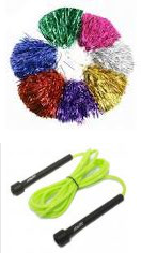 cherlidinga/pompon-ekonom-cherlidinga/pompon-ekonom-cherlidinga/pompon-ekonom-cherlidinga/pompon-ekonom-cherlidinga/pompon-ekonom-cherlidinga/pompon-ekonom-cherlidinga/pompon-ekonom-cherlidinga/pompon-ekonom-cherlidinga/pompon-ekonom-cherlidinga/pompon-ekonom-cherlidinga/pompon-ekonom-cherlidinga/pompon-ekonom-cherlidinga/pompon-ekonom-cherlidinga/pompon-ekonom-cherlidinga/pompon-ekonom-cherlidinga/pompon-ekonom-cherlidinga/pompon-ekonom-cherlidinga/pompon-ekonom-cherlidinga/pompon-ekonom-cherlidinga/pompon-ekonom-cherlidinga/pompon-ekonom-cherlidinga/pompon-ekonom-cherlidinga/pompon-ekonom-cherlidinga/pompon-ekonom-klassa/klassa/klassa/18.Скакалка 2,5 мЛюбой фирмы производителяЛюбой фирмы производителяЛюбой фирмы производителяЛюбой фирмы производителяЛюбой фирмы производителяЛюбой фирмы производителяЛюбой фирмы производителяЛюбой фирмы производителяЛюбой фирмы производителяЛюбой фирмы производителяЛюбой фирмы производителяЛюбой фирмы производителяЛюбой фирмы производителяЛюбой фирмы производителяЛюбой фирмы производителяЛюбой фирмы производителяЛюбой фирмы производителяЛюбой фирмы производителяЛюбой фирмы производителяЛюбой фирмы производителяЛюбой фирмы производителяЛюбой фирмы производителяЛюбой фирмы производителяЛюбой фирмы производителяЛюбой фирмы производителяЛюбой фирмы производителяЛюбой фирмы производителяЛюбой фирмы производителяШт.5/10https://rolsporta.ru/catalog/fitnes/skhttps://rolsporta.ru/catalog/fitnes/skhttps://rolsporta.ru/catalog/fitnes/skhttps://rolsporta.ru/catalog/fitnes/skhttps://rolsporta.ru/catalog/fitnes/skhttps://rolsporta.ru/catalog/fitnes/skhttps://rolsporta.ru/catalog/fitnes/skhttps://rolsporta.ru/catalog/fitnes/skhttps://rolsporta.ru/catalog/fitnes/skhttps://rolsporta.ru/catalog/fitnes/skhttps://rolsporta.ru/catalog/fitnes/skhttps://rolsporta.ru/catalog/fitnes/skhttps://rolsporta.ru/catalog/fitnes/skhttps://rolsporta.ru/catalog/fitnes/skhttps://rolsporta.ru/catalog/fitnes/skhttps://rolsporta.ru/catalog/fitnes/skhttps://rolsporta.ru/catalog/fitnes/skhttps://rolsporta.ru/catalog/fitnes/skhttps://rolsporta.ru/catalog/fitnes/skhttps://rolsporta.ru/catalog/fitnes/skhttps://rolsporta.ru/catalog/fitnes/skhttps://rolsporta.ru/catalog/fitnes/skhttps://rolsporta.ru/catalog/fitnes/skhttps://rolsporta.ru/catalog/fitnes/skhttps://rolsporta.ru/catalog/fitnes/skhttps://rolsporta.ru/catalog/fitnes/skhttps://rolsporta.ru/catalog/fitnes/skhttps://rolsporta.ru/catalog/fitnes/skhttps://rolsporta.ru/catalog/fitnes/skhttps://rolsporta.ru/catalog/fitnes/skhttps://rolsporta.ru/catalog/fitnes/skhttps://rolsporta.ru/catalog/fitnes/skhttps://rolsporta.ru/catalog/fitnes/skhttps://rolsporta.ru/catalog/fitnes/skhttps://rolsporta.ru/catalog/fitnes/skakalkiakalkiakalkiakalkiakalkiakalkiakalkiakalkiakalkiakalkiakalkiakalkiakalkiakalkiakalkiakalkiakalkiakalki19.ОбручЛюбой фирмы производителяЛюбой фирмы производителяЛюбой фирмы производителяЛюбой фирмы производителяЛюбой фирмы производителяЛюбой фирмы производителяЛюбой фирмы производителяЛюбой фирмы производителяЛюбой фирмы производителяЛюбой фирмы производителяЛюбой фирмы производителяЛюбой фирмы производителяЛюбой фирмы производителяЛюбой фирмы производителяЛюбой фирмы производителяЛюбой фирмы производителяЛюбой фирмы производителяЛюбой фирмы производителяЛюбой фирмы производителяЛюбой фирмы производителяЛюбой фирмы производителяЛюбой фирмы производителяЛюбой фирмы производителяЛюбой фирмы производителяЛюбой фирмы производителяЛюбой фирмы производителяЛюбой фирмы производителяЛюбой фирмы производителяЛюбой фирмы производителяЛюбой фирмы производителяЛюбой фирмы производителяЛюбой фирмы производителяЛюбой фирмы производителяЛюбой фирмы производителяЛюбой фирмы производителяЛюбой фирмы производителяЛюбой фирмы производителяЛюбой фирмы производителяЛюбой фирмы производителяЛюбой фирмы производителяЛюбой фирмы производителяШт.5/10пластмассовый 90https://rolsporta.ru/catalog/fitnes/ohttps://rolsporta.ru/catalog/fitnes/ohttps://rolsporta.ru/catalog/fitnes/ohttps://rolsporta.ru/catalog/fitnes/ohttps://rolsporta.ru/catalog/fitnes/ohttps://rolsporta.ru/catalog/fitnes/ohttps://rolsporta.ru/catalog/fitnes/ohttps://rolsporta.ru/catalog/fitnes/ohttps://rolsporta.ru/catalog/fitnes/ohttps://rolsporta.ru/catalog/fitnes/ohttps://rolsporta.ru/catalog/fitnes/ohttps://rolsporta.ru/catalog/fitnes/ohttps://rolsporta.ru/catalog/fitnes/ohttps://rolsporta.ru/catalog/fitnes/ohttps://rolsporta.ru/catalog/fitnes/ohttps://rolsporta.ru/catalog/fitnes/ohttps://rolsporta.ru/catalog/fitnes/ohttps://rolsporta.ru/catalog/fitnes/ohttps://rolsporta.ru/catalog/fitnes/ohttps://rolsporta.ru/catalog/fitnes/ohttps://rolsporta.ru/catalog/fitnes/ohttps://rolsporta.ru/catalog/fitnes/ohttps://rolsporta.ru/catalog/fitnes/ohttps://rolsporta.ru/catalog/fitnes/ohttps://rolsporta.ru/catalog/fitnes/ohttps://rolsporta.ru/catalog/fitnes/ohttps://rolsporta.ru/catalog/fitnes/ohttps://rolsporta.ru/catalog/fitnes/ohttps://rolsporta.ru/catalog/fitnes/ohttps://rolsporta.ru/catalog/fitnes/ohttps://rolsporta.ru/catalog/fitnes/ohttps://rolsporta.ru/catalog/fitnes/ohttps://rolsporta.ru/catalog/fitnes/ohttps://rolsporta.ru/catalog/fitnes/ohttps://rolsporta.ru/catalog/fitnes/ohttps://rolsporta.ru/catalog/fitnes/ohttps://rolsporta.ru/catalog/fitnes/ohttps://rolsporta.ru/catalog/fitnes/ohttps://rolsporta.ru/catalog/fitnes/ohttps://rolsporta.ru/catalog/fitnes/ohttps://rolsporta.ru/catalog/fitnes/ohttps://rolsporta.ru/catalog/fitnes/ohttps://rolsporta.ru/catalog/fitnes/ohttps://rolsporta.ru/catalog/fitnes/ohttps://rolsporta.ru/catalog/fitnes/ohttps://rolsporta.ru/catalog/fitnes/ohttps://rolsporta.ru/catalog/fitnes/ohttps://rolsporta.ru/catalog/fitnes/ohttps://rolsporta.ru/catalog/fitnes/ohttps://rolsporta.ru/catalog/fitnes/ohttps://rolsporta.ru/catalog/fitnes/oсмbruchi-hulahupy?page=1bruchi-hulahupy?page=1bruchi-hulahupy?page=1bruchi-hulahupy?page=1bruchi-hulahupy?page=1bruchi-hulahupy?page=1bruchi-hulahupy?page=1bruchi-hulahupy?page=1bruchi-hulahupy?page=1bruchi-hulahupy?page=1bruchi-hulahupy?page=1bruchi-hulahupy?page=1bruchi-hulahupy?page=1см20.ЛестницаЛюбой фирмы производителяЛюбой фирмы производителяЛюбой фирмы производителяЛюбой фирмы производителяЛюбой фирмы производителяЛюбой фирмы производителяЛюбой фирмы производителяЛюбой фирмы производителяЛюбой фирмы производителяЛюбой фирмы производителяЛюбой фирмы производителяЛюбой фирмы производителяЛюбой фирмы производителяЛюбой фирмы производителяЛюбой фирмы производителяЛюбой фирмы производителяЛюбой фирмы производителяЛюбой фирмы производителяЛюбой фирмы производителяЛюбой фирмы производителяЛюбой фирмы производителяЛюбой фирмы производителяЛюбой фирмы производителяЛюбой фирмы производителяЛюбой фирмы производителяЛюбой фирмы производителяЛюбой фирмы производителяЛюбой фирмы производителяЛюбой фирмы производителяЛюбой фирмы производителяЛюбой фирмы производителяЛюбой фирмы производителяЛюбой фирмы производителяЛюбой фирмы производителяЛюбой фирмы производителяЛюбой фирмы производителяЛюбой фирмы производителяЛюбой фирмы производителяЛюбой фирмы производителяЛюбой фирмы производителяЛюбой фирмы производителяШт.3/10координационная 6https://www.domsporta.com/goods/https://www.domsporta.com/goods/https://www.domsporta.com/goods/https://www.domsporta.com/goods/https://www.domsporta.com/goods/https://www.domsporta.com/goods/https://www.domsporta.com/goods/https://www.domsporta.com/goods/https://www.domsporta.com/goods/https://www.domsporta.com/goods/https://www.domsporta.com/goods/https://www.domsporta.com/goods/https://www.domsporta.com/goods/https://www.domsporta.com/goods/https://www.domsporta.com/goods/https://www.domsporta.com/goods/https://www.domsporta.com/goods/https://www.domsporta.com/goods/https://www.domsporta.com/goods/https://www.domsporta.com/goods/https://www.domsporta.com/goods/https://www.domsporta.com/goods/https://www.domsporta.com/goods/https://www.domsporta.com/goods/https://www.domsporta.com/goods/https://www.domsporta.com/goods/https://www.domsporta.com/goods/https://www.domsporta.com/goods/https://www.domsporta.com/goods/https://www.domsporta.com/goods/https://www.domsporta.com/goods/https://www.domsporta.com/goods/https://www.domsporta.com/goods/https://www.domsporta.com/goods/https://www.domsporta.com/goods/https://www.domsporta.com/goods/https://www.domsporta.com/goods/https://www.domsporta.com/goods/https://www.domsporta.com/goods/https://www.domsporta.com/goods/https://www.domsporta.com/goods/https://www.domsporta.com/goods/https://www.domsporta.com/goods/https://www.domsporta.com/goods/https://www.domsporta.com/goods/https://www.domsporta.com/goods/https://www.domsporta.com/goods/https://www.domsporta.com/goods/https://www.domsporta.com/goods/https://www.domsporta.com/goods/https://www.domsporta.com/goods/https://www.domsporta.com/goods/координационная 6lestnitsa_koordinatsionnaya_6_metlestnitsa_koordinatsionnaya_6_metlestnitsa_koordinatsionnaya_6_metlestnitsa_koordinatsionnaya_6_metlestnitsa_koordinatsionnaya_6_metlestnitsa_koordinatsionnaya_6_metlestnitsa_koordinatsionnaya_6_metlestnitsa_koordinatsionnaya_6_metlestnitsa_koordinatsionnaya_6_metlestnitsa_koordinatsionnaya_6_metlestnitsa_koordinatsionnaya_6_metlestnitsa_koordinatsionnaya_6_metlestnitsa_koordinatsionnaya_6_metlestnitsa_koordinatsionnaya_6_metlestnitsa_koordinatsionnaya_6_metlestnitsa_koordinatsionnaya_6_metlestnitsa_koordinatsionnaya_6_metlestnitsa_koordinatsionnaya_6_metlestnitsa_koordinatsionnaya_6_metlestnitsa_koordinatsionnaya_6_metlestnitsa_koordinatsionnaya_6_metlestnitsa_koordinatsionnaya_6_metlestnitsa_koordinatsionnaya_6_metlestnitsa_koordinatsionnaya_6_metlestnitsa_koordinatsionnaya_6_metlestnitsa_koordinatsionnaya_6_metlestnitsa_koordinatsionnaya_6_metlestnitsa_koordinatsionnaya_6_metlestnitsa_koordinatsionnaya_6_metlestnitsa_koordinatsionnaya_6_metlestnitsa_koordinatsionnaya_6_metlestnitsa_koordinatsionnaya_6_metlestnitsa_koordinatsionnaya_6_metlestnitsa_koordinatsionnaya_6_metlestnitsa_koordinatsionnaya_6_metlestnitsa_koordinatsionnaya_6_metlestnitsa_koordinatsionnaya_6_metlestnitsa_koordinatsionnaya_6_metlestnitsa_koordinatsionnaya_6_metlestnitsa_koordinatsionnaya_6_metlestnitsa_koordinatsionnaya_6_metlestnitsa_koordinatsionnaya_6_metlestnitsa_koordinatsionnaya_6_metlestnitsa_koordinatsionnaya_6_metlestnitsa_koordinatsionnaya_6_metlestnitsa_koordinatsionnaya_6_metlestnitsa_koordinatsionnaya_6_metlestnitsa_koordinatsionnaya_6_metlestnitsa_koordinatsionnaya_6_metlestnitsa_koordinatsionnaya_6_metlestnitsa_koordinatsionnaya_6_metlestnitsa_koordinatsionnaya_6_metметров (желтая вlestnitsa_koordinatsionnaya_6_metlestnitsa_koordinatsionnaya_6_metlestnitsa_koordinatsionnaya_6_metlestnitsa_koordinatsionnaya_6_metlestnitsa_koordinatsionnaya_6_metlestnitsa_koordinatsionnaya_6_metlestnitsa_koordinatsionnaya_6_metlestnitsa_koordinatsionnaya_6_metlestnitsa_koordinatsionnaya_6_metlestnitsa_koordinatsionnaya_6_metlestnitsa_koordinatsionnaya_6_metlestnitsa_koordinatsionnaya_6_metlestnitsa_koordinatsionnaya_6_metlestnitsa_koordinatsionnaya_6_metlestnitsa_koordinatsionnaya_6_metlestnitsa_koordinatsionnaya_6_metlestnitsa_koordinatsionnaya_6_metlestnitsa_koordinatsionnaya_6_metlestnitsa_koordinatsionnaya_6_metlestnitsa_koordinatsionnaya_6_metlestnitsa_koordinatsionnaya_6_metlestnitsa_koordinatsionnaya_6_metlestnitsa_koordinatsionnaya_6_metlestnitsa_koordinatsionnaya_6_metlestnitsa_koordinatsionnaya_6_metlestnitsa_koordinatsionnaya_6_metlestnitsa_koordinatsionnaya_6_metlestnitsa_koordinatsionnaya_6_metlestnitsa_koordinatsionnaya_6_metlestnitsa_koordinatsionnaya_6_metlestnitsa_koordinatsionnaya_6_metlestnitsa_koordinatsionnaya_6_metlestnitsa_koordinatsionnaya_6_metlestnitsa_koordinatsionnaya_6_metlestnitsa_koordinatsionnaya_6_metlestnitsa_koordinatsionnaya_6_metlestnitsa_koordinatsionnaya_6_metlestnitsa_koordinatsionnaya_6_metlestnitsa_koordinatsionnaya_6_metlestnitsa_koordinatsionnaya_6_metlestnitsa_koordinatsionnaya_6_metlestnitsa_koordinatsionnaya_6_metlestnitsa_koordinatsionnaya_6_metlestnitsa_koordinatsionnaya_6_metlestnitsa_koordinatsionnaya_6_metlestnitsa_koordinatsionnaya_6_metlestnitsa_koordinatsionnaya_6_metlestnitsa_koordinatsionnaya_6_metlestnitsa_koordinatsionnaya_6_metlestnitsa_koordinatsionnaya_6_metlestnitsa_koordinatsionnaya_6_metlestnitsa_koordinatsionnaya_6_metчехле)rov_zheltaya_v_chekhle_b31307_3rov_zheltaya_v_chekhle_b31307_3rov_zheltaya_v_chekhle_b31307_3rov_zheltaya_v_chekhle_b31307_3rov_zheltaya_v_chekhle_b31307_3rov_zheltaya_v_chekhle_b31307_3rov_zheltaya_v_chekhle_b31307_3rov_zheltaya_v_chekhle_b31307_3rov_zheltaya_v_chekhle_b31307_3rov_zheltaya_v_chekhle_b31307_3rov_zheltaya_v_chekhle_b31307_3rov_zheltaya_v_chekhle_b31307_3rov_zheltaya_v_chekhle_b31307_3rov_zheltaya_v_chekhle_b31307_3rov_zheltaya_v_chekhle_b31307_3rov_zheltaya_v_chekhle_b31307_3rov_zheltaya_v_chekhle_b31307_3rov_zheltaya_v_chekhle_b31307_3rov_zheltaya_v_chekhle_b31307_3rov_zheltaya_v_chekhle_b31307_3rov_zheltaya_v_chekhle_b31307_3rov_zheltaya_v_chekhle_b31307_3rov_zheltaya_v_chekhle_b31307_3rov_zheltaya_v_chekhle_b31307_3rov_zheltaya_v_chekhle_b31307_3rov_zheltaya_v_chekhle_b31307_3rov_zheltaya_v_chekhle_b31307_3rov_zheltaya_v_chekhle_b31307_3rov_zheltaya_v_chekhle_b31307_3rov_zheltaya_v_chekhle_b31307_3rov_zheltaya_v_chekhle_b31307_3rov_zheltaya_v_chekhle_b31307_3rov_zheltaya_v_chekhle_b31307_3rov_zheltaya_v_chekhle_b31307_3rov_zheltaya_v_chekhle_b31307_3rov_zheltaya_v_chekhle_b31307_3rov_zheltaya_v_chekhle_b31307_3rov_zheltaya_v_chekhle_b31307_3rov_zheltaya_v_chekhle_b31307_3rov_zheltaya_v_chekhle_b31307_3rov_zheltaya_v_chekhle_b31307_3rov_zheltaya_v_chekhle_b31307_3rov_zheltaya_v_chekhle_b31307_3rov_zheltaya_v_chekhle_b31307_3rov_zheltaya_v_chekhle_b31307_3rov_zheltaya_v_chekhle_b31307_3rov_zheltaya_v_chekhle_b31307_3rov_zheltaya_v_chekhle_b31307_3//////21.АмортизаторЛюбой фирмы производителяЛюбой фирмы производителяЛюбой фирмы производителяЛюбой фирмы производителяЛюбой фирмы производителяЛюбой фирмы производителяЛюбой фирмы производителяЛюбой фирмы производителяЛюбой фирмы производителяЛюбой фирмы производителяЛюбой фирмы производителяЛюбой фирмы производителяЛюбой фирмы производителяЛюбой фирмы производителяЛюбой фирмы производителяЛюбой фирмы производителяЛюбой фирмы производителяЛюбой фирмы производителяЛюбой фирмы производителяЛюбой фирмы производителяЛюбой фирмы производителяЛюбой фирмы производителяЛюбой фирмы производителяЛюбой фирмы производителяЛюбой фирмы производителяЛюбой фирмы производителяЛюбой фирмы производителяЛюбой фирмы производителяЛюбой фирмы производителяЛюбой фирмы производителяЛюбой фирмы производителяЛюбой фирмы производителяЛюбой фирмы производителяЛюбой фирмы производителяЛюбой фирмы производителяЛюбой фирмы производителяЛюбой фирмы производителяЛюбой фирмы производителяЛюбой фирмы производителяЛюбой фирмы производителяЛюбой фирмы производителяШт.5/10трубчатыйhttp://fitnessdom.ru/katalog/rezinohttp://fitnessdom.ru/katalog/rezinohttp://fitnessdom.ru/katalog/rezinohttp://fitnessdom.ru/katalog/rezinohttp://fitnessdom.ru/katalog/rezinohttp://fitnessdom.ru/katalog/rezinohttp://fitnessdom.ru/katalog/rezinohttp://fitnessdom.ru/katalog/rezinohttp://fitnessdom.ru/katalog/rezinohttp://fitnessdom.ru/katalog/rezinohttp://fitnessdom.ru/katalog/rezinohttp://fitnessdom.ru/katalog/rezinohttp://fitnessdom.ru/katalog/rezinohttp://fitnessdom.ru/katalog/rezinohttp://fitnessdom.ru/katalog/rezinohttp://fitnessdom.ru/katalog/rezinohttp://fitnessdom.ru/katalog/rezinohttp://fitnessdom.ru/katalog/rezinohttp://fitnessdom.ru/katalog/rezinohttp://fitnessdom.ru/katalog/rezinohttp://fitnessdom.ru/katalog/rezinohttp://fitnessdom.ru/katalog/rezinohttp://fitnessdom.ru/katalog/rezinohttp://fitnessdom.ru/katalog/rezinohttp://fitnessdom.ru/katalog/rezinohttp://fitnessdom.ru/katalog/rezinohttp://fitnessdom.ru/katalog/rezinohttp://fitnessdom.ru/katalog/rezinohttp://fitnessdom.ru/katalog/rezinohttp://fitnessdom.ru/katalog/rezinohttp://fitnessdom.ru/katalog/rezinohttp://fitnessdom.ru/katalog/rezinohttp://fitnessdom.ru/katalog/rezinohttp://fitnessdom.ru/katalog/rezinohttp://fitnessdom.ru/katalog/rezinohttp://fitnessdom.ru/katalog/rezinohttp://fitnessdom.ru/katalog/rezinohttp://fitnessdom.ru/katalog/rezinohttp://fitnessdom.ru/katalog/rezinohttp://fitnessdom.ru/katalog/rezinohttp://fitnessdom.ru/katalog/rezinohttp://fitnessdom.ru/katalog/rezinohttp://fitnessdom.ru/katalog/rezinohttp://fitnessdom.ru/katalog/rezinohttp://fitnessdom.ru/katalog/rezinohttp://fitnessdom.ru/katalog/rezinohttp://fitnessdom.ru/katalog/rezinohttp://fitnessdom.ru/katalog/rezinohttp://fitnessdom.ru/katalog/rezinohttp://fitnessdom.ru/katalog/rezinohttp://fitnessdom.ru/katalog/rezinovye-vye-vye-vye-vye-vye-vye-vye-vye-vye-vye-vye-vye-vye-vye-vye-vye-vye-vye-vye-vye-vye-vye-vye-_trubchat__trubchat__trubchat__trubchat__trubchat__trubchat__trubchat__trubchat__trubchat__trubchat__trubchat__trubchat__trubchat__trubchat__trubchat__trubchat__trubchat__trubchat__trubchat__trubchat__trubchat__trubchat__trubchat__trubchat__trubchat__trubchat__trubchat_amortizatory/amortizatoramortizatory/amortizatoramortizatory/amortizatoramortizatory/amortizatoramortizatory/amortizatoramortizatory/amortizatoramortizatory/amortizatoramortizatory/amortizatoramortizatory/amortizatoramortizatory/amortizatoramortizatory/amortizatoramortizatory/amortizatoramortizatory/amortizatoramortizatory/amortizatoramortizatory/amortizatoramortizatory/amortizatoramortizatory/amortizatoramortizatory/amortizatoramortizatory/amortizatoramortizatory/amortizatoramortizatory/amortizatoramortizatory/amortizatoramortizatory/amortizatoramortizatory/amortizator_trubchat__trubchat__trubchat__trubchat__trubchat__trubchat__trubchat__trubchat__trubchat__trubchat__trubchat__trubchat__trubchat__trubchat__trubchat__trubchat__trubchat__trubchat__trubchat__trubchat__trubchat__trubchat__trubchat__trubchat__trubchat__trubchat__trubchat_dittman_body-tube_dt-xt-vlnl/dittman_body-tube_dt-xt-vlnl/dittman_body-tube_dt-xt-vlnl/dittman_body-tube_dt-xt-vlnl/dittman_body-tube_dt-xt-vlnl/dittman_body-tube_dt-xt-vlnl/dittman_body-tube_dt-xt-vlnl/dittman_body-tube_dt-xt-vlnl/dittman_body-tube_dt-xt-vlnl/dittman_body-tube_dt-xt-vlnl/dittman_body-tube_dt-xt-vlnl/dittman_body-tube_dt-xt-vlnl/dittman_body-tube_dt-xt-vlnl/dittman_body-tube_dt-xt-vlnl/dittman_body-tube_dt-xt-vlnl/dittman_body-tube_dt-xt-vlnl/dittman_body-tube_dt-xt-vlnl/dittman_body-tube_dt-xt-vlnl/dittman_body-tube_dt-xt-vlnl/dittman_body-tube_dt-xt-vlnl/dittman_body-tube_dt-xt-vlnl/dittman_body-tube_dt-xt-vlnl/dittman_body-tube_dt-xt-vlnl/dittman_body-tube_dt-xt-vlnl/dittman_body-tube_dt-xt-vlnl/22.Степ платформаЛюбой фирмы производителяЛюбой фирмы производителяЛюбой фирмы производителяЛюбой фирмы производителяЛюбой фирмы производителяЛюбой фирмы производителяЛюбой фирмы производителяЛюбой фирмы производителяЛюбой фирмы производителяЛюбой фирмы производителяЛюбой фирмы производителяЛюбой фирмы производителяЛюбой фирмы производителяЛюбой фирмы производителяЛюбой фирмы производителяЛюбой фирмы производителяЛюбой фирмы производителяЛюбой фирмы производителяЛюбой фирмы производителяЛюбой фирмы производителяЛюбой фирмы производителяЛюбой фирмы производителяЛюбой фирмы производителяЛюбой фирмы производителяЛюбой фирмы производителяЛюбой фирмы производителяЛюбой фирмы производителяЛюбой фирмы производителяЛюбой фирмы производителяЛюбой фирмы производителяЛюбой фирмы производителяЛюбой фирмы производителяЛюбой фирмы производителяЛюбой фирмы производителяЛюбой фирмы производителяЛюбой фирмы производителяЛюбой фирмы производителяЛюбой фирмы производителяЛюбой фирмы производителяЛюбой фирмы производителяЛюбой фирмы производителяШт.5/10https://market.yandex.ru/catalog--https://market.yandex.ru/catalog--https://market.yandex.ru/catalog--https://market.yandex.ru/catalog--https://market.yandex.ru/catalog--https://market.yandex.ru/catalog--https://market.yandex.ru/catalog--https://market.yandex.ru/catalog--https://market.yandex.ru/catalog--https://market.yandex.ru/catalog--https://market.yandex.ru/catalog--https://market.yandex.ru/catalog--https://market.yandex.ru/catalog--https://market.yandex.ru/catalog--https://market.yandex.ru/catalog--https://market.yandex.ru/catalog--https://market.yandex.ru/catalog--https://market.yandex.ru/catalog--https://market.yandex.ru/catalog--https://market.yandex.ru/catalog--https://market.yandex.ru/catalog--https://market.yandex.ru/catalog--https://market.yandex.ru/catalog--https://market.yandex.ru/catalog--https://market.yandex.ru/catalog--https://market.yandex.ru/catalog--https://market.yandex.ru/catalog--https://market.yandex.ru/catalog--https://market.yandex.ru/catalog--https://market.yandex.ru/catalog--https://market.yandex.ru/catalog--https://market.yandex.ru/catalog--https://market.yandex.ru/catalog--https://market.yandex.ru/catalog--https://market.yandex.ru/catalog--https://market.yandex.ru/catalog--https://market.yandex.ru/catalog--https://market.yandex.ru/catalog--https://market.yandex.ru/catalog--https://market.yandex.ru/catalog--https://market.yandex.ru/catalog--https://market.yandex.ru/catalog--https://market.yandex.ru/catalog--https://market.yandex.ru/catalog--https://market.yandex.ru/catalog--https://market.yandex.ru/catalog--https://market.yandex.ru/catalog--https://market.yandex.ru/catalog--https://market.yandex.ru/catalog--step-platformy/73835/list?local-step-platformy/73835/list?local-step-platformy/73835/list?local-step-platformy/73835/list?local-step-platformy/73835/list?local-step-platformy/73835/list?local-step-platformy/73835/list?local-step-platformy/73835/list?local-step-platformy/73835/list?local-step-platformy/73835/list?local-step-platformy/73835/list?local-step-platformy/73835/list?local-step-platformy/73835/list?local-step-platformy/73835/list?local-step-platformy/73835/list?local-step-platformy/73835/list?local-step-platformy/73835/list?local-step-platformy/73835/list?local-step-platformy/73835/list?local-step-platformy/73835/list?local-step-platformy/73835/list?local-step-platformy/73835/list?local-step-platformy/73835/list?local-step-platformy/73835/list?local-step-platformy/73835/list?local-step-platformy/73835/list?local-step-platformy/73835/list?local-step-platformy/73835/list?local-step-platformy/73835/list?local-step-platformy/73835/list?local-step-platformy/73835/list?local-step-platformy/73835/list?local-step-platformy/73835/list?local-step-platformy/73835/list?local-step-platformy/73835/list?local-step-platformy/73835/list?local-offers-first=0&onstock=1offers-first=0&onstock=1offers-first=0&onstock=1offers-first=0&onstock=1offers-first=0&onstock=1offers-first=0&onstock=1offers-first=0&onstock=1offers-first=0&onstock=1offers-first=0&onstock=1offers-first=0&onstock=1offers-first=0&onstock=1offers-first=0&onstock=1offers-first=0&onstock=1offers-first=0&onstock=1offers-first=0&onstock=1offers-first=0&onstock=1offers-first=0&onstock=1offers-first=0&onstock=1offers-first=0&onstock=1offers-first=0&onstock=1offers-first=0&onstock=1offers-first=0&onstock=1offers-first=0&onstock=1offers-first=0&onstock=1offers-first=0&onstock=123.БосуПолусфера гимнастическаяПолусфера гимнастическаяПолусфера гимнастическаяПолусфера гимнастическаяПолусфера гимнастическаяПолусфера гимнастическаяПолусфера гимнастическаяПолусфера гимнастическаяПолусфера гимнастическаяПолусфера гимнастическаяПолусфера гимнастическаяПолусфера гимнастическаяПолусфера гимнастическаяПолусфера гимнастическаяПолусфера гимнастическаяШт.5/10BOSU InEx IN/DBS60 ЛюбойBOSU InEx IN/DBS60 ЛюбойBOSU InEx IN/DBS60 ЛюбойBOSU InEx IN/DBS60 ЛюбойBOSU InEx IN/DBS60 ЛюбойBOSU InEx IN/DBS60 ЛюбойBOSU InEx IN/DBS60 ЛюбойBOSU InEx IN/DBS60 ЛюбойBOSU InEx IN/DBS60 ЛюбойBOSU InEx IN/DBS60 ЛюбойBOSU InEx IN/DBS60 ЛюбойBOSU InEx IN/DBS60 ЛюбойBOSU InEx IN/DBS60 ЛюбойBOSU InEx IN/DBS60 ЛюбойBOSU InEx IN/DBS60 ЛюбойBOSU InEx IN/DBS60 ЛюбойBOSU InEx IN/DBS60 ЛюбойBOSU InEx IN/DBS60 ЛюбойBOSU InEx IN/DBS60 ЛюбойBOSU InEx IN/DBS60 ЛюбойBOSU InEx IN/DBS60 ЛюбойBOSU InEx IN/DBS60 ЛюбойBOSU InEx IN/DBS60 ЛюбойBOSU InEx IN/DBS60 ЛюбойBOSU InEx IN/DBS60 ЛюбойBOSU InEx IN/DBS60 ЛюбойBOSU InEx IN/DBS60 ЛюбойBOSU InEx IN/DBS60 ЛюбойBOSU InEx IN/DBS60 ЛюбойBOSU InEx IN/DBS60 ЛюбойBOSU InEx IN/DBS60 ЛюбойBOSU InEx IN/DBS60 ЛюбойBOSU InEx IN/DBS60 ЛюбойBOSU InEx IN/DBS60 ЛюбойBOSU InEx IN/DBS60 ЛюбойBOSU InEx IN/DBS60 ЛюбойBOSU InEx IN/DBS60 ЛюбойBOSU InEx IN/DBS60 ЛюбойBOSU InEx IN/DBS60 ЛюбойBOSU InEx IN/DBS60 ЛюбойBOSU InEx IN/DBS60 ЛюбойBOSU InEx IN/DBS60 ЛюбойBOSU InEx IN/DBS60 Любойфирмы производителяфирмы производителяфирмы производителяфирмы производителяфирмы производителяфирмы производителяфирмы производителяфирмы производителяфирмы производителяфирмы производителяфирмы производителяфирмы производителяфирмы производителяфирмы производителяфирмы производителяфирмы производителяфирмы производителяфирмы производителяфирмы производителяфирмы производителяфирмы производителяфирмы производителяфирмы производителяфирмы производителяфирмы производителяфирмы производителяфирмы производителяфирмы производителяфирмы производителяфирмы производителяфирмы производителяфирмы производителяфирмы производителяфирмы производителяфирмы производителяфирмы производителяфирмы производителяфирмы производителя24.ИзотоническоеИзотоническое кольцо BalancedИзотоническое кольцо BalancedИзотоническое кольцо BalancedИзотоническое кольцо BalancedИзотоническое кольцо BalancedИзотоническое кольцо BalancedИзотоническое кольцо BalancedИзотоническое кольцо BalancedИзотоническое кольцо BalancedИзотоническое кольцо BalancedИзотоническое кольцо BalancedИзотоническое кольцо BalancedИзотоническое кольцо BalancedИзотоническое кольцо BalancedИзотоническое кольцо BalancedИзотоническое кольцо BalancedИзотоническое кольцо BalancedИзотоническое кольцо BalancedИзотоническое кольцо BalancedИзотоническое кольцо BalancedИзотоническое кольцо BalancedИзотоническое кольцо BalancedИзотоническое кольцо BalancedИзотоническое кольцо BalancedИзотоническое кольцо BalancedИзотоническое кольцо BalancedИзотоническое кольцо BalancedИзотоническое кольцо BalancedИзотоническое кольцо BalancedИзотоническое кольцо BalancedИзотоническое кольцо BalancedИзотоническое кольцо BalancedИзотоническое кольцо BalancedИзотоническое кольцо BalancedИзотоническое кольцо BalancedИзотоническое кольцо BalancedИзотоническое кольцо BalancedИзотоническое кольцо BalancedИзотоническое кольцо BalancedИзотоническое кольцо BalancedИзотоническое кольцо BalancedИзотоническое кольцо BalancedИзотоническое кольцо BalancedИзотоническое кольцо BalancedИзотоническое кольцо BalancedИзотоническое кольцо BalancedИзотоническое кольцо BalancedИзотоническое кольцо BalancedИзотоническое кольцо BalancedИзотоническое кольцо BalancedШт.5/10кольцоBody Ultra-Lite Circle, диаметр:Body Ultra-Lite Circle, диаметр:Body Ultra-Lite Circle, диаметр:Body Ultra-Lite Circle, диаметр:Body Ultra-Lite Circle, диаметр:Body Ultra-Lite Circle, диаметр:Body Ultra-Lite Circle, диаметр:Body Ultra-Lite Circle, диаметр:Body Ultra-Lite Circle, диаметр:Body Ultra-Lite Circle, диаметр:Body Ultra-Lite Circle, диаметр:Body Ultra-Lite Circle, диаметр:Body Ultra-Lite Circle, диаметр:Body Ultra-Lite Circle, диаметр:Body Ultra-Lite Circle, диаметр:Body Ultra-Lite Circle, диаметр:Body Ultra-Lite Circle, диаметр:Body Ultra-Lite Circle, диаметр:Body Ultra-Lite Circle, диаметр:Body Ultra-Lite Circle, диаметр:Body Ultra-Lite Circle, диаметр:Body Ultra-Lite Circle, диаметр:Body Ultra-Lite Circle, диаметр:Body Ultra-Lite Circle, диаметр:Body Ultra-Lite Circle, диаметр:Body Ultra-Lite Circle, диаметр:Body Ultra-Lite Circle, диаметр:Body Ultra-Lite Circle, диаметр:Body Ultra-Lite Circle, диаметр:Body Ultra-Lite Circle, диаметр:Body Ultra-Lite Circle, диаметр:Body Ultra-Lite Circle, диаметр:Body Ultra-Lite Circle, диаметр:Body Ultra-Lite Circle, диаметр:Body Ultra-Lite Circle, диаметр:Body Ultra-Lite Circle, диаметр:Body Ultra-Lite Circle, диаметр:Body Ultra-Lite Circle, диаметр:Body Ultra-Lite Circle, диаметр:Body Ultra-Lite Circle, диаметр:Body Ultra-Lite Circle, диаметр:Body Ultra-Lite Circle, диаметр:Body Ultra-Lite Circle, диаметр:Body Ultra-Lite Circle, диаметр:Body Ultra-Lite Circle, диаметр:Body Ultra-Lite Circle, диаметр:Body Ultra-Lite Circle, диаметр:Body Ultra-Lite Circle, диаметр:38 см Любой фирмы производителя38 см Любой фирмы производителя38 см Любой фирмы производителя38 см Любой фирмы производителя38 см Любой фирмы производителя38 см Любой фирмы производителя38 см Любой фирмы производителя38 см Любой фирмы производителя38 см Любой фирмы производителя38 см Любой фирмы производителя38 см Любой фирмы производителя38 см Любой фирмы производителя38 см Любой фирмы производителя38 см Любой фирмы производителя38 см Любой фирмы производителя38 см Любой фирмы производителя38 см Любой фирмы производителя38 см Любой фирмы производителя38 см Любой фирмы производителя38 см Любой фирмы производителя38 см Любой фирмы производителя38 см Любой фирмы производителя38 см Любой фирмы производителя38 см Любой фирмы производителя38 см Любой фирмы производителя38 см Любой фирмы производителя38 см Любой фирмы производителя38 см Любой фирмы производителя38 см Любой фирмы производителя38 см Любой фирмы производителя38 см Любой фирмы производителя38 см Любой фирмы производителя38 см Любой фирмы производителя38 см Любой фирмы производителя38 см Любой фирмы производителя38 см Любой фирмы производителя38 см Любой фирмы производителя38 см Любой фирмы производителя38 см Любой фирмы производителя38 см Любой фирмы производителя38 см Любой фирмы производителя38 см Любой фирмы производителя38 см Любой фирмы производителя38 см Любой фирмы производителя38 см Любой фирмы производителя38 см Любой фирмы производителя38 см Любой фирмы производителя38 см Любой фирмы производителя38 см Любой фирмы производителя38 см Любой фирмы производителя25.Ремень для йогиРемешокРемешокРемешокРемешокРемешокРемешокРемешокРемешокРемешокРемешокРемешокРемешокРемешокРемешокРемешокРемешокдля  йоги  Материалдля  йоги  Материалдля  йоги  Материалдля  йоги  Материалдля  йоги  Материалдля  йоги  Материалдля  йоги  Материалдля  йоги  Материалдля  йоги  Материалдля  йоги  Материалдля  йоги  Материалдля  йоги  Материалдля  йоги  Материалдля  йоги  Материалдля  йоги  Материалдля  йоги  Материалдля  йоги  Материалдля  йоги  Материалдля  йоги  Материалдля  йоги  Материалдля  йоги  Материалдля  йоги  Материалдля  йоги  Материалдля  йоги  Материалдля  йоги  Материалдля  йоги  Материалдля  йоги  Материалдля  йоги  Материалдля  йоги  Материалдля  йоги  Материалдля  йоги  Материалдля  йоги  Материалдля  йоги  Материалдля  йоги  Материалдля  йоги  МатериалШт.5/10Хлопок,Хлопок,Хлопок,Хлопок,Хлопок,Хлопок,Хлопок,Хлопок,Хлопок,Хлопок,Хлопок,Хлопок,Хлопок,Хлопок,Хлопок,Хлопок,полипропилен Ширинаполипропилен Ширинаполипропилен Ширинаполипропилен Ширинаполипропилен Ширинаполипропилен Ширинаполипропилен Ширинаполипропилен Ширинаполипропилен Ширинаполипропилен Ширинаполипропилен Ширинаполипропилен Ширинаполипропилен Ширинаполипропилен Ширинаполипропилен Ширинаполипропилен Ширинаполипропилен Ширинаполипропилен Ширинаполипропилен Ширинаполипропилен Ширинаполипропилен Ширинаполипропилен Ширинаполипропилен Ширинаполипропилен Ширинаполипропилен Ширинаполипропилен Ширинаполипропилен Ширинаполипропилен Ширинаполипропилен Ширинаполипропилен Ширинаполипропилен Ширинаполипропилен Ширинаполипропилен Ширинаполипропилен Ширинаполипропилен Ширинаполипропилен Ширинаполипропилен Ширина(см) 3,8 х 180(см) 3,8 х 180(см) 3,8 х 180(см) 3,8 х 180(см) 3,8 х 180(см) 3,8 х 180(см) 3,8 х 180(см) 3,8 х 180(см) 3,8 х 180(см) 3,8 х 180(см) 3,8 х 180(см) 3,8 х 180(см) 3,8 х 180(см) 3,8 х 180(см) 3,8 х 180(см) 3,8 х 180(см) 3,8 х 180(см) 3,8 х 180(см) 3,8 х 180(см) 3,8 х 180(см) 3,8 х 180(см) 3,8 х 180(см) 3,8 х 180(см) 3,8 х 180(см) 3,8 х 180(см) 3,8 х 180(см) 3,8 х 180(см) 3,8 х 180(см) 3,8 х 180(см) 3,8 х 180(см) 3,8 х 180(см) 3,8 х 180(см) 3,8 х 180(см) 3,8 х 180(см) 3,8 х 180(см) 3,8 х 180(см) 3,8 х 180(см) 3,8 х 180(см) 3,8 х 180(см) 3,8 х 180(см) 3,8 х 180(см) 3,8 х 180(см) 3,8 х 180(см) 3,8 х 180(см) 3,8 х 180(см) 3,8 х 180(см) 3,8 х 180(см) 3,8 х 180(см) 3,8 х 180(см) 3,8 х 180(см) 3,8 х 180(см) 3,8 х 180(см) 3,8 х 180https://market.yandex.ru/searchhttps://market.yandex.ru/searchhttps://market.yandex.ru/searchhttps://market.yandex.ru/searchhttps://market.yandex.ru/searchhttps://market.yandex.ru/searchhttps://market.yandex.ru/searchhttps://market.yandex.ru/searchhttps://market.yandex.ru/searchhttps://market.yandex.ru/searchhttps://market.yandex.ru/searchhttps://market.yandex.ru/searchhttps://market.yandex.ru/searchhttps://market.yandex.ru/searchhttps://market.yandex.ru/searchhttps://market.yandex.ru/searchhttps://market.yandex.ru/searchhttps://market.yandex.ru/searchhttps://market.yandex.ru/searchhttps://market.yandex.ru/searchhttps://market.yandex.ru/searchhttps://market.yandex.ru/searchhttps://market.yandex.ru/searchhttps://market.yandex.ru/searchhttps://market.yandex.ru/searchhttps://market.yandex.ru/searchhttps://market.yandex.ru/searchhttps://market.yandex.ru/searchhttps://market.yandex.ru/searchhttps://market.yandex.ru/searchhttps://market.yandex.ru/searchhttps://market.yandex.ru/search26.Ролл для фитнесаРолл для фитнеса. Длина 90 смРолл для фитнеса. Длина 90 смРолл для фитнеса. Длина 90 смРолл для фитнеса. Длина 90 смРолл для фитнеса. Длина 90 смРолл для фитнеса. Длина 90 смРолл для фитнеса. Длина 90 смРолл для фитнеса. Длина 90 смРолл для фитнеса. Длина 90 смРолл для фитнеса. Длина 90 смРолл для фитнеса. Длина 90 смРолл для фитнеса. Длина 90 смРолл для фитнеса. Длина 90 смРолл для фитнеса. Длина 90 смРолл для фитнеса. Длина 90 смРолл для фитнеса. Длина 90 смРолл для фитнеса. Длина 90 смРолл для фитнеса. Длина 90 смРолл для фитнеса. Длина 90 смРолл для фитнеса. Длина 90 смРолл для фитнеса. Длина 90 смРолл для фитнеса. Длина 90 смРолл для фитнеса. Длина 90 смРолл для фитнеса. Длина 90 смРолл для фитнеса. Длина 90 смРолл для фитнеса. Длина 90 смРолл для фитнеса. Длина 90 смРолл для фитнеса. Длина 90 смРолл для фитнеса. Длина 90 смРолл для фитнеса. Длина 90 смРолл для фитнеса. Длина 90 смРолл для фитнеса. Длина 90 смРолл для фитнеса. Длина 90 смРолл для фитнеса. Длина 90 смРолл для фитнеса. Длина 90 смРолл для фитнеса. Длина 90 смРолл для фитнеса. Длина 90 смРолл для фитнеса. Длина 90 смРолл для фитнеса. Длина 90 смРолл для фитнеса. Длина 90 смРолл для фитнеса. Длина 90 смРолл для фитнеса. Длина 90 смРолл для фитнеса. Длина 90 смРолл для фитнеса. Длина 90 смРолл для фитнеса. Длина 90 смРолл для фитнеса. Длина 90 смРолл для фитнеса. Длина 90 смРолл для фитнеса. Длина 90 смШт.5/10Любой фирмы производителяЛюбой фирмы производителяЛюбой фирмы производителяЛюбой фирмы производителяЛюбой фирмы производителяЛюбой фирмы производителяЛюбой фирмы производителяЛюбой фирмы производителяЛюбой фирмы производителяЛюбой фирмы производителяЛюбой фирмы производителяЛюбой фирмы производителяЛюбой фирмы производителяЛюбой фирмы производителяЛюбой фирмы производителяЛюбой фирмы производителяЛюбой фирмы производителяЛюбой фирмы производителяЛюбой фирмы производителяЛюбой фирмы производителяЛюбой фирмы производителяЛюбой фирмы производителяЛюбой фирмы производителяЛюбой фирмы производителяЛюбой фирмы производителяЛюбой фирмы производителяЛюбой фирмы производителяЛюбой фирмы производителяЛюбой фирмы производителяЛюбой фирмы производителяЛюбой фирмы производителяЛюбой фирмы производителяЛюбой фирмы производителяЛюбой фирмы производителяЛюбой фирмы производителяЛюбой фирмы производителяЛюбой фирмы производителяЛюбой фирмы производителяЛюбой фирмы производителяЛюбой фирмы производителяЛюбой фирмы производителяhttps://www.ozon.ru/product/rolik-https://www.ozon.ru/product/rolik-https://www.ozon.ru/product/rolik-https://www.ozon.ru/product/rolik-https://www.ozon.ru/product/rolik-https://www.ozon.ru/product/rolik-https://www.ozon.ru/product/rolik-https://www.ozon.ru/product/rolik-https://www.ozon.ru/product/rolik-https://www.ozon.ru/product/rolik-https://www.ozon.ru/product/rolik-https://www.ozon.ru/product/rolik-https://www.ozon.ru/product/rolik-https://www.ozon.ru/product/rolik-https://www.ozon.ru/product/rolik-https://www.ozon.ru/product/rolik-https://www.ozon.ru/product/rolik-https://www.ozon.ru/product/rolik-https://www.ozon.ru/product/rolik-https://www.ozon.ru/product/rolik-https://www.ozon.ru/product/rolik-https://www.ozon.ru/product/rolik-https://www.ozon.ru/product/rolik-https://www.ozon.ru/product/rolik-https://www.ozon.ru/product/rolik-https://www.ozon.ru/product/rolik-https://www.ozon.ru/product/rolik-https://www.ozon.ru/product/rolik-https://www.ozon.ru/product/rolik-https://www.ozon.ru/product/rolik-https://www.ozon.ru/product/rolik-https://www.ozon.ru/product/rolik-https://www.ozon.ru/product/rolik-https://www.ozon.ru/product/rolik-https://www.ozon.ru/product/rolik-https://www.ozon.ru/product/rolik-https://www.ozon.ru/product/rolik-https://www.ozon.ru/product/rolik-https://www.ozon.ru/product/rolik-https://www.ozon.ru/product/rolik-https://www.ozon.ru/product/rolik-https://www.ozon.ru/product/rolik-https://www.ozon.ru/product/rolik-https://www.ozon.ru/product/rolik-https://www.ozon.ru/product/rolik-https://www.ozon.ru/product/rolik-https://www.ozon.ru/product/rolik-https://www.ozon.ru/product/rolik-https://www.ozon.ru/product/rolik-https://www.ozon.ru/product/rolik-https://www.ozon.ru/product/rolik-https://www.ozon.ru/product/rolik-dlya-yogi-i-pilatesa-roller-dlya-yogi-i-pilatesa-roller-dlya-yogi-i-pilatesa-roller-dlya-yogi-i-pilatesa-roller-dlya-yogi-i-pilatesa-roller-dlya-yogi-i-pilatesa-roller-dlya-yogi-i-pilatesa-roller-dlya-yogi-i-pilatesa-roller-dlya-yogi-i-pilatesa-roller-dlya-yogi-i-pilatesa-roller-dlya-yogi-i-pilatesa-roller-dlya-yogi-i-pilatesa-roller-dlya-yogi-i-pilatesa-roller-dlya-yogi-i-pilatesa-roller-dlya-yogi-i-pilatesa-roller-dlya-yogi-i-pilatesa-roller-dlya-yogi-i-pilatesa-roller-dlya-yogi-i-pilatesa-roller-dlya-yogi-i-pilatesa-roller-dlya-yogi-i-pilatesa-roller-dlya-yogi-i-pilatesa-roller-dlya-yogi-i-pilatesa-roller-dlya-yogi-i-pilatesa-roller-dlya-yogi-i-pilatesa-roller-dlya-yogi-i-pilatesa-roller-dlya-yogi-i-pilatesa-roller-dlya-yogi-i-pilatesa-roller-dlya-yogi-i-pilatesa-roller-dlya-yogi-i-pilatesa-roller-dlya-yogi-i-pilatesa-roller-dlya-yogi-i-pilatesa-roller-dlya-yogi-i-pilatesa-roller-dlya-yogi-i-pilatesa-roller-dlya-yogi-i-pilatesa-roller-dlya-yogi-i-pilatesa-roller-massazhnyy-90-sm-h-14-smmassazhnyy-90-sm-h-14-smmassazhnyy-90-sm-h-14-smmassazhnyy-90-sm-h-14-smmassazhnyy-90-sm-h-14-smmassazhnyy-90-sm-h-14-smmassazhnyy-90-sm-h-14-smmassazhnyy-90-sm-h-14-smmassazhnyy-90-sm-h-14-smmassazhnyy-90-sm-h-14-smmassazhnyy-90-sm-h-14-smmassazhnyy-90-sm-h-14-smmassazhnyy-90-sm-h-14-smmassazhnyy-90-sm-h-14-smmassazhnyy-90-sm-h-14-smmassazhnyy-90-sm-h-14-smmassazhnyy-90-sm-h-14-smmassazhnyy-90-sm-h-14-sm---zelenyy-zelenyy-zelenyy-zelenyy-zelenyy-zelenyy-zelenyy-zelenyy-zelenyy-zelenyy-zelenyy-zelenyy-zelenyy-zelenyy-322178061/?sh=UDuMUkSFtQ322178061/?sh=UDuMUkSFtQ322178061/?sh=UDuMUkSFtQ322178061/?sh=UDuMUkSFtQ322178061/?sh=UDuMUkSFtQ322178061/?sh=UDuMUkSFtQ322178061/?sh=UDuMUkSFtQ322178061/?sh=UDuMUkSFtQ322178061/?sh=UDuMUkSFtQ322178061/?sh=UDuMUkSFtQ322178061/?sh=UDuMUkSFtQ322178061/?sh=UDuMUkSFtQ322178061/?sh=UDuMUkSFtQ322178061/?sh=UDuMUkSFtQ322178061/?sh=UDuMUkSFtQ322178061/?sh=UDuMUkSFtQ322178061/?sh=UDuMUkSFtQ322178061/?sh=UDuMUkSFtQ322178061/?sh=UDuMUkSFtQ322178061/?sh=UDuMUkSFtQ322178061/?sh=UDuMUkSFtQ322178061/?sh=UDuMUkSFtQ322178061/?sh=UDuMUkSFtQ322178061/?sh=UDuMUkSFtQ322178061/?sh=UDuMUkSFtQ322178061/?sh=UDuMUkSFtQ322178061/?sh=UDuMUkSFtQ322178061/?sh=UDuMUkSFtQ322178061/?sh=UDuMUkSFtQ322178061/?sh=UDuMUkSFtQ322178061/?sh=UDuMUkSFtQ27.Блок для йогиЛюбой фирмы производителяЛюбой фирмы производителяЛюбой фирмы производителяЛюбой фирмы производителяЛюбой фирмы производителяЛюбой фирмы производителяЛюбой фирмы производителяЛюбой фирмы производителяЛюбой фирмы производителяЛюбой фирмы производителяЛюбой фирмы производителяЛюбой фирмы производителяЛюбой фирмы производителяЛюбой фирмы производителяЛюбой фирмы производителяЛюбой фирмы производителяЛюбой фирмы производителяЛюбой фирмы производителяЛюбой фирмы производителяЛюбой фирмы производителяЛюбой фирмы производителяЛюбой фирмы производителяЛюбой фирмы производителяЛюбой фирмы производителяЛюбой фирмы производителяЛюбой фирмы производителяЛюбой фирмы производителяЛюбой фирмы производителяЛюбой фирмы производителяЛюбой фирмы производителяЛюбой фирмы производителяЛюбой фирмы производителяЛюбой фирмы производителяЛюбой фирмы производителяЛюбой фирмы производителяЛюбой фирмы производителяЛюбой фирмы производителяЛюбой фирмы производителяЛюбой фирмы производителяЛюбой фирмы производителяЛюбой фирмы производителяШт.5/10https://lenta.com/product/blok-https://lenta.com/product/blok-https://lenta.com/product/blok-https://lenta.com/product/blok-https://lenta.com/product/blok-https://lenta.com/product/blok-https://lenta.com/product/blok-https://lenta.com/product/blok-https://lenta.com/product/blok-https://lenta.com/product/blok-https://lenta.com/product/blok-https://lenta.com/product/blok-https://lenta.com/product/blok-https://lenta.com/product/blok-https://lenta.com/product/blok-https://lenta.com/product/blok-https://lenta.com/product/blok-https://lenta.com/product/blok-https://lenta.com/product/blok-https://lenta.com/product/blok-https://lenta.com/product/blok-https://lenta.com/product/blok-https://lenta.com/product/blok-https://lenta.com/product/blok-https://lenta.com/product/blok-https://lenta.com/product/blok-https://lenta.com/product/blok-https://lenta.com/product/blok-https://lenta.com/product/blok-https://lenta.com/product/blok-https://lenta.com/product/blok-https://lenta.com/product/blok-https://lenta.com/product/blok-https://lenta.com/product/blok-https://lenta.com/product/blok-https://lenta.com/product/blok-https://lenta.com/product/blok-https://lenta.com/product/blok-https://lenta.com/product/blok-https://lenta.com/product/blok-https://lenta.com/product/blok-https://lenta.com/product/blok-https://lenta.com/product/blok-https://lenta.com/product/blok------dlya-jjogi-23x15x75sm-ya20079dlya-jjogi-23x15x75sm-ya20079dlya-jjogi-23x15x75sm-ya20079dlya-jjogi-23x15x75sm-ya20079dlya-jjogi-23x15x75sm-ya20079dlya-jjogi-23x15x75sm-ya20079dlya-jjogi-23x15x75sm-ya20079dlya-jjogi-23x15x75sm-ya20079dlya-jjogi-23x15x75sm-ya20079dlya-jjogi-23x15x75sm-ya20079dlya-jjogi-23x15x75sm-ya20079dlya-jjogi-23x15x75sm-ya20079dlya-jjogi-23x15x75sm-ya20079dlya-jjogi-23x15x75sm-ya20079dlya-jjogi-23x15x75sm-ya20079dlya-jjogi-23x15x75sm-ya20079dlya-jjogi-23x15x75sm-ya20079dlya-jjogi-23x15x75sm-ya20079dlya-jjogi-23x15x75sm-ya20079dlya-jjogi-23x15x75sm-ya20079dlya-jjogi-23x15x75sm-ya20079dlya-jjogi-23x15x75sm-ya20079dlya-jjogi-23x15x75sm-ya20079dlya-jjogi-23x15x75sm-ya20079dlya-jjogi-23x15x75sm-ya20079dlya-jjogi-23x15x75sm-ya20079dlya-jjogi-23x15x75sm-ya20079dlya-jjogi-23x15x75sm-ya20079dlya-jjogi-23x15x75sm-ya20079dlya-jjogi-23x15x75sm-ya20079dlya-jjogi-23x15x75sm-ya20079-----ax000d-kitajj-ax000d-kitajj-ax000d-kitajj-ax000d-kitajj-ax000d-kitajj-ax000d-kitajj-ax000d-kitajj-ax000d-kitajj-600405/?utm600405/?utm600405/?utm600405/?utm600405/?utm600405/?utm600405/?utm600405/?utm600405/?utm600405/?utm600405/?utm600405/?utm600405/?utm600405/?utm600405/?utm600405/?utm600405/?utm_referrer=https%3A%_referrer=https%3A%_referrer=https%3A%_referrer=https%3A%_referrer=https%3A%_referrer=https%3A%_referrer=https%3A%_referrer=https%3A%_referrer=https%3A%_referrer=https%3A%_referrer=https%3A%_referrer=https%3A%_referrer=https%3A%_referrer=https%3A%_referrer=https%3A%_referrer=https%3A%_referrer=https%3A%_referrer=https%3A%_referrer=https%3A%_referrer=https%3A%_referrer=https%3A%_referrer=https%3A%_referrer=https%3A%_referrer=https%3A%_referrer=https%3A%_referrer=https%3A%_referrer=https%3A%_referrer=https%3A%_referrer=https%3A%_referrer=https%3A%_referrer=https%3A%_referrer=https%3A%_referrer=https%3A%_referrer=https%3A%_referrer=https%3A%2F%2Fwww.google.com%2F2F%2Fwww.google.com%2F2F%2Fwww.google.com%2F2F%2Fwww.google.com%2F2F%2Fwww.google.com%2F2F%2Fwww.google.com%2F2F%2Fwww.google.com%2F2F%2Fwww.google.com%2F2F%2Fwww.google.com%2F2F%2Fwww.google.com%2F2F%2Fwww.google.com%2F2F%2Fwww.google.com%2F2F%2Fwww.google.com%2F2F%2Fwww.google.com%2F2F%2Fwww.google.com%2F2F%2Fwww.google.com%2F2F%2Fwww.google.com%2F2F%2Fwww.google.com%2F2F%2Fwww.google.com%2F2F%2Fwww.google.com%2F2F%2Fwww.google.com%2F2F%2Fwww.google.com%2F2F%2Fwww.google.com%2F2F%2Fwww.google.com%2F2F%2Fwww.google.com%2F2F%2Fwww.google.com%2F2F%2Fwww.google.com%2F2F%2Fwww.google.com%2F2F%2Fwww.google.com%2F2F%2Fwww.google.com%2F2F%2Fwww.google.com%2F2F%2Fwww.google.com%2F2F%2Fwww.google.com%2F2F%2Fwww.google.com%2F2F%2Fwww.google.com%2F2F%2Fwww.google.com%2F2F%2Fwww.google.com%2F2F%2Fwww.google.com%2F2F%2Fwww.google.com%2F28.АквабэгЛюбой фирмы производителяЛюбой фирмы производителяЛюбой фирмы производителяЛюбой фирмы производителяЛюбой фирмы производителяЛюбой фирмы производителяЛюбой фирмы производителяЛюбой фирмы производителяЛюбой фирмы производителяЛюбой фирмы производителяЛюбой фирмы производителяЛюбой фирмы производителяЛюбой фирмы производителяЛюбой фирмы производителяЛюбой фирмы производителяЛюбой фирмы производителяЛюбой фирмы производителяЛюбой фирмы производителяЛюбой фирмы производителяЛюбой фирмы производителяЛюбой фирмы производителяЛюбой фирмы производителяЛюбой фирмы производителяЛюбой фирмы производителяЛюбой фирмы производителяЛюбой фирмы производителяЛюбой фирмы производителяЛюбой фирмы производителяЛюбой фирмы производителяЛюбой фирмы производителяЛюбой фирмы производителяЛюбой фирмы производителяЛюбой фирмы производителяЛюбой фирмы производителяЛюбой фирмы производителяЛюбой фирмы производителяЛюбой фирмы производителяЛюбой фирмы производителяЛюбой фирмы производителяЛюбой фирмы производителяЛюбой фирмы производителяШт.5/10https://wildsport.pro/catalog/produhttps://wildsport.pro/catalog/produhttps://wildsport.pro/catalog/produhttps://wildsport.pro/catalog/produhttps://wildsport.pro/catalog/produhttps://wildsport.pro/catalog/produhttps://wildsport.pro/catalog/produhttps://wildsport.pro/catalog/produhttps://wildsport.pro/catalog/produhttps://wildsport.pro/catalog/produhttps://wildsport.pro/catalog/produhttps://wildsport.pro/catalog/produhttps://wildsport.pro/catalog/produhttps://wildsport.pro/catalog/produhttps://wildsport.pro/catalog/produhttps://wildsport.pro/catalog/produhttps://wildsport.pro/catalog/produhttps://wildsport.pro/catalog/produhttps://wildsport.pro/catalog/produhttps://wildsport.pro/catalog/produhttps://wildsport.pro/catalog/produhttps://wildsport.pro/catalog/produhttps://wildsport.pro/catalog/produhttps://wildsport.pro/catalog/produhttps://wildsport.pro/catalog/produhttps://wildsport.pro/catalog/produhttps://wildsport.pro/catalog/produhttps://wildsport.pro/catalog/produhttps://wildsport.pro/catalog/produhttps://wildsport.pro/catalog/produhttps://wildsport.pro/catalog/produhttps://wildsport.pro/catalog/produhttps://wildsport.pro/catalog/produhttps://wildsport.pro/catalog/produhttps://wildsport.pro/catalog/produhttps://wildsport.pro/catalog/produhttps://wildsport.pro/catalog/produhttps://wildsport.pro/catalog/produhttps://wildsport.pro/catalog/produhttps://wildsport.pro/catalog/produhttps://wildsport.pro/catalog/produhttps://wildsport.pro/catalog/produhttps://wildsport.pro/catalog/produhttps://wildsport.pro/catalog/produhttps://wildsport.pro/catalog/produhttps://wildsport.pro/catalog/produhttps://wildsport.pro/catalog/produhttps://wildsport.pro/catalog/produhttps://wildsport.pro/catalog/produhttps://wildsport.pro/catalog/produhttps://wildsport.pro/catalog/product/sumka_dlya_funktsionalnogo_trct/sumka_dlya_funktsionalnogo_trct/sumka_dlya_funktsionalnogo_trct/sumka_dlya_funktsionalnogo_trct/sumka_dlya_funktsionalnogo_trct/sumka_dlya_funktsionalnogo_trct/sumka_dlya_funktsionalnogo_trct/sumka_dlya_funktsionalnogo_trct/sumka_dlya_funktsionalnogo_trct/sumka_dlya_funktsionalnogo_trct/sumka_dlya_funktsionalnogo_trct/sumka_dlya_funktsionalnogo_trct/sumka_dlya_funktsionalnogo_trct/sumka_dlya_funktsionalnogo_trct/sumka_dlya_funktsionalnogo_trct/sumka_dlya_funktsionalnogo_trct/sumka_dlya_funktsionalnogo_trct/sumka_dlya_funktsionalnogo_trct/sumka_dlya_funktsionalnogo_trct/sumka_dlya_funktsionalnogo_trct/sumka_dlya_funktsionalnogo_trct/sumka_dlya_funktsionalnogo_trct/sumka_dlya_funktsionalnogo_trct/sumka_dlya_funktsionalnogo_trct/sumka_dlya_funktsionalnogo_trct/sumka_dlya_funktsionalnogo_trct/sumka_dlya_funktsionalnogo_trct/sumka_dlya_funktsionalnogo_trct/sumka_dlya_funktsionalnogo_trct/sumka_dlya_funktsionalnogo_trct/sumka_dlya_funktsionalnogo_trct/sumka_dlya_funktsionalnogo_trct/sumka_dlya_funktsionalnogo_trct/sumka_dlya_funktsionalnogo_trct/sumka_dlya_funktsionalnogo_trct/sumka_dlya_funktsionalnogo_trct/sumka_dlya_funktsionalnogo_trct/sumka_dlya_funktsionalnogo_trct/sumka_dlya_funktsionalnogo_trct/sumka_dlya_funktsionalnogo_trct/sumka_dlya_funktsionalnogo_trct/sumka_dlya_funktsionalnogo_trct/sumka_dlya_funktsionalnogo_treninga_water_bag_profi_fit_size_eninga_water_bag_profi_fit_size_eninga_water_bag_profi_fit_size_eninga_water_bag_profi_fit_size_eninga_water_bag_profi_fit_size_eninga_water_bag_profi_fit_size_eninga_water_bag_profi_fit_size_eninga_water_bag_profi_fit_size_eninga_water_bag_profi_fit_size_eninga_water_bag_profi_fit_size_eninga_water_bag_profi_fit_size_eninga_water_bag_profi_fit_size_eninga_water_bag_profi_fit_size_eninga_water_bag_profi_fit_size_eninga_water_bag_profi_fit_size_eninga_water_bag_profi_fit_size_eninga_water_bag_profi_fit_size_eninga_water_bag_profi_fit_size_eninga_water_bag_profi_fit_size_eninga_water_bag_profi_fit_size_eninga_water_bag_profi_fit_size_eninga_water_bag_profi_fit_size_eninga_water_bag_profi_fit_size_eninga_water_bag_profi_fit_size_eninga_water_bag_profi_fit_size_eninga_water_bag_profi_fit_size_eninga_water_bag_profi_fit_size_eninga_water_bag_profi_fit_size_eninga_water_bag_profi_fit_size_eninga_water_bag_profi_fit_size_eninga_water_bag_profi_fit_size_eninga_water_bag_profi_fit_size_eninga_water_bag_profi_fit_size_eninga_water_bag_profi_fit_size_eninga_water_bag_profi_fit_size_eninga_water_bag_profi_fit_size_eninga_water_bag_profi_fit_size_eninga_water_bag_profi_fit_size_eninga_water_bag_profi_fit_size_eninga_water_bag_profi_fit_size_eninga_water_bag_profi_fit_size_eninga_water_bag_profi_fit_size_eninga_water_bag_profi_fit_size_m/m/29.Амортизатор TRXЛюбой фирмы производителяЛюбой фирмы производителяЛюбой фирмы производителяЛюбой фирмы производителяЛюбой фирмы производителяЛюбой фирмы производителяЛюбой фирмы производителяЛюбой фирмы производителяЛюбой фирмы производителяЛюбой фирмы производителяЛюбой фирмы производителяЛюбой фирмы производителяЛюбой фирмы производителяЛюбой фирмы производителяЛюбой фирмы производителяЛюбой фирмы производителяЛюбой фирмы производителяЛюбой фирмы производителяЛюбой фирмы производителяЛюбой фирмы производителяЛюбой фирмы производителяЛюбой фирмы производителяЛюбой фирмы производителяЛюбой фирмы производителяЛюбой фирмы производителяЛюбой фирмы производителяЛюбой фирмы производителяЛюбой фирмы производителяЛюбой фирмы производителяЛюбой фирмы производителяЛюбой фирмы производителяЛюбой фирмы производителяЛюбой фирмы производителяЛюбой фирмы производителяЛюбой фирмы производителяЛюбой фирмы производителяЛюбой фирмы производителяЛюбой фирмы производителяЛюбой фирмы производителяЛюбой фирмы производителяЛюбой фирмы производителяШт.5/10кольцевой (TRXhttps://trxtraining.ru/shop/dlya-https://trxtraining.ru/shop/dlya-https://trxtraining.ru/shop/dlya-https://trxtraining.ru/shop/dlya-https://trxtraining.ru/shop/dlya-https://trxtraining.ru/shop/dlya-https://trxtraining.ru/shop/dlya-https://trxtraining.ru/shop/dlya-https://trxtraining.ru/shop/dlya-https://trxtraining.ru/shop/dlya-https://trxtraining.ru/shop/dlya-https://trxtraining.ru/shop/dlya-https://trxtraining.ru/shop/dlya-https://trxtraining.ru/shop/dlya-https://trxtraining.ru/shop/dlya-https://trxtraining.ru/shop/dlya-https://trxtraining.ru/shop/dlya-https://trxtraining.ru/shop/dlya-https://trxtraining.ru/shop/dlya-https://trxtraining.ru/shop/dlya-https://trxtraining.ru/shop/dlya-https://trxtraining.ru/shop/dlya-https://trxtraining.ru/shop/dlya-https://trxtraining.ru/shop/dlya-https://trxtraining.ru/shop/dlya-https://trxtraining.ru/shop/dlya-https://trxtraining.ru/shop/dlya-https://trxtraining.ru/shop/dlya-https://trxtraining.ru/shop/dlya-https://trxtraining.ru/shop/dlya-https://trxtraining.ru/shop/dlya-https://trxtraining.ru/shop/dlya-https://trxtraining.ru/shop/dlya-https://trxtraining.ru/shop/dlya-https://trxtraining.ru/shop/dlya-https://trxtraining.ru/shop/dlya-https://trxtraining.ru/shop/dlya-https://trxtraining.ru/shop/dlya-https://trxtraining.ru/shop/dlya-https://trxtraining.ru/shop/dlya-https://trxtraining.ru/shop/dlya-https://trxtraining.ru/shop/dlya-https://trxtraining.ru/shop/dlya-https://trxtraining.ru/shop/dlya-https://trxtraining.ru/shop/dlya-петля)funkcionalnyh-funkcionalnyh-funkcionalnyh-funkcionalnyh-funkcionalnyh-funkcionalnyh-funkcionalnyh-funkcionalnyh-funkcionalnyh-funkcionalnyh-петля)trenirovok/amortizator-koltcevoj/trenirovok/amortizator-koltcevoj/trenirovok/amortizator-koltcevoj/trenirovok/amortizator-koltcevoj/trenirovok/amortizator-koltcevoj/trenirovok/amortizator-koltcevoj/trenirovok/amortizator-koltcevoj/trenirovok/amortizator-koltcevoj/trenirovok/amortizator-koltcevoj/trenirovok/amortizator-koltcevoj/trenirovok/amortizator-koltcevoj/trenirovok/amortizator-koltcevoj/trenirovok/amortizator-koltcevoj/trenirovok/amortizator-koltcevoj/trenirovok/amortizator-koltcevoj/trenirovok/amortizator-koltcevoj/trenirovok/amortizator-koltcevoj/trenirovok/amortizator-koltcevoj/trenirovok/amortizator-koltcevoj/trenirovok/amortizator-koltcevoj/trenirovok/amortizator-koltcevoj/trenirovok/amortizator-koltcevoj/trenirovok/amortizator-koltcevoj/trenirovok/amortizator-koltcevoj/trenirovok/amortizator-koltcevoj/trenirovok/amortizator-koltcevoj/trenirovok/amortizator-koltcevoj/trenirovok/amortizator-koltcevoj/trenirovok/amortizator-koltcevoj/trenirovok/amortizator-koltcevoj/trenirovok/amortizator-koltcevoj/trenirovok/amortizator-koltcevoj/trenirovok/amortizator-koltcevoj/trenirovok/amortizator-koltcevoj/trenirovok/amortizator-koltcevoj/trenirovok/amortizator-koltcevoj/trenirovok/amortizator-koltcevoj/trenirovok/amortizator-koltcevoj/trenirovok/amortizator-koltcevoj/trenirovok/amortizator-koltcevoj/trenirovok/amortizator-koltcevoj/trenirovok/amortizator-koltcevoj/trenirovok/amortizator-koltcevoj/trenirovok/amortizator-koltcevoj/trenirovok/amortizator-koltcevoj/trenirovok/amortizator-koltcevoj/trenirovok/amortizator-koltcevoj/trenirovok/amortizator-koltcevoj/trenirovok/amortizator-koltcevoj/trenirovok/amortizator-koltcevoj/trenirovok/amortizator-koltcevoj/trenirovok/amortizator-koltcevoj/trenirovok/amortizator-koltcevoj/trenirovok/amortizator-koltcevoj/trenirovok/amortizator-koltcevoj/trenirovok/amortizator-koltcevoj/trenirovok/amortizator-koltcevoj/trenirovok/amortizator-koltcevoj/trenirovok/amortizator-koltcevoj/trenirovok/amortizator-koltcevoj/trenirovok/amortizator-koltcevoj/trenirovok/amortizator-koltcevoj/trenirovok/amortizator-koltcevoj/trenirovok/amortizator-koltcevoj/trenirovok/amortizator-koltcevoj/trenirovok/amortizator-koltcevoj/trenirovok/amortizator-koltcevoj/trenirovok/amortizator-koltcevoj/trenirovok/amortizator-koltcevoj/trenirovok/amortizator-koltcevoj/30.Лента эластичнаяЛюбой фирмы производителяЛюбой фирмы производителяЛюбой фирмы производителяЛюбой фирмы производителяЛюбой фирмы производителяЛюбой фирмы производителяЛюбой фирмы производителяЛюбой фирмы производителяЛюбой фирмы производителяЛюбой фирмы производителяЛюбой фирмы производителяЛюбой фирмы производителяЛюбой фирмы производителяЛюбой фирмы производителяЛюбой фирмы производителяЛюбой фирмы производителяЛюбой фирмы производителяЛюбой фирмы производителяЛюбой фирмы производителяЛюбой фирмы производителяЛюбой фирмы производителяЛюбой фирмы производителяЛюбой фирмы производителяЛюбой фирмы производителяЛюбой фирмы производителяЛюбой фирмы производителяЛюбой фирмы производителяЛюбой фирмы производителяЛюбой фирмы производителяЛюбой фирмы производителяЛюбой фирмы производителяЛюбой фирмы производителяЛюбой фирмы производителяЛюбой фирмы производителяЛюбой фирмы производителяЛюбой фирмы производителяЛюбой фирмы производителяЛюбой фирмы производителяЛюбой фирмы производителяЛюбой фирмы производителяЛюбой фирмы производителяЛюбой фирмы производителяЛюбой фирмы производителяЛюбой фирмы производителяШт.5/10для фитнесаhttps://fix-price.com/catalog/sport-https://fix-price.com/catalog/sport-https://fix-price.com/catalog/sport-https://fix-price.com/catalog/sport-https://fix-price.com/catalog/sport-https://fix-price.com/catalog/sport-https://fix-price.com/catalog/sport-https://fix-price.com/catalog/sport-https://fix-price.com/catalog/sport-https://fix-price.com/catalog/sport-https://fix-price.com/catalog/sport-https://fix-price.com/catalog/sport-https://fix-price.com/catalog/sport-https://fix-price.com/catalog/sport-https://fix-price.com/catalog/sport-https://fix-price.com/catalog/sport-https://fix-price.com/catalog/sport-https://fix-price.com/catalog/sport-https://fix-price.com/catalog/sport-https://fix-price.com/catalog/sport-https://fix-price.com/catalog/sport-https://fix-price.com/catalog/sport-https://fix-price.com/catalog/sport-https://fix-price.com/catalog/sport-https://fix-price.com/catalog/sport-https://fix-price.com/catalog/sport-https://fix-price.com/catalog/sport-https://fix-price.com/catalog/sport-https://fix-price.com/catalog/sport-https://fix-price.com/catalog/sport-https://fix-price.com/catalog/sport-https://fix-price.com/catalog/sport-https://fix-price.com/catalog/sport-https://fix-price.com/catalog/sport-https://fix-price.com/catalog/sport-https://fix-price.com/catalog/sport-https://fix-price.com/catalog/sport-https://fix-price.com/catalog/sport-https://fix-price.com/catalog/sport-https://fix-price.com/catalog/sport-https://fix-price.com/catalog/sport-https://fix-price.com/catalog/sport-https://fix-price.com/catalog/sport-https://fix-price.com/catalog/sport-https://fix-price.com/catalog/sport-https://fix-price.com/catalog/sport-https://fix-price.com/catalog/sport-https://fix-price.com/catalog/sport-https://fix-price.com/catalog/sport-https://fix-price.com/catalog/sport-https://fix-price.com/catalog/sport-i-otdykh/sport/p-5400132-i-otdykh/sport/p-5400132-i-otdykh/sport/p-5400132-i-otdykh/sport/p-5400132-i-otdykh/sport/p-5400132-i-otdykh/sport/p-5400132-i-otdykh/sport/p-5400132-i-otdykh/sport/p-5400132-i-otdykh/sport/p-5400132-i-otdykh/sport/p-5400132-i-otdykh/sport/p-5400132-i-otdykh/sport/p-5400132-i-otdykh/sport/p-5400132-i-otdykh/sport/p-5400132-i-otdykh/sport/p-5400132-i-otdykh/sport/p-5400132-i-otdykh/sport/p-5400132-i-otdykh/sport/p-5400132-i-otdykh/sport/p-5400132-i-otdykh/sport/p-5400132-i-otdykh/sport/p-5400132-i-otdykh/sport/p-5400132-i-otdykh/sport/p-5400132-i-otdykh/sport/p-5400132-i-otdykh/sport/p-5400132-i-otdykh/sport/p-5400132-i-otdykh/sport/p-5400132-i-otdykh/sport/p-5400132-i-otdykh/sport/p-5400132-i-otdykh/sport/p-5400132-i-otdykh/sport/p-5400132-i-otdykh/sport/p-5400132-i-otdykh/sport/p-5400132-i-otdykh/sport/p-5400132-elastichnaya-lenta-dlya-fitnesa-v-elastichnaya-lenta-dlya-fitnesa-v-elastichnaya-lenta-dlya-fitnesa-v-elastichnaya-lenta-dlya-fitnesa-v-elastichnaya-lenta-dlya-fitnesa-v-elastichnaya-lenta-dlya-fitnesa-v-elastichnaya-lenta-dlya-fitnesa-v-elastichnaya-lenta-dlya-fitnesa-v-elastichnaya-lenta-dlya-fitnesa-v-elastichnaya-lenta-dlya-fitnesa-v-elastichnaya-lenta-dlya-fitnesa-v-elastichnaya-lenta-dlya-fitnesa-v-elastichnaya-lenta-dlya-fitnesa-v-elastichnaya-lenta-dlya-fitnesa-v-elastichnaya-lenta-dlya-fitnesa-v-elastichnaya-lenta-dlya-fitnesa-v-elastichnaya-lenta-dlya-fitnesa-v-elastichnaya-lenta-dlya-fitnesa-v-elastichnaya-lenta-dlya-fitnesa-v-elastichnaya-lenta-dlya-fitnesa-v-elastichnaya-lenta-dlya-fitnesa-v-elastichnaya-lenta-dlya-fitnesa-v-elastichnaya-lenta-dlya-fitnesa-v-elastichnaya-lenta-dlya-fitnesa-v-elastichnaya-lenta-dlya-fitnesa-v-elastichnaya-lenta-dlya-fitnesa-v-elastichnaya-lenta-dlya-fitnesa-v-elastichnaya-lenta-dlya-fitnesa-v-elastichnaya-lenta-dlya-fitnesa-v-elastichnaya-lenta-dlya-fitnesa-v-elastichnaya-lenta-dlya-fitnesa-v-elastichnaya-lenta-dlya-fitnesa-v-assortimenteassortimenteassortimenteassortimenteassortimenteassortimenteassortimente31.ГимнастическаяЛюбой фирмы производителяЛюбой фирмы производителяЛюбой фирмы производителяЛюбой фирмы производителяЛюбой фирмы производителяЛюбой фирмы производителяЛюбой фирмы производителяЛюбой фирмы производителяЛюбой фирмы производителяЛюбой фирмы производителяЛюбой фирмы производителяЛюбой фирмы производителяЛюбой фирмы производителяЛюбой фирмы производителяЛюбой фирмы производителяЛюбой фирмы производителяЛюбой фирмы производителяЛюбой фирмы производителяЛюбой фирмы производителяЛюбой фирмы производителяЛюбой фирмы производителяЛюбой фирмы производителяЛюбой фирмы производителяЛюбой фирмы производителяЛюбой фирмы производителяЛюбой фирмы производителяЛюбой фирмы производителяЛюбой фирмы производителяЛюбой фирмы производителяЛюбой фирмы производителяШт.5/10палка (стандарт)https://grig-https://grig-https://grig-https://grig-https://grig-палка (стандарт)co.ru/categories/11/742/co.ru/categories/11/742/co.ru/categories/11/742/co.ru/categories/11/742/co.ru/categories/11/742/co.ru/categories/11/742/co.ru/categories/11/742/co.ru/categories/11/742/co.ru/categories/11/742/co.ru/categories/11/742/co.ru/categories/11/742/co.ru/categories/11/742/co.ru/categories/11/742/co.ru/categories/11/742/co.ru/categories/11/742/co.ru/categories/11/742/co.ru/categories/11/742/co.ru/categories/11/742/co.ru/categories/11/742/co.ru/categories/11/742/co.ru/categories/11/742/co.ru/categories/11/742/co.ru/categories/11/742/co.ru/categories/11/742/co.ru/categories/11/742/co.ru/categories/11/742/32.ГимнастическаяТехнические характеристикиТехнические характеристикиТехнические характеристикиТехнические характеристикиТехнические характеристикиТехнические характеристикиТехнические характеристикиТехнические характеристикиТехнические характеристикиТехнические характеристикиТехнические характеристикиТехнические характеристикиТехнические характеристикиТехнические характеристикиТехнические характеристикиТехнические характеристикиТехнические характеристикиТехнические характеристики: •: •: •: •: •: •: •: •: •: •: •: •Шт.5/10палка (бодибар) дляЦвет наконечника любой•Цвет наконечника любой•Цвет наконечника любой•Цвет наконечника любой•Цвет наконечника любой•Цвет наконечника любой•Цвет наконечника любой•Цвет наконечника любой•Цвет наконечника любой•Цвет наконечника любой•Цвет наконечника любой•Цвет наконечника любой•Цвет наконечника любой•Цвет наконечника любой•Цвет наконечника любой•Цвет наконечника любой•Цвет наконечника любой•Цвет наконечника любой•Цвет наконечника любой•Цвет наконечника любой•Цвет наконечника любой•Цвет наконечника любой•Цвет наконечника любой•Цвет наконечника любой•Цвет наконечника любой•Цвет наконечника любой•Цвет наконечника любой•Цвет наконечника любой•Цвет наконечника любой•Цвет наконечника любой•фитнеса – 2 кг.Диаметр: 36,6 мм •Диаметр: 36,6 мм •Диаметр: 36,6 мм •Диаметр: 36,6 мм •Диаметр: 36,6 мм •Диаметр: 36,6 мм •Диаметр: 36,6 мм •Диаметр: 36,6 мм •Диаметр: 36,6 мм •Диаметр: 36,6 мм •Диаметр: 36,6 мм •Диаметр: 36,6 мм •Диаметр: 36,6 мм •Диаметр: 36,6 мм •Диаметр: 36,6 мм •Диаметр: 36,6 мм •Диаметр: 36,6 мм •Диаметр: 36,6 мм •Диаметр: 36,6 мм •Диаметр: 36,6 мм •Диаметр: 36,6 мм •Диаметр: 36,6 мм •Диаметр: 36,6 мм •Диаметр: 36,6 мм •Диаметр: 36,6 мм •Диаметр: 36,6 мм •НеопреновоеНеопреновоеНеопреновоеНеопреновоеНеопреновоеНеопреновоеНеопреновоеНеопреновоеНеопреновоеНеопреновоеНеопреновоеНеопреновоеНеопреновоеНеопреновоеНеопреновоеНеопреновоеНеопреновоеНеопреновоеНеопреновоеНеопреновоеНеопреновоеНеопреновоеантискользящее покрытие. Вес: 2антискользящее покрытие. Вес: 2антискользящее покрытие. Вес: 2антискользящее покрытие. Вес: 2антискользящее покрытие. Вес: 2антискользящее покрытие. Вес: 2антискользящее покрытие. Вес: 2антискользящее покрытие. Вес: 2антискользящее покрытие. Вес: 2антискользящее покрытие. Вес: 2антискользящее покрытие. Вес: 2антискользящее покрытие. Вес: 2антискользящее покрытие. Вес: 2антискользящее покрытие. Вес: 2антискользящее покрытие. Вес: 2антискользящее покрытие. Вес: 2антискользящее покрытие. Вес: 2антискользящее покрытие. Вес: 2антискользящее покрытие. Вес: 2антискользящее покрытие. Вес: 2антискользящее покрытие. Вес: 2антискользящее покрытие. Вес: 2антискользящее покрытие. Вес: 2антискользящее покрытие. Вес: 2антискользящее покрытие. Вес: 2антискользящее покрытие. Вес: 2антискользящее покрытие. Вес: 2антискользящее покрытие. Вес: 2антискользящее покрытие. Вес: 2антискользящее покрытие. Вес: 2антискользящее покрытие. Вес: 2антискользящее покрытие. Вес: 2антискользящее покрытие. Вес: 2антискользящее покрытие. Вес: 2антискользящее покрытие. Вес: 2антискользящее покрытие. Вес: 2антискользящее покрытие. Вес: 2кг Любой фирмы производителякг Любой фирмы производителякг Любой фирмы производителякг Любой фирмы производителякг Любой фирмы производителякг Любой фирмы производителякг Любой фирмы производителякг Любой фирмы производителякг Любой фирмы производителякг Любой фирмы производителякг Любой фирмы производителякг Любой фирмы производителякг Любой фирмы производителякг Любой фирмы производителякг Любой фирмы производителякг Любой фирмы производителякг Любой фирмы производителякг Любой фирмы производителякг Любой фирмы производителякг Любой фирмы производителякг Любой фирмы производителякг Любой фирмы производителякг Любой фирмы производителякг Любой фирмы производителякг Любой фирмы производителякг Любой фирмы производителякг Любой фирмы производителякг Любой фирмы производителякг Любой фирмы производителякг Любой фирмы производителя33.ГимнастическийТехнические характеристики: •Технические характеристики: •Технические характеристики: •Технические характеристики: •Технические характеристики: •Технические характеристики: •Технические характеристики: •Технические характеристики: •Технические характеристики: •Технические характеристики: •Технические характеристики: •Технические характеристики: •Технические характеристики: •Технические характеристики: •Технические характеристики: •Технические характеристики: •Технические характеристики: •Технические характеристики: •Технические характеристики: •Технические характеристики: •Технические характеристики: •Технические характеристики: •Технические характеристики: •Технические характеристики: •Технические характеристики: •Технические характеристики: •Технические характеристики: •Технические характеристики: •Технические характеристики: •Технические характеристики: •Технические характеристики: •Технические характеристики: •Шт.5/10бодибар для фитнесаЦвет наконечника любой•Цвет наконечника любой•Цвет наконечника любой•Цвет наконечника любой•Цвет наконечника любой•Цвет наконечника любой•Цвет наконечника любой•Цвет наконечника любой•Цвет наконечника любой•Цвет наконечника любой•Цвет наконечника любой•Цвет наконечника любой•Цвет наконечника любой•Цвет наконечника любой•Цвет наконечника любой•Цвет наконечника любой•Цвет наконечника любой•Цвет наконечника любой•Цвет наконечника любой•Цвет наконечника любой•Цвет наконечника любой•Цвет наконечника любой•Цвет наконечника любой•Цвет наконечника любой•Цвет наконечника любой•Цвет наконечника любой•Цвет наконечника любой•Цвет наконечника любой•Цвет наконечника любой•Цвет наконечника любой•– 1 кгДиаметр: 36,6 мм • НеопреновоеДиаметр: 36,6 мм • НеопреновоеДиаметр: 36,6 мм • НеопреновоеДиаметр: 36,6 мм • НеопреновоеДиаметр: 36,6 мм • НеопреновоеДиаметр: 36,6 мм • НеопреновоеДиаметр: 36,6 мм • НеопреновоеДиаметр: 36,6 мм • НеопреновоеДиаметр: 36,6 мм • НеопреновоеДиаметр: 36,6 мм • НеопреновоеДиаметр: 36,6 мм • НеопреновоеДиаметр: 36,6 мм • НеопреновоеДиаметр: 36,6 мм • НеопреновоеДиаметр: 36,6 мм • НеопреновоеДиаметр: 36,6 мм • НеопреновоеДиаметр: 36,6 мм • НеопреновоеДиаметр: 36,6 мм • НеопреновоеДиаметр: 36,6 мм • НеопреновоеДиаметр: 36,6 мм • НеопреновоеДиаметр: 36,6 мм • НеопреновоеДиаметр: 36,6 мм • НеопреновоеДиаметр: 36,6 мм • НеопреновоеДиаметр: 36,6 мм • НеопреновоеДиаметр: 36,6 мм • НеопреновоеДиаметр: 36,6 мм • НеопреновоеДиаметр: 36,6 мм • НеопреновоеДиаметр: 36,6 мм • НеопреновоеДиаметр: 36,6 мм • НеопреновоеДиаметр: 36,6 мм • НеопреновоеДиаметр: 36,6 мм • НеопреновоеДиаметр: 36,6 мм • НеопреновоеДиаметр: 36,6 мм • НеопреновоеДиаметр: 36,6 мм • НеопреновоеДиаметр: 36,6 мм • НеопреновоеДиаметр: 36,6 мм • НеопреновоеДиаметр: 36,6 мм • Неопреновоеантискользящее покрытие. Вес: 1антискользящее покрытие. Вес: 1антискользящее покрытие. Вес: 1антискользящее покрытие. Вес: 1антискользящее покрытие. Вес: 1антискользящее покрытие. Вес: 1антискользящее покрытие. Вес: 1антискользящее покрытие. Вес: 1антискользящее покрытие. Вес: 1антискользящее покрытие. Вес: 1антискользящее покрытие. Вес: 1антискользящее покрытие. Вес: 1антискользящее покрытие. Вес: 1антискользящее покрытие. Вес: 1антискользящее покрытие. Вес: 1антискользящее покрытие. Вес: 1антискользящее покрытие. Вес: 1антискользящее покрытие. Вес: 1антискользящее покрытие. Вес: 1антискользящее покрытие. Вес: 1антискользящее покрытие. Вес: 1антискользящее покрытие. Вес: 1антискользящее покрытие. Вес: 1антискользящее покрытие. Вес: 1антискользящее покрытие. Вес: 1антискользящее покрытие. Вес: 1антискользящее покрытие. Вес: 1антискользящее покрытие. Вес: 1антискользящее покрытие. Вес: 1антискользящее покрытие. Вес: 1антискользящее покрытие. Вес: 1антискользящее покрытие. Вес: 1антискользящее покрытие. Вес: 1антискользящее покрытие. Вес: 1антискользящее покрытие. Вес: 1антискользящее покрытие. Вес: 1антискользящее покрытие. Вес: 1кг Любой фирмы производителякг Любой фирмы производителякг Любой фирмы производителякг Любой фирмы производителякг Любой фирмы производителякг Любой фирмы производителякг Любой фирмы производителякг Любой фирмы производителякг Любой фирмы производителякг Любой фирмы производителякг Любой фирмы производителякг Любой фирмы производителякг Любой фирмы производителякг Любой фирмы производителякг Любой фирмы производителякг Любой фирмы производителякг Любой фирмы производителякг Любой фирмы производителякг Любой фирмы производителякг Любой фирмы производителякг Любой фирмы производителякг Любой фирмы производителякг Любой фирмы производителякг Любой фирмы производителякг Любой фирмы производителякг Любой фирмы производителякг Любой фирмы производителякг Любой фирмы производителякг Любой фирмы производителякг Любой фирмы производителя34.Стойка для храненияЛюбой фирмы производителяЛюбой фирмы производителяЛюбой фирмы производителяЛюбой фирмы производителяЛюбой фирмы производителяЛюбой фирмы производителяЛюбой фирмы производителяЛюбой фирмы производителяЛюбой фирмы производителяЛюбой фирмы производителяЛюбой фирмы производителяЛюбой фирмы производителяЛюбой фирмы производителяЛюбой фирмы производителяЛюбой фирмы производителяЛюбой фирмы производителяЛюбой фирмы производителяЛюбой фирмы производителяЛюбой фирмы производителяЛюбой фирмы производителяЛюбой фирмы производителяЛюбой фирмы производителяЛюбой фирмы производителяЛюбой фирмы производителяЛюбой фирмы производителяЛюбой фирмы производителяЛюбой фирмы производителяЛюбой фирмы производителяЛюбой фирмы производителяЛюбой фирмы производителяШт.2/10палокhttps://grig-https://grig-https://grig-https://grig-https://grig-палокco.ru/categories/11/742/co.ru/categories/11/742/co.ru/categories/11/742/co.ru/categories/11/742/co.ru/categories/11/742/co.ru/categories/11/742/co.ru/categories/11/742/co.ru/categories/11/742/co.ru/categories/11/742/co.ru/categories/11/742/co.ru/categories/11/742/co.ru/categories/11/742/co.ru/categories/11/742/co.ru/categories/11/742/co.ru/categories/11/742/co.ru/categories/11/742/co.ru/categories/11/742/co.ru/categories/11/742/co.ru/categories/11/742/co.ru/categories/11/742/co.ru/categories/11/742/co.ru/categories/11/742/co.ru/categories/11/742/co.ru/categories/11/742/co.ru/categories/11/742/co.ru/categories/11/742/35.Контейнер дляЛюбой фирмы производителяЛюбой фирмы производителяЛюбой фирмы производителяЛюбой фирмы производителяЛюбой фирмы производителяЛюбой фирмы производителяЛюбой фирмы производителяЛюбой фирмы производителяЛюбой фирмы производителяЛюбой фирмы производителяЛюбой фирмы производителяЛюбой фирмы производителяЛюбой фирмы производителяЛюбой фирмы производителяЛюбой фирмы производителяЛюбой фирмы производителяЛюбой фирмы производителяЛюбой фирмы производителяЛюбой фирмы производителяЛюбой фирмы производителяЛюбой фирмы производителяЛюбой фирмы производителяЛюбой фирмы производителяЛюбой фирмы производителяЛюбой фирмы производителяЛюбой фирмы производителяЛюбой фирмы производителяЛюбой фирмы производителяЛюбой фирмы производителяЛюбой фирмы производителяШт.2/10хранения бодибаровhttps://zso-https://zso-https://zso-хранения бодибаровdinamika.ru/product/konteyner-dinamika.ru/product/konteyner-dinamika.ru/product/konteyner-dinamika.ru/product/konteyner-dinamika.ru/product/konteyner-dinamika.ru/product/konteyner-dinamika.ru/product/konteyner-dinamika.ru/product/konteyner-dinamika.ru/product/konteyner-dinamika.ru/product/konteyner-dinamika.ru/product/konteyner-dinamika.ru/product/konteyner-dinamika.ru/product/konteyner-dinamika.ru/product/konteyner-dinamika.ru/product/konteyner-dinamika.ru/product/konteyner-dinamika.ru/product/konteyner-dinamika.ru/product/konteyner-dinamika.ru/product/konteyner-dinamika.ru/product/konteyner-dinamika.ru/product/konteyner-dinamika.ru/product/konteyner-dinamika.ru/product/konteyner-dinamika.ru/product/konteyner-dinamika.ru/product/konteyner-dinamika.ru/product/konteyner-dinamika.ru/product/konteyner-dinamika.ru/product/konteyner-dinamika.ru/product/konteyner-dinamika.ru/product/konteyner-dinamika.ru/product/konteyner-dinamika.ru/product/konteyner-dinamika.ru/product/konteyner-dinamika.ru/product/konteyner-dinamika.ru/product/konteyner-dinamika.ru/product/konteyner-dinamika.ru/product/konteyner-dinamika.ru/product/konteyner-dlya-hraneniya-gimnasticheskih-dlya-hraneniya-gimnasticheskih-dlya-hraneniya-gimnasticheskih-dlya-hraneniya-gimnasticheskih-dlya-hraneniya-gimnasticheskih-dlya-hraneniya-gimnasticheskih-dlya-hraneniya-gimnasticheskih-dlya-hraneniya-gimnasticheskih-dlya-hraneniya-gimnasticheskih-dlya-hraneniya-gimnasticheskih-dlya-hraneniya-gimnasticheskih-dlya-hraneniya-gimnasticheskih-dlya-hraneniya-gimnasticheskih-dlya-hraneniya-gimnasticheskih-dlya-hraneniya-gimnasticheskih-dlya-hraneniya-gimnasticheskih-dlya-hraneniya-gimnasticheskih-dlya-hraneniya-gimnasticheskih-dlya-hraneniya-gimnasticheskih-dlya-hraneniya-gimnasticheskih-dlya-hraneniya-gimnasticheskih-dlya-hraneniya-gimnasticheskih-dlya-hraneniya-gimnasticheskih-dlya-hraneniya-gimnasticheskih-dlya-hraneniya-gimnasticheskih-dlya-hraneniya-gimnasticheskih-dlya-hraneniya-gimnasticheskih-dlya-hraneniya-gimnasticheskih-dlya-hraneniya-gimnasticheskih-dlya-hraneniya-gimnasticheskih-palok36.Фишки усеченныеЛюбой фирмы производителяЛюбой фирмы производителяЛюбой фирмы производителяЛюбой фирмы производителяЛюбой фирмы производителяЛюбой фирмы производителяЛюбой фирмы производителяЛюбой фирмы производителяЛюбой фирмы производителяЛюбой фирмы производителяЛюбой фирмы производителяЛюбой фирмы производителяЛюбой фирмы производителяЛюбой фирмы производителяЛюбой фирмы производителяЛюбой фирмы производителяЛюбой фирмы производителяЛюбой фирмы производителяЛюбой фирмы производителяЛюбой фирмы производителяЛюбой фирмы производителяЛюбой фирмы производителяЛюбой фирмы производителяЛюбой фирмы производителяЛюбой фирмы производителяЛюбой фирмы производителяЛюбой фирмы производителяЛюбой фирмы производителяЛюбой фирмы производителяЛюбой фирмы производителяКомп3/10http://sportopttorg.ru/magazin/prodhttp://sportopttorg.ru/magazin/prodhttp://sportopttorg.ru/magazin/prodhttp://sportopttorg.ru/magazin/prodhttp://sportopttorg.ru/magazin/prodhttp://sportopttorg.ru/magazin/prodhttp://sportopttorg.ru/magazin/prodhttp://sportopttorg.ru/magazin/prodhttp://sportopttorg.ru/magazin/prodhttp://sportopttorg.ru/magazin/prodhttp://sportopttorg.ru/magazin/prodhttp://sportopttorg.ru/magazin/prodhttp://sportopttorg.ru/magazin/prodhttp://sportopttorg.ru/magazin/prodhttp://sportopttorg.ru/magazin/prodhttp://sportopttorg.ru/magazin/prodhttp://sportopttorg.ru/magazin/prodhttp://sportopttorg.ru/magazin/prodhttp://sportopttorg.ru/magazin/prodhttp://sportopttorg.ru/magazin/prodhttp://sportopttorg.ru/magazin/prodhttp://sportopttorg.ru/magazin/prodhttp://sportopttorg.ru/magazin/prodhttp://sportopttorg.ru/magazin/prodhttp://sportopttorg.ru/magazin/prodhttp://sportopttorg.ru/magazin/prodhttp://sportopttorg.ru/magazin/prodhttp://sportopttorg.ru/magazin/prodhttp://sportopttorg.ru/magazin/prodhttp://sportopttorg.ru/magazin/prodhttp://sportopttorg.ru/magazin/prodhttp://sportopttorg.ru/magazin/prodhttp://sportopttorg.ru/magazin/prodhttp://sportopttorg.ru/magazin/prodhttp://sportopttorg.ru/magazin/prodhttp://sportopttorg.ru/magazin/prodлектuct/fishki-torres-plastik-polusfery-uct/fishki-torres-plastik-polusfery-uct/fishki-torres-plastik-polusfery-uct/fishki-torres-plastik-polusfery-uct/fishki-torres-plastik-polusfery-uct/fishki-torres-plastik-polusfery-uct/fishki-torres-plastik-polusfery-uct/fishki-torres-plastik-polusfery-uct/fishki-torres-plastik-polusfery-uct/fishki-torres-plastik-polusfery-uct/fishki-torres-plastik-polusfery-uct/fishki-torres-plastik-polusfery-uct/fishki-torres-plastik-polusfery-uct/fishki-torres-plastik-polusfery-uct/fishki-torres-plastik-polusfery-uct/fishki-torres-plastik-polusfery-uct/fishki-torres-plastik-polusfery-uct/fishki-torres-plastik-polusfery-uct/fishki-torres-plastik-polusfery-uct/fishki-torres-plastik-polusfery-uct/fishki-torres-plastik-polusfery-uct/fishki-torres-plastik-polusfery-uct/fishki-torres-plastik-polusfery-uct/fishki-torres-plastik-polusfery-uct/fishki-torres-plastik-polusfery-uct/fishki-torres-plastik-polusfery-uct/fishki-torres-plastik-polusfery-uct/fishki-torres-plastik-polusfery-uct/fishki-torres-plastik-polusfery-uct/fishki-torres-plastik-polusfery-uct/fishki-torres-plastik-polusfery-komp-iz-40-sht-4-tsvetakomp-iz-40-sht-4-tsvetakomp-iz-40-sht-4-tsvetakomp-iz-40-sht-4-tsvetakomp-iz-40-sht-4-tsvetakomp-iz-40-sht-4-tsvetakomp-iz-40-sht-4-tsvetakomp-iz-40-sht-4-tsvetakomp-iz-40-sht-4-tsvetakomp-iz-40-sht-4-tsvetakomp-iz-40-sht-4-tsveta37.КонусЛюбой фирмы производителяЛюбой фирмы производителяЛюбой фирмы производителяЛюбой фирмы производителяЛюбой фирмы производителяЛюбой фирмы производителяЛюбой фирмы производителяЛюбой фирмы производителяЛюбой фирмы производителяЛюбой фирмы производителяЛюбой фирмы производителяЛюбой фирмы производителяЛюбой фирмы производителяЛюбой фирмы производителяЛюбой фирмы производителяЛюбой фирмы производителяЛюбой фирмы производителяЛюбой фирмы производителяЛюбой фирмы производителяЛюбой фирмы производителяЛюбой фирмы производителяЛюбой фирмы производителяЛюбой фирмы производителяЛюбой фирмы производителяЛюбой фирмы производителяЛюбой фирмы производителяЛюбой фирмы производителяЛюбой фирмы производителяЛюбой фирмы производителяЛюбой фирмы производителяШт.10/10тренировочный,https://www.domsporta.com/goods/https://www.domsporta.com/goods/https://www.domsporta.com/goods/https://www.domsporta.com/goods/https://www.domsporta.com/goods/https://www.domsporta.com/goods/https://www.domsporta.com/goods/https://www.domsporta.com/goods/https://www.domsporta.com/goods/https://www.domsporta.com/goods/https://www.domsporta.com/goods/https://www.domsporta.com/goods/https://www.domsporta.com/goods/https://www.domsporta.com/goods/https://www.domsporta.com/goods/https://www.domsporta.com/goods/https://www.domsporta.com/goods/https://www.domsporta.com/goods/https://www.domsporta.com/goods/https://www.domsporta.com/goods/https://www.domsporta.com/goods/https://www.domsporta.com/goods/https://www.domsporta.com/goods/https://www.domsporta.com/goods/https://www.domsporta.com/goods/https://www.domsporta.com/goods/https://www.domsporta.com/goods/https://www.domsporta.com/goods/https://www.domsporta.com/goods/https://www.domsporta.com/goods/https://www.domsporta.com/goods/https://www.domsporta.com/goods/https://www.domsporta.com/goods/https://www.domsporta.com/goods/https://www.domsporta.com/goods/https://www.domsporta.com/goods/https://www.domsporta.com/goods/высота 46 см, сkonus_trenirovochnyy_torres_tr10konus_trenirovochnyy_torres_tr10konus_trenirovochnyy_torres_tr10konus_trenirovochnyy_torres_tr10konus_trenirovochnyy_torres_tr10konus_trenirovochnyy_torres_tr10konus_trenirovochnyy_torres_tr10konus_trenirovochnyy_torres_tr10konus_trenirovochnyy_torres_tr10konus_trenirovochnyy_torres_tr10konus_trenirovochnyy_torres_tr10konus_trenirovochnyy_torres_tr10konus_trenirovochnyy_torres_tr10konus_trenirovochnyy_torres_tr10konus_trenirovochnyy_torres_tr10konus_trenirovochnyy_torres_tr10konus_trenirovochnyy_torres_tr10konus_trenirovochnyy_torres_tr10konus_trenirovochnyy_torres_tr10konus_trenirovochnyy_torres_tr10konus_trenirovochnyy_torres_tr10konus_trenirovochnyy_torres_tr10konus_trenirovochnyy_torres_tr10konus_trenirovochnyy_torres_tr10konus_trenirovochnyy_torres_tr10konus_trenirovochnyy_torres_tr10konus_trenirovochnyy_torres_tr10konus_trenirovochnyy_torres_tr10konus_trenirovochnyy_torres_tr10konus_trenirovochnyy_torres_tr10konus_trenirovochnyy_torres_tr10высота 46 см, с11_vysota_46_sm_s_otverstiyami_11_vysota_46_sm_s_otverstiyami_11_vysota_46_sm_s_otverstiyami_11_vysota_46_sm_s_otverstiyami_11_vysota_46_sm_s_otverstiyami_11_vysota_46_sm_s_otverstiyami_11_vysota_46_sm_s_otverstiyami_11_vysota_46_sm_s_otverstiyami_11_vysota_46_sm_s_otverstiyami_11_vysota_46_sm_s_otverstiyami_11_vysota_46_sm_s_otverstiyami_11_vysota_46_sm_s_otverstiyami_11_vysota_46_sm_s_otverstiyami_11_vysota_46_sm_s_otverstiyami_11_vysota_46_sm_s_otverstiyami_11_vysota_46_sm_s_otverstiyami_11_vysota_46_sm_s_otverstiyami_11_vysota_46_sm_s_otverstiyami_11_vysota_46_sm_s_otverstiyami_11_vysota_46_sm_s_otverstiyami_11_vysota_46_sm_s_otverstiyami_11_vysota_46_sm_s_otverstiyami_11_vysota_46_sm_s_otverstiyami_11_vysota_46_sm_s_otverstiyami_11_vysota_46_sm_s_otverstiyami_11_vysota_46_sm_s_otverstiyami_11_vysota_46_sm_s_otverstiyami_11_vysota_46_sm_s_otverstiyami_11_vysota_46_sm_s_otverstiyami_11_vysota_46_sm_s_otverstiyami_11_vysota_46_sm_s_otverstiyami_11_vysota_46_sm_s_otverstiyami_11_vysota_46_sm_s_otverstiyami_11_vysota_46_sm_s_otverstiyami_отверстиями для11_vysota_46_sm_s_otverstiyami_11_vysota_46_sm_s_otverstiyami_11_vysota_46_sm_s_otverstiyami_11_vysota_46_sm_s_otverstiyami_11_vysota_46_sm_s_otverstiyami_11_vysota_46_sm_s_otverstiyami_11_vysota_46_sm_s_otverstiyami_11_vysota_46_sm_s_otverstiyami_11_vysota_46_sm_s_otverstiyami_11_vysota_46_sm_s_otverstiyami_11_vysota_46_sm_s_otverstiyami_11_vysota_46_sm_s_otverstiyami_11_vysota_46_sm_s_otverstiyami_11_vysota_46_sm_s_otverstiyami_11_vysota_46_sm_s_otverstiyami_11_vysota_46_sm_s_otverstiyami_11_vysota_46_sm_s_otverstiyami_11_vysota_46_sm_s_otverstiyami_11_vysota_46_sm_s_otverstiyami_11_vysota_46_sm_s_otverstiyami_11_vysota_46_sm_s_otverstiyami_11_vysota_46_sm_s_otverstiyami_11_vysota_46_sm_s_otverstiyami_11_vysota_46_sm_s_otverstiyami_11_vysota_46_sm_s_otverstiyami_11_vysota_46_sm_s_otverstiyami_11_vysota_46_sm_s_otverstiyami_11_vysota_46_sm_s_otverstiyami_11_vysota_46_sm_s_otverstiyami_11_vysota_46_sm_s_otverstiyami_11_vysota_46_sm_s_otverstiyami_11_vysota_46_sm_s_otverstiyami_11_vysota_46_sm_s_otverstiyami_11_vysota_46_sm_s_otverstiyami_отверстиями дляdlya_shtangi/dlya_shtangi/dlya_shtangi/dlya_shtangi/dlya_shtangi/dlya_shtangi/dlya_shtangi/dlya_shtangi/dlya_shtangi/штангиdlya_shtangi/dlya_shtangi/dlya_shtangi/dlya_shtangi/dlya_shtangi/dlya_shtangi/dlya_shtangi/dlya_shtangi/dlya_shtangi/штанги38.Спортивный матЛюбой фирмы производителяЛюбой фирмы производителяЛюбой фирмы производителяЛюбой фирмы производителяЛюбой фирмы производителяЛюбой фирмы производителяЛюбой фирмы производителяЛюбой фирмы производителяЛюбой фирмы производителяЛюбой фирмы производителяЛюбой фирмы производителяЛюбой фирмы производителяЛюбой фирмы производителяЛюбой фирмы производителяЛюбой фирмы производителяЛюбой фирмы производителяЛюбой фирмы производителяЛюбой фирмы производителяЛюбой фирмы производителяЛюбой фирмы производителяЛюбой фирмы производителяЛюбой фирмы производителяЛюбой фирмы производителяЛюбой фирмы производителяЛюбой фирмы производителяЛюбой фирмы производителяЛюбой фирмы производителяЛюбой фирмы производителяЛюбой фирмы производителяЛюбой фирмы производителяШт.5/102000х1000х100 ммhttps://market.yandex.ru/catalog--https://market.yandex.ru/catalog--https://market.yandex.ru/catalog--https://market.yandex.ru/catalog--https://market.yandex.ru/catalog--https://market.yandex.ru/catalog--https://market.yandex.ru/catalog--https://market.yandex.ru/catalog--https://market.yandex.ru/catalog--https://market.yandex.ru/catalog--https://market.yandex.ru/catalog--https://market.yandex.ru/catalog--https://market.yandex.ru/catalog--https://market.yandex.ru/catalog--https://market.yandex.ru/catalog--https://market.yandex.ru/catalog--https://market.yandex.ru/catalog--https://market.yandex.ru/catalog--https://market.yandex.ru/catalog--https://market.yandex.ru/catalog--https://market.yandex.ru/catalog--https://market.yandex.ru/catalog--https://market.yandex.ru/catalog--https://market.yandex.ru/catalog--https://market.yandex.ru/catalog--https://market.yandex.ru/catalog--2000х1000х100 ммsportivnye-maty/73594/list?local-sportivnye-maty/73594/list?local-sportivnye-maty/73594/list?local-sportivnye-maty/73594/list?local-sportivnye-maty/73594/list?local-sportivnye-maty/73594/list?local-sportivnye-maty/73594/list?local-sportivnye-maty/73594/list?local-sportivnye-maty/73594/list?local-sportivnye-maty/73594/list?local-sportivnye-maty/73594/list?local-sportivnye-maty/73594/list?local-sportivnye-maty/73594/list?local-sportivnye-maty/73594/list?local-sportivnye-maty/73594/list?local-sportivnye-maty/73594/list?local-sportivnye-maty/73594/list?local-sportivnye-maty/73594/list?local-sportivnye-maty/73594/list?local-sportivnye-maty/73594/list?local-sportivnye-maty/73594/list?local-sportivnye-maty/73594/list?local-sportivnye-maty/73594/list?local-sportivnye-maty/73594/list?local-sportivnye-maty/73594/list?local-sportivnye-maty/73594/list?local-sportivnye-maty/73594/list?local-sportivnye-maty/73594/list?local-sportivnye-maty/73594/list?local-sportivnye-maty/73594/list?local-sportivnye-maty/73594/list?local-sportivnye-maty/73594/list?local-sportivnye-maty/73594/list?local-sportivnye-maty/73594/list?local-sportivnye-maty/73594/list?local-sportivnye-maty/73594/list?local-sportivnye-maty/73594/list?local-sportivnye-maty/73594/list?local-sportivnye-maty/73594/list?local-sportivnye-maty/73594/list?local-sportivnye-maty/73594/list?local-sportivnye-maty/73594/list?local-sportivnye-maty/73594/list?local-sportivnye-maty/73594/list?local-sportivnye-maty/73594/list?local-sportivnye-maty/73594/list?local-sportivnye-maty/73594/list?local-sportivnye-maty/73594/list?local-sportivnye-maty/73594/list?local-sportivnye-maty/73594/list?local-sportivnye-maty/73594/list?local-sportivnye-maty/73594/list?local-sportivnye-maty/73594/list?local-sportivnye-maty/73594/list?local-sportivnye-maty/73594/list?local-sportivnye-maty/73594/list?local-sportivnye-maty/73594/list?local-sportivnye-maty/73594/list?local-sportivnye-maty/73594/list?local-sportivnye-maty/73594/list?local-sportivnye-maty/73594/list?local-sportivnye-maty/73594/list?local-sportivnye-maty/73594/list?local-sportivnye-maty/73594/list?local-sportivnye-maty/73594/list?local-sportivnye-maty/73594/list?local-offers-first=0&onstock=1offers-first=0&onstock=1offers-first=0&onstock=1offers-first=0&onstock=1offers-first=0&onstock=1offers-first=0&onstock=1offers-first=0&onstock=1offers-first=0&onstock=1offers-first=0&onstock=1offers-first=0&onstock=1offers-first=0&onstock=1offers-first=0&onstock=1offers-first=0&onstock=1offers-first=0&onstock=1offers-first=0&onstock=1offers-first=0&onstock=1offers-first=0&onstock=1offers-first=0&onstock=1offers-first=0&onstock=1offers-first=0&onstock=139.ГимнастическаяГимнастическая скамейкаГимнастическая скамейкаГимнастическая скамейкаГимнастическая скамейкаГимнастическая скамейкаГимнастическая скамейкаГимнастическая скамейкаГимнастическая скамейкаГимнастическая скамейкаГимнастическая скамейкаГимнастическая скамейкаГимнастическая скамейкаГимнастическая скамейкаГимнастическая скамейкаГимнастическая скамейкадлядлядлядлядлядлядлядлядлядлядлядлядляШт.3/10скамейка 4 м.спортивного зала.спортивного зала.спортивного зала.спортивного зала.спортивного зала.спортивного зала.спортивного зала.спортивного зала.спортивного зала.спортивного зала.спортивного зала.спортивного зала.спортивного зала.спортивного зала.спортивного зала.спортивного зала.спортивного зала.спортивного зала.спортивного зала.спортивного зала.спортивного зала.спортивного зала.спортивного зала.спортивного зала.спортивного зала.спортивного зала.Предназначена для выполненияПредназначена для выполненияПредназначена для выполненияПредназначена для выполненияПредназначена для выполненияПредназначена для выполненияПредназначена для выполненияПредназначена для выполненияПредназначена для выполненияПредназначена для выполненияПредназначена для выполненияПредназначена для выполненияПредназначена для выполненияПредназначена для выполненияПредназначена для выполненияПредназначена для выполненияПредназначена для выполненияПредназначена для выполненияПредназначена для выполненияПредназначена для выполненияПредназначена для выполненияПредназначена для выполненияПредназначена для выполненияПредназначена для выполненияПредназначена для выполненияПредназначена для выполненияПредназначена для выполненияПредназначена для выполненияПредназначена для выполненияПредназначена для выполненияПредназначена для выполненияПредназначена для выполненияПредназначена для выполненияПредназначена для выполненияразличных упражнений.различных упражнений.различных упражнений.различных упражнений.различных упражнений.различных упражнений.различных упражнений.различных упражнений.различных упражнений.различных упражнений.различных упражнений.различных упражнений.различных упражнений.различных упражнений.различных упражнений.различных упражнений.различных упражнений.различных упражнений.различных упражнений.различных упражнений.различных упражнений.различных упражнений.различных упражнений.различных упражнений.различных упражнений.различных упражнений.различных упражнений.различных упражнений.различных упражнений.Сделаны из надежныхСделаны из надежныхСделаны из надежныхСделаны из надежныхСделаны из надежныхСделаны из надежныхСделаны из надежныхСделаны из надежныхСделаны из надежныхСделаны из надежныхСделаны из надежныхСделаны из надежныхСделаны из надежныхСделаны из надежныхСделаны из надежныхСделаны из надежныхСделаны из надежныхСделаны из надежныхСделаны из надежныхСделаны из надежныхСделаны из надежныхСделаны из надежныхСделаны из надежныхСделаны из надежныхСделаны из надежныхСделаны из надежныхматериалов.материалов.материалов.материалов.материалов.материалов.материалов.материалов.материалов.материалов.материалов.материалов.материалов.материалов.материалов.материалов.материалов.материалов.материалов.материалов.материалов.материалов.материалов.материалов.материалов.40.СкамьиДля комнаты волонтеров-Для комнаты волонтеров-Для комнаты волонтеров-Для комнаты волонтеров-Для комнаты волонтеров-Для комнаты волонтеров-Для комнаты волонтеров-Для комнаты волонтеров-Для комнаты волонтеров-Для комнаты волонтеров-Для комнаты волонтеров-Для комнаты волонтеров-Для комнаты волонтеров-Для комнаты волонтеров-Для комнаты волонтеров-Для комнаты волонтеров-Для комнаты волонтеров-Для комнаты волонтеров-Для комнаты волонтеров-Для комнаты волонтеров-Для комнаты волонтеров-Для комнаты волонтеров-Для комнаты волонтеров-Для комнаты волонтеров-Для комнаты волонтеров-Для комнаты волонтеров-Для комнаты волонтеров-Для комнаты волонтеров-Для комнаты волонтеров-Для комнаты волонтеров-Шт.4/10гимнастические 3 м.демонстрантов - предназначенадемонстрантов - предназначенадемонстрантов - предназначенадемонстрантов - предназначенадемонстрантов - предназначенадемонстрантов - предназначенадемонстрантов - предназначенадемонстрантов - предназначенадемонстрантов - предназначенадемонстрантов - предназначенадемонстрантов - предназначенадемонстрантов - предназначенадемонстрантов - предназначенадемонстрантов - предназначенадемонстрантов - предназначенадемонстрантов - предназначенадемонстрантов - предназначенадемонстрантов - предназначенадемонстрантов - предназначенадемонстрантов - предназначенадемонстрантов - предназначенадемонстрантов - предназначенадемонстрантов - предназначенадемонстрантов - предназначенадемонстрантов - предназначенадемонстрантов - предназначенадемонстрантов - предназначенадемонстрантов - предназначенадемонстрантов - предназначенадемонстрантов - предназначенадемонстрантов - предназначенадемонстрантов - предназначенадемонстрантов - предназначенадля отдыха. Сделаны издля отдыха. Сделаны издля отдыха. Сделаны издля отдыха. Сделаны издля отдыха. Сделаны издля отдыха. Сделаны издля отдыха. Сделаны издля отдыха. Сделаны издля отдыха. Сделаны издля отдыха. Сделаны издля отдыха. Сделаны издля отдыха. Сделаны издля отдыха. Сделаны издля отдыха. Сделаны издля отдыха. Сделаны издля отдыха. Сделаны издля отдыха. Сделаны издля отдыха. Сделаны издля отдыха. Сделаны издля отдыха. Сделаны издля отдыха. Сделаны издля отдыха. Сделаны издля отдыха. Сделаны издля отдыха. Сделаны издля отдыха. Сделаны издля отдыха. Сделаны издля отдыха. Сделаны издля отдыха. Сделаны изнадежных материалов.надежных материалов.надежных материалов.надежных материалов.надежных материалов.надежных материалов.надежных материалов.надежных материалов.надежных материалов.надежных материалов.надежных материалов.надежных материалов.надежных материалов.надежных материалов.надежных материалов.надежных материалов.надежных материалов.надежных материалов.надежных материалов.надежных материалов.надежных материалов.надежных материалов.надежных материалов.надежных материалов.надежных материалов.надежных материалов.надежных материалов.надежных материалов.41.ГимнастическийЛюбой фирмы производителяЛюбой фирмы производителяЛюбой фирмы производителяЛюбой фирмы производителяЛюбой фирмы производителяЛюбой фирмы производителяЛюбой фирмы производителяЛюбой фирмы производителяЛюбой фирмы производителяЛюбой фирмы производителяЛюбой фирмы производителяЛюбой фирмы производителяЛюбой фирмы производителяЛюбой фирмы производителяЛюбой фирмы производителяЛюбой фирмы производителяЛюбой фирмы производителяЛюбой фирмы производителяЛюбой фирмы производителяЛюбой фирмы производителяЛюбой фирмы производителяЛюбой фирмы производителяЛюбой фирмы производителяЛюбой фирмы производителяЛюбой фирмы производителяЛюбой фирмы производителяЛюбой фирмы производителяЛюбой фирмы производителяЛюбой фирмы производителяЛюбой фирмы производителяШт.5/10коврик 140 х 50 см хhttps://rolsporta.ru/catalog/fitnes/khttps://rolsporta.ru/catalog/fitnes/khttps://rolsporta.ru/catalog/fitnes/khttps://rolsporta.ru/catalog/fitnes/khttps://rolsporta.ru/catalog/fitnes/khttps://rolsporta.ru/catalog/fitnes/khttps://rolsporta.ru/catalog/fitnes/khttps://rolsporta.ru/catalog/fitnes/khttps://rolsporta.ru/catalog/fitnes/khttps://rolsporta.ru/catalog/fitnes/khttps://rolsporta.ru/catalog/fitnes/khttps://rolsporta.ru/catalog/fitnes/khttps://rolsporta.ru/catalog/fitnes/khttps://rolsporta.ru/catalog/fitnes/khttps://rolsporta.ru/catalog/fitnes/khttps://rolsporta.ru/catalog/fitnes/khttps://rolsporta.ru/catalog/fitnes/khttps://rolsporta.ru/catalog/fitnes/khttps://rolsporta.ru/catalog/fitnes/khttps://rolsporta.ru/catalog/fitnes/khttps://rolsporta.ru/catalog/fitnes/khttps://rolsporta.ru/catalog/fitnes/khttps://rolsporta.ru/catalog/fitnes/khttps://rolsporta.ru/catalog/fitnes/khttps://rolsporta.ru/catalog/fitnes/khttps://rolsporta.ru/catalog/fitnes/khttps://rolsporta.ru/catalog/fitnes/khttps://rolsporta.ru/catalog/fitnes/khttps://rolsporta.ru/catalog/fitnes/khttps://rolsporta.ru/catalog/fitnes/khttps://rolsporta.ru/catalog/fitnes/khttps://rolsporta.ru/catalog/fitnes/khttps://rolsporta.ru/catalog/fitnes/khttps://rolsporta.ru/catalog/fitnes/khttps://rolsporta.ru/catalog/fitnes/k0,6смovriki-dlya-fitnesa?page=8ovriki-dlya-fitnesa?page=8ovriki-dlya-fitnesa?page=8ovriki-dlya-fitnesa?page=8ovriki-dlya-fitnesa?page=8ovriki-dlya-fitnesa?page=8ovriki-dlya-fitnesa?page=8ovriki-dlya-fitnesa?page=8ovriki-dlya-fitnesa?page=8ovriki-dlya-fitnesa?page=8ovriki-dlya-fitnesa?page=8ovriki-dlya-fitnesa?page=8ovriki-dlya-fitnesa?page=8ovriki-dlya-fitnesa?page=8ovriki-dlya-fitnesa?page=8ovriki-dlya-fitnesa?page=8ovriki-dlya-fitnesa?page=80,6см42.Манишки разногоСвободный крой не стесняетСвободный крой не стесняетСвободный крой не стесняетСвободный крой не стесняетСвободный крой не стесняетСвободный крой не стесняетСвободный крой не стесняетСвободный крой не стесняетСвободный крой не стесняетСвободный крой не стесняетСвободный крой не стесняетСвободный крой не стесняетСвободный крой не стесняетСвободный крой не стесняетСвободный крой не стесняетСвободный крой не стесняетСвободный крой не стесняетСвободный крой не стесняетСвободный крой не стесняетСвободный крой не стесняетСвободный крой не стесняетСвободный крой не стесняетСвободный крой не стесняетСвободный крой не стесняетШт.6/10цветадвижения. (р. 52-54). По 3движения. (р. 52-54). По 3движения. (р. 52-54). По 3движения. (р. 52-54). По 3движения. (р. 52-54). По 3движения. (р. 52-54). По 3движения. (р. 52-54). По 3движения. (р. 52-54). По 3движения. (р. 52-54). По 3движения. (р. 52-54). По 3движения. (р. 52-54). По 3движения. (р. 52-54). По 3движения. (р. 52-54). По 3движения. (р. 52-54). По 3движения. (р. 52-54). По 3движения. (р. 52-54). По 3движения. (р. 52-54). По 3движения. (р. 52-54). По 3движения. (р. 52-54). По 3движения. (р. 52-54). По 3движения. (р. 52-54). По 3движения. (р. 52-54). По 3движения. (р. 52-54). По 3манишки разного цветаманишки разного цветаманишки разного цветаманишки разного цветаманишки разного цветаманишки разного цветаманишки разного цветаманишки разного цветаманишки разного цветаманишки разного цветаманишки разного цветаманишки разного цветаманишки разного цветаманишки разного цветаманишки разного цветаманишки разного цветаманишки разного цветаманишки разного цветаманишки разного цветаманишки разного цветаманишки разного цветаманишки разного цветаhttps://www.sportmaster.ru/cataloghttps://www.sportmaster.ru/cataloghttps://www.sportmaster.ru/cataloghttps://www.sportmaster.ru/cataloghttps://www.sportmaster.ru/cataloghttps://www.sportmaster.ru/cataloghttps://www.sportmaster.ru/cataloghttps://www.sportmaster.ru/cataloghttps://www.sportmaster.ru/cataloghttps://www.sportmaster.ru/cataloghttps://www.sportmaster.ru/cataloghttps://www.sportmaster.ru/cataloghttps://www.sportmaster.ru/cataloghttps://www.sportmaster.ru/cataloghttps://www.sportmaster.ru/cataloghttps://www.sportmaster.ru/cataloghttps://www.sportmaster.ru/cataloghttps://www.sportmaster.ru/cataloghttps://www.sportmaster.ru/cataloghttps://www.sportmaster.ru/cataloghttps://www.sportmaster.ru/cataloghttps://www.sportmaster.ru/cataloghttps://www.sportmaster.ru/cataloghttps://www.sportmaster.ru/cataloghttps://www.sportmaster.ru/cataloghttps://www.sportmaster.ru/cataloghttps://www.sportmaster.ru/cataloghttps://www.sportmaster.ru/cataloghttps://www.sportmaster.ru/catalog/vidy_sporta_/futbol/forma/manish/vidy_sporta_/futbol/forma/manish/vidy_sporta_/futbol/forma/manish/vidy_sporta_/futbol/forma/manish/vidy_sporta_/futbol/forma/manish/vidy_sporta_/futbol/forma/manish/vidy_sporta_/futbol/forma/manish/vidy_sporta_/futbol/forma/manish/vidy_sporta_/futbol/forma/manish/vidy_sporta_/futbol/forma/manish/vidy_sporta_/futbol/forma/manish/vidy_sporta_/futbol/forma/manish/vidy_sporta_/futbol/forma/manish/vidy_sporta_/futbol/forma/manish/vidy_sporta_/futbol/forma/manish/vidy_sporta_/futbol/forma/manish/vidy_sporta_/futbol/forma/manish/vidy_sporta_/futbol/forma/manish/vidy_sporta_/futbol/forma/manish/vidy_sporta_/futbol/forma/manish/vidy_sporta_/futbol/forma/manish/vidy_sporta_/futbol/forma/manish/vidy_sporta_/futbol/forma/manish/vidy_sporta_/futbol/forma/manish/vidy_sporta_/futbol/forma/manishki/ki/ki/43.Табло перекидное 4Любой фирмы производителяЛюбой фирмы производителяЛюбой фирмы производителяЛюбой фирмы производителяЛюбой фирмы производителяЛюбой фирмы производителяЛюбой фирмы производителяЛюбой фирмы производителяЛюбой фирмы производителяЛюбой фирмы производителяЛюбой фирмы производителяЛюбой фирмы производителяЛюбой фирмы производителяЛюбой фирмы производителяЛюбой фирмы производителяЛюбой фирмы производителяЛюбой фирмы производителяЛюбой фирмы производителяЛюбой фирмы производителяЛюбой фирмы производителяЛюбой фирмы производителяЛюбой фирмы производителяЛюбой фирмы производителяШт.1/10цифрыhttps://www.domsporta.com/goods/https://www.domsporta.com/goods/https://www.domsporta.com/goods/https://www.domsporta.com/goods/https://www.domsporta.com/goods/https://www.domsporta.com/goods/https://www.domsporta.com/goods/https://www.domsporta.com/goods/https://www.domsporta.com/goods/https://www.domsporta.com/goods/https://www.domsporta.com/goods/https://www.domsporta.com/goods/https://www.domsporta.com/goods/https://www.domsporta.com/goods/https://www.domsporta.com/goods/https://www.domsporta.com/goods/https://www.domsporta.com/goods/https://www.domsporta.com/goods/https://www.domsporta.com/goods/https://www.domsporta.com/goods/https://www.domsporta.com/goods/https://www.domsporta.com/goods/https://www.domsporta.com/goods/https://www.domsporta.com/goods/https://www.domsporta.com/goods/https://www.domsporta.com/goods/https://www.domsporta.com/goods/https://www.domsporta.com/goods/https://www.domsporta.com/goods/https://www.domsporta.com/goods/tablo_perekidnoe_4_tsifry_glav_10tablo_perekidnoe_4_tsifry_glav_10tablo_perekidnoe_4_tsifry_glav_10tablo_perekidnoe_4_tsifry_glav_10tablo_perekidnoe_4_tsifry_glav_10tablo_perekidnoe_4_tsifry_glav_10tablo_perekidnoe_4_tsifry_glav_10tablo_perekidnoe_4_tsifry_glav_10tablo_perekidnoe_4_tsifry_glav_10tablo_perekidnoe_4_tsifry_glav_10tablo_perekidnoe_4_tsifry_glav_10tablo_perekidnoe_4_tsifry_glav_10tablo_perekidnoe_4_tsifry_glav_10tablo_perekidnoe_4_tsifry_glav_10tablo_perekidnoe_4_tsifry_glav_10tablo_perekidnoe_4_tsifry_glav_10tablo_perekidnoe_4_tsifry_glav_10tablo_perekidnoe_4_tsifry_glav_10tablo_perekidnoe_4_tsifry_glav_10tablo_perekidnoe_4_tsifry_glav_10tablo_perekidnoe_4_tsifry_glav_10tablo_perekidnoe_4_tsifry_glav_10tablo_perekidnoe_4_tsifry_glav_10tablo_perekidnoe_4_tsifry_glav_10tablo_perekidnoe_4_tsifry_glav_10tablo_perekidnoe_4_tsifry_glav_10tablo_perekidnoe_4_tsifry_glav_10tablo_perekidnoe_4_tsifry_glav_1001/01/01/01/01/01/01/01/01/01/01/01/01/01/01/44.Табло перекидное 6Любой фирмы производителяЛюбой фирмы производителяЛюбой фирмы производителяЛюбой фирмы производителяЛюбой фирмы производителяЛюбой фирмы производителяЛюбой фирмы производителяЛюбой фирмы производителяЛюбой фирмы производителяЛюбой фирмы производителяЛюбой фирмы производителяЛюбой фирмы производителяЛюбой фирмы производителяЛюбой фирмы производителяЛюбой фирмы производителяЛюбой фирмы производителяЛюбой фирмы производителяЛюбой фирмы производителяЛюбой фирмы производителяЛюбой фирмы производителяЛюбой фирмы производителяЛюбой фирмы производителяЛюбой фирмы производителяШт.1/10цифрhttps://www.domsporta.com/goods/https://www.domsporta.com/goods/https://www.domsporta.com/goods/https://www.domsporta.com/goods/https://www.domsporta.com/goods/https://www.domsporta.com/goods/https://www.domsporta.com/goods/https://www.domsporta.com/goods/https://www.domsporta.com/goods/https://www.domsporta.com/goods/https://www.domsporta.com/goods/https://www.domsporta.com/goods/https://www.domsporta.com/goods/https://www.domsporta.com/goods/https://www.domsporta.com/goods/https://www.domsporta.com/goods/https://www.domsporta.com/goods/https://www.domsporta.com/goods/https://www.domsporta.com/goods/https://www.domsporta.com/goods/https://www.domsporta.com/goods/https://www.domsporta.com/goods/https://www.domsporta.com/goods/https://www.domsporta.com/goods/https://www.domsporta.com/goods/https://www.domsporta.com/goods/https://www.domsporta.com/goods/https://www.domsporta.com/goods/https://www.domsporta.com/goods/https://www.domsporta.com/goods/tablo_perekidnoe_6_tsifr_glav_100tablo_perekidnoe_6_tsifr_glav_100tablo_perekidnoe_6_tsifr_glav_100tablo_perekidnoe_6_tsifr_glav_100tablo_perekidnoe_6_tsifr_glav_100tablo_perekidnoe_6_tsifr_glav_100tablo_perekidnoe_6_tsifr_glav_100tablo_perekidnoe_6_tsifr_glav_100tablo_perekidnoe_6_tsifr_glav_100tablo_perekidnoe_6_tsifr_glav_100tablo_perekidnoe_6_tsifr_glav_100tablo_perekidnoe_6_tsifr_glav_100tablo_perekidnoe_6_tsifr_glav_100tablo_perekidnoe_6_tsifr_glav_100tablo_perekidnoe_6_tsifr_glav_100tablo_perekidnoe_6_tsifr_glav_100tablo_perekidnoe_6_tsifr_glav_100tablo_perekidnoe_6_tsifr_glav_100tablo_perekidnoe_6_tsifr_glav_100tablo_perekidnoe_6_tsifr_glav_100tablo_perekidnoe_6_tsifr_glav_100tablo_perekidnoe_6_tsifr_glav_100tablo_perekidnoe_6_tsifr_glav_100tablo_perekidnoe_6_tsifr_glav_100tablo_perekidnoe_6_tsifr_glav_100tablo_perekidnoe_6_tsifr_glav_100tablo_perekidnoe_6_tsifr_glav_100tablo_perekidnoe_6_tsifr_glav_1002/2/2/2/2/2/2/2/2/2/2/2/2/45.МобильнаяЛюбой фирмы производителяЛюбой фирмы производителяЛюбой фирмы производителяЛюбой фирмы производителяЛюбой фирмы производителяЛюбой фирмы производителяЛюбой фирмы производителяЛюбой фирмы производителяЛюбой фирмы производителяЛюбой фирмы производителяЛюбой фирмы производителяЛюбой фирмы производителяЛюбой фирмы производителяЛюбой фирмы производителяЛюбой фирмы производителяЛюбой фирмы производителяЛюбой фирмы производителяЛюбой фирмы производителяЛюбой фирмы производителяЛюбой фирмы производителяЛюбой фирмы производителяЛюбой фирмы производителяЛюбой фирмы производителяШт.3/1045.Мобильнаяhttps://sport-l.ru/products/5293https://sport-l.ru/products/5293https://sport-l.ru/products/5293https://sport-l.ru/products/5293https://sport-l.ru/products/5293https://sport-l.ru/products/5293https://sport-l.ru/products/5293https://sport-l.ru/products/5293https://sport-l.ru/products/5293https://sport-l.ru/products/5293https://sport-l.ru/products/5293https://sport-l.ru/products/5293https://sport-l.ru/products/5293https://sport-l.ru/products/5293https://sport-l.ru/products/5293https://sport-l.ru/products/5293https://sport-l.ru/products/5293https://sport-l.ru/products/5293https://sport-l.ru/products/5293https://sport-l.ru/products/5293https://sport-l.ru/products/5293https://sport-l.ru/products/5293https://sport-l.ru/products/5293https://sport-l.ru/products/5293Шт.3/10баскетбольнаябаскетбольнаястойка46.Игровой парашютИгровой парашют большойИгровой парашют большойИгровой парашют большойИгровой парашют большойИгровой парашют большойИгровой парашют большойИгровой парашют большойИгровой парашют большойИгровой парашют большойИгровой парашют большойИгровой парашют большойИгровой парашют большойИгровой парашют большойИгровой парашют большойИгровой парашют большойИгровой парашют большойИгровой парашют большойИгровой парашют большойИгровой парашют большойИгровой парашют большойИгровой парашют большойИгровой парашют большойИгровой парашют большойШт.2/10(диаметр 3,5 м) Любой фирмы(диаметр 3,5 м) Любой фирмы(диаметр 3,5 м) Любой фирмы(диаметр 3,5 м) Любой фирмы(диаметр 3,5 м) Любой фирмы(диаметр 3,5 м) Любой фирмы(диаметр 3,5 м) Любой фирмы(диаметр 3,5 м) Любой фирмы(диаметр 3,5 м) Любой фирмы(диаметр 3,5 м) Любой фирмы(диаметр 3,5 м) Любой фирмы(диаметр 3,5 м) Любой фирмы(диаметр 3,5 м) Любой фирмы(диаметр 3,5 м) Любой фирмы(диаметр 3,5 м) Любой фирмы(диаметр 3,5 м) Любой фирмы(диаметр 3,5 м) Любой фирмы(диаметр 3,5 м) Любой фирмы(диаметр 3,5 м) Любой фирмы(диаметр 3,5 м) Любой фирмы(диаметр 3,5 м) Любой фирмы(диаметр 3,5 м) Любой фирмы(диаметр 3,5 м) Любой фирмы(диаметр 3,5 м) Любой фирмыпроизводителяпроизводителяпроизводителяпроизводителяпроизводителяпроизводителяпроизводителяпроизводителяпроизводителяпроизводителяпроизводителяпроизводителяпроизводителяпроизводителяпроизводителяпроизводителяпроизводителяпроизводителяпроизводителяпроизводителяпроизводителяhttps://inteltoys.ru/catalog/sport-i-https://inteltoys.ru/catalog/sport-i-https://inteltoys.ru/catalog/sport-i-https://inteltoys.ru/catalog/sport-i-https://inteltoys.ru/catalog/sport-i-https://inteltoys.ru/catalog/sport-i-https://inteltoys.ru/catalog/sport-i-https://inteltoys.ru/catalog/sport-i-https://inteltoys.ru/catalog/sport-i-https://inteltoys.ru/catalog/sport-i-https://inteltoys.ru/catalog/sport-i-https://inteltoys.ru/catalog/sport-i-https://inteltoys.ru/catalog/sport-i-https://inteltoys.ru/catalog/sport-i-https://inteltoys.ru/catalog/sport-i-https://inteltoys.ru/catalog/sport-i-https://inteltoys.ru/catalog/sport-i-https://inteltoys.ru/catalog/sport-i-https://inteltoys.ru/catalog/sport-i-https://inteltoys.ru/catalog/sport-i-https://inteltoys.ru/catalog/sport-i-https://inteltoys.ru/catalog/sport-i-https://inteltoys.ru/catalog/sport-i-https://inteltoys.ru/catalog/sport-i-https://inteltoys.ru/catalog/sport-i-https://inteltoys.ru/catalog/sport-i-https://inteltoys.ru/catalog/sport-i-aktivnyy-otdykh/aktivnye-aktivnyy-otdykh/aktivnye-aktivnyy-otdykh/aktivnye-aktivnyy-otdykh/aktivnye-aktivnyy-otdykh/aktivnye-aktivnyy-otdykh/aktivnye-aktivnyy-otdykh/aktivnye-aktivnyy-otdykh/aktivnye-aktivnyy-otdykh/aktivnye-aktivnyy-otdykh/aktivnye-aktivnyy-otdykh/aktivnye-aktivnyy-otdykh/aktivnye-aktivnyy-otdykh/aktivnye-aktivnyy-otdykh/aktivnye-aktivnyy-otdykh/aktivnye-aktivnyy-otdykh/aktivnye-aktivnyy-otdykh/aktivnye-igry/9069.htmligry/9069.htmligry/9069.htmligry/9069.htmligry/9069.htmligry/9069.htmligry/9069.htmligry/9069.htmligry/9069.html47.БарьерЛюбой фирмы производителяЛюбой фирмы производителяЛюбой фирмы производителяЛюбой фирмы производителяЛюбой фирмы производителяЛюбой фирмы производителяЛюбой фирмы производителяЛюбой фирмы производителяЛюбой фирмы производителяЛюбой фирмы производителяЛюбой фирмы производителяЛюбой фирмы производителяЛюбой фирмы производителяЛюбой фирмы производителяЛюбой фирмы производителяЛюбой фирмы производителяЛюбой фирмы производителяЛюбой фирмы производителяЛюбой фирмы производителяЛюбой фирмы производителяЛюбой фирмы производителяЛюбой фирмы производителяЛюбой фирмы производителяШт.6/10легкоатлетическийhttps://sport-man.ru/trenazhery-i-https://sport-man.ru/trenazhery-i-https://sport-man.ru/trenazhery-i-https://sport-man.ru/trenazhery-i-https://sport-man.ru/trenazhery-i-https://sport-man.ru/trenazhery-i-https://sport-man.ru/trenazhery-i-https://sport-man.ru/trenazhery-i-https://sport-man.ru/trenazhery-i-https://sport-man.ru/trenazhery-i-https://sport-man.ru/trenazhery-i-https://sport-man.ru/trenazhery-i-https://sport-man.ru/trenazhery-i-https://sport-man.ru/trenazhery-i-https://sport-man.ru/trenazhery-i-https://sport-man.ru/trenazhery-i-https://sport-man.ru/trenazhery-i-https://sport-man.ru/trenazhery-i-https://sport-man.ru/trenazhery-i-https://sport-man.ru/trenazhery-i-легкоатлетическийfitnes/barer-legkoatleticheskij-fitnes/barer-legkoatleticheskij-fitnes/barer-legkoatleticheskij-fitnes/barer-legkoatleticheskij-fitnes/barer-legkoatleticheskij-fitnes/barer-legkoatleticheskij-fitnes/barer-legkoatleticheskij-fitnes/barer-legkoatleticheskij-fitnes/barer-legkoatleticheskij-fitnes/barer-legkoatleticheskij-fitnes/barer-legkoatleticheskij-fitnes/barer-legkoatleticheskij-fitnes/barer-legkoatleticheskij-fitnes/barer-legkoatleticheskij-fitnes/barer-legkoatleticheskij-fitnes/barer-legkoatleticheskij-fitnes/barer-legkoatleticheskij-fitnes/barer-legkoatleticheskij-fitnes/barer-legkoatleticheskij-fitnes/barer-legkoatleticheskij-fitnes/barer-legkoatleticheskij-fitnes/barer-legkoatleticheskij-fitnes/barer-legkoatleticheskij-учебныйfitnes/barer-legkoatleticheskij-fitnes/barer-legkoatleticheskij-fitnes/barer-legkoatleticheskij-fitnes/barer-legkoatleticheskij-fitnes/barer-legkoatleticheskij-fitnes/barer-legkoatleticheskij-fitnes/barer-legkoatleticheskij-fitnes/barer-legkoatleticheskij-fitnes/barer-legkoatleticheskij-fitnes/barer-legkoatleticheskij-fitnes/barer-legkoatleticheskij-fitnes/barer-legkoatleticheskij-fitnes/barer-legkoatleticheskij-fitnes/barer-legkoatleticheskij-fitnes/barer-legkoatleticheskij-fitnes/barer-legkoatleticheskij-fitnes/barer-legkoatleticheskij-fitnes/barer-legkoatleticheskij-fitnes/barer-legkoatleticheskij-fitnes/barer-legkoatleticheskij-fitnes/barer-legkoatleticheskij-fitnes/barer-legkoatleticheskij-fitnes/barer-legkoatleticheskij-reguliruemyj-vzroslyj-dinamikareguliruemyj-vzroslyj-dinamikareguliruemyj-vzroslyj-dinamikareguliruemyj-vzroslyj-dinamikareguliruemyj-vzroslyj-dinamikareguliruemyj-vzroslyj-dinamikareguliruemyj-vzroslyj-dinamikareguliruemyj-vzroslyj-dinamikareguliruemyj-vzroslyj-dinamikareguliruemyj-vzroslyj-dinamikareguliruemyj-vzroslyj-dinamikareguliruemyj-vzroslyj-dinamikareguliruemyj-vzroslyj-dinamika---zso-002226/zso-002226/zso-002226/zso-002226/zso-002226/zso-002226/zso-002226/zso-002226/zso-002226/zso-002226/zso-002226/zso-002226/zso-002226/48.Дорожка дляДорожка для прыжков сДорожка для прыжков сДорожка для прыжков сДорожка для прыжков сДорожка для прыжков сДорожка для прыжков сДорожка для прыжков сДорожка для прыжков сДорожка для прыжков сДорожка для прыжков сДорожка для прыжков сДорожка для прыжков сДорожка для прыжков сДорожка для прыжков сДорожка для прыжков сДорожка для прыжков сДорожка для прыжков сДорожка для прыжков сДорожка для прыжков сДорожка для прыжков сДорожка для прыжков сДорожка для прыжков сШт.2/10прыжка в длину сразметкой. Площадка черногоразметкой. Площадка черногоразметкой. Площадка черногоразметкой. Площадка черногоразметкой. Площадка черногоразметкой. Площадка черногоразметкой. Площадка черногоразметкой. Площадка черногоразметкой. Площадка черногоразметкой. Площадка черногоразметкой. Площадка черногоразметкой. Площадка черногоразметкой. Площадка черногоразметкой. Площадка черногоразметкой. Площадка черногоразметкой. Площадка черногоразметкой. Площадка черногоразметкой. Площадка черногоразметкой. Площадка черногоразметкой. Площадка черногоразметкой. Площадка черногоразметкой. Площадка черногоразметкой. Площадка черногоразметкой. Площадка черногоразметкой. Площадка черногоместацвета сделана из каучука и имеетцвета сделана из каучука и имеетцвета сделана из каучука и имеетцвета сделана из каучука и имеетцвета сделана из каучука и имеетцвета сделана из каучука и имеетцвета сделана из каучука и имеетцвета сделана из каучука и имеетцвета сделана из каучука и имеетцвета сделана из каучука и имеетцвета сделана из каучука и имеетцвета сделана из каучука и имеетцвета сделана из каучука и имеетцвета сделана из каучука и имеетцвета сделана из каучука и имеетцвета сделана из каучука и имеетцвета сделана из каучука и имеетцвета сделана из каучука и имеетцвета сделана из каучука и имеетцвета сделана из каучука и имеетцвета сделана из каучука и имеетцвета сделана из каучука и имеетцвета сделана из каучука и имеетцвета сделана из каучука и имеетцвета сделана из каучука и имеетцвета сделана из каучука и имеетцвета сделана из каучука и имеетцвета сделана из каучука и имеетцвета сделана из каучука и имеетразмеры от 370 -410 см Любойразмеры от 370 -410 см Любойразмеры от 370 -410 см Любойразмеры от 370 -410 см Любойразмеры от 370 -410 см Любойразмеры от 370 -410 см Любойразмеры от 370 -410 см Любойразмеры от 370 -410 см Любойразмеры от 370 -410 см Любойразмеры от 370 -410 см Любойразмеры от 370 -410 см Любойразмеры от 370 -410 см Любойразмеры от 370 -410 см Любойразмеры от 370 -410 см Любойразмеры от 370 -410 см Любойразмеры от 370 -410 см Любойразмеры от 370 -410 см Любойразмеры от 370 -410 см Любойразмеры от 370 -410 см Любойразмеры от 370 -410 см Любойразмеры от 370 -410 см Любойразмеры от 370 -410 см Любойразмеры от 370 -410 см Любойразмеры от 370 -410 см Любойразмеры от 370 -410 см Любойфирмы производителяфирмы производителяфирмы производителяфирмы производителяфирмы производителяфирмы производителяфирмы производителяфирмы производителяфирмы производителяфирмы производителяфирмы производителяфирмы производителяфирмы производителяфирмы производителяфирмы производителяфирмы производителяфирмы производителяфирмы производителяфирмы производителяфирмы производителяфирмы производителяфирмы производителя49.Станок (счетчик)Любой модификации от любогоЛюбой модификации от любогоЛюбой модификации от любогоЛюбой модификации от любогоЛюбой модификации от любогоЛюбой модификации от любогоЛюбой модификации от любогоЛюбой модификации от любогоЛюбой модификации от любогоЛюбой модификации от любогоЛюбой модификации от любогоЛюбой модификации от любогоЛюбой модификации от любогоЛюбой модификации от любогоЛюбой модификации от любогоЛюбой модификации от любогоЛюбой модификации от любогоЛюбой модификации от любогоЛюбой модификации от любогоЛюбой модификации от любогоЛюбой модификации от любогоЛюбой модификации от любогоЛюбой модификации от любогоЛюбой модификации от любогоЛюбой модификации от любогоЛюбой модификации от любогоЛюбой модификации от любогоЛюбой модификации от любогоШт.2/10для отжиманийпроизводителяпроизводителяпроизводителяпроизводителяпроизводителяпроизводителяпроизводителяпроизводителяпроизводителяпроизводителяпроизводителяпроизводителяпроизводителяпроизводителяпроизводителяпроизводителяпроизводителяпроизводителяпроизводителяпроизводителяпроизводителяпроизводителя50.МобильныеСтойки волейбольныеСтойки волейбольныеСтойки волейбольныеСтойки волейбольныеСтойки волейбольныеСтойки волейбольныеСтойки волейбольныеСтойки волейбольныеСтойки волейбольныеСтойки волейбольныеСтойки волейбольныеСтойки волейбольныеСтойки волейбольныеСтойки волейбольныеСтойки волейбольныеСтойки волейбольныеСтойки волейбольныеСтойки волейбольныеСтойки волейбольныеСтойки волейбольныеСтойки волейбольныеСтойки волейбольныеКомп1/10волейбольныемобильные универсальныемобильные универсальныемобильные универсальныемобильные универсальныемобильные универсальныемобильные универсальныемобильные универсальныемобильные универсальныемобильные универсальныемобильные универсальныемобильные универсальныемобильные универсальныемобильные универсальныемобильные универсальныемобильные универсальныемобильные универсальныемобильные универсальныемобильные универсальныемобильные универсальныемобильные универсальныемобильные универсальныемобильные универсальныемобильные универсальныелектстойкикруглые, диам. 76 мм, скруглые, диам. 76 мм, скруглые, диам. 76 мм, скруглые, диам. 76 мм, скруглые, диам. 76 мм, скруглые, диам. 76 мм, скруглые, диам. 76 мм, скруглые, диам. 76 мм, скруглые, диам. 76 мм, скруглые, диам. 76 мм, скруглые, диам. 76 мм, скруглые, диам. 76 мм, скруглые, диам. 76 мм, скруглые, диам. 76 мм, скруглые, диам. 76 мм, скруглые, диам. 76 мм, скруглые, диам. 76 мм, скруглые, диам. 76 мм, скруглые, диам. 76 мм, скруглые, диам. 76 мм, скруглые, диам. 76 мм, скруглые, диам. 76 мм, смеханизмом натяжения имеханизмом натяжения имеханизмом натяжения имеханизмом натяжения имеханизмом натяжения имеханизмом натяжения имеханизмом натяжения имеханизмом натяжения имеханизмом натяжения имеханизмом натяжения имеханизмом натяжения имеханизмом натяжения имеханизмом натяжения имеханизмом натяжения имеханизмом натяжения имеханизмом натяжения имеханизмом натяжения имеханизмом натяжения имеханизмом натяжения имеханизмом натяжения имеханизмом натяжения имеханизмом натяжения имеханизмом натяжения ипротивовесом Любой фирмыпротивовесом Любой фирмыпротивовесом Любой фирмыпротивовесом Любой фирмыпротивовесом Любой фирмыпротивовесом Любой фирмыпротивовесом Любой фирмыпротивовесом Любой фирмыпротивовесом Любой фирмыпротивовесом Любой фирмыпротивовесом Любой фирмыпротивовесом Любой фирмыпротивовесом Любой фирмыпротивовесом Любой фирмыпротивовесом Любой фирмыпротивовесом Любой фирмыпротивовесом Любой фирмыпротивовесом Любой фирмыпротивовесом Любой фирмыпротивовесом Любой фирмыпротивовесом Любой фирмыпротивовесом Любой фирмыпротивовесом Любой фирмыпроизводителяпроизводителяпроизводителяпроизводителяпроизводителяпроизводителяпроизводителяпроизводителяпроизводителяпроизводителяпроизводителяпроизводителяпроизводителяпроизводителяпроизводителяпроизводителяпроизводителяпроизводителяпроизводителяпроизводителяпроизводителя51.Сетка волейбольнаяВ комплект входит сеткаВ комплект входит сеткаВ комплект входит сеткаВ комплект входит сеткаВ комплект входит сеткаВ комплект входит сеткаВ комплект входит сеткаВ комплект входит сеткаВ комплект входит сеткаВ комплект входит сеткаВ комплект входит сеткаВ комплект входит сеткаВ комплект входит сеткаВ комплект входит сеткаВ комплект входит сеткаВ комплект входит сеткаВ комплект входит сеткаВ комплект входит сеткаВ комплект входит сеткаВ комплект входит сеткаВ комплект входит сеткаВ комплект входит сеткаКомп1/10(антенны)волейбольная, 2 антенны Любойволейбольная, 2 антенны Любойволейбольная, 2 антенны Любойволейбольная, 2 антенны Любойволейбольная, 2 антенны Любойволейбольная, 2 антенны Любойволейбольная, 2 антенны Любойволейбольная, 2 антенны Любойволейбольная, 2 антенны Любойволейбольная, 2 антенны Любойволейбольная, 2 антенны Любойволейбольная, 2 антенны Любойволейбольная, 2 антенны Любойволейбольная, 2 антенны Любойволейбольная, 2 антенны Любойволейбольная, 2 антенны Любойволейбольная, 2 антенны Любойволейбольная, 2 антенны Любойволейбольная, 2 антенны Любойволейбольная, 2 антенны Любойволейбольная, 2 антенны Любойволейбольная, 2 антенны Любойволейбольная, 2 антенны Любойволейбольная, 2 антенны Любойволейбольная, 2 антенны Любойволейбольная, 2 антенны Любойволейбольная, 2 антенны Любойволейбольная, 2 антенны Любойлектмодификации от любогомодификации от любогомодификации от любогомодификации от любогомодификации от любогомодификации от любогомодификации от любогомодификации от любогомодификации от любогомодификации от любогомодификации от любогомодификации от любогомодификации от любогомодификации от любогомодификации от любогомодификации от любогомодификации от любогомодификации от любогомодификации от любогомодификации от любогомодификации от любогомодификации от любогопроизводителяпроизводителяпроизводителяпроизводителяпроизводителяпроизводителяпроизводителяпроизводителяпроизводителяпроизводителяпроизводителяпроизводителяпроизводителяпроизводителяпроизводителяпроизводителяпроизводителяпроизводителяпроизводителяпроизводителяпроизводителяпроизводителя52.Контейнер-корзинаЛюбой фирмы производителяЛюбой фирмы производителяЛюбой фирмы производителяЛюбой фирмы производителяЛюбой фирмы производителяЛюбой фирмы производителяЛюбой фирмы производителяЛюбой фирмы производителяЛюбой фирмы производителяЛюбой фирмы производителяЛюбой фирмы производителяЛюбой фирмы производителяЛюбой фирмы производителяЛюбой фирмы производителяЛюбой фирмы производителяЛюбой фирмы производителяЛюбой фирмы производителяЛюбой фирмы производителяЛюбой фирмы производителяЛюбой фирмы производителяЛюбой фирмы производителяЛюбой фирмы производителяЛюбой фирмы производителяШт.2/10для мелкогоhttps://yandex.com/collections/cardhttps://yandex.com/collections/cardhttps://yandex.com/collections/cardhttps://yandex.com/collections/cardhttps://yandex.com/collections/cardhttps://yandex.com/collections/cardhttps://yandex.com/collections/cardhttps://yandex.com/collections/cardhttps://yandex.com/collections/cardhttps://yandex.com/collections/cardhttps://yandex.com/collections/cardhttps://yandex.com/collections/cardhttps://yandex.com/collections/cardhttps://yandex.com/collections/cardhttps://yandex.com/collections/cardhttps://yandex.com/collections/cardhttps://yandex.com/collections/cardhttps://yandex.com/collections/cardhttps://yandex.com/collections/cardhttps://yandex.com/collections/cardhttps://yandex.com/collections/cardhttps://yandex.com/collections/cardhttps://yandex.com/collections/cardhttps://yandex.com/collections/cardhttps://yandex.com/collections/cardhttps://yandex.com/collections/cardhttps://yandex.com/collections/cardhttps://yandex.com/collections/cardhttps://yandex.com/collections/cardинвентаря/5bf99c9621171800662e9780//5bf99c9621171800662e9780//5bf99c9621171800662e9780//5bf99c9621171800662e9780//5bf99c9621171800662e9780//5bf99c9621171800662e9780//5bf99c9621171800662e9780//5bf99c9621171800662e9780//5bf99c9621171800662e9780//5bf99c9621171800662e9780//5bf99c9621171800662e9780//5bf99c9621171800662e9780//5bf99c9621171800662e9780//5bf99c9621171800662e9780/инвентаря53.Контейнер-корзинаКорзина на 25-30 мячей SEVENКорзина на 25-30 мячей SEVENКорзина на 25-30 мячей SEVENКорзина на 25-30 мячей SEVENКорзина на 25-30 мячей SEVENКорзина на 25-30 мячей SEVENКорзина на 25-30 мячей SEVENКорзина на 25-30 мячей SEVENКорзина на 25-30 мячей SEVENКорзина на 25-30 мячей SEVENКорзина на 25-30 мячей SEVENКорзина на 25-30 мячей SEVENКорзина на 25-30 мячей SEVENКорзина на 25-30 мячей SEVENКорзина на 25-30 мячей SEVENКорзина на 25-30 мячей SEVENКорзина на 25-30 мячей SEVENКорзина на 25-30 мячей SEVENКорзина на 25-30 мячей SEVENКорзина на 25-30 мячей SEVENКорзина на 25-30 мячей SEVENКорзина на 25-30 мячей SEVENКорзина на 25-30 мячей SEVENКорзина на 25-30 мячей SEVENКорзина на 25-30 мячей SEVENКорзина на 25-30 мячей SEVENКорзина на 25-30 мячей SEVENШт.2/10для мячей нана колесиках Любой фирмына колесиках Любой фирмына колесиках Любой фирмына колесиках Любой фирмына колесиках Любой фирмына колесиках Любой фирмына колесиках Любой фирмына колесиках Любой фирмына колесиках Любой фирмына колесиках Любой фирмына колесиках Любой фирмына колесиках Любой фирмына колесиках Любой фирмына колесиках Любой фирмына колесиках Любой фирмына колесиках Любой фирмына колесиках Любой фирмына колесиках Любой фирмына колесиках Любой фирмына колесиках Любой фирмына колесиках Любой фирмына колесиках Любой фирмына колесиках Любой фирмыколесикахпроизводителяпроизводителяпроизводителяпроизводителяпроизводителяпроизводителяпроизводителяпроизводителяпроизводителяпроизводителяпроизводителяпроизводителяпроизводителяпроизводителяпроизводителяпроизводителяпроизводителяпроизводителяпроизводителяпроизводителяпроизводителя54.Стеллаж дляСтеллаж для хранения мячей наСтеллаж для хранения мячей наСтеллаж для хранения мячей наСтеллаж для хранения мячей наСтеллаж для хранения мячей наСтеллаж для хранения мячей наСтеллаж для хранения мячей наСтеллаж для хранения мячей наСтеллаж для хранения мячей наСтеллаж для хранения мячей наСтеллаж для хранения мячей наСтеллаж для хранения мячей наСтеллаж для хранения мячей наСтеллаж для хранения мячей наСтеллаж для хранения мячей наСтеллаж для хранения мячей наСтеллаж для хранения мячей наСтеллаж для хранения мячей наСтеллаж для хранения мячей наШт.2/10храненияколесах 130х40х200 см.. Любойколесах 130х40х200 см.. Любойколесах 130х40х200 см.. Любойколесах 130х40х200 см.. Любойколесах 130х40х200 см.. Любойколесах 130х40х200 см.. Любойколесах 130х40х200 см.. Любойколесах 130х40х200 см.. Любойколесах 130х40х200 см.. Любойколесах 130х40х200 см.. Любойколесах 130х40х200 см.. Любойколесах 130х40х200 см.. Любойколесах 130х40х200 см.. Любойколесах 130х40х200 см.. Любойколесах 130х40х200 см.. Любойколесах 130х40х200 см.. Любойколесах 130х40х200 см.. Любойколесах 130х40х200 см.. Любойколесах 130х40х200 см.. Любойспортивногофирмы производителяфирмы производителяфирмы производителяфирмы производителяфирмы производителяфирмы производителяфирмы производителяфирмы производителяфирмы производителяфирмы производителяфирмы производителяфирмы производителяфирмы производителяинвентаря-1https://tdkarusel.ru/fizkulturnoe-https://tdkarusel.ru/fizkulturnoe-https://tdkarusel.ru/fizkulturnoe-https://tdkarusel.ru/fizkulturnoe-https://tdkarusel.ru/fizkulturnoe-https://tdkarusel.ru/fizkulturnoe-https://tdkarusel.ru/fizkulturnoe-https://tdkarusel.ru/fizkulturnoe-https://tdkarusel.ru/fizkulturnoe-https://tdkarusel.ru/fizkulturnoe-https://tdkarusel.ru/fizkulturnoe-https://tdkarusel.ru/fizkulturnoe-https://tdkarusel.ru/fizkulturnoe-https://tdkarusel.ru/fizkulturnoe-https://tdkarusel.ru/fizkulturnoe-https://tdkarusel.ru/fizkulturnoe-https://tdkarusel.ru/fizkulturnoe-https://tdkarusel.ru/fizkulturnoe-oborudovanie/sportivnyy-oborudovanie/sportivnyy-oborudovanie/sportivnyy-oborudovanie/sportivnyy-oborudovanie/sportivnyy-inventar/myachi/?PAGEN_1=3inventar/myachi/?PAGEN_1=3inventar/myachi/?PAGEN_1=3inventar/myachi/?PAGEN_1=3inventar/myachi/?PAGEN_1=3inventar/myachi/?PAGEN_1=3inventar/myachi/?PAGEN_1=3inventar/myachi/?PAGEN_1=3inventar/myachi/?PAGEN_1=355.Стеллаж дляСтеллаж для хранения инвентаряСтеллаж для хранения инвентаряСтеллаж для хранения инвентаряСтеллаж для хранения инвентаряСтеллаж для хранения инвентаряСтеллаж для хранения инвентаряСтеллаж для хранения инвентаряСтеллаж для хранения инвентаряСтеллаж для хранения инвентаряСтеллаж для хранения инвентаряСтеллаж для хранения инвентаряСтеллаж для хранения инвентаряСтеллаж для хранения инвентаряСтеллаж для хранения инвентаряСтеллаж для хранения инвентаряСтеллаж для хранения инвентаряСтеллаж для хранения инвентаряСтеллаж для хранения инвентаряСтеллаж для хранения инвентаряСтеллаж для хранения инвентаряСтеллаж для хранения инвентаряШт.1/10хранениязакрытого типа (2000х1230х500)закрытого типа (2000х1230х500)закрытого типа (2000х1230х500)закрытого типа (2000х1230х500)закрытого типа (2000х1230х500)закрытого типа (2000х1230х500)закрытого типа (2000х1230х500)закрытого типа (2000х1230х500)закрытого типа (2000х1230х500)закрытого типа (2000х1230х500)закрытого типа (2000х1230х500)закрытого типа (2000х1230х500)закрытого типа (2000х1230х500)закрытого типа (2000х1230х500)закрытого типа (2000х1230х500)закрытого типа (2000х1230х500)закрытого типа (2000х1230х500)закрытого типа (2000х1230х500)закрытого типа (2000х1230х500)спортивногоЛюбой фирмы производителяЛюбой фирмы производителяЛюбой фирмы производителяЛюбой фирмы производителяЛюбой фирмы производителяЛюбой фирмы производителяЛюбой фирмы производителяЛюбой фирмы производителяЛюбой фирмы производителяЛюбой фирмы производителяЛюбой фирмы производителяЛюбой фирмы производителяЛюбой фирмы производителяЛюбой фирмы производителяЛюбой фирмы производителяЛюбой фирмы производителяинвентаря-256.ФлипчартЛюбой фирмы производителяЛюбой фирмы производителяЛюбой фирмы производителяЛюбой фирмы производителяЛюбой фирмы производителяЛюбой фирмы производителяЛюбой фирмы производителяЛюбой фирмы производителяЛюбой фирмы производителяЛюбой фирмы производителяЛюбой фирмы производителяЛюбой фирмы производителяЛюбой фирмы производителяЛюбой фирмы производителяЛюбой фирмы производителяЛюбой фирмы производителяШт.1/10https://cleverplus.ru/id/mobilnaya-https://cleverplus.ru/id/mobilnaya-https://cleverplus.ru/id/mobilnaya-https://cleverplus.ru/id/mobilnaya-https://cleverplus.ru/id/mobilnaya-https://cleverplus.ru/id/mobilnaya-https://cleverplus.ru/id/mobilnaya-https://cleverplus.ru/id/mobilnaya-https://cleverplus.ru/id/mobilnaya-https://cleverplus.ru/id/mobilnaya-https://cleverplus.ru/id/mobilnaya-https://cleverplus.ru/id/mobilnaya-https://cleverplus.ru/id/mobilnaya-https://cleverplus.ru/id/mobilnaya-https://cleverplus.ru/id/mobilnaya-https://cleverplus.ru/id/mobilnaya-https://cleverplus.ru/id/mobilnaya-https://cleverplus.ru/id/mobilnaya-https://cleverplus.ru/id/mobilnaya-dvustoronnyaya-magnitno-dvustoronnyaya-magnitno-dvustoronnyaya-magnitno-dvustoronnyaya-magnitno-dvustoronnyaya-magnitno-dvustoronnyaya-magnitno-dvustoronnyaya-magnitno-dvustoronnyaya-magnitno-dvustoronnyaya-magnitno-dvustoronnyaya-magnitno-dvustoronnyaya-magnitno-dvustoronnyaya-magnitno-markernaya-doska-flipchartmarkernaya-doska-flipchartmarkernaya-doska-flipchartmarkernaya-doska-flipchartmarkernaya-doska-flipchartmarkernaya-doska-flipchartmarkernaya-doska-flipchart-attache-70h100-sm-30269.htmlattache-70h100-sm-30269.htmlattache-70h100-sm-30269.htmlattache-70h100-sm-30269.htmlattache-70h100-sm-30269.htmlattache-70h100-sm-30269.htmlattache-70h100-sm-30269.htmlattache-70h100-sm-30269.htmlattache-70h100-sm-30269.html57.КонтейнерКонтейнер 400х335х170 мм сКонтейнер 400х335х170 мм сКонтейнер 400х335х170 мм сКонтейнер 400х335х170 мм сКонтейнер 400х335х170 мм сКонтейнер 400х335х170 мм сКонтейнер 400х335х170 мм сКонтейнер 400х335х170 мм сКонтейнер 400х335х170 мм сКонтейнер 400х335х170 мм сКонтейнер 400х335х170 мм сКонтейнер 400х335х170 мм сКонтейнер 400х335х170 мм сКонтейнер 400х335х170 мм сКонтейнер 400х335х170 мм сКонтейнер 400х335х170 мм сКонтейнер 400х335х170 мм сШт.2/10канцелярскийкрышкой прозрачный Материал:крышкой прозрачный Материал:крышкой прозрачный Материал:крышкой прозрачный Материал:крышкой прозрачный Материал:крышкой прозрачный Материал:крышкой прозрачный Материал:крышкой прозрачный Материал:крышкой прозрачный Материал:крышкой прозрачный Материал:крышкой прозрачный Материал:крышкой прозрачный Материал:крышкой прозрачный Материал:крышкой прозрачный Материал:крышкой прозрачный Материал:крышкой прозрачный Материал:крышкой прозрачный Материал:крышкой прозрачный Материал:крышкой прозрачный Материал:крышкой прозрачный Материал:пластиковыйполипропилен Любой фирмыполипропилен Любой фирмыполипропилен Любой фирмыполипропилен Любой фирмыполипропилен Любой фирмыполипропилен Любой фирмыполипропилен Любой фирмыполипропилен Любой фирмыполипропилен Любой фирмыполипропилен Любой фирмыполипропилен Любой фирмыполипропилен Любой фирмыполипропилен Любой фирмыполипропилен Любой фирмыполипропилен Любой фирмыполипропилен Любой фирмыполипропилен Любой фирмыпроизводителяпроизводителяпроизводителяпроизводителяпроизводителяпроизводителяпроизводителяпроизводителяпроизводителяпроизводителяпроизводителяпроизводителя58.РулеткаЛюбой фирмы производителяЛюбой фирмы производителяЛюбой фирмы производителяЛюбой фирмы производителяЛюбой фирмы производителяЛюбой фирмы производителяЛюбой фирмы производителяЛюбой фирмы производителяЛюбой фирмы производителяЛюбой фирмы производителяЛюбой фирмы производителяЛюбой фирмы производителяЛюбой фирмы производителяЛюбой фирмы производителяЛюбой фирмы производителяЛюбой фирмы производителяШт.2/10Рулетка, длина – 10 м.Рулетка, длина – 10 м.Рулетка, длина – 10 м.Рулетка, длина – 10 м.Рулетка, длина – 10 м.Рулетка, длина – 10 м.Рулетка, длина – 10 м.Рулетка, длина – 10 м.Рулетка, длина – 10 м.Рулетка, длина – 10 м.Рулетка, длина – 10 м.Рулетка, длина – 10 м.Рулетка, длина – 10 м.59.Совок  с  длиннойЛюбой модификации и фирмыЛюбой модификации и фирмыЛюбой модификации и фирмыЛюбой модификации и фирмыЛюбой модификации и фирмыЛюбой модификации и фирмыЛюбой модификации и фирмыЛюбой модификации и фирмыЛюбой модификации и фирмыЛюбой модификации и фирмыЛюбой модификации и фирмыЛюбой модификации и фирмыЛюбой модификации и фирмыЛюбой модификации и фирмыЛюбой модификации и фирмыЛюбой модификации и фирмыЛюбой модификации и фирмыЛюбой модификации и фирмыЛюбой модификации и фирмыКомп1/10ручкой и щетка дляпроизводителяпроизводителяпроизводителяпроизводителяпроизводителяпроизводителяпроизводителяпроизводителяпроизводителяпроизводителяпроизводителяпроизводителяпроизводителялектмусора53Гарнитура дляГарнитура с микрофоном кардиоиднойГарнитура с микрофоном кардиоиднойГарнитура с микрофоном кардиоиднойГарнитура с микрофоном кардиоиднойГарнитура с микрофоном кардиоиднойГарнитура с микрофоном кардиоиднойГарнитура с микрофоном кардиоиднойГарнитура с микрофоном кардиоиднойГарнитура с микрофоном кардиоиднойГарнитура с микрофоном кардиоиднойГарнитура с микрофоном кардиоиднойГарнитура с микрофоном кардиоиднойГарнитура с микрофоном кардиоиднойГарнитура с микрофоном кардиоиднойГарнитура с микрофоном кардиоиднойГарнитура с микрофоном кардиоиднойГарнитура с микрофоном кардиоиднойГарнитура с микрофоном кардиоиднойГарнитура с микрофоном кардиоиднойГарнитура с микрофоном кардиоиднойГарнитура с микрофоном кардиоиднойКомпле2/10выступления (микрофон)направленности. Включает в себя базу-направленности. Включает в себя базу-направленности. Включает в себя базу-направленности. Включает в себя базу-направленности. Включает в себя базу-направленности. Включает в себя базу-направленности. Включает в себя базу-направленности. Включает в себя базу-направленности. Включает в себя базу-направленности. Включает в себя базу-направленности. Включает в себя базу-направленности. Включает в себя базу-направленности. Включает в себя базу-направленности. Включает в себя базу-направленности. Включает в себя базу-направленности. Включает в себя базу-направленности. Включает в себя базу-направленности. Включает в себя базу-направленности. Включает в себя базу-направленности. Включает в себя базу-ктилиприёмник с аудиовыходом Jack (6,3 мм)приёмник с аудиовыходом Jack (6,3 мм)приёмник с аудиовыходом Jack (6,3 мм)приёмник с аудиовыходом Jack (6,3 мм)приёмник с аудиовыходом Jack (6,3 мм)приёмник с аудиовыходом Jack (6,3 мм)приёмник с аудиовыходом Jack (6,3 мм)приёмник с аудиовыходом Jack (6,3 мм)приёмник с аудиовыходом Jack (6,3 мм)приёмник с аудиовыходом Jack (6,3 мм)приёмник с аудиовыходом Jack (6,3 мм)приёмник с аудиовыходом Jack (6,3 мм)приёмник с аудиовыходом Jack (6,3 мм)приёмник с аудиовыходом Jack (6,3 мм)приёмник с аудиовыходом Jack (6,3 мм)приёмник с аудиовыходом Jack (6,3 мм)приёмник с аудиовыходом Jack (6,3 мм)приёмник с аудиовыходом Jack (6,3 мм)приёмник с аудиовыходом Jack (6,3 мм)приёмник с аудиовыходом Jack (6,3 мм)приёмник с аудиовыходом Jack (6,3 мм)Беспроводнойи/или XLR, микрофон с оголовьем ИЛИи/или XLR, микрофон с оголовьем ИЛИи/или XLR, микрофон с оголовьем ИЛИи/или XLR, микрофон с оголовьем ИЛИи/или XLR, микрофон с оголовьем ИЛИи/или XLR, микрофон с оголовьем ИЛИи/или XLR, микрофон с оголовьем ИЛИи/или XLR, микрофон с оголовьем ИЛИи/или XLR, микрофон с оголовьем ИЛИи/или XLR, микрофон с оголовьем ИЛИи/или XLR, микрофон с оголовьем ИЛИи/или XLR, микрофон с оголовьем ИЛИи/или XLR, микрофон с оголовьем ИЛИи/или XLR, микрофон с оголовьем ИЛИи/или XLR, микрофон с оголовьем ИЛИи/или XLR, микрофон с оголовьем ИЛИи/или XLR, микрофон с оголовьем ИЛИи/или XLR, микрофон с оголовьем ИЛИи/или XLR, микрофон с оголовьем ИЛИи/или XLR, микрофон с оголовьем ИЛИи/или XLR, микрофон с оголовьем ИЛИпетличный микрофонпетличный микрофон и беспроводнойпетличный микрофон и беспроводнойпетличный микрофон и беспроводнойпетличный микрофон и беспроводнойпетличный микрофон и беспроводнойпетличный микрофон и беспроводнойпетличный микрофон и беспроводнойпетличный микрофон и беспроводнойпетличный микрофон и беспроводнойпетличный микрофон и беспроводнойпетличный микрофон и беспроводнойпетличный микрофон и беспроводнойпетличный микрофон и беспроводнойпетличный микрофон и беспроводнойпетличный микрофон и беспроводнойпетличный микрофон и беспроводнойпетличный микрофон и беспроводнойпетличный микрофон и беспроводнойпетличный микрофон и беспроводнойпоясной передатчик. Любой фирмыпоясной передатчик. Любой фирмыпоясной передатчик. Любой фирмыпоясной передатчик. Любой фирмыпоясной передатчик. Любой фирмыпоясной передатчик. Любой фирмыпоясной передатчик. Любой фирмыпоясной передатчик. Любой фирмыпоясной передатчик. Любой фирмыпоясной передатчик. Любой фирмыпоясной передатчик. Любой фирмыпоясной передатчик. Любой фирмыпоясной передатчик. Любой фирмыпоясной передатчик. Любой фирмыпоясной передатчик. Любой фирмыпоясной передатчик. Любой фирмыпоясной передатчик. Любой фирмыпоясной передатчик. Любой фирмыпроизводителяпроизводителяпроизводителяпроизводителяпроизводителяпроизводителяпроизводителяпроизводителяпроизводителяпроизводителяпроизводителяпроизводителяhttps://3tone.me/catalog/mikrofony/https://3tone.me/catalog/mikrofony/https://3tone.me/catalog/mikrofony/https://3tone.me/catalog/mikrofony/https://3tone.me/catalog/mikrofony/https://3tone.me/catalog/mikrofony/https://3tone.me/catalog/mikrofony/https://3tone.me/catalog/mikrofony/https://3tone.me/catalog/mikrofony/https://3tone.me/catalog/mikrofony/https://3tone.me/catalog/mikrofony/https://3tone.me/catalog/mikrofony/https://3tone.me/catalog/mikrofony/https://3tone.me/catalog/mikrofony/https://3tone.me/catalog/mikrofony/https://3tone.me/catalog/mikrofony/https://3tone.me/catalog/mikrofony/https://3tone.me/catalog/mikrofony/radiosistemy/samson_airline_77_aeroradiosistemy/samson_airline_77_aeroradiosistemy/samson_airline_77_aeroradiosistemy/samson_airline_77_aeroradiosistemy/samson_airline_77_aeroradiosistemy/samson_airline_77_aeroradiosistemy/samson_airline_77_aeroradiosistemy/samson_airline_77_aeroradiosistemy/samson_airline_77_aeroradiosistemy/samson_airline_77_aeroradiosistemy/samson_airline_77_aeroradiosistemy/samson_airline_77_aeroradiosistemy/samson_airline_77_aeroradiosistemy/samson_airline_77_aeroradiosistemy/samson_airline_77_aeroradiosistemy/samson_airline_77_aeroradiosistemy/samson_airline_77_aeroradiosistemy/samson_airline_77_aeroradiosistemy/samson_airline_77_aeroradiosistemy/samson_airline_77_aerobics_system_qe_ah7_cr77_ch_e3_radbics_system_qe_ah7_cr77_ch_e3_radbics_system_qe_ah7_cr77_ch_e3_radbics_system_qe_ah7_cr77_ch_e3_radbics_system_qe_ah7_cr77_ch_e3_radbics_system_qe_ah7_cr77_ch_e3_radbics_system_qe_ah7_cr77_ch_e3_radbics_system_qe_ah7_cr77_ch_e3_radbics_system_qe_ah7_cr77_ch_e3_radbics_system_qe_ah7_cr77_ch_e3_radbics_system_qe_ah7_cr77_ch_e3_radbics_system_qe_ah7_cr77_ch_e3_radbics_system_qe_ah7_cr77_ch_e3_radbics_system_qe_ah7_cr77_ch_e3_radbics_system_qe_ah7_cr77_ch_e3_radbics_system_qe_ah7_cr77_ch_e3_radbics_system_qe_ah7_cr77_ch_e3_radbics_system_qe_ah7_cr77_ch_e3_radbics_system_qe_ah7_cr77_ch_e3_radbics_system_qe_ah7_cr77_ch_e3_radbics_system_qe_ah7_cr77_ch_e3_radiosistema_uhf_1_golovnoy_mikrofon/iosistema_uhf_1_golovnoy_mikrofon/iosistema_uhf_1_golovnoy_mikrofon/iosistema_uhf_1_golovnoy_mikrofon/iosistema_uhf_1_golovnoy_mikrofon/iosistema_uhf_1_golovnoy_mikrofon/iosistema_uhf_1_golovnoy_mikrofon/iosistema_uhf_1_golovnoy_mikrofon/iosistema_uhf_1_golovnoy_mikrofon/iosistema_uhf_1_golovnoy_mikrofon/iosistema_uhf_1_golovnoy_mikrofon/iosistema_uhf_1_golovnoy_mikrofon/iosistema_uhf_1_golovnoy_mikrofon/iosistema_uhf_1_golovnoy_mikrofon/iosistema_uhf_1_golovnoy_mikrofon/iosistema_uhf_1_golovnoy_mikrofon/iosistema_uhf_1_golovnoy_mikrofon/iosistema_uhf_1_golovnoy_mikrofon/iosistema_uhf_1_golovnoy_mikrofon/iosistema_uhf_1_golovnoy_mikrofon/iosistema_uhf_1_golovnoy_mikrofon/54Wi-Fi роутеркомпле1Любой фирмы производителяЛюбой фирмы производителяЛюбой фирмы производителяЛюбой фирмы производителяЛюбой фирмы производителяЛюбой фирмы производителяЛюбой фирмы производителяЛюбой фирмы производителяЛюбой фирмы производителяЛюбой фирмы производителяЛюбой фирмы производителяЛюбой фирмы производителяЛюбой фирмы производителяЛюбой фирмы производителяЛюбой фирмы производителяЛюбой фирмы производителяЛюбой фирмы производителяЛюбой фирмы производителяЛюбой фирмы производителяЛюбой фирмы производителяЛюбой фирмы производителяктСтандарт Wi-Fi: 4 (802.11n), 5Стандарт Wi-Fi: 4 (802.11n), 5Стандарт Wi-Fi: 4 (802.11n), 5Стандарт Wi-Fi: 4 (802.11n), 5Стандарт Wi-Fi: 4 (802.11n), 5Стандарт Wi-Fi: 4 (802.11n), 5Стандарт Wi-Fi: 4 (802.11n), 5Стандарт Wi-Fi: 4 (802.11n), 5Стандарт Wi-Fi: 4 (802.11n), 5Стандарт Wi-Fi: 4 (802.11n), 5Стандарт Wi-Fi: 4 (802.11n), 5Стандарт Wi-Fi: 4 (802.11n), 5Стандарт Wi-Fi: 4 (802.11n), 5Стандарт Wi-Fi: 4 (802.11n), 5Стандарт Wi-Fi: 4 (802.11n), 5Стандарт Wi-Fi: 4 (802.11n), 5Стандарт Wi-Fi: 4 (802.11n), 5Стандарт Wi-Fi: 4 (802.11n), 5Стандарт Wi-Fi: 4 (802.11n), 5Стандарт Wi-Fi: 4 (802.11n), 5Стандарт Wi-Fi: 4 (802.11n), 5(802.11ac)(802.11ac)(802.11ac)(802.11ac)(802.11ac)(802.11ac)(802.11ac)(802.11ac)(802.11ac)(802.11ac)(802.11ac)(802.11ac)(802.11ac)(802.11ac)(802.11ac)(802.11ac)(802.11ac)(802.11ac)(802.11ac)(802.11ac)(802.11ac)Количество LAN портов: 4Количество LAN портов: 4Количество LAN портов: 4Количество LAN портов: 4Количество LAN портов: 4Количество LAN портов: 4Количество LAN портов: 4Количество LAN портов: 4Количество LAN портов: 4Количество LAN портов: 4Количество LAN портов: 4Количество LAN портов: 4Количество LAN портов: 4Количество LAN портов: 4Количество LAN портов: 4Количество LAN портов: 4Количество LAN портов: 4Количество LAN портов: 4Количество LAN портов: 4Количество LAN портов: 4Количество LAN портов: 4Максимальная скорость по частоте 2.4Максимальная скорость по частоте 2.4Максимальная скорость по частоте 2.4Максимальная скорость по частоте 2.4Максимальная скорость по частоте 2.4Максимальная скорость по частоте 2.4Максимальная скорость по частоте 2.4Максимальная скорость по частоте 2.4Максимальная скорость по частоте 2.4Максимальная скорость по частоте 2.4Максимальная скорость по частоте 2.4Максимальная скорость по частоте 2.4Максимальная скорость по частоте 2.4Максимальная скорость по частоте 2.4Максимальная скорость по частоте 2.4Максимальная скорость по частоте 2.4Максимальная скорость по частоте 2.4Максимальная скорость по частоте 2.4Максимальная скорость по частоте 2.4Максимальная скорость по частоте 2.4Максимальная скорость по частоте 2.4ГГц: 300 МбитГГц: 300 МбитГГц: 300 МбитГГц: 300 МбитГГц: 300 МбитГГц: 300 МбитГГц: 300 МбитГГц: 300 МбитГГц: 300 МбитГГц: 300 МбитГГц: 300 МбитГГц: 300 МбитГГц: 300 МбитГГц: 300 МбитГГц: 300 МбитГГц: 300 МбитГГц: 300 МбитГГц: 300 МбитГГц: 300 МбитГГц: 300 МбитГГц: 300 Мбитhttps://www.dns-https://www.dns-https://www.dns-https://www.dns-https://www.dns-https://www.dns-https://www.dns-https://www.dns-https://www.dns-https://www.dns-https://www.dns-https://www.dns--fi--fi--fi--fi--fi--fi--fi--fi--fi--fi-shop.ru/product/2af6734dc6c73361/wishop.ru/product/2af6734dc6c73361/wishop.ru/product/2af6734dc6c73361/wishop.ru/product/2af6734dc6c73361/wishop.ru/product/2af6734dc6c73361/wishop.ru/product/2af6734dc6c73361/wishop.ru/product/2af6734dc6c73361/wishop.ru/product/2af6734dc6c73361/wi-fi--fi--fi--fi--fi--fi--fi--fi--fi--fi-router-asus-rt-ac51u/opinion/router-asus-rt-ac51u/opinion/router-asus-rt-ac51u/opinion/router-asus-rt-ac51u/opinion/router-asus-rt-ac51u/opinion/router-asus-rt-ac51u/opinion/router-asus-rt-ac51u/opinion/router-asus-rt-ac51u/opinion/router-asus-rt-ac51u/opinion/router-asus-rt-ac51u/opinion/router-asus-rt-ac51u/opinion/55БеспроводнойЛюбой фирмы производителяЛюбой фирмы производителяЛюбой фирмы производителяЛюбой фирмы производителяЛюбой фирмы производителяЛюбой фирмы производителяЛюбой фирмы производителяЛюбой фирмы производителяЛюбой фирмы производителяЛюбой фирмы производителяЛюбой фирмы производителяЛюбой фирмы производителяЛюбой фирмы производителяЛюбой фирмы производителяЛюбой фирмы производителяЛюбой фирмы производителякомпле2/10радиомикрофонБеспроводная радиосистема (UHF) сБеспроводная радиосистема (UHF) сБеспроводная радиосистема (UHF) сБеспроводная радиосистема (UHF) сБеспроводная радиосистема (UHF) сБеспроводная радиосистема (UHF) сБеспроводная радиосистема (UHF) сБеспроводная радиосистема (UHF) сБеспроводная радиосистема (UHF) сБеспроводная радиосистема (UHF) сБеспроводная радиосистема (UHF) сБеспроводная радиосистема (UHF) сБеспроводная радиосистема (UHF) сБеспроводная радиосистема (UHF) сБеспроводная радиосистема (UHF) сБеспроводная радиосистема (UHF) сБеспроводная радиосистема (UHF) сБеспроводная радиосистема (UHF) скт(радиосистемаручным микрофоном Функция выбораручным микрофоном Функция выбораручным микрофоном Функция выбораручным микрофоном Функция выбораручным микрофоном Функция выбораручным микрофоном Функция выбораручным микрофоном Функция выбораручным микрофоном Функция выбораручным микрофоном Функция выбораручным микрофоном Функция выбораручным микрофоном Функция выбораручным микрофоном Функция выбораручным микрофоном Функция выбораручным микрофоном Функция выбораручным микрофоном Функция выбораручным микрофоном Функция выбораручным микрофоном Функция выбораручным микрофоном Функция выбораручным микрофоном Функция выборавокальная)радиоканала : есть Рабочий диапазонрадиоканала : есть Рабочий диапазонрадиоканала : есть Рабочий диапазонрадиоканала : есть Рабочий диапазонрадиоканала : есть Рабочий диапазонрадиоканала : есть Рабочий диапазонрадиоканала : есть Рабочий диапазонрадиоканала : есть Рабочий диапазонрадиоканала : есть Рабочий диапазонрадиоканала : есть Рабочий диапазонрадиоканала : есть Рабочий диапазонрадиоканала : есть Рабочий диапазонрадиоканала : есть Рабочий диапазонрадиоканала : есть Рабочий диапазонрадиоканала : есть Рабочий диапазонрадиоканала : есть Рабочий диапазонрадиоканала : есть Рабочий диапазонрадиоканала : есть Рабочий диапазонрадиоканала : есть Рабочий диапазонмикрофона : до 100 метровмикрофона : до 100 метровмикрофона : до 100 метровмикрофона : до 100 метровмикрофона : до 100 метровмикрофона : до 100 метровмикрофона : до 100 метровмикрофона : до 100 метровмикрофона : до 100 метровмикрофона : до 100 метровмикрофона : до 100 метровмикрофона : до 100 метровмикрофона : до 100 метровhttps://invask.ru/item/450158https://invask.ru/item/450158https://invask.ru/item/450158https://invask.ru/item/450158https://invask.ru/item/450158https://invask.ru/item/450158https://invask.ru/item/450158https://invask.ru/item/450158https://invask.ru/item/450158https://invask.ru/item/45015856ТаймерЛюбой фирмы производителя ВысотаЛюбой фирмы производителя ВысотаЛюбой фирмы производителя ВысотаЛюбой фирмы производителя ВысотаЛюбой фирмы производителя ВысотаЛюбой фирмы производителя ВысотаЛюбой фирмы производителя ВысотаЛюбой фирмы производителя ВысотаЛюбой фирмы производителя ВысотаЛюбой фирмы производителя ВысотаЛюбой фирмы производителя ВысотаЛюбой фирмы производителя ВысотаЛюбой фирмы производителя ВысотаЛюбой фирмы производителя ВысотаЛюбой фирмы производителя ВысотаЛюбой фирмы производителя ВысотаЛюбой фирмы производителя ВысотаЛюбой фирмы производителя ВысотаЛюбой фирмы производителя Высоташт1индикаторов 240 мм; расстояниеиндикаторов 240 мм; расстояниеиндикаторов 240 мм; расстояниеиндикаторов 240 мм; расстояниеиндикаторов 240 мм; расстояниеиндикаторов 240 мм; расстояниеиндикаторов 240 мм; расстояниеиндикаторов 240 мм; расстояниеиндикаторов 240 мм; расстояниеиндикаторов 240 мм; расстояниеиндикаторов 240 мм; расстояниеиндикаторов 240 мм; расстояниеиндикаторов 240 мм; расстояниеиндикаторов 240 мм; расстояниеиндикаторов 240 мм; расстояниеиндикаторов 240 мм; расстояниеиндикаторов 240 мм; расстояниевидимости до 95м спортивный таймервидимости до 95м спортивный таймервидимости до 95м спортивный таймервидимости до 95м спортивный таймервидимости до 95м спортивный таймервидимости до 95м спортивный таймервидимости до 95м спортивный таймервидимости до 95м спортивный таймервидимости до 95м спортивный таймервидимости до 95м спортивный таймервидимости до 95м спортивный таймервидимости до 95м спортивный таймервидимости до 95м спортивный таймервидимости до 95м спортивный таймервидимости до 95м спортивный таймервидимости до 95м спортивный таймервидимости до 95м спортивный таймервидимости до 95м спортивный таймервидимости до 95м спортивный таймерилидля прямого и обратного счета временидля прямого и обратного счета временидля прямого и обратного счета временидля прямого и обратного счета временидля прямого и обратного счета временидля прямого и обратного счета временидля прямого и обратного счета временидля прямого и обратного счета временидля прямого и обратного счета временидля прямого и обратного счета временидля прямого и обратного счета временидля прямого и обратного счета временидля прямого и обратного счета временидля прямого и обратного счета временидля прямого и обратного счета временидля прямого и обратного счета временидля прямого и обратного счета временидля прямого и обратного счета временидля прямого и обратного счета временидля прямого и обратного счета временидля прямого и обратного счета времениили1120x290мм. С дополнительными1120x290мм. С дополнительными1120x290мм. С дополнительными1120x290мм. С дополнительными1120x290мм. С дополнительными1120x290мм. С дополнительными1120x290мм. С дополнительными1120x290мм. С дополнительными1120x290мм. С дополнительными1120x290мм. С дополнительными1120x290мм. С дополнительными1120x290мм. С дополнительными1120x290мм. С дополнительными1120x290мм. С дополнительными1120x290мм. С дополнительными1120x290мм. С дополнительными1120x290мм. С дополнительными1120x290мм. С дополнительными1120x290мм. С дополнительными1120x290мм. С дополнительными1120x290мм. С дополнительными1120x290мм. С дополнительными1120x290мм. С дополнительными1120x290мм. С дополнительными1120x290мм. С дополнительными1120x290мм. С дополнительными1120x290мм. С дополнительными1120x290мм. С дополнительными1120x290мм. С дополнительными1120x290мм. С дополнительными1120x290мм. С дополнительными1120x290мм. С дополнительными1120x290мм. С дополнительными1120x290мм. С дополнительнымиопциями: стойка телескопическая дляопциями: стойка телескопическая дляопциями: стойка телескопическая дляопциями: стойка телескопическая дляопциями: стойка телескопическая дляопциями: стойка телескопическая дляопциями: стойка телескопическая дляопциями: стойка телескопическая дляопциями: стойка телескопическая дляопциями: стойка телескопическая дляопциями: стойка телескопическая дляопциями: стойка телескопическая дляопциями: стойка телескопическая дляопциями: стойка телескопическая дляопциями: стойка телескопическая дляопциями: стойка телескопическая дляопциями: стойка телескопическая дляопциями: стойка телескопическая дляопциями: стойка телескопическая дляопциями: стойка телескопическая дляопциями: стойка телескопическая дляопциями: стойка телескопическая дляопциями: стойка телескопическая дляопциями: стойка телескопическая дляопциями: стойка телескопическая дляопциями: стойка телескопическая дляопциями: стойка телескопическая дляопциями: стойка телескопическая дляопциями: стойка телескопическая дляопциями: стойка телескопическая дляопциями: стойка телескопическая дляопциями: стойка телескопическая дляопциями: стойка телескопическая дляопциями: стойка телескопическая длятабло (тренога, для 1-стороннеготабло (тренога, для 1-стороннеготабло (тренога, для 1-стороннеготабло (тренога, для 1-стороннеготабло (тренога, для 1-стороннеготабло (тренога, для 1-стороннеготабло (тренога, для 1-стороннеготабло (тренога, для 1-стороннеготабло (тренога, для 1-стороннеготабло (тренога, для 1-стороннеготабло (тренога, для 1-стороннеготабло (тренога, для 1-стороннеготабло (тренога, для 1-стороннеготабло (тренога, для 1-стороннеготабло (тренога, для 1-стороннеготабло (тренога, для 1-стороннеготабло (тренога, для 1-стороннеготабло (тренога, для 1-стороннеготабло (тренога, для 1-стороннеготабло (тренога, для 1-стороннеготабло (тренога, для 1-стороннеготабло (тренога, для 1-стороннеготабло (тренога, для 1-стороннеготабло (тренога, для 1-стороннеготабло (тренога, для 1-стороннеготабло (тренога, для 1-стороннеготабло (тренога, для 1-стороннеготабло (тренога, для 1-стороннеготабло (тренога, для 1-стороннеготабло (тренога, для 1-стороннеготабло (тренога, для 1-стороннеготабло (тренога, для 1-стороннеготабло), радиопульт управления (до 50м)табло), радиопульт управления (до 50м)табло), радиопульт управления (до 50м)табло), радиопульт управления (до 50м)табло), радиопульт управления (до 50м)табло), радиопульт управления (до 50м)табло), радиопульт управления (до 50м)табло), радиопульт управления (до 50м)табло), радиопульт управления (до 50м)табло), радиопульт управления (до 50м)табло), радиопульт управления (до 50м)табло), радиопульт управления (до 50м)табло), радиопульт управления (до 50м)табло), радиопульт управления (до 50м)табло), радиопульт управления (до 50м)табло), радиопульт управления (до 50м)табло), радиопульт управления (до 50м)табло), радиопульт управления (до 50м)табло), радиопульт управления (до 50м)табло), радиопульт управления (до 50м)табло), радиопульт управления (до 50м)табло), радиопульт управления (до 50м)табло), радиопульт управления (до 50м)табло), радиопульт управления (до 50м)табло), радиопульт управления (до 50м)табло), радиопульт управления (до 50м)табло), радиопульт управления (до 50м)табло), радиопульт управления (до 50м)табло), радиопульт управления (до 50м)табло), радиопульт управления (до 50м)табло), радиопульт управления (до 50м)табло), радиопульт управления (до 50м)табло), радиопульт управления (до 50м)табло), радиопульт управления (до 50м)табло), радиопульт управления (до 50м)табло), радиопульт управления (до 50м)табло), радиопульт управления (до 50м)табло), радиопульт управления (до 50м)https://www.rusimpuls.ru/production/sporthttps://www.rusimpuls.ru/production/sporthttps://www.rusimpuls.ru/production/sporthttps://www.rusimpuls.ru/production/sporthttps://www.rusimpuls.ru/production/sporthttps://www.rusimpuls.ru/production/sporthttps://www.rusimpuls.ru/production/sporthttps://www.rusimpuls.ru/production/sporthttps://www.rusimpuls.ru/production/sporthttps://www.rusimpuls.ru/production/sporthttps://www.rusimpuls.ru/production/sporthttps://www.rusimpuls.ru/production/sporthttps://www.rusimpuls.ru/production/sporthttps://www.rusimpuls.ru/production/sporthttps://www.rusimpuls.ru/production/sporthttps://www.rusimpuls.ru/production/sporthttps://www.rusimpuls.ru/production/sporthttps://www.rusimpuls.ru/production/sporthttps://www.rusimpuls.ru/production/sporthttps://www.rusimpuls.ru/production/sporthttps://www.rusimpuls.ru/production/sporthttps://www.rusimpuls.ru/production/sporthttps://www.rusimpuls.ru/production/sporthttps://www.rusimpuls.ru/production/sporthttps://www.rusimpuls.ru/production/sporthttps://www.rusimpuls.ru/production/sporthttps://www.rusimpuls.ru/production/sporthttps://www.rusimpuls.ru/production/sporthttps://www.rusimpuls.ru/production/sporthttps://www.rusimpuls.ru/production/sporthttps://www.rusimpuls.ru/production/sporthttps://www.rusimpuls.ru/production/sporthttps://www.rusimpuls.ru/production/sporthttps://www.rusimpuls.ru/production/sporthttps://www.rusimpuls.ru/production/sporthttps://www.rusimpuls.ru/production/sporthttps://www.rusimpuls.ru/production/sporthttps://www.rusimpuls.ru/production/sportivnye_taymery/impuls_724_d24x6/ivnye_taymery/impuls_724_d24x6/ivnye_taymery/impuls_724_d24x6/ivnye_taymery/impuls_724_d24x6/ivnye_taymery/impuls_724_d24x6/ivnye_taymery/impuls_724_d24x6/ivnye_taymery/impuls_724_d24x6/ivnye_taymery/impuls_724_d24x6/ivnye_taymery/impuls_724_d24x6/ivnye_taymery/impuls_724_d24x6/ivnye_taymery/impuls_724_d24x6/ivnye_taymery/impuls_724_d24x6/ivnye_taymery/impuls_724_d24x6/ivnye_taymery/impuls_724_d24x6/ivnye_taymery/impuls_724_d24x6/ivnye_taymery/impuls_724_d24x6/ivnye_taymery/impuls_724_d24x6/ivnye_taymery/impuls_724_d24x6/ivnye_taymery/impuls_724_d24x6/ivnye_taymery/impuls_724_d24x6/ivnye_taymery/impuls_724_d24x6/ivnye_taymery/impuls_724_d24x6/ivnye_taymery/impuls_724_d24x6/57Штатив для камерЛюбой фирмы производителя Макс.Любой фирмы производителя Макс.Любой фирмы производителя Макс.Любой фирмы производителя Макс.Любой фирмы производителя Макс.Любой фирмы производителя Макс.Любой фирмы производителя Макс.Любой фирмы производителя Макс.Любой фирмы производителя Макс.Любой фирмы производителя Макс.Любой фирмы производителя Макс.Любой фирмы производителя Макс.Любой фирмы производителя Макс.Любой фирмы производителя Макс.Любой фирмы производителя Макс.Любой фирмы производителя Макс.Любой фирмы производителя Макс.Любой фирмы производителя Макс.Любой фирмы производителя Макс.Любой фирмы производителя Макс.Любой фирмы производителя Макс.Любой фирмы производителя Макс.Любой фирмы производителя Макс.Любой фирмы производителя Макс.Любой фирмы производителя Макс.Любой фирмы производителя Макс.Любой фирмы производителя Макс.Любой фирмы производителя Макс.Любой фирмы производителя Макс.Любой фирмы производителя Макс.Любой фирмы производителя Макс.Любой фирмы производителя Макс.Любой фирмы производителя Макс.Любой фирмы производителя Макс.Шт2рабочая высота- 155 смрабочая высота- 155 смрабочая высота- 155 смрабочая высота- 155 смрабочая высота- 155 смрабочая высота- 155 смрабочая высота- 155 смрабочая высота- 155 смрабочая высота- 155 смрабочая высота- 155 смрабочая высота- 155 смрабочая высота- 155 смрабочая высота- 155 смрабочая высота- 155 смрабочая высота- 155 смрабочая высота- 155 смрабочая высота- 155 смрабочая высота- 155 смрабочая высота- 155 смрабочая высота- 155 смрабочая высота- 155 смрабочая высота- 155 смрабочая высота- 155 смрабочая высота- 155 смрабочая высота- 155 смрабочая высота- 155 смКоличество ножек-3Количество ножек-3Количество ножек-3Количество ножек-3Количество ножек-3Количество ножек-3Количество ножек-3Количество ножек-3Количество ножек-3Количество ножек-3Количество ножек-3Количество ножек-3Количество ножек-3Количество ножек-3Количество ножек-3Количество ножек-3Количество ножек-3Количество ножек-3Количество ножек-3Количество ножек-3Количество ножек-3Количество ножек-3Количество ножек-3Количество ножек-3Количество ножек-3Количество ножек-3Кол-во колен ножек-5Кол-во колен ножек-5Кол-во колен ножек-5Кол-во колен ножек-5Кол-во колен ножек-5Кол-во колен ножек-5Кол-во колен ножек-5Кол-во колен ножек-5Кол-во колен ножек-5Кол-во колен ножек-5Кол-во колен ножек-5Кол-во колен ножек-5Кол-во колен ножек-5Кол-во колен ножек-5Кол-во колен ножек-5Кол-во колен ножек-5Кол-во колен ножек-5Кол-во колен ножек-5Кол-во колен ножек-5Кол-во колен ножек-5Кол-во колен ножек-5Кол-во колен ножек-5Кол-во колен ножек-5Кол-во колен ножек-5Кол-во колен ножек-5Кол-во колен ножек-5https://www.mvideo.ru/products/shtativ-https://www.mvideo.ru/products/shtativ-https://www.mvideo.ru/products/shtativ-https://www.mvideo.ru/products/shtativ-https://www.mvideo.ru/products/shtativ-https://www.mvideo.ru/products/shtativ-https://www.mvideo.ru/products/shtativ-https://www.mvideo.ru/products/shtativ-https://www.mvideo.ru/products/shtativ-https://www.mvideo.ru/products/shtativ-https://www.mvideo.ru/products/shtativ-https://www.mvideo.ru/products/shtativ-https://www.mvideo.ru/products/shtativ-https://www.mvideo.ru/products/shtativ-https://www.mvideo.ru/products/shtativ-https://www.mvideo.ru/products/shtativ-https://www.mvideo.ru/products/shtativ-https://www.mvideo.ru/products/shtativ-https://www.mvideo.ru/products/shtativ-https://www.mvideo.ru/products/shtativ-https://www.mvideo.ru/products/shtativ-https://www.mvideo.ru/products/shtativ-https://www.mvideo.ru/products/shtativ-https://www.mvideo.ru/products/shtativ-https://www.mvideo.ru/products/shtativ-https://www.mvideo.ru/products/shtativ-https://www.mvideo.ru/products/shtativ-https://www.mvideo.ru/products/shtativ-https://www.mvideo.ru/products/shtativ-https://www.mvideo.ru/products/shtativ-https://www.mvideo.ru/products/shtativ-https://www.mvideo.ru/products/shtativ-https://www.mvideo.ru/products/shtativ-https://www.mvideo.ru/products/shtativ-manfrotto-compact-action-black-manfrotto-compact-action-black-manfrotto-compact-action-black-manfrotto-compact-action-black-manfrotto-compact-action-black-manfrotto-compact-action-black-manfrotto-compact-action-black-manfrotto-compact-action-black-manfrotto-compact-action-black-manfrotto-compact-action-black-manfrotto-compact-action-black-manfrotto-compact-action-black-manfrotto-compact-action-black-manfrotto-compact-action-black-manfrotto-compact-action-black-manfrotto-compact-action-black-manfrotto-compact-action-black-manfrotto-compact-action-black-manfrotto-compact-action-black-manfrotto-compact-action-black-manfrotto-compact-action-black-manfrotto-compact-action-black-mkcompactacn-bk-10007075mkcompactacn-bk-10007075mkcompactacn-bk-10007075mkcompactacn-bk-10007075mkcompactacn-bk-10007075mkcompactacn-bk-10007075mkcompactacn-bk-10007075mkcompactacn-bk-10007075mkcompactacn-bk-10007075mkcompactacn-bk-10007075mkcompactacn-bk-10007075mkcompactacn-bk-1000707558ВидеокамераСъемка видео в формате 4K Ultra HDСъемка видео в формате 4K Ultra HDСъемка видео в формате 4K Ultra HDСъемка видео в формате 4K Ultra HDСъемка видео в формате 4K Ultra HDСъемка видео в формате 4K Ultra HDСъемка видео в формате 4K Ultra HDСъемка видео в формате 4K Ultra HDСъемка видео в формате 4K Ultra HDСъемка видео в формате 4K Ultra HDСъемка видео в формате 4K Ultra HDСъемка видео в формате 4K Ultra HDСъемка видео в формате 4K Ultra HDСъемка видео в формате 4K Ultra HDСъемка видео в формате 4K Ultra HDСъемка видео в формате 4K Ultra HDСъемка видео в формате 4K Ultra HDСъемка видео в формате 4K Ultra HDСъемка видео в формате 4K Ultra HDСъемка видео в формате 4K Ultra HDСъемка видео в формате 4K Ultra HDСъемка видео в формате 4K Ultra HDСъемка видео в формате 4K Ultra HDСъемка видео в формате 4K Ultra HDСъемка видео в формате 4K Ultra HDСъемка видео в формате 4K Ultra HDСъемка видео в формате 4K Ultra HDСъемка видео в формате 4K Ultra HDСъемка видео в формате 4K Ultra HDСъемка видео в формате 4K Ultra HDСъемка видео в формате 4K Ultra HDСъемка видео в формате 4K Ultra HDСъемка видео в формате 4K Ultra HDСъемка видео в формате 4K Ultra HDСъемка видео в формате 4K Ultra HDСъемка видео в формате 4K Ultra HDСъемка видео в формате 4K Ultra HDСъемка видео в формате 4K Ultra HDШт1с плавным воспроизведением вс плавным воспроизведением вс плавным воспроизведением вс плавным воспроизведением вс плавным воспроизведением вс плавным воспроизведением вс плавным воспроизведением вс плавным воспроизведением вс плавным воспроизведением вс плавным воспроизведением вс плавным воспроизведением вс плавным воспроизведением вс плавным воспроизведением вс плавным воспроизведением вс плавным воспроизведением вс плавным воспроизведением вс плавным воспроизведением вс плавным воспроизведением вс плавным воспроизведением вс плавным воспроизведением вс плавным воспроизведением вс плавным воспроизведением вс плавным воспроизведением вс плавным воспроизведением вс плавным воспроизведением вс плавным воспроизведением вс плавным воспроизведением вс плавным воспроизведением вс плавным воспроизведением вс плавным воспроизведением вразрешении 60p/50pразрешении 60p/50pразрешении 60p/50pразрешении 60p/50pразрешении 60p/50pразрешении 60p/50pразрешении 60p/50pразрешении 60p/50pразрешении 60p/50pразрешении 60p/50pразрешении 60p/50pразрешении 60p/50pразрешении 60p/50pразрешении 60p/50pразрешении 60p/50pразрешении 60p/50pразрешении 60p/50pразрешении 60p/50pразрешении 60p/50pразрешении 60p/50pразрешении 60p/50pразрешении 60p/50pразрешении 60p/50pразрешении 60p/50pразрешении 60p/50pразрешении 60p/50pЗначение F-F1,8―F3,6Значение F-F1,8―F3,6Значение F-F1,8―F3,6Значение F-F1,8―F3,6Значение F-F1,8―F3,6Значение F-F1,8―F3,6Значение F-F1,8―F3,6Значение F-F1,8―F3,6Значение F-F1,8―F3,6Значение F-F1,8―F3,6Значение F-F1,8―F3,6Значение F-F1,8―F3,6Значение F-F1,8―F3,6Значение F-F1,8―F3,6Значение F-F1,8―F3,6Значение F-F1,8―F3,6Значение F-F1,8―F3,6Значение F-F1,8―F3,6Значение F-F1,8―F3,6Значение F-F1,8―F3,6Значение F-F1,8―F3,6Значение F-F1,8―F3,6Значение F-F1,8―F3,6Значение F-F1,8―F3,6Значение F-F1,8―F3,6Значение F-F1,8―F3,6Форматы записи-MOV (LPCM) / MP4Форматы записи-MOV (LPCM) / MP4Форматы записи-MOV (LPCM) / MP4Форматы записи-MOV (LPCM) / MP4Форматы записи-MOV (LPCM) / MP4Форматы записи-MOV (LPCM) / MP4Форматы записи-MOV (LPCM) / MP4Форматы записи-MOV (LPCM) / MP4Форматы записи-MOV (LPCM) / MP4Форматы записи-MOV (LPCM) / MP4Форматы записи-MOV (LPCM) / MP4Форматы записи-MOV (LPCM) / MP4Форматы записи-MOV (LPCM) / MP4Форматы записи-MOV (LPCM) / MP4Форматы записи-MOV (LPCM) / MP4Форматы записи-MOV (LPCM) / MP4Форматы записи-MOV (LPCM) / MP4Форматы записи-MOV (LPCM) / MP4Форматы записи-MOV (LPCM) / MP4Форматы записи-MOV (LPCM) / MP4Форматы записи-MOV (LPCM) / MP4Форматы записи-MOV (LPCM) / MP4Форматы записи-MOV (LPCM) / MP4Форматы записи-MOV (LPCM) / MP4Форматы записи-MOV (LPCM) / MP4Форматы записи-MOV (LPCM) / MP4Форматы записи-MOV (LPCM) / MP4Форматы записи-MOV (LPCM) / MP4Форматы записи-MOV (LPCM) / MP4Форматы записи-MOV (LPCM) / MP4Форматы записи-MOV (LPCM) / MP4Форматы записи-MOV (LPCM) / MP4Форматы записи-MOV (LPCM) / MP4Форматы записи-MOV (LPCM) / MP4(LPCM) / MP4(LPCM) / MP4(LPCM) / MP4(LPCM) / MP4(LPCM) / MP4(LPCM) / MP4(LPCM) / MP4(LPCM) / MP4(LPCM) / MP4(LPCM) / MP4(LPCM) / MP4(LPCM) / MP4(LPCM) / MP4(LPCM) / MP4(LPCM) / MP4(LPCM) / MP4(LPCM) / MP4(LPCM) / MP4(LPCM) / MP4(LPCM) / MP4(LPCM) / MP4(LPCM) / MP4(LPCM) / MP4/ допускается замена на аналогичные/ допускается замена на аналогичные/ допускается замена на аналогичные/ допускается замена на аналогичные/ допускается замена на аналогичные/ допускается замена на аналогичные/ допускается замена на аналогичные/ допускается замена на аналогичные/ допускается замена на аналогичные/ допускается замена на аналогичные/ допускается замена на аналогичные/ допускается замена на аналогичные/ допускается замена на аналогичные/ допускается замена на аналогичные/ допускается замена на аналогичные/ допускается замена на аналогичные/ допускается замена на аналогичные/ допускается замена на аналогичные/ допускается замена на аналогичные/ допускается замена на аналогичные/ допускается замена на аналогичные/ допускается замена на аналогичные/ допускается замена на аналогичные/ допускается замена на аналогичные/ допускается замена на аналогичные/ допускается замена на аналогичные/ допускается замена на аналогичные/ допускается замена на аналогичные/ допускается замена на аналогичные/ допускается замена на аналогичные/ допускается замена на аналогичные/ допускается замена на аналогичные/ допускается замена на аналогичные/ допускается замена на аналогичные/ допускается замена на аналогичные/ допускается замена на аналогичные/ допускается замена на аналогичныевидеокамеру соответствующихвидеокамеру соответствующихвидеокамеру соответствующихвидеокамеру соответствующихвидеокамеру соответствующихвидеокамеру соответствующихвидеокамеру соответствующихвидеокамеру соответствующихвидеокамеру соответствующихвидеокамеру соответствующихвидеокамеру соответствующихвидеокамеру соответствующихвидеокамеру соответствующихвидеокамеру соответствующихвидеокамеру соответствующихвидеокамеру соответствующихвидеокамеру соответствующихвидеокамеру соответствующихвидеокамеру соответствующихвидеокамеру соответствующихвидеокамеру соответствующихвидеокамеру соответствующихвидеокамеру соответствующихвидеокамеру соответствующихвидеокамеру соответствующихвидеокамеру соответствующихвидеокамеру соответствующихвидеокамеру соответствующихвидеокамеру соответствующихвидеокамеру соответствующихвидеокамеру соответствующихвидеокамеру соответствующихвидеокамеру соответствующиххарактеристикхарактеристикхарактеристикхарактеристикхарактеристикхарактеристикхарактеристикхарактеристикхарактеристикхарактеристикхарактеристикхарактеристикхарактеристикхарактеристикхарактеристикхарактеристикхарактеристикхарактеристикхарактеристикхарактеристикхарактеристикхарактеристикхарактеристикхарактеристикhttps://www.panasonic.com/ru/consumer/https://www.panasonic.com/ru/consumer/https://www.panasonic.com/ru/consumer/https://www.panasonic.com/ru/consumer/https://www.panasonic.com/ru/consumer/https://www.panasonic.com/ru/consumer/https://www.panasonic.com/ru/consumer/https://www.panasonic.com/ru/consumer/https://www.panasonic.com/ru/consumer/https://www.panasonic.com/ru/consumer/https://www.panasonic.com/ru/consumer/https://www.panasonic.com/ru/consumer/https://www.panasonic.com/ru/consumer/https://www.panasonic.com/ru/consumer/https://www.panasonic.com/ru/consumer/https://www.panasonic.com/ru/consumer/https://www.panasonic.com/ru/consumer/https://www.panasonic.com/ru/consumer/https://www.panasonic.com/ru/consumer/https://www.panasonic.com/ru/consumer/https://www.panasonic.com/ru/consumer/https://www.panasonic.com/ru/consumer/https://www.panasonic.com/ru/consumer/https://www.panasonic.com/ru/consumer/https://www.panasonic.com/ru/consumer/https://www.panasonic.com/ru/consumer/https://www.panasonic.com/ru/consumer/https://www.panasonic.com/ru/consumer/https://www.panasonic.com/ru/consumer/https://www.panasonic.com/ru/consumer/https://www.panasonic.com/ru/consumer/https://www.panasonic.com/ru/consumer/https://www.panasonic.com/ru/consumer/https://www.panasonic.com/ru/consumer/https://www.panasonic.com/ru/consumer/https://www.panasonic.com/ru/consumer/digital-cameras-and-digital-cameras-and-digital-cameras-and-digital-cameras-and-digital-cameras-and-digital-cameras-and-digital-cameras-and-digital-cameras-and-digital-cameras-and-digital-cameras-and-digital-cameras-and-digital-cameras-and-digital-cameras-and-digital-cameras-and-digital-cameras-and-digital-cameras-and-digital-cameras-and-digital-cameras-and-digital-cameras-and-digital-cameras-and-digital-cameras-and-digital-cameras-and-fullhd-fullhd-fullhd-fullhd-fullhd-fullhd-fullhd-fullhd-fullhd-fullhd-fullhd-fullhd-fullhd-fullhd-fullhd-fullhd-fullhd-camcorders/camcorders/4k-camcorders/camcorders/4k-camcorders/camcorders/4k-camcorders/camcorders/4k-camcorders/camcorders/4k-camcorders/camcorders/4k-camcorders/camcorders/4k-camcorders/camcorders/4k-camcorders/camcorders/4k-camcorders/camcorders/4k-camcorders/camcorders/4k-camcorders/camcorders/4k-camcorders/camcorders/4k-camcorders/camcorders/4k-fullhd-fullhd-fullhd-fullhd-fullhd-fullhd-fullhd-fullhd-fullhd-fullhd-fullhd-fullhd-fullhd-fullhd-fullhd-fullhd-fullhd-camcorders/hc-x1000ee.htmlcamcorders/hc-x1000ee.htmlcamcorders/hc-x1000ee.htmlcamcorders/hc-x1000ee.htmlcamcorders/hc-x1000ee.htmlcamcorders/hc-x1000ee.htmlcamcorders/hc-x1000ee.htmlcamcorders/hc-x1000ee.htmlcamcorders/hc-x1000ee.htmlcamcorders/hc-x1000ee.html59МФУМФУ, технология печати - лазерный,МФУ, технология печати - лазерный,МФУ, технология печати - лазерный,МФУ, технология печати - лазерный,МФУ, технология печати - лазерный,МФУ, технология печати - лазерный,МФУ, технология печати - лазерный,МФУ, технология печати - лазерный,МФУ, технология печати - лазерный,МФУ, технология печати - лазерный,МФУ, технология печати - лазерный,МФУ, технология печати - лазерный,МФУ, технология печати - лазерный,МФУ, технология печати - лазерный,МФУ, технология печати - лазерный,МФУ, технология печати - лазерный,МФУ, технология печати - лазерный,МФУ, технология печати - лазерный,МФУ, технология печати - лазерный,МФУ, технология печати - лазерный,МФУ, технология печати - лазерный,МФУ, технология печати - лазерный,МФУ, технология печати - лазерный,МФУ, технология печати - лазерный,МФУ, технология печати - лазерный,МФУ, технология печати - лазерный,МФУ, технология печати - лазерный,МФУ, технология печати - лазерный,МФУ, технология печати - лазерный,МФУ, технология печати - лазерный,МФУ, технология печати - лазерный,МФУ, технология печати - лазерный,МФУ, технология печати - лазерный,шт1формат печати - A4, кол-во цветов - 1,формат печати - A4, кол-во цветов - 1,формат печати - A4, кол-во цветов - 1,формат печати - A4, кол-во цветов - 1,формат печати - A4, кол-во цветов - 1,формат печати - A4, кол-во цветов - 1,формат печати - A4, кол-во цветов - 1,формат печати - A4, кол-во цветов - 1,формат печати - A4, кол-во цветов - 1,формат печати - A4, кол-во цветов - 1,формат печати - A4, кол-во цветов - 1,формат печати - A4, кол-во цветов - 1,формат печати - A4, кол-во цветов - 1,формат печати - A4, кол-во цветов - 1,формат печати - A4, кол-во цветов - 1,формат печати - A4, кол-во цветов - 1,формат печати - A4, кол-во цветов - 1,формат печати - A4, кол-во цветов - 1,формат печати - A4, кол-во цветов - 1,формат печати - A4, кол-во цветов - 1,формат печати - A4, кол-во цветов - 1,формат печати - A4, кол-во цветов - 1,формат печати - A4, кол-во цветов - 1,формат печати - A4, кол-во цветов - 1,формат печати - A4, кол-во цветов - 1,формат печати - A4, кол-во цветов - 1,формат печати - A4, кол-во цветов - 1,формат печати - A4, кол-во цветов - 1,формат печати - A4, кол-во цветов - 1,формат печати - A4, кол-во цветов - 1,формат печати - A4, кол-во цветов - 1,формат печати - A4, кол-во цветов - 1,формат печати - A4, кол-во цветов - 1,формат печати - A4, кол-во цветов - 1,формат печати - A4, кол-во цветов - 1,скорость ЧБ и ЦВ-печати (А4) доскорость ЧБ и ЦВ-печати (А4) доскорость ЧБ и ЦВ-печати (А4) доскорость ЧБ и ЦВ-печати (А4) доскорость ЧБ и ЦВ-печати (А4) доскорость ЧБ и ЦВ-печати (А4) доскорость ЧБ и ЦВ-печати (А4) доскорость ЧБ и ЦВ-печати (А4) доскорость ЧБ и ЦВ-печати (А4) доскорость ЧБ и ЦВ-печати (А4) доскорость ЧБ и ЦВ-печати (А4) доскорость ЧБ и ЦВ-печати (А4) доскорость ЧБ и ЦВ-печати (А4) доскорость ЧБ и ЦВ-печати (А4) доскорость ЧБ и ЦВ-печати (А4) доскорость ЧБ и ЦВ-печати (А4) доскорость ЧБ и ЦВ-печати (А4) доскорость ЧБ и ЦВ-печати (А4) доскорость ЧБ и ЦВ-печати (А4) доскорость ЧБ и ЦВ-печати (А4) доскорость ЧБ и ЦВ-печати (А4) доскорость ЧБ и ЦВ-печати (А4) доскорость ЧБ и ЦВ-печати (А4) доскорость ЧБ и ЦВ-печати (А4) доскорость ЧБ и ЦВ-печати (А4) доскорость ЧБ и ЦВ-печати (А4) доскорость ЧБ и ЦВ-печати (А4) доскорость ЧБ и ЦВ-печати (А4) доскорость ЧБ и ЦВ-печати (А4) доскорость ЧБ и ЦВ-печати (А4) доскорость ЧБ и ЦВ-печати (А4) доскорость ЧБ и ЦВ-печати (А4) доскорость ЧБ и ЦВ-печати (А4) до38стр/мин, оптическое разрешение38стр/мин, оптическое разрешение38стр/мин, оптическое разрешение38стр/мин, оптическое разрешение38стр/мин, оптическое разрешение38стр/мин, оптическое разрешение38стр/мин, оптическое разрешение38стр/мин, оптическое разрешение38стр/мин, оптическое разрешение38стр/мин, оптическое разрешение38стр/мин, оптическое разрешение38стр/мин, оптическое разрешение38стр/мин, оптическое разрешение38стр/мин, оптическое разрешение38стр/мин, оптическое разрешение38стр/мин, оптическое разрешение38стр/мин, оптическое разрешение38стр/мин, оптическое разрешение38стр/мин, оптическое разрешение38стр/мин, оптическое разрешение38стр/мин, оптическое разрешение38стр/мин, оптическое разрешение38стр/мин, оптическое разрешение38стр/мин, оптическое разрешение38стр/мин, оптическое разрешение38стр/мин, оптическое разрешение38стр/мин, оптическое разрешение38стр/мин, оптическое разрешение38стр/мин, оптическое разрешение38стр/мин, оптическое разрешение38стр/мин, оптическое разрешение38стр/мин, оптическое разрешение38стр/мин, оптическое разрешениесканера 1200x1200сканера 1200x1200сканера 1200x1200сканера 1200x1200сканера 1200x1200сканера 1200x1200сканера 1200x1200сканера 1200x1200сканера 1200x1200сканера 1200x1200сканера 1200x1200сканера 1200x1200сканера 1200x1200сканера 1200x1200сканера 1200x1200сканера 1200x1200сканера 1200x1200сканера 1200x1200сканера 1200x1200сканера 1200x1200сканера 1200x1200сканера 1200x1200сканера 1200x1200сканера 1200x1200сканера 1200x1200/ допускается замена на аналогичные/ допускается замена на аналогичные/ допускается замена на аналогичные/ допускается замена на аналогичные/ допускается замена на аналогичные/ допускается замена на аналогичные/ допускается замена на аналогичные/ допускается замена на аналогичные/ допускается замена на аналогичные/ допускается замена на аналогичные/ допускается замена на аналогичные/ допускается замена на аналогичные/ допускается замена на аналогичные/ допускается замена на аналогичные/ допускается замена на аналогичные/ допускается замена на аналогичные/ допускается замена на аналогичные/ допускается замена на аналогичные/ допускается замена на аналогичные/ допускается замена на аналогичные/ допускается замена на аналогичные/ допускается замена на аналогичные/ допускается замена на аналогичные/ допускается замена на аналогичные/ допускается замена на аналогичные/ допускается замена на аналогичные/ допускается замена на аналогичные/ допускается замена на аналогичные/ допускается замена на аналогичные/ допускается замена на аналогичные/ допускается замена на аналогичные/ допускается замена на аналогичные/ допускается замена на аналогичные/ допускается замена на аналогичные/ допускается замена на аналогичные/ допускается замена на аналогичные/ допускается замена на аналогичныеМФУ соответствующихМФУ соответствующихМФУ соответствующихМФУ соответствующихМФУ соответствующихМФУ соответствующихМФУ соответствующихМФУ соответствующихМФУ соответствующихМФУ соответствующихМФУ соответствующихМФУ соответствующихМФУ соответствующихМФУ соответствующихМФУ соответствующихМФУ соответствующихМФУ соответствующихМФУ соответствующихМФУ соответствующихМФУ соответствующихМФУ соответствующихМФУ соответствующихМФУ соответствующихМФУ соответствующихМФУ соответствующихМФУ соответствующиххарактеристикхарактеристикхарактеристикхарактеристикхарактеристикхарактеристикхарактеристикхарактеристикхарактеристикхарактеристикхарактеристикхарактеристикхарактеристикхарактеристикхарактеристикхарактеристикхарактеристикхарактеристикхарактеристикхарактеристикхарактеристикхарактеристикхарактеристикхарактеристикhttps://www.dns-https://www.dns-https://www.dns-https://www.dns-https://www.dns-https://www.dns-https://www.dns-https://www.dns-https://www.dns-https://www.dns-https://www.dns-https://www.dns-https://www.dns-https://www.dns-https://www.dns-https://www.dns-https://www.dns-https://www.dns-https://www.dns-https://www.dns-https://www.dns-https://www.dns-https://www.dns-shop.ru/product/c189ec9da1a93330/mfu-shop.ru/product/c189ec9da1a93330/mfu-shop.ru/product/c189ec9da1a93330/mfu-shop.ru/product/c189ec9da1a93330/mfu-shop.ru/product/c189ec9da1a93330/mfu-shop.ru/product/c189ec9da1a93330/mfu-shop.ru/product/c189ec9da1a93330/mfu-shop.ru/product/c189ec9da1a93330/mfu-shop.ru/product/c189ec9da1a93330/mfu-shop.ru/product/c189ec9da1a93330/mfu-shop.ru/product/c189ec9da1a93330/mfu-shop.ru/product/c189ec9da1a93330/mfu-shop.ru/product/c189ec9da1a93330/mfu-shop.ru/product/c189ec9da1a93330/mfu-shop.ru/product/c189ec9da1a93330/mfu-shop.ru/product/c189ec9da1a93330/mfu-shop.ru/product/c189ec9da1a93330/mfu-shop.ru/product/c189ec9da1a93330/mfu-shop.ru/product/c189ec9da1a93330/mfu-shop.ru/product/c189ec9da1a93330/mfu-shop.ru/product/c189ec9da1a93330/mfu-shop.ru/product/c189ec9da1a93330/mfu-shop.ru/product/c189ec9da1a93330/mfu-shop.ru/product/c189ec9da1a93330/mfu-shop.ru/product/c189ec9da1a93330/mfu-shop.ru/product/c189ec9da1a93330/mfu-shop.ru/product/c189ec9da1a93330/mfu-shop.ru/product/c189ec9da1a93330/mfu-shop.ru/product/c189ec9da1a93330/mfu-shop.ru/product/c189ec9da1a93330/mfu-shop.ru/product/c189ec9da1a93330/mfu-shop.ru/product/c189ec9da1a93330/mfu-shop.ru/product/c189ec9da1a93330/mfu-shop.ru/product/c189ec9da1a93330/mfu-shop.ru/product/c189ec9da1a93330/mfu-lazernoe-hp-color-laserjet-pro-m280nw/lazernoe-hp-color-laserjet-pro-m280nw/lazernoe-hp-color-laserjet-pro-m280nw/lazernoe-hp-color-laserjet-pro-m280nw/lazernoe-hp-color-laserjet-pro-m280nw/lazernoe-hp-color-laserjet-pro-m280nw/lazernoe-hp-color-laserjet-pro-m280nw/lazernoe-hp-color-laserjet-pro-m280nw/lazernoe-hp-color-laserjet-pro-m280nw/lazernoe-hp-color-laserjet-pro-m280nw/lazernoe-hp-color-laserjet-pro-m280nw/lazernoe-hp-color-laserjet-pro-m280nw/lazernoe-hp-color-laserjet-pro-m280nw/lazernoe-hp-color-laserjet-pro-m280nw/lazernoe-hp-color-laserjet-pro-m280nw/lazernoe-hp-color-laserjet-pro-m280nw/lazernoe-hp-color-laserjet-pro-m280nw/lazernoe-hp-color-laserjet-pro-m280nw/lazernoe-hp-color-laserjet-pro-m280nw/lazernoe-hp-color-laserjet-pro-m280nw/lazernoe-hp-color-laserjet-pro-m280nw/lazernoe-hp-color-laserjet-pro-m280nw/lazernoe-hp-color-laserjet-pro-m280nw/lazernoe-hp-color-laserjet-pro-m280nw/lazernoe-hp-color-laserjet-pro-m280nw/lazernoe-hp-color-laserjet-pro-m280nw/lazernoe-hp-color-laserjet-pro-m280nw/60Активная акустическаяКомплект мобильнойКомплект мобильнойКомплект мобильнойКомплект мобильнойКомплект мобильнойКомплект мобильнойКомплект мобильнойКомплект мобильнойКомплект мобильнойКомплект мобильнойКомплект мобильнойКомплект мобильнойКомплект мобильнойКомплект мобильнойКомплект мобильнойКомплект мобильнойКомплект мобильнойКомплект мобильнойКомплект мобильнойКомплект мобильнойКомплект мобильнойКомплект мобильнойКомплект мобильнойКомплект мобильнойКомплект мобильнойКомплект мобильнойкомпле1системазвукоусиливающей системы FENDERзвукоусиливающей системы FENDERзвукоусиливающей системы FENDERзвукоусиливающей системы FENDERзвукоусиливающей системы FENDERзвукоусиливающей системы FENDERзвукоусиливающей системы FENDERзвукоусиливающей системы FENDERзвукоусиливающей системы FENDERзвукоусиливающей системы FENDERзвукоусиливающей системы FENDERзвукоусиливающей системы FENDERзвукоусиливающей системы FENDERзвукоусиливающей системы FENDERзвукоусиливающей системы FENDERзвукоусиливающей системы FENDERзвукоусиливающей системы FENDERзвукоусиливающей системы FENDERзвукоусиливающей системы FENDERзвукоусиливающей системы FENDERзвукоусиливающей системы FENDERзвукоусиливающей системы FENDERзвукоусиливающей системы FENDERзвукоусиливающей системы FENDERзвукоусиливающей системы FENDERзвукоусиливающей системы FENDERзвукоусиливающей системы FENDERзвукоусиливающей системы FENDERзвукоусиливающей системы FENDERзвукоусиливающей системы FENDERзвукоусиливающей системы FENDERзвукоусиливающей системы FENDERзвукоусиливающей системы FENDERзвукоусиливающей системы FENDERктPASSPORT CONFERENCE с двумяPASSPORT CONFERENCE с двумяPASSPORT CONFERENCE с двумяPASSPORT CONFERENCE с двумяPASSPORT CONFERENCE с двумяPASSPORT CONFERENCE с двумяPASSPORT CONFERENCE с двумяPASSPORT CONFERENCE с двумяPASSPORT CONFERENCE с двумяPASSPORT CONFERENCE с двумяPASSPORT CONFERENCE с двумяPASSPORT CONFERENCE с двумяPASSPORT CONFERENCE с двумяPASSPORT CONFERENCE с двумяPASSPORT CONFERENCE с двумяPASSPORT CONFERENCE с двумяPASSPORT CONFERENCE с двумяPASSPORT CONFERENCE с двумяPASSPORT CONFERENCE с двумяPASSPORT CONFERENCE с двумяPASSPORT CONFERENCE с двумяPASSPORT CONFERENCE с двумяPASSPORT CONFERENCE с двумяPASSPORT CONFERENCE с двумяPASSPORT CONFERENCE с двумяPASSPORT CONFERENCE с двумяPASSPORT CONFERENCE с двумяPASSPORT CONFERENCE с двумяPASSPORT CONFERENCE с двумяPASSPORT CONFERENCE с двумяPASSPORT CONFERENCE с двумяPASSPORT CONFERENCE с двумяPASSPORT CONFERENCE с двумяколонками.колонками.колонками.колонками.колонками.колонками.колонками.колонками.колонками.колонками.колонками.колонками.колонками.колонками.колонками.колонками.колонками.колонками.колонками.колонками.колонками.колонками.колонками./ допускается замена на аналогичные/ допускается замена на аналогичные/ допускается замена на аналогичные/ допускается замена на аналогичные/ допускается замена на аналогичные/ допускается замена на аналогичные/ допускается замена на аналогичные/ допускается замена на аналогичные/ допускается замена на аналогичные/ допускается замена на аналогичные/ допускается замена на аналогичные/ допускается замена на аналогичные/ допускается замена на аналогичные/ допускается замена на аналогичные/ допускается замена на аналогичные/ допускается замена на аналогичные/ допускается замена на аналогичные/ допускается замена на аналогичные/ допускается замена на аналогичные/ допускается замена на аналогичные/ допускается замена на аналогичные/ допускается замена на аналогичные/ допускается замена на аналогичные/ допускается замена на аналогичные/ допускается замена на аналогичные/ допускается замена на аналогичные/ допускается замена на аналогичные/ допускается замена на аналогичные/ допускается замена на аналогичные/ допускается замена на аналогичные/ допускается замена на аналогичные/ допускается замена на аналогичные/ допускается замена на аналогичные/ допускается замена на аналогичные/ допускается замена на аналогичные/ допускается замена на аналогичные/ допускается замена на аналогичныесистемыу соответствующихсистемыу соответствующихсистемыу соответствующихсистемыу соответствующихсистемыу соответствующихсистемыу соответствующихсистемыу соответствующихсистемыу соответствующихсистемыу соответствующихсистемыу соответствующихсистемыу соответствующихсистемыу соответствующихсистемыу соответствующихсистемыу соответствующихсистемыу соответствующихсистемыу соответствующихсистемыу соответствующихсистемыу соответствующихсистемыу соответствующихсистемыу соответствующихсистемыу соответствующихсистемыу соответствующихсистемыу соответствующихсистемыу соответствующихсистемыу соответствующихсистемыу соответствующихсистемыу соответствующихсистемыу соответствующихсистемыу соответствующихсистемыу соответствующиххарактеристикхарактеристикхарактеристикхарактеристикхарактеристикхарактеристикхарактеристикхарактеристикхарактеристикхарактеристикхарактеристикхарактеристикхарактеристикхарактеристикхарактеристикхарактеристикхарактеристикхарактеристикхарактеристикхарактеристикхарактеристикхарактеристикхарактеристикхарактеристикhttp://art-http://art-http://art-http://art-http://art-http://art-http://art-http://art-http://art-http://art-http://art-http://art-http://art-http://art-http://art-http://art-http://art-http://art-http://art-http://art-http://art--venture--venture--venture--venture--venture--venture--venture--venture--venture--venture--venture--venture--venture--venture--venture--venture--venture--venture--venture-complex.ru/product/studiomastercomplex.ru/product/studiomastercomplex.ru/product/studiomastercomplex.ru/product/studiomastercomplex.ru/product/studiomastercomplex.ru/product/studiomastercomplex.ru/product/studiomastercomplex.ru/product/studiomastercomplex.ru/product/studiomastercomplex.ru/product/studiomastercomplex.ru/product/studiomastercomplex.ru/product/studiomastercomplex.ru/product/studiomastercomplex.ru/product/studiomastercomplex.ru/product/studiomastercomplex.ru/product/studiomastercomplex.ru/product/studiomaster-venture--venture--venture--venture--venture--venture--venture--venture--venture--venture--venture--venture--venture--venture--venture--venture--venture--venture--venture-12a-9912/12a-9912/12a-9912/12a-9912/12a-9912/12a-9912/12a-9912/12a-9912/12a-9912/12a-9912/12a-9912/12a-9912/12a-9912/12a-9912/12a-9912/12a-9912/12a-9912/12a-9912/12a-9912/12a-9912/61Кабель HDMI (дляHDMI v 2.0 (Папа Папа) 15HDMI v 2.0 (Папа Папа) 15HDMI v 2.0 (Папа Папа) 15HDMI v 2.0 (Папа Папа) 15HDMI v 2.0 (Папа Папа) 15HDMI v 2.0 (Папа Папа) 15HDMI v 2.0 (Папа Папа) 15HDMI v 2.0 (Папа Папа) 15HDMI v 2.0 (Папа Папа) 15HDMI v 2.0 (Папа Папа) 15HDMI v 2.0 (Папа Папа) 15HDMI v 2.0 (Папа Папа) 15HDMI v 2.0 (Папа Папа) 15HDMI v 2.0 (Папа Папа) 15HDMI v 2.0 (Папа Папа) 15HDMI v 2.0 (Папа Папа) 15HDMI v 2.0 (Папа Папа) 15HDMI v 2.0 (Папа Папа) 15HDMI v 2.0 (Папа Папа) 15HDMI v 2.0 (Папа Папа) 15HDMI v 2.0 (Папа Папа) 15HDMI v 2.0 (Папа Папа) 15HDMI v 2.0 (Папа Папа) 15HDMI v 2.0 (Папа Папа) 15HDMI v 2.0 (Папа Папа) 15HDMI v 2.0 (Папа Папа) 15компле2телевизора) 15 м.метров 4K@60Hzметров 4K@60Hzметров 4K@60Hzметров 4K@60Hzметров 4K@60Hzметров 4K@60Hzметров 4K@60Hzметров 4K@60Hzметров 4K@60Hzметров 4K@60Hzметров 4K@60Hzметров 4K@60Hzметров 4K@60Hzметров 4K@60Hzметров 4K@60Hzметров 4K@60Hzметров 4K@60Hzметров 4K@60Hzметров 4K@60Hzметров 4K@60Hzметров 4K@60Hzметров 4K@60Hzметров 4K@60Hzметров 4K@60Hzметров 4K@60Hzктhttps://www.ozon.ru/product/vysokoskorohttps://www.ozon.ru/product/vysokoskorohttps://www.ozon.ru/product/vysokoskorohttps://www.ozon.ru/product/vysokoskorohttps://www.ozon.ru/product/vysokoskorohttps://www.ozon.ru/product/vysokoskorohttps://www.ozon.ru/product/vysokoskorohttps://www.ozon.ru/product/vysokoskorohttps://www.ozon.ru/product/vysokoskorohttps://www.ozon.ru/product/vysokoskorohttps://www.ozon.ru/product/vysokoskorohttps://www.ozon.ru/product/vysokoskorohttps://www.ozon.ru/product/vysokoskorohttps://www.ozon.ru/product/vysokoskorohttps://www.ozon.ru/product/vysokoskorohttps://www.ozon.ru/product/vysokoskorohttps://www.ozon.ru/product/vysokoskorohttps://www.ozon.ru/product/vysokoskorohttps://www.ozon.ru/product/vysokoskorohttps://www.ozon.ru/product/vysokoskorohttps://www.ozon.ru/product/vysokoskorohttps://www.ozon.ru/product/vysokoskorohttps://www.ozon.ru/product/vysokoskorohttps://www.ozon.ru/product/vysokoskorohttps://www.ozon.ru/product/vysokoskorohttps://www.ozon.ru/product/vysokoskorohttps://www.ozon.ru/product/vysokoskorohttps://www.ozon.ru/product/vysokoskorohttps://www.ozon.ru/product/vysokoskorohttps://www.ozon.ru/product/vysokoskorohttps://www.ozon.ru/product/vysokoskorohttps://www.ozon.ru/product/vysokoskorohttps://www.ozon.ru/product/vysokoskorohttps://www.ozon.ru/product/vysokoskorohttps://www.ozon.ru/product/vysokoskorohttps://www.ozon.ru/product/vysokoskorohttps://www.ozon.ru/product/vysokoskorohttps://www.ozon.ru/product/vysokoskorostnoy-kabel-telecom-hdmi-v-2-0-papa-stnoy-kabel-telecom-hdmi-v-2-0-papa-stnoy-kabel-telecom-hdmi-v-2-0-papa-stnoy-kabel-telecom-hdmi-v-2-0-papa-stnoy-kabel-telecom-hdmi-v-2-0-papa-stnoy-kabel-telecom-hdmi-v-2-0-papa-stnoy-kabel-telecom-hdmi-v-2-0-papa-stnoy-kabel-telecom-hdmi-v-2-0-papa-stnoy-kabel-telecom-hdmi-v-2-0-papa-stnoy-kabel-telecom-hdmi-v-2-0-papa-stnoy-kabel-telecom-hdmi-v-2-0-papa-stnoy-kabel-telecom-hdmi-v-2-0-papa-stnoy-kabel-telecom-hdmi-v-2-0-papa-stnoy-kabel-telecom-hdmi-v-2-0-papa-stnoy-kabel-telecom-hdmi-v-2-0-papa-stnoy-kabel-telecom-hdmi-v-2-0-papa-stnoy-kabel-telecom-hdmi-v-2-0-papa-stnoy-kabel-telecom-hdmi-v-2-0-papa-stnoy-kabel-telecom-hdmi-v-2-0-papa-stnoy-kabel-telecom-hdmi-v-2-0-papa-stnoy-kabel-telecom-hdmi-v-2-0-papa-stnoy-kabel-telecom-hdmi-v-2-0-papa-stnoy-kabel-telecom-hdmi-v-2-0-papa-stnoy-kabel-telecom-hdmi-v-2-0-papa-stnoy-kabel-telecom-hdmi-v-2-0-papa-stnoy-kabel-telecom-hdmi-v-2-0-papa-stnoy-kabel-telecom-hdmi-v-2-0-papa-stnoy-kabel-telecom-hdmi-v-2-0-papa-stnoy-kabel-telecom-hdmi-v-2-0-papa-stnoy-kabel-telecom-hdmi-v-2-0-papa-stnoy-kabel-telecom-hdmi-v-2-0-papa-stnoy-kabel-telecom-hdmi-v-2-0-papa-stnoy-kabel-telecom-hdmi-v-2-0-papa-stnoy-kabel-telecom-hdmi-v-2-0-papa-papa-15-metrov-4k-60hz-2-ferritovyh-papa-15-metrov-4k-60hz-2-ferritovyh-papa-15-metrov-4k-60hz-2-ferritovyh-papa-15-metrov-4k-60hz-2-ferritovyh-papa-15-metrov-4k-60hz-2-ferritovyh-papa-15-metrov-4k-60hz-2-ferritovyh-papa-15-metrov-4k-60hz-2-ferritovyh-papa-15-metrov-4k-60hz-2-ferritovyh-papa-15-metrov-4k-60hz-2-ferritovyh-papa-15-metrov-4k-60hz-2-ferritovyh-papa-15-metrov-4k-60hz-2-ferritovyh-papa-15-metrov-4k-60hz-2-ferritovyh-papa-15-metrov-4k-60hz-2-ferritovyh-papa-15-metrov-4k-60hz-2-ferritovyh-papa-15-metrov-4k-60hz-2-ferritovyh-papa-15-metrov-4k-60hz-2-ferritovyh-papa-15-metrov-4k-60hz-2-ferritovyh-papa-15-metrov-4k-60hz-2-ferritovyh-papa-15-metrov-4k-60hz-2-ferritovyh-papa-15-metrov-4k-60hz-2-ferritovyh-papa-15-metrov-4k-60hz-2-ferritovyh-papa-15-metrov-4k-60hz-2-ferritovyh-papa-15-metrov-4k-60hz-2-ferritovyh-papa-15-metrov-4k-60hz-2-ferritovyh-papa-15-metrov-4k-60hz-2-ferritovyh-papa-15-metrov-4k-60hz-2-ferritovyh-papa-15-metrov-4k-60hz-2-ferritovyh-papa-15-metrov-4k-60hz-2-ferritovyh-filtra-filtra-filtra-filtra-filtra-filtra-filtra-filtra-filtra-filtra-filtra-filtra-filtra-filtra-filtra-filtra-filtra-filtra-filtra-filtra-filtra-filtra-filtra-filtra-filtra-filtra-170312402/?asb=HcT4kKhXHcECV0KC170312402/?asb=HcT4kKhXHcECV0KC170312402/?asb=HcT4kKhXHcECV0KC170312402/?asb=HcT4kKhXHcECV0KC170312402/?asb=HcT4kKhXHcECV0KC170312402/?asb=HcT4kKhXHcECV0KC170312402/?asb=HcT4kKhXHcECV0KC170312402/?asb=HcT4kKhXHcECV0KC170312402/?asb=HcT4kKhXHcECV0KC170312402/?asb=HcT4kKhXHcECV0KC170312402/?asb=HcT4kKhXHcECV0KC170312402/?asb=HcT4kKhXHcECV0KC170312402/?asb=HcT4kKhXHcECV0KC170312402/?asb=HcT4kKhXHcECV0KC170312402/?asb=HcT4kKhXHcECV0KC170312402/?asb=HcT4kKhXHcECV0KC170312402/?asb=HcT4kKhXHcECV0KC170312402/?asb=HcT4kKhXHcECV0KC170312402/?asb=HcT4kKhXHcECV0KC170312402/?asb=HcT4kKhXHcECV0KC170312402/?asb=HcT4kKhXHcECV0KC170312402/?asb=HcT4kKhXHcECV0KC170312402/?asb=HcT4kKhXHcECV0KC170312402/?asb=HcT4kKhXHcECV0KC170312402/?asb=HcT4kKhXHcECV0KC170312402/?asb=HcT4kKhXHcECV0KC170312402/?asb=HcT4kKhXHcECV0KC170312402/?asb=HcT4kKhXHcECV0KCudNmCaWlAFBCLSkX6OEmeFtPg3c%2udNmCaWlAFBCLSkX6OEmeFtPg3c%2udNmCaWlAFBCLSkX6OEmeFtPg3c%2udNmCaWlAFBCLSkX6OEmeFtPg3c%2udNmCaWlAFBCLSkX6OEmeFtPg3c%2udNmCaWlAFBCLSkX6OEmeFtPg3c%2udNmCaWlAFBCLSkX6OEmeFtPg3c%2udNmCaWlAFBCLSkX6OEmeFtPg3c%2udNmCaWlAFBCLSkX6OEmeFtPg3c%2udNmCaWlAFBCLSkX6OEmeFtPg3c%2udNmCaWlAFBCLSkX6OEmeFtPg3c%2udNmCaWlAFBCLSkX6OEmeFtPg3c%2udNmCaWlAFBCLSkX6OEmeFtPg3c%2udNmCaWlAFBCLSkX6OEmeFtPg3c%2udNmCaWlAFBCLSkX6OEmeFtPg3c%2udNmCaWlAFBCLSkX6OEmeFtPg3c%2udNmCaWlAFBCLSkX6OEmeFtPg3c%2udNmCaWlAFBCLSkX6OEmeFtPg3c%2udNmCaWlAFBCLSkX6OEmeFtPg3c%2udNmCaWlAFBCLSkX6OEmeFtPg3c%2udNmCaWlAFBCLSkX6OEmeFtPg3c%2udNmCaWlAFBCLSkX6OEmeFtPg3c%2udNmCaWlAFBCLSkX6OEmeFtPg3c%2udNmCaWlAFBCLSkX6OEmeFtPg3c%2udNmCaWlAFBCLSkX6OEmeFtPg3c%2udNmCaWlAFBCLSkX6OEmeFtPg3c%2udNmCaWlAFBCLSkX6OEmeFtPg3c%2udNmCaWlAFBCLSkX6OEmeFtPg3c%2udNmCaWlAFBCLSkX6OEmeFtPg3c%2udNmCaWlAFBCLSkX6OEmeFtPg3c%2udNmCaWlAFBCLSkX6OEmeFtPg3c%2udNmCaWlAFBCLSkX6OEmeFtPg3c%2udNmCaWlAFBCLSkX6OEmeFtPg3c%253D53D53D53D53D53D53D53D53D53D53D53D53D53D53D53D53D53D53D53D53D53D53D53D53D53D53D53D53D53D53D53D53D53D53D53D62Кабель HDMI (дляHDMI v 2.0 (Папа Папа) 2метрfHDMI v 2.0 (Папа Папа) 2метрfHDMI v 2.0 (Папа Папа) 2метрfHDMI v 2.0 (Папа Папа) 2метрfHDMI v 2.0 (Папа Папа) 2метрfHDMI v 2.0 (Папа Папа) 2метрfHDMI v 2.0 (Папа Папа) 2метрfHDMI v 2.0 (Папа Папа) 2метрfHDMI v 2.0 (Папа Папа) 2метрfHDMI v 2.0 (Папа Папа) 2метрfHDMI v 2.0 (Папа Папа) 2метрfHDMI v 2.0 (Папа Папа) 2метрfHDMI v 2.0 (Папа Папа) 2метрfHDMI v 2.0 (Папа Папа) 2метрfHDMI v 2.0 (Папа Папа) 2метрfHDMI v 2.0 (Папа Папа) 2метрfHDMI v 2.0 (Папа Папа) 2метрfHDMI v 2.0 (Папа Папа) 2метрfHDMI v 2.0 (Папа Папа) 2метрfHDMI v 2.0 (Папа Папа) 2метрfHDMI v 2.0 (Папа Папа) 2метрfHDMI v 2.0 (Папа Папа) 2метрfHDMI v 2.0 (Папа Папа) 2метрfHDMI v 2.0 (Папа Папа) 2метрfHDMI v 2.0 (Папа Папа) 2метрfHDMI v 2.0 (Папа Папа) 2метрfкомпле2телевизора) 2 м.4K@60Hz4K@60Hz4K@60Hz4K@60Hz4K@60Hz4K@60Hz4K@60Hz4K@60Hz4K@60Hz4K@60Hz4K@60Hz4K@60Hz4K@60Hz4K@60Hz4K@60Hz4K@60Hz4K@60Hz4K@60Hz4K@60Hz4K@60Hz4K@60Hz4K@60Hz4K@60Hz4K@60Hz4K@60Hzктhttps://www.ozon.ru/product/vysokoskorohttps://www.ozon.ru/product/vysokoskorohttps://www.ozon.ru/product/vysokoskorohttps://www.ozon.ru/product/vysokoskorohttps://www.ozon.ru/product/vysokoskorohttps://www.ozon.ru/product/vysokoskorohttps://www.ozon.ru/product/vysokoskorohttps://www.ozon.ru/product/vysokoskorohttps://www.ozon.ru/product/vysokoskorohttps://www.ozon.ru/product/vysokoskorohttps://www.ozon.ru/product/vysokoskorohttps://www.ozon.ru/product/vysokoskorohttps://www.ozon.ru/product/vysokoskorohttps://www.ozon.ru/product/vysokoskorohttps://www.ozon.ru/product/vysokoskorohttps://www.ozon.ru/product/vysokoskorohttps://www.ozon.ru/product/vysokoskorohttps://www.ozon.ru/product/vysokoskorohttps://www.ozon.ru/product/vysokoskorohttps://www.ozon.ru/product/vysokoskorohttps://www.ozon.ru/product/vysokoskorohttps://www.ozon.ru/product/vysokoskorohttps://www.ozon.ru/product/vysokoskorohttps://www.ozon.ru/product/vysokoskorohttps://www.ozon.ru/product/vysokoskorohttps://www.ozon.ru/product/vysokoskorohttps://www.ozon.ru/product/vysokoskorohttps://www.ozon.ru/product/vysokoskorohttps://www.ozon.ru/product/vysokoskorohttps://www.ozon.ru/product/vysokoskorohttps://www.ozon.ru/product/vysokoskorohttps://www.ozon.ru/product/vysokoskorohttps://www.ozon.ru/product/vysokoskorohttps://www.ozon.ru/product/vysokoskorostnoy-kabel-telecom-hdmi-v-2-0-papa-stnoy-kabel-telecom-hdmi-v-2-0-papa-stnoy-kabel-telecom-hdmi-v-2-0-papa-stnoy-kabel-telecom-hdmi-v-2-0-papa-stnoy-kabel-telecom-hdmi-v-2-0-papa-stnoy-kabel-telecom-hdmi-v-2-0-papa-stnoy-kabel-telecom-hdmi-v-2-0-papa-stnoy-kabel-telecom-hdmi-v-2-0-papa-stnoy-kabel-telecom-hdmi-v-2-0-papa-stnoy-kabel-telecom-hdmi-v-2-0-papa-stnoy-kabel-telecom-hdmi-v-2-0-papa-stnoy-kabel-telecom-hdmi-v-2-0-papa-stnoy-kabel-telecom-hdmi-v-2-0-papa-stnoy-kabel-telecom-hdmi-v-2-0-papa-stnoy-kabel-telecom-hdmi-v-2-0-papa-stnoy-kabel-telecom-hdmi-v-2-0-papa-stnoy-kabel-telecom-hdmi-v-2-0-papa-stnoy-kabel-telecom-hdmi-v-2-0-papa-stnoy-kabel-telecom-hdmi-v-2-0-papa-stnoy-kabel-telecom-hdmi-v-2-0-papa-stnoy-kabel-telecom-hdmi-v-2-0-papa-stnoy-kabel-telecom-hdmi-v-2-0-papa-stnoy-kabel-telecom-hdmi-v-2-0-papa-stnoy-kabel-telecom-hdmi-v-2-0-papa-stnoy-kabel-telecom-hdmi-v-2-0-papa-stnoy-kabel-telecom-hdmi-v-2-0-papa-stnoy-kabel-telecom-hdmi-v-2-0-papa-stnoy-kabel-telecom-hdmi-v-2-0-papa-papa-2-m-4k-60hz-2-ferritovyh-filtra-papa-2-m-4k-60hz-2-ferritovyh-filtra-papa-2-m-4k-60hz-2-ferritovyh-filtra-papa-2-m-4k-60hz-2-ferritovyh-filtra-papa-2-m-4k-60hz-2-ferritovyh-filtra-papa-2-m-4k-60hz-2-ferritovyh-filtra-papa-2-m-4k-60hz-2-ferritovyh-filtra-papa-2-m-4k-60hz-2-ferritovyh-filtra-papa-2-m-4k-60hz-2-ferritovyh-filtra-papa-2-m-4k-60hz-2-ferritovyh-filtra-papa-2-m-4k-60hz-2-ferritovyh-filtra-papa-2-m-4k-60hz-2-ferritovyh-filtra-papa-2-m-4k-60hz-2-ferritovyh-filtra-papa-2-m-4k-60hz-2-ferritovyh-filtra-papa-2-m-4k-60hz-2-ferritovyh-filtra-papa-2-m-4k-60hz-2-ferritovyh-filtra-papa-2-m-4k-60hz-2-ferritovyh-filtra-papa-2-m-4k-60hz-2-ferritovyh-filtra-papa-2-m-4k-60hz-2-ferritovyh-filtra-papa-2-m-4k-60hz-2-ferritovyh-filtra-papa-2-m-4k-60hz-2-ferritovyh-filtra-papa-2-m-4k-60hz-2-ferritovyh-filtra-papa-2-m-4k-60hz-2-ferritovyh-filtra-papa-2-m-4k-60hz-2-ferritovyh-filtra-tcg220f-2m-tcg220f-2m-tcg220f-2m-tcg220f-2m-tcg220f-2m-tcg220f-2m-tcg220f-2m-tcg220f-2m-tcg220f-2m-tcg220f-2m-tcg220f-2m-tcg220f-2m-tcg220f-2m-tcg220f-2m-tcg220f-2m-tcg220f-2m-tcg220f-2m-tcg220f-2m-tcg220f-2m-tcg220f-2m-tcg220f-2m-tcg220f-2m-tcg220f-2m-tcg220f-2m-tcg220f-2m-tcg220f-2m-tcg220f-2m-tcg220f-2m-tcg220f-2m-tcg220f-2m-tcg220f-2m-tcg220f-2m-tcg220f-2m-tcg220f-2m-tcg220f-2m-tcg220f-2m-tcg220f-2m-tcg220f-2m-170313078/?asb=K%252Bifv8N1jSkyRIC170313078/?asb=K%252Bifv8N1jSkyRIC170313078/?asb=K%252Bifv8N1jSkyRIC170313078/?asb=K%252Bifv8N1jSkyRIC170313078/?asb=K%252Bifv8N1jSkyRIC170313078/?asb=K%252Bifv8N1jSkyRIC170313078/?asb=K%252Bifv8N1jSkyRIC170313078/?asb=K%252Bifv8N1jSkyRIC170313078/?asb=K%252Bifv8N1jSkyRIC170313078/?asb=K%252Bifv8N1jSkyRIC170313078/?asb=K%252Bifv8N1jSkyRIC170313078/?asb=K%252Bifv8N1jSkyRIC170313078/?asb=K%252Bifv8N1jSkyRIC170313078/?asb=K%252Bifv8N1jSkyRIC170313078/?asb=K%252Bifv8N1jSkyRIC170313078/?asb=K%252Bifv8N1jSkyRIC170313078/?asb=K%252Bifv8N1jSkyRIC170313078/?asb=K%252Bifv8N1jSkyRIC170313078/?asb=K%252Bifv8N1jSkyRIC170313078/?asb=K%252Bifv8N1jSkyRIC170313078/?asb=K%252Bifv8N1jSkyRIC170313078/?asb=K%252Bifv8N1jSkyRIC170313078/?asb=K%252Bifv8N1jSkyRIC170313078/?asb=K%252Bifv8N1jSkyRIC170313078/?asb=K%252Bifv8N1jSkyRIC170313078/?asb=K%252Bifv8N1jSkyRIC170313078/?asb=K%252Bifv8N1jSkyRIC170313078/?asb=K%252Bifv8N1jSkyRIC170313078/?asb=K%252Bifv8N1jSkyRIC170313078/?asb=K%252Bifv8N1jSkyRIC170313078/?asb=K%252Bifv8N1jSkyRIC170313078/?asb=K%252Bifv8N1jSkyRIC170313078/?asb=K%252Bifv8N1jSkyRIC170313078/?asb=K%252Bifv8N1jSkyRIC170313078/?asb=K%252Bifv8N1jSkyRIC170313078/?asb=K%252Bifv8N1jSkyRIC170313078/?asb=K%252Bifv8N1jSkyRIC170313078/?asb=K%252Bifv8N1jSkyRIC170313078/?asb=K%252Bifv8N1jSkyRIC170313078/?asb=K%252Bifv8N1jSkyRIC170313078/?asb=K%252Bifv8N1jSkyRIC170313078/?asb=K%252Bifv8N1jSkyRIC170313078/?asb=K%252Bifv8N1jSkyRIC170313078/?asb=K%252Bifv8N1jSkyRIC170313078/?asb=K%252Bifv8N1jSkyRIC170313078/?asb=K%252Bifv8N1jSkyRIC170313078/?asb=K%252Bifv8N1jSkyRICbrSUmAOrReSNYC4Jk%252BOujyJtHcbrSUmAOrReSNYC4Jk%252BOujyJtHcbrSUmAOrReSNYC4Jk%252BOujyJtHcbrSUmAOrReSNYC4Jk%252BOujyJtHcbrSUmAOrReSNYC4Jk%252BOujyJtHcbrSUmAOrReSNYC4Jk%252BOujyJtHcbrSUmAOrReSNYC4Jk%252BOujyJtHcbrSUmAOrReSNYC4Jk%252BOujyJtHcbrSUmAOrReSNYC4Jk%252BOujyJtHcbrSUmAOrReSNYC4Jk%252BOujyJtHcbrSUmAOrReSNYC4Jk%252BOujyJtHcbrSUmAOrReSNYC4Jk%252BOujyJtHcbrSUmAOrReSNYC4Jk%252BOujyJtHcbrSUmAOrReSNYC4Jk%252BOujyJtHcbrSUmAOrReSNYC4Jk%252BOujyJtHcbrSUmAOrReSNYC4Jk%252BOujyJtHcbrSUmAOrReSNYC4Jk%252BOujyJtHcbrSUmAOrReSNYC4Jk%252BOujyJtHcbrSUmAOrReSNYC4Jk%252BOujyJtHcbrSUmAOrReSNYC4Jk%252BOujyJtHcbrSUmAOrReSNYC4Jk%252BOujyJtHcbrSUmAOrReSNYC4Jk%252BOujyJtHcbrSUmAOrReSNYC4Jk%252BOujyJtHcbrSUmAOrReSNYC4Jk%252BOujyJtHcbrSUmAOrReSNYC4Jk%252BOujyJtHcbrSUmAOrReSNYC4Jk%252BOujyJtHcbrSUmAOrReSNYC4Jk%252BOujyJtHcbrSUmAOrReSNYC4Jk%252BOujyJtHcbrSUmAOrReSNYC4Jk%252BOujyJtHcbrSUmAOrReSNYC4Jk%252BOujyJtHcbrSUmAOrReSNYC4Jk%252BOujyJtHcbrSUmAOrReSNYC4Jk%252BOujyJtHcbrSUmAOrReSNYC4Jk%252BOujyJtHcbrSUmAOrReSNYC4Jk%252BOujyJtHcbrSUmAOrReSNYC4Jk%252BOujyJtHcbrSUmAOrReSNYC4Jk%252BOujyJtHcbrSUmAOrReSNYC4Jk%252BOujyJtHcGA%253DGA%253DGA%253DGA%253DGA%253DGA%253DGA%253DGA%253DGA%253DGA%253DGA%253DGA%253DGA%253DGA%253DGA%253DGA%253DGA%253DGA%253D63НоутбукCPU i5 (min 3 Ghz)/ RAM 8 GB / Win10CPU i5 (min 3 Ghz)/ RAM 8 GB / Win10CPU i5 (min 3 Ghz)/ RAM 8 GB / Win10CPU i5 (min 3 Ghz)/ RAM 8 GB / Win10CPU i5 (min 3 Ghz)/ RAM 8 GB / Win10CPU i5 (min 3 Ghz)/ RAM 8 GB / Win10CPU i5 (min 3 Ghz)/ RAM 8 GB / Win10CPU i5 (min 3 Ghz)/ RAM 8 GB / Win10CPU i5 (min 3 Ghz)/ RAM 8 GB / Win10CPU i5 (min 3 Ghz)/ RAM 8 GB / Win10CPU i5 (min 3 Ghz)/ RAM 8 GB / Win10CPU i5 (min 3 Ghz)/ RAM 8 GB / Win10CPU i5 (min 3 Ghz)/ RAM 8 GB / Win10CPU i5 (min 3 Ghz)/ RAM 8 GB / Win10CPU i5 (min 3 Ghz)/ RAM 8 GB / Win10CPU i5 (min 3 Ghz)/ RAM 8 GB / Win10CPU i5 (min 3 Ghz)/ RAM 8 GB / Win10CPU i5 (min 3 Ghz)/ RAM 8 GB / Win10CPU i5 (min 3 Ghz)/ RAM 8 GB / Win10CPU i5 (min 3 Ghz)/ RAM 8 GB / Win10CPU i5 (min 3 Ghz)/ RAM 8 GB / Win10CPU i5 (min 3 Ghz)/ RAM 8 GB / Win10CPU i5 (min 3 Ghz)/ RAM 8 GB / Win10CPU i5 (min 3 Ghz)/ RAM 8 GB / Win10CPU i5 (min 3 Ghz)/ RAM 8 GB / Win10CPU i5 (min 3 Ghz)/ RAM 8 GB / Win10CPU i5 (min 3 Ghz)/ RAM 8 GB / Win10CPU i5 (min 3 Ghz)/ RAM 8 GB / Win10CPU i5 (min 3 Ghz)/ RAM 8 GB / Win10CPU i5 (min 3 Ghz)/ RAM 8 GB / Win10CPU i5 (min 3 Ghz)/ RAM 8 GB / Win10CPU i5 (min 3 Ghz)/ RAM 8 GB / Win10CPU i5 (min 3 Ghz)/ RAM 8 GB / Win10CPU i5 (min 3 Ghz)/ RAM 8 GB / Win10CPU i5 (min 3 Ghz)/ RAM 8 GB / Win10CPU i5 (min 3 Ghz)/ RAM 8 GB / Win10CPU i5 (min 3 Ghz)/ RAM 8 GB / Win10CPU i5 (min 3 Ghz)/ RAM 8 GB / Win10CPU i5 (min 3 Ghz)/ RAM 8 GB / Win10CPU i5 (min 3 Ghz)/ RAM 8 GB / Win10CPU i5 (min 3 Ghz)/ RAM 8 GB / Win10CPU i5 (min 3 Ghz)/ RAM 8 GB / Win10CPU i5 (min 3 Ghz)/ RAM 8 GB / Win10CPU i5 (min 3 Ghz)/ RAM 8 GB / Win10CPU i5 (min 3 Ghz)/ RAM 8 GB / Win10шт3/ Full HD (1920x1080)/ Full HD (1920x1080)/ Full HD (1920x1080)/ Full HD (1920x1080)/ Full HD (1920x1080)/ Full HD (1920x1080)/ Full HD (1920x1080)/ Full HD (1920x1080)/ Full HD (1920x1080)/ Full HD (1920x1080)/ Full HD (1920x1080)/ Full HD (1920x1080)/ Full HD (1920x1080)/ Full HD (1920x1080)/ Full HD (1920x1080)/ Full HD (1920x1080)/ Full HD (1920x1080)/ Full HD (1920x1080)/ Full HD (1920x1080)/ Full HD (1920x1080)/ Full HD (1920x1080)/ Full HD (1920x1080)/ Full HD (1920x1080)/ Full HD (1920x1080)/ Full HD (1920x1080)/ Full HD (1920x1080)/ Full HD (1920x1080)/ Full HD (1920x1080)/ Full HD (1920x1080)/ Full HD (1920x1080)/ допускается замена на аналогичные/ допускается замена на аналогичные/ допускается замена на аналогичные/ допускается замена на аналогичные/ допускается замена на аналогичные/ допускается замена на аналогичные/ допускается замена на аналогичные/ допускается замена на аналогичные/ допускается замена на аналогичные/ допускается замена на аналогичные/ допускается замена на аналогичные/ допускается замена на аналогичные/ допускается замена на аналогичные/ допускается замена на аналогичные/ допускается замена на аналогичные/ допускается замена на аналогичные/ допускается замена на аналогичные/ допускается замена на аналогичные/ допускается замена на аналогичные/ допускается замена на аналогичные/ допускается замена на аналогичные/ допускается замена на аналогичные/ допускается замена на аналогичные/ допускается замена на аналогичные/ допускается замена на аналогичные/ допускается замена на аналогичные/ допускается замена на аналогичные/ допускается замена на аналогичные/ допускается замена на аналогичные/ допускается замена на аналогичные/ допускается замена на аналогичные/ допускается замена на аналогичные/ допускается замена на аналогичные/ допускается замена на аналогичные/ допускается замена на аналогичные/ допускается замена на аналогичные/ допускается замена на аналогичные/ допускается замена на аналогичные/ допускается замена на аналогичные/ допускается замена на аналогичные/ допускается замена на аналогичные/ допускается замена на аналогичные/ допускается замена на аналогичные/ допускается замена на аналогичные/ допускается замена на аналогичныеноутбуки соответствующихноутбуки соответствующихноутбуки соответствующихноутбуки соответствующихноутбуки соответствующихноутбуки соответствующихноутбуки соответствующихноутбуки соответствующихноутбуки соответствующихноутбуки соответствующихноутбуки соответствующихноутбуки соответствующихноутбуки соответствующихноутбуки соответствующихноутбуки соответствующихноутбуки соответствующихноутбуки соответствующихноутбуки соответствующихноутбуки соответствующихноутбуки соответствующихноутбуки соответствующихноутбуки соответствующихноутбуки соответствующихноутбуки соответствующихноутбуки соответствующихноутбуки соответствующихноутбуки соответствующихноутбуки соответствующихноутбуки соответствующихноутбуки соответствующихноутбуки соответствующихноутбуки соответствующихноутбуки соответствующихноутбуки соответствующиххарактеристикхарактеристикхарактеристикхарактеристикхарактеристикхарактеристикхарактеристикхарактеристикхарактеристикхарактеристикхарактеристикхарактеристикхарактеристикхарактеристикхарактеристикхарактеристикхарактеристикхарактеристикхарактеристикхарактеристикхарактеристикхарактеристикхарактеристикхарактеристикхарактеристикхарактеристикхарактеристикхарактеристикхарактеристикhttps://market.yandex.ru/product--https://market.yandex.ru/product--https://market.yandex.ru/product--https://market.yandex.ru/product--https://market.yandex.ru/product--https://market.yandex.ru/product--https://market.yandex.ru/product--https://market.yandex.ru/product--https://market.yandex.ru/product--https://market.yandex.ru/product--https://market.yandex.ru/product--https://market.yandex.ru/product--https://market.yandex.ru/product--https://market.yandex.ru/product--https://market.yandex.ru/product--noutbuk-dell-g7-17-7790-intel-core-i5-noutbuk-dell-g7-17-7790-intel-core-i5-noutbuk-dell-g7-17-7790-intel-core-i5-noutbuk-dell-g7-17-7790-intel-core-i5-noutbuk-dell-g7-17-7790-intel-core-i5-noutbuk-dell-g7-17-7790-intel-core-i5-noutbuk-dell-g7-17-7790-intel-core-i5-noutbuk-dell-g7-17-7790-intel-core-i5-noutbuk-dell-g7-17-7790-intel-core-i5-noutbuk-dell-g7-17-7790-intel-core-i5-noutbuk-dell-g7-17-7790-intel-core-i5-noutbuk-dell-g7-17-7790-intel-core-i5-noutbuk-dell-g7-17-7790-intel-core-i5-noutbuk-dell-g7-17-7790-intel-core-i5-noutbuk-dell-g7-17-7790-intel-core-i5-noutbuk-dell-g7-17-7790-intel-core-i5-noutbuk-dell-g7-17-7790-intel-core-i5-noutbuk-dell-g7-17-7790-intel-core-i5-noutbuk-dell-g7-17-7790-intel-core-i5-noutbuk-dell-g7-17-7790-intel-core-i5-noutbuk-dell-g7-17-7790-intel-core-i5-noutbuk-dell-g7-17-7790-intel-core-i5-noutbuk-dell-g7-17-7790-intel-core-i5-noutbuk-dell-g7-17-7790-intel-core-i5-noutbuk-dell-g7-17-7790-intel-core-i5-noutbuk-dell-g7-17-7790-intel-core-i5-noutbuk-dell-g7-17-7790-intel-core-i5-noutbuk-dell-g7-17-7790-intel-core-i5-noutbuk-dell-g7-17-7790-intel-core-i5-noutbuk-dell-g7-17-7790-intel-core-i5-noutbuk-dell-g7-17-7790-intel-core-i5-noutbuk-dell-g7-17-7790-intel-core-i5-noutbuk-dell-g7-17-7790-intel-core-i5-noutbuk-dell-g7-17-7790-intel-core-i5-noutbuk-dell-g7-17-7790-intel-core-i5-noutbuk-dell-g7-17-7790-intel-core-i5-noutbuk-dell-g7-17-7790-intel-core-i5-noutbuk-dell-g7-17-7790-intel-core-i5-noutbuk-dell-g7-17-7790-intel-core-i5-9300h-2400mhz-17-3-1920x1080-8gb-9300h-2400mhz-17-3-1920x1080-8gb-9300h-2400mhz-17-3-1920x1080-8gb-9300h-2400mhz-17-3-1920x1080-8gb-9300h-2400mhz-17-3-1920x1080-8gb-9300h-2400mhz-17-3-1920x1080-8gb-9300h-2400mhz-17-3-1920x1080-8gb-9300h-2400mhz-17-3-1920x1080-8gb-9300h-2400mhz-17-3-1920x1080-8gb-9300h-2400mhz-17-3-1920x1080-8gb-9300h-2400mhz-17-3-1920x1080-8gb-9300h-2400mhz-17-3-1920x1080-8gb-9300h-2400mhz-17-3-1920x1080-8gb-9300h-2400mhz-17-3-1920x1080-8gb-9300h-2400mhz-17-3-1920x1080-8gb-9300h-2400mhz-17-3-1920x1080-8gb-9300h-2400mhz-17-3-1920x1080-8gb-9300h-2400mhz-17-3-1920x1080-8gb-9300h-2400mhz-17-3-1920x1080-8gb-9300h-2400mhz-17-3-1920x1080-8gb-9300h-2400mhz-17-3-1920x1080-8gb-9300h-2400mhz-17-3-1920x1080-8gb-9300h-2400mhz-17-3-1920x1080-8gb-9300h-2400mhz-17-3-1920x1080-8gb-9300h-2400mhz-17-3-1920x1080-8gb-256gb-ssd-1000gb-hdd-dvd-net-nvidia-256gb-ssd-1000gb-hdd-dvd-net-nvidia-256gb-ssd-1000gb-hdd-dvd-net-nvidia-256gb-ssd-1000gb-hdd-dvd-net-nvidia-256gb-ssd-1000gb-hdd-dvd-net-nvidia-256gb-ssd-1000gb-hdd-dvd-net-nvidia-256gb-ssd-1000gb-hdd-dvd-net-nvidia-256gb-ssd-1000gb-hdd-dvd-net-nvidia-256gb-ssd-1000gb-hdd-dvd-net-nvidia-256gb-ssd-1000gb-hdd-dvd-net-nvidia-256gb-ssd-1000gb-hdd-dvd-net-nvidia-256gb-ssd-1000gb-hdd-dvd-net-nvidia-256gb-ssd-1000gb-hdd-dvd-net-nvidia-256gb-ssd-1000gb-hdd-dvd-net-nvidia-256gb-ssd-1000gb-hdd-dvd-net-nvidia-256gb-ssd-1000gb-hdd-dvd-net-nvidia-256gb-ssd-1000gb-hdd-dvd-net-nvidia-256gb-ssd-1000gb-hdd-dvd-net-nvidia-256gb-ssd-1000gb-hdd-dvd-net-nvidia-256gb-ssd-1000gb-hdd-dvd-net-nvidia-256gb-ssd-1000gb-hdd-dvd-net-nvidia-256gb-ssd-1000gb-hdd-dvd-net-nvidia-256gb-ssd-1000gb-hdd-dvd-net-nvidia-256gb-ssd-1000gb-hdd-dvd-net-nvidia-256gb-ssd-1000gb-hdd-dvd-net-nvidia-256gb-ssd-1000gb-hdd-dvd-net-nvidia-256gb-ssd-1000gb-hdd-dvd-net-nvidia-geforce-gtx-1660-ti-6gb-wi-fi-bluetoothgeforce-gtx-1660-ti-6gb-wi-fi-bluetoothgeforce-gtx-1660-ti-6gb-wi-fi-bluetoothgeforce-gtx-1660-ti-6gb-wi-fi-bluetoothgeforce-gtx-1660-ti-6gb-wi-fi-bluetoothgeforce-gtx-1660-ti-6gb-wi-fi-bluetoothgeforce-gtx-1660-ti-6gb-wi-fi-bluetoothgeforce-gtx-1660-ti-6gb-wi-fi-bluetoothgeforce-gtx-1660-ti-6gb-wi-fi-bluetoothgeforce-gtx-1660-ti-6gb-wi-fi-bluetoothgeforce-gtx-1660-ti-6gb-wi-fi-bluetoothgeforce-gtx-1660-ti-6gb-wi-fi-bluetoothgeforce-gtx-1660-ti-6gb-wi-fi-bluetoothgeforce-gtx-1660-ti-6gb-wi-fi-bluetoothgeforce-gtx-1660-ti-6gb-wi-fi-bluetoothgeforce-gtx-1660-ti-6gb-wi-fi-bluetoothgeforce-gtx-1660-ti-6gb-wi-fi-bluetoothgeforce-gtx-1660-ti-6gb-wi-fi-bluetoothgeforce-gtx-1660-ti-6gb-wi-fi-bluetoothgeforce-gtx-1660-ti-6gb-wi-fi-bluetoothgeforce-gtx-1660-ti-6gb-wi-fi-bluetoothgeforce-gtx-1660-ti-6gb-wi-fi-bluetoothgeforce-gtx-1660-ti-6gb-wi-fi-bluetoothgeforce-gtx-1660-ti-6gb-wi-fi-bluetoothgeforce-gtx-1660-ti-6gb-wi-fi-bluetoothgeforce-gtx-1660-ti-6gb-wi-fi-bluetoothgeforce-gtx-1660-ti-6gb-wi-fi-bluetoothgeforce-gtx-1660-ti-6gb-wi-fi-bluetoothgeforce-gtx-1660-ti-6gb-wi-fi-bluetooth---windows-10-home/650129095windows-10-home/650129095windows-10-home/650129095windows-10-home/650129095windows-10-home/650129095windows-10-home/650129095windows-10-home/650129095windows-10-home/650129095windows-10-home/650129095windows-10-home/650129095windows-10-home/650129095windows-10-home/650129095windows-10-home/650129095windows-10-home/650129095windows-10-home/650129095windows-10-home/650129095windows-10-home/650129095windows-10-home/650129095windows-10-home/650129095windows-10-home/650129095windows-10-home/650129095windows-10-home/65012909564Мышка компьютернаяМышка компьютерная любойМышка компьютерная любойМышка компьютерная любойМышка компьютерная любойМышка компьютерная любойМышка компьютерная любойМышка компьютерная любойМышка компьютерная любойМышка компьютерная любойМышка компьютерная любойМышка компьютерная любойМышка компьютерная любойМышка компьютерная любойМышка компьютерная любойМышка компьютерная любойМышка компьютерная любойМышка компьютерная любойМышка компьютерная любойМышка компьютерная любойМышка компьютерная любойМышка компьютерная любойМышка компьютерная любойМышка компьютерная любойМышка компьютерная любойМышка компьютерная любойМышка компьютерная любойМышка компьютерная любойМышка компьютерная любойМышка компьютерная любойМышка компьютерная любойМышка компьютерная любойМышка компьютерная любойМышка компьютерная любойшт3модификации и фирмымодификации и фирмымодификации и фирмымодификации и фирмымодификации и фирмымодификации и фирмымодификации и фирмымодификации и фирмымодификации и фирмымодификации и фирмымодификации и фирмымодификации и фирмымодификации и фирмымодификации и фирмымодификации и фирмымодификации и фирмымодификации и фирмымодификации и фирмымодификации и фирмымодификации и фирмымодификации и фирмымодификации и фирмымодификации и фирмымодификации и фирмымодификации и фирмымодификации и фирмымодификации и фирмымодификации и фирмымодификации и фирмымодификации и фирмыhttps://www.citilink.ru/catalog/computershttps://www.citilink.ru/catalog/computershttps://www.citilink.ru/catalog/computershttps://www.citilink.ru/catalog/computershttps://www.citilink.ru/catalog/computershttps://www.citilink.ru/catalog/computershttps://www.citilink.ru/catalog/computershttps://www.citilink.ru/catalog/computershttps://www.citilink.ru/catalog/computershttps://www.citilink.ru/catalog/computershttps://www.citilink.ru/catalog/computershttps://www.citilink.ru/catalog/computershttps://www.citilink.ru/catalog/computershttps://www.citilink.ru/catalog/computershttps://www.citilink.ru/catalog/computershttps://www.citilink.ru/catalog/computershttps://www.citilink.ru/catalog/computershttps://www.citilink.ru/catalog/computershttps://www.citilink.ru/catalog/computershttps://www.citilink.ru/catalog/computershttps://www.citilink.ru/catalog/computershttps://www.citilink.ru/catalog/computershttps://www.citilink.ru/catalog/computershttps://www.citilink.ru/catalog/computershttps://www.citilink.ru/catalog/computershttps://www.citilink.ru/catalog/computershttps://www.citilink.ru/catalog/computershttps://www.citilink.ru/catalog/computershttps://www.citilink.ru/catalog/computershttps://www.citilink.ru/catalog/computershttps://www.citilink.ru/catalog/computershttps://www.citilink.ru/catalog/computershttps://www.citilink.ru/catalog/computershttps://www.citilink.ru/catalog/computershttps://www.citilink.ru/catalog/computershttps://www.citilink.ru/catalog/computershttps://www.citilink.ru/catalog/computershttps://www.citilink.ru/catalog/computershttps://www.citilink.ru/catalog/computershttps://www.citilink.ru/catalog/computershttps://www.citilink.ru/catalog/computershttps://www.citilink.ru/catalog/computershttps://www.citilink.ru/catalog/computershttps://www.citilink.ru/catalog/computers_and_notebooks/periferiya/mouses/14082_and_notebooks/periferiya/mouses/14082_and_notebooks/periferiya/mouses/14082_and_notebooks/periferiya/mouses/14082_and_notebooks/periferiya/mouses/14082_and_notebooks/periferiya/mouses/14082_and_notebooks/periferiya/mouses/14082_and_notebooks/periferiya/mouses/14082_and_notebooks/periferiya/mouses/14082_and_notebooks/periferiya/mouses/14082_and_notebooks/periferiya/mouses/14082_and_notebooks/periferiya/mouses/14082_and_notebooks/periferiya/mouses/14082_and_notebooks/periferiya/mouses/14082_and_notebooks/periferiya/mouses/14082_and_notebooks/periferiya/mouses/14082_and_notebooks/periferiya/mouses/14082_and_notebooks/periferiya/mouses/14082_and_notebooks/periferiya/mouses/14082_and_notebooks/periferiya/mouses/14082_and_notebooks/periferiya/mouses/14082_and_notebooks/periferiya/mouses/14082_and_notebooks/periferiya/mouses/14082_and_notebooks/periferiya/mouses/14082_and_notebooks/periferiya/mouses/14082_and_notebooks/periferiya/mouses/14082_and_notebooks/periferiya/mouses/14082_and_notebooks/periferiya/mouses/14082_and_notebooks/periferiya/mouses/14082_and_notebooks/periferiya/mouses/14082_and_notebooks/periferiya/mouses/14082_and_notebooks/periferiya/mouses/14082_and_notebooks/periferiya/mouses/14082_and_notebooks/periferiya/mouses/14082_and_notebooks/periferiya/mouses/14082_and_notebooks/periferiya/mouses/14082_and_notebooks/periferiya/mouses/1408201/65Удлинитель 220 В, 5м, 3Любой модификации и фирмыЛюбой модификации и фирмыЛюбой модификации и фирмыЛюбой модификации и фирмыЛюбой модификации и фирмыЛюбой модификации и фирмыЛюбой модификации и фирмыЛюбой модификации и фирмыЛюбой модификации и фирмыЛюбой модификации и фирмыЛюбой модификации и фирмыЛюбой модификации и фирмыЛюбой модификации и фирмыЛюбой модификации и фирмыЛюбой модификации и фирмыЛюбой модификации и фирмыЛюбой модификации и фирмыЛюбой модификации и фирмыЛюбой модификации и фирмыЛюбой модификации и фирмыЛюбой модификации и фирмыЛюбой модификации и фирмыЛюбой модификации и фирмыЛюбой модификации и фирмыЛюбой модификации и фирмыЛюбой модификации и фирмыЛюбой модификации и фирмыЛюбой модификации и фирмыЛюбой модификации и фирмыЛюбой модификации и фирмыЛюбой модификации и фирмыЛюбой модификации и фирмыЛюбой модификации и фирмыЛюбой модификации и фирмышт5розеткипроизводителяпроизводителяпроизводителяпроизводителяпроизводителяпроизводителяпроизводителяпроизводителяпроизводителяпроизводителяпроизводителяпроизводителяпроизводителяпроизводителяпроизводителяпроизводителяпроизводителяпроизводителяпроизводителяпроизводителяпроизводителяпроизводителяпроизводителяпроизводителяпроизводителяпроизводителяпроизводителяпроизводителяпроизводителяУдлинитель Lux 3 розетки 5 метров сУдлинитель Lux 3 розетки 5 метров сУдлинитель Lux 3 розетки 5 метров сУдлинитель Lux 3 розетки 5 метров сУдлинитель Lux 3 розетки 5 метров сУдлинитель Lux 3 розетки 5 метров сУдлинитель Lux 3 розетки 5 метров сУдлинитель Lux 3 розетки 5 метров сУдлинитель Lux 3 розетки 5 метров сУдлинитель Lux 3 розетки 5 метров сУдлинитель Lux 3 розетки 5 метров сУдлинитель Lux 3 розетки 5 метров сУдлинитель Lux 3 розетки 5 метров сУдлинитель Lux 3 розетки 5 метров сУдлинитель Lux 3 розетки 5 метров сУдлинитель Lux 3 розетки 5 метров сУдлинитель Lux 3 розетки 5 метров сУдлинитель Lux 3 розетки 5 метров сУдлинитель Lux 3 розетки 5 метров сУдлинитель Lux 3 розетки 5 метров сУдлинитель Lux 3 розетки 5 метров сУдлинитель Lux 3 розетки 5 метров сУдлинитель Lux 3 розетки 5 метров сУдлинитель Lux 3 розетки 5 метров сУдлинитель Lux 3 розетки 5 метров сУдлинитель Lux 3 розетки 5 метров сУдлинитель Lux 3 розетки 5 метров сУдлинитель Lux 3 розетки 5 метров сУдлинитель Lux 3 розетки 5 метров сУдлинитель Lux 3 розетки 5 метров сУдлинитель Lux 3 розетки 5 метров сУдлинитель Lux 3 розетки 5 метров сУдлинитель Lux 3 розетки 5 метров сУдлинитель Lux 3 розетки 5 метров сУдлинитель Lux 3 розетки 5 метров сУдлинитель Lux 3 розетки 5 метров сУдлинитель Lux 3 розетки 5 метров сУдлинитель Lux 3 розетки 5 метров сУдлинитель Lux 3 розетки 5 метров сУдлинитель Lux 3 розетки 5 метров сУдлинитель Lux 3 розетки 5 метров сУдлинитель Lux 3 розетки 5 метров сзаземлением и выключателем –заземлением и выключателем –заземлением и выключателем –заземлением и выключателем –заземлением и выключателем –заземлением и выключателем –заземлением и выключателем –заземлением и выключателем –заземлением и выключателем –заземлением и выключателем –заземлением и выключателем –заземлением и выключателем –заземлением и выключателем –заземлением и выключателем –заземлением и выключателем –заземлением и выключателем –заземлением и выключателем –заземлением и выключателем –заземлением и выключателем –заземлением и выключателем –заземлением и выключателем –заземлением и выключателем –заземлением и выключателем –выгодная цена – купить товарвыгодная цена – купить товарвыгодная цена – купить товарвыгодная цена – купить товарвыгодная цена – купить товарвыгодная цена – купить товарвыгодная цена – купить товарвыгодная цена – купить товарвыгодная цена – купить товарвыгодная цена – купить товарвыгодная цена – купить товарвыгодная цена – купить товарУдлинитель Lux 3 розетки 5 метров сУдлинитель Lux 3 розетки 5 метров сУдлинитель Lux 3 розетки 5 метров сУдлинитель Lux 3 розетки 5 метров сУдлинитель Lux 3 розетки 5 метров сУдлинитель Lux 3 розетки 5 метров сУдлинитель Lux 3 розетки 5 метров сУдлинитель Lux 3 розетки 5 метров сУдлинитель Lux 3 розетки 5 метров сУдлинитель Lux 3 розетки 5 метров сУдлинитель Lux 3 розетки 5 метров сУдлинитель Lux 3 розетки 5 метров сУдлинитель Lux 3 розетки 5 метров сУдлинитель Lux 3 розетки 5 метров сУдлинитель Lux 3 розетки 5 метров сУдлинитель Lux 3 розетки 5 метров сУдлинитель Lux 3 розетки 5 метров сУдлинитель Lux 3 розетки 5 метров сУдлинитель Lux 3 розетки 5 метров сУдлинитель Lux 3 розетки 5 метров сУдлинитель Lux 3 розетки 5 метров сУдлинитель Lux 3 розетки 5 метров сУдлинитель Lux 3 розетки 5 метров сУдлинитель Lux 3 розетки 5 метров сУдлинитель Lux 3 розетки 5 метров сУдлинитель Lux 3 розетки 5 метров сУдлинитель Lux 3 розетки 5 метров сУдлинитель Lux 3 розетки 5 метров сУдлинитель Lux 3 розетки 5 метров сУдлинитель Lux 3 розетки 5 метров сУдлинитель Lux 3 розетки 5 метров сУдлинитель Lux 3 розетки 5 метров сУдлинитель Lux 3 розетки 5 метров сУдлинитель Lux 3 розетки 5 метров сУдлинитель Lux 3 розетки 5 метров сУдлинитель Lux 3 розетки 5 метров сУдлинитель Lux 3 розетки 5 метров сУдлинитель Lux 3 розетки 5 метров сУдлинитель Lux 3 розетки 5 метров сУдлинитель Lux 3 розетки 5 метров сУдлинитель Lux 3 розетки 5 метров сУдлинитель Lux 3 розетки 5 метров сзаземлением и выключателем взаземлением и выключателем взаземлением и выключателем взаземлением и выключателем взаземлением и выключателем взаземлением и выключателем взаземлением и выключателем взаземлением и выключателем взаземлением и выключателем взаземлением и выключателем взаземлением и выключателем взаземлением и выключателем винтернет-магазине Комус (komus.ru)интернет-магазине Комус (komus.ru)интернет-магазине Комус (komus.ru)интернет-магазине Комус (komus.ru)интернет-магазине Комус (komus.ru)интернет-магазине Комус (komus.ru)интернет-магазине Комус (komus.ru)интернет-магазине Комус (komus.ru)интернет-магазине Комус (komus.ru)интернет-магазине Комус (komus.ru)интернет-магазине Комус (komus.ru)интернет-магазине Комус (komus.ru)интернет-магазине Комус (komus.ru)интернет-магазине Комус (komus.ru)интернет-магазине Комус (komus.ru)интернет-магазине Комус (komus.ru)интернет-магазине Комус (komus.ru)интернет-магазине Комус (komus.ru)интернет-магазине Комус (komus.ru)интернет-магазине Комус (komus.ru)интернет-магазине Комус (komus.ru)интернет-магазине Комус (komus.ru)интернет-магазине Комус (komus.ru)интернет-магазине Комус (komus.ru)интернет-магазине Комус (komus.ru)интернет-магазине Комус (komus.ru)интернет-магазине Комус (komus.ru)интернет-магазине Комус (komus.ru)интернет-магазине Комус (komus.ru)интернет-магазине Комус (komus.ru)интернет-магазине Комус (komus.ru)интернет-магазине Комус (komus.ru)интернет-магазине Комус (komus.ru)интернет-магазине Комус (komus.ru)интернет-магазине Комус (komus.ru)интернет-магазине Комус (komus.ru)интернет-магазине Комус (komus.ru)интернет-магазине Комус (komus.ru)интернет-магазине Комус (komus.ru)66Удлинитель 220 В, 5м, 5Любой модификации и фирмыЛюбой модификации и фирмыЛюбой модификации и фирмыЛюбой модификации и фирмыЛюбой модификации и фирмыЛюбой модификации и фирмыЛюбой модификации и фирмыЛюбой модификации и фирмыЛюбой модификации и фирмыЛюбой модификации и фирмыЛюбой модификации и фирмыЛюбой модификации и фирмыЛюбой модификации и фирмыЛюбой модификации и фирмыЛюбой модификации и фирмыЛюбой модификации и фирмыЛюбой модификации и фирмыЛюбой модификации и фирмыЛюбой модификации и фирмыЛюбой модификации и фирмыЛюбой модификации и фирмыЛюбой модификации и фирмыЛюбой модификации и фирмыЛюбой модификации и фирмыЛюбой модификации и фирмыЛюбой модификации и фирмыЛюбой модификации и фирмыЛюбой модификации и фирмыЛюбой модификации и фирмыЛюбой модификации и фирмыЛюбой модификации и фирмыЛюбой модификации и фирмыЛюбой модификации и фирмыЛюбой модификации и фирмышт5розетокпроизводителяпроизводителяпроизводителяпроизводителяпроизводителяпроизводителяпроизводителяпроизводителяпроизводителяпроизводителяпроизводителяпроизводителяпроизводителяпроизводителяпроизводителяпроизводителяпроизводителяпроизводителяпроизводителяпроизводителяпроизводителяпроизводителяпроизводителяпроизводителяпроизводителяпроизводителяпроизводителяпроизводителяпроизводителяУдлинитель Promega jet 5 розеток 5Удлинитель Promega jet 5 розеток 5Удлинитель Promega jet 5 розеток 5Удлинитель Promega jet 5 розеток 5Удлинитель Promega jet 5 розеток 5Удлинитель Promega jet 5 розеток 5Удлинитель Promega jet 5 розеток 5Удлинитель Promega jet 5 розеток 5Удлинитель Promega jet 5 розеток 5Удлинитель Promega jet 5 розеток 5Удлинитель Promega jet 5 розеток 5Удлинитель Promega jet 5 розеток 5Удлинитель Promega jet 5 розеток 5Удлинитель Promega jet 5 розеток 5Удлинитель Promega jet 5 розеток 5Удлинитель Promega jet 5 розеток 5Удлинитель Promega jet 5 розеток 5Удлинитель Promega jet 5 розеток 5Удлинитель Promega jet 5 розеток 5Удлинитель Promega jet 5 розеток 5Удлинитель Promega jet 5 розеток 5метров с заземлением – выгодная ценаметров с заземлением – выгодная ценаметров с заземлением – выгодная ценаметров с заземлением – выгодная ценаметров с заземлением – выгодная ценаметров с заземлением – выгодная ценаметров с заземлением – выгодная ценаметров с заземлением – выгодная ценаметров с заземлением – выгодная ценаметров с заземлением – выгодная ценаметров с заземлением – выгодная ценаметров с заземлением – выгодная ценаметров с заземлением – выгодная ценаметров с заземлением – выгодная ценаметров с заземлением – выгодная ценаметров с заземлением – выгодная ценаметров с заземлением – выгодная ценаметров с заземлением – выгодная ценаметров с заземлением – выгодная ценаметров с заземлением – выгодная ценаметров с заземлением – выгодная ценаметров с заземлением – выгодная ценаметров с заземлением – выгодная ценаметров с заземлением – выгодная ценаметров с заземлением – выгодная ценаметров с заземлением – выгодная ценаметров с заземлением – выгодная ценаметров с заземлением – выгодная ценаметров с заземлением – выгодная ценаметров с заземлением – выгодная ценаметров с заземлением – выгодная ценаметров с заземлением – выгодная ценаметров с заземлением – выгодная ценаметров с заземлением – выгодная ценаметров с заземлением – выгодная ценаметров с заземлением – выгодная ценаметров с заземлением – выгодная ценаметров с заземлением – выгодная цена– купить товар Удлинитель Promega jet– купить товар Удлинитель Promega jet– купить товар Удлинитель Promega jet– купить товар Удлинитель Promega jet– купить товар Удлинитель Promega jet– купить товар Удлинитель Promega jet– купить товар Удлинитель Promega jet– купить товар Удлинитель Promega jet– купить товар Удлинитель Promega jet– купить товар Удлинитель Promega jet– купить товар Удлинитель Promega jet– купить товар Удлинитель Promega jet– купить товар Удлинитель Promega jet– купить товар Удлинитель Promega jet– купить товар Удлинитель Promega jet– купить товар Удлинитель Promega jet– купить товар Удлинитель Promega jet– купить товар Удлинитель Promega jet– купить товар Удлинитель Promega jet– купить товар Удлинитель Promega jet– купить товар Удлинитель Promega jet– купить товар Удлинитель Promega jet– купить товар Удлинитель Promega jet– купить товар Удлинитель Promega jet– купить товар Удлинитель Promega jet– купить товар Удлинитель Promega jet– купить товар Удлинитель Promega jet– купить товар Удлинитель Promega jet– купить товар Удлинитель Promega jet– купить товар Удлинитель Promega jet– купить товар Удлинитель Promega jet– купить товар Удлинитель Promega jet– купить товар Удлинитель Promega jet– купить товар Удлинитель Promega jet5 розеток 5 метров с заземлением в5 розеток 5 метров с заземлением в5 розеток 5 метров с заземлением в5 розеток 5 метров с заземлением в5 розеток 5 метров с заземлением в5 розеток 5 метров с заземлением в5 розеток 5 метров с заземлением в5 розеток 5 метров с заземлением в5 розеток 5 метров с заземлением в5 розеток 5 метров с заземлением в5 розеток 5 метров с заземлением в5 розеток 5 метров с заземлением в5 розеток 5 метров с заземлением в5 розеток 5 метров с заземлением в5 розеток 5 метров с заземлением в5 розеток 5 метров с заземлением в5 розеток 5 метров с заземлением в5 розеток 5 метров с заземлением в5 розеток 5 метров с заземлением в5 розеток 5 метров с заземлением в5 розеток 5 метров с заземлением в5 розеток 5 метров с заземлением в5 розеток 5 метров с заземлением в5 розеток 5 метров с заземлением в5 розеток 5 метров с заземлением в5 розеток 5 метров с заземлением в5 розеток 5 метров с заземлением в5 розеток 5 метров с заземлением в5 розеток 5 метров с заземлением в5 розеток 5 метров с заземлением в5 розеток 5 метров с заземлением винтернет-магазине Комус (komus.ru)интернет-магазине Комус (komus.ru)интернет-магазине Комус (komus.ru)интернет-магазине Комус (komus.ru)интернет-магазине Комус (komus.ru)интернет-магазине Комус (komus.ru)интернет-магазине Комус (komus.ru)интернет-магазине Комус (komus.ru)интернет-магазине Комус (komus.ru)интернет-магазине Комус (komus.ru)интернет-магазине Комус (komus.ru)интернет-магазине Комус (komus.ru)интернет-магазине Комус (komus.ru)интернет-магазине Комус (komus.ru)интернет-магазине Комус (komus.ru)интернет-магазине Комус (komus.ru)интернет-магазине Комус (komus.ru)интернет-магазине Комус (komus.ru)интернет-магазине Комус (komus.ru)67Удлинитель на катушкеДлина кабеля-25 метровДлина кабеля-25 метровДлина кабеля-25 метровДлина кабеля-25 метровДлина кабеля-25 метровДлина кабеля-25 метровДлина кабеля-25 метровДлина кабеля-25 метровДлина кабеля-25 метровДлина кабеля-25 метровДлина кабеля-25 метровДлина кабеля-25 метровДлина кабеля-25 метровДлина кабеля-25 метровДлина кабеля-25 метровДлина кабеля-25 метровДлина кабеля-25 метровДлина кабеля-25 метровДлина кабеля-25 метровДлина кабеля-25 метровДлина кабеля-25 метровДлина кабеля-25 метровДлина кабеля-25 метровДлина кабеля-25 метровДлина кабеля-25 метровДлина кабеля-25 метровДлина кабеля-25 метровДлина кабеля-25 метровДлина кабеля-25 метровДлина кабеля-25 метровДлина кабеля-25 метровшт125 метровКачество кабеля-пластикКачество кабеля-пластикКачество кабеля-пластикКачество кабеля-пластикКачество кабеля-пластикКачество кабеля-пластикКачество кабеля-пластикКачество кабеля-пластикКачество кабеля-пластикКачество кабеля-пластикКачество кабеля-пластикКачество кабеля-пластикКачество кабеля-пластикКачество кабеля-пластикКачество кабеля-пластикКачество кабеля-пластикКачество кабеля-пластикКачество кабеля-пластикКачество кабеля-пластикКачество кабеля-пластикКачество кабеля-пластикКачество кабеля-пластикКачество кабеля-пластикКачество кабеля-пластикКачество кабеля-пластикКачество кабеля-пластикКачество кабеля-пластикКачество кабеля-пластикКачество кабеля-пластикКачество кабеля-пластикКачество кабеля-пластикРозетки-4 штуки Любой фирмыРозетки-4 штуки Любой фирмыРозетки-4 штуки Любой фирмыРозетки-4 штуки Любой фирмыРозетки-4 штуки Любой фирмыРозетки-4 штуки Любой фирмыРозетки-4 штуки Любой фирмыРозетки-4 штуки Любой фирмыРозетки-4 штуки Любой фирмыРозетки-4 штуки Любой фирмыРозетки-4 штуки Любой фирмыРозетки-4 штуки Любой фирмыРозетки-4 штуки Любой фирмыРозетки-4 штуки Любой фирмыРозетки-4 штуки Любой фирмыРозетки-4 штуки Любой фирмыРозетки-4 штуки Любой фирмыРозетки-4 штуки Любой фирмыРозетки-4 штуки Любой фирмыРозетки-4 штуки Любой фирмыРозетки-4 штуки Любой фирмыРозетки-4 штуки Любой фирмыРозетки-4 штуки Любой фирмыРозетки-4 штуки Любой фирмыРозетки-4 штуки Любой фирмыРозетки-4 штуки Любой фирмыРозетки-4 штуки Любой фирмыРозетки-4 штуки Любой фирмыРозетки-4 штуки Любой фирмыРозетки-4 штуки Любой фирмыРозетки-4 штуки Любой фирмыРозетки-4 штуки Любой фирмыРозетки-4 штуки Любой фирмыРозетки-4 штуки Любой фирмыРозетки-4 штуки Любой фирмыРозетки-4 штуки Любой фирмыпроизводителяпроизводителяпроизводителяпроизводителяпроизводителяпроизводителяпроизводителяпроизводителяпроизводителяпроизводителяпроизводителяпроизводителяпроизводителяпроизводителяпроизводителяпроизводителяпроизводителяпроизводителяпроизводителяпроизводителяпроизводителяпроизводителяпроизводителяпроизводителяпроизводителяпроизводителяпроизводителяпроизводителяпроизводителяhttps://www.vseinstrumenti.ru/electrika-i-https://www.vseinstrumenti.ru/electrika-i-https://www.vseinstrumenti.ru/electrika-i-https://www.vseinstrumenti.ru/electrika-i-https://www.vseinstrumenti.ru/electrika-i-https://www.vseinstrumenti.ru/electrika-i-https://www.vseinstrumenti.ru/electrika-i-https://www.vseinstrumenti.ru/electrika-i-https://www.vseinstrumenti.ru/electrika-i-https://www.vseinstrumenti.ru/electrika-i-https://www.vseinstrumenti.ru/electrika-i-https://www.vseinstrumenti.ru/electrika-i-https://www.vseinstrumenti.ru/electrika-i-https://www.vseinstrumenti.ru/electrika-i-https://www.vseinstrumenti.ru/electrika-i-https://www.vseinstrumenti.ru/electrika-i-https://www.vseinstrumenti.ru/electrika-i-https://www.vseinstrumenti.ru/electrika-i-https://www.vseinstrumenti.ru/electrika-i-https://www.vseinstrumenti.ru/electrika-i-https://www.vseinstrumenti.ru/electrika-i-https://www.vseinstrumenti.ru/electrika-i-https://www.vseinstrumenti.ru/electrika-i-https://www.vseinstrumenti.ru/electrika-i-https://www.vseinstrumenti.ru/electrika-i-https://www.vseinstrumenti.ru/electrika-i-https://www.vseinstrumenti.ru/electrika-i-https://www.vseinstrumenti.ru/electrika-i-https://www.vseinstrumenti.ru/electrika-i-https://www.vseinstrumenti.ru/electrika-i-https://www.vseinstrumenti.ru/electrika-i-https://www.vseinstrumenti.ru/electrika-i-https://www.vseinstrumenti.ru/electrika-i-https://www.vseinstrumenti.ru/electrika-i-https://www.vseinstrumenti.ru/electrika-i-https://www.vseinstrumenti.ru/electrika-i-https://www.vseinstrumenti.ru/electrika-i-https://www.vseinstrumenti.ru/electrika-i-https://www.vseinstrumenti.ru/electrika-i-https://www.vseinstrumenti.ru/electrika-i-https://www.vseinstrumenti.ru/electrika-i-https://www.vseinstrumenti.ru/electrika-i-https://www.vseinstrumenti.ru/electrika-i-https://www.vseinstrumenti.ru/electrika-i-https://www.vseinstrumenti.ru/electrika-i-svet/cords-splitters/na-katushke/zubr/pvs-svet/cords-splitters/na-katushke/zubr/pvs-svet/cords-splitters/na-katushke/zubr/pvs-svet/cords-splitters/na-katushke/zubr/pvs-svet/cords-splitters/na-katushke/zubr/pvs-svet/cords-splitters/na-katushke/zubr/pvs-svet/cords-splitters/na-katushke/zubr/pvs-svet/cords-splitters/na-katushke/zubr/pvs-svet/cords-splitters/na-katushke/zubr/pvs-svet/cords-splitters/na-katushke/zubr/pvs-svet/cords-splitters/na-katushke/zubr/pvs-svet/cords-splitters/na-katushke/zubr/pvs-svet/cords-splitters/na-katushke/zubr/pvs-svet/cords-splitters/na-katushke/zubr/pvs-svet/cords-splitters/na-katushke/zubr/pvs-svet/cords-splitters/na-katushke/zubr/pvs-svet/cords-splitters/na-katushke/zubr/pvs-svet/cords-splitters/na-katushke/zubr/pvs-svet/cords-splitters/na-katushke/zubr/pvs-svet/cords-splitters/na-katushke/zubr/pvs-svet/cords-splitters/na-katushke/zubr/pvs-svet/cords-splitters/na-katushke/zubr/pvs-svet/cords-splitters/na-katushke/zubr/pvs-svet/cords-splitters/na-katushke/zubr/pvs-svet/cords-splitters/na-katushke/zubr/pvs-svet/cords-splitters/na-katushke/zubr/pvs-svet/cords-splitters/na-katushke/zubr/pvs-svet/cords-splitters/na-katushke/zubr/pvs-svet/cords-splitters/na-katushke/zubr/pvs-svet/cords-splitters/na-katushke/zubr/pvs-svet/cords-splitters/na-katushke/zubr/pvs-svet/cords-splitters/na-katushke/zubr/pvs-svet/cords-splitters/na-katushke/zubr/pvs-svet/cords-splitters/na-katushke/zubr/pvs-svet/cords-splitters/na-katushke/zubr/pvs-svet/cords-splitters/na-katushke/zubr/pvs-svet/cords-splitters/na-katushke/zubr/pvs-svet/cords-splitters/na-katushke/zubr/pvs-svet/cords-splitters/na-katushke/zubr/pvs-315-40-m-3500-vt-4-gnezda-ip44-pvs-315-40-m-3500-vt-4-gnezda-ip44-pvs-315-40-m-3500-vt-4-gnezda-ip44-pvs-315-40-m-3500-vt-4-gnezda-ip44-pvs-315-40-m-3500-vt-4-gnezda-ip44-pvs-315-40-m-3500-vt-4-gnezda-ip44-pvs-315-40-m-3500-vt-4-gnezda-ip44-pvs-315-40-m-3500-vt-4-gnezda-ip44-pvs-315-40-m-3500-vt-4-gnezda-ip44-pvs-315-40-m-3500-vt-4-gnezda-ip44-pvs-315-40-m-3500-vt-4-gnezda-ip44-pvs-315-40-m-3500-vt-4-gnezda-ip44-pvs-315-40-m-3500-vt-4-gnezda-ip44-pvs-315-40-m-3500-vt-4-gnezda-ip44-pvs-315-40-m-3500-vt-4-gnezda-ip44-pvs-315-40-m-3500-vt-4-gnezda-ip44-pvs-315-40-m-3500-vt-4-gnezda-ip44-pvs-315-40-m-3500-vt-4-gnezda-ip44-pvs-315-40-m-3500-vt-4-gnezda-ip44-pvs-315-40-m-3500-vt-4-gnezda-ip44-pvs-315-40-m-3500-vt-4-gnezda-ip44-pvs-315-40-m-3500-vt-4-gnezda-ip44-pvs-315-40-m-3500-vt-4-gnezda-ip44-pvs-315-40-m-3500-vt-4-gnezda-ip44-pvs-315-40-m-3500-vt-4-gnezda-ip44-pvs-315-40-m-3500-vt-4-gnezda-ip44-pvs-315-40-m-3500-vt-4-gnezda-ip44-pvs-315-40-m-3500-vt-4-gnezda-ip44-pvs-315-40-m-3500-vt-4-gnezda-ip44-pvs-315-40-m-3500-vt-4-gnezda-ip44-pvs-315-40-m-3500-vt-4-gnezda-ip44-pvs-3h1-5-kv-mm-55081-40/3h1-5-kv-mm-55081-40/3h1-5-kv-mm-55081-40/3h1-5-kv-mm-55081-40/68Напольные кабель-Кабель-канал Legrand напольный 75х18Кабель-канал Legrand напольный 75х18Кабель-канал Legrand напольный 75х18Кабель-канал Legrand напольный 75х18Кабель-канал Legrand напольный 75х18Кабель-канал Legrand напольный 75х18Кабель-канал Legrand напольный 75х18Кабель-канал Legrand напольный 75х18Кабель-канал Legrand напольный 75х18Кабель-канал Legrand напольный 75х18Кабель-канал Legrand напольный 75х18Кабель-канал Legrand напольный 75х18Кабель-канал Legrand напольный 75х18Кабель-канал Legrand напольный 75х18Кабель-канал Legrand напольный 75х18Кабель-канал Legrand напольный 75х18Кабель-канал Legrand напольный 75х18Кабель-канал Legrand напольный 75х18Кабель-канал Legrand напольный 75х18Кабель-канал Legrand напольный 75х18Кабель-канал Legrand напольный 75х18Кабель-канал Legrand напольный 75х18Кабель-канал Legrand напольный 75х18Кабель-канал Legrand напольный 75х18Кабель-канал Legrand напольный 75х18Кабель-канал Legrand напольный 75х18Кабель-канал Legrand напольный 75х18Кабель-канал Legrand напольный 75х18Кабель-канал Legrand напольный 75х18Кабель-канал Legrand напольный 75х18Кабель-канал Legrand напольный 75х18Кабель-канал Legrand напольный 75х18Кабель-канал Legrand напольный 75х18Кабель-канал Legrand напольный 75х18Кабель-канал Legrand напольный 75х18Кабель-канал Legrand напольный 75х18Кабель-канал Legrand напольный 75х18Кабель-канал Legrand напольный 75х18Кабель-канал Legrand напольный 75х18Кабель-канал Legrand напольный 75х18Кабель-канал Legrand напольный 75х18Кабель-канал Legrand напольный 75х18Кабель-канал Legrand напольный 75х18Кабель-канал Legrand напольный 75х18Кабель-канал Legrand напольный 75х18Кабель-канал Legrand напольный 75х18Кабель-канал Legrand напольный 75х18шт10каналы(кабельный короб)(кабельный короб)(кабельный короб)(кабельный короб)(кабельный короб)(кабельный короб)(кабельный короб)(кабельный короб)(кабельный короб)(кабельный короб)(кабельный короб)(кабельный короб)(кабельный короб)(кабельный короб)(кабельный короб)(кабельный короб)(кабельный короб)(кабельный короб)(кабельный короб)(кабельный короб)(кабельный короб)(кабельный короб)(кабельный короб)(кабельный короб)(кабельный короб)(кабельный короб)(кабельный короб)(кабельный короб)(кабельный короб)https://shop220.ru/30093-kabel-kanal-https://shop220.ru/30093-kabel-kanal-https://shop220.ru/30093-kabel-kanal-https://shop220.ru/30093-kabel-kanal-https://shop220.ru/30093-kabel-kanal-https://shop220.ru/30093-kabel-kanal-https://shop220.ru/30093-kabel-kanal-https://shop220.ru/30093-kabel-kanal-https://shop220.ru/30093-kabel-kanal-https://shop220.ru/30093-kabel-kanal-https://shop220.ru/30093-kabel-kanal-https://shop220.ru/30093-kabel-kanal-https://shop220.ru/30093-kabel-kanal-https://shop220.ru/30093-kabel-kanal-https://shop220.ru/30093-kabel-kanal-https://shop220.ru/30093-kabel-kanal-https://shop220.ru/30093-kabel-kanal-https://shop220.ru/30093-kabel-kanal-https://shop220.ru/30093-kabel-kanal-https://shop220.ru/30093-kabel-kanal-https://shop220.ru/30093-kabel-kanal-https://shop220.ru/30093-kabel-kanal-https://shop220.ru/30093-kabel-kanal-https://shop220.ru/30093-kabel-kanal-https://shop220.ru/30093-kabel-kanal-https://shop220.ru/30093-kabel-kanal-https://shop220.ru/30093-kabel-kanal-https://shop220.ru/30093-kabel-kanal-https://shop220.ru/30093-kabel-kanal-https://shop220.ru/30093-kabel-kanal-https://shop220.ru/30093-kabel-kanal-https://shop220.ru/30093-kabel-kanal-https://shop220.ru/30093-kabel-kanal-https://shop220.ru/30093-kabel-kanal-https://shop220.ru/30093-kabel-kanal-https://shop220.ru/30093-kabel-kanal-https://shop220.ru/30093-kabel-kanal-https://shop220.ru/30093-kabel-kanal-https://shop220.ru/30093-kabel-kanal-legrand-napolnyy-75h18.htmlegrand-napolnyy-75h18.htmlegrand-napolnyy-75h18.htmlegrand-napolnyy-75h18.htmlegrand-napolnyy-75h18.htmlegrand-napolnyy-75h18.htmlegrand-napolnyy-75h18.htmlegrand-napolnyy-75h18.htmlegrand-napolnyy-75h18.htmlegrand-napolnyy-75h18.htmlegrand-napolnyy-75h18.htmlegrand-napolnyy-75h18.htmlegrand-napolnyy-75h18.htmlegrand-napolnyy-75h18.htm69Комплект штативовЛюбой модификации и фирмыЛюбой модификации и фирмыЛюбой модификации и фирмыЛюбой модификации и фирмыЛюбой модификации и фирмыЛюбой модификации и фирмыЛюбой модификации и фирмыЛюбой модификации и фирмыЛюбой модификации и фирмыЛюбой модификации и фирмыЛюбой модификации и фирмыЛюбой модификации и фирмыЛюбой модификации и фирмыЛюбой модификации и фирмыЛюбой модификации и фирмыЛюбой модификации и фирмыЛюбой модификации и фирмыЛюбой модификации и фирмыЛюбой модификации и фирмыЛюбой модификации и фирмыЛюбой модификации и фирмыЛюбой модификации и фирмыЛюбой модификации и фирмыЛюбой модификации и фирмыЛюбой модификации и фирмыЛюбой модификации и фирмыЛюбой модификации и фирмыЛюбой модификации и фирмыЛюбой модификации и фирмыЛюбой модификации и фирмыЛюбой модификации и фирмыЛюбой модификации и фирмыЛюбой модификации и фирмыЛюбой модификации и фирмыкомпле1акустическихпроизводителяпроизводителяпроизводителяпроизводителяпроизводителяпроизводителяпроизводителяпроизводителяпроизводителяпроизводителяпроизводителяпроизводителяпроизводителяпроизводителяпроизводителяпроизводителяпроизводителяпроизводителяпроизводителяпроизводителяпроизводителяпроизводителяпроизводителяпроизводителяпроизводителяпроизводителяпроизводителяпроизводителяпроизводителяктсистем(2хSPS1)https://bravostore.ru/catalog/zvukovoe_obhttps://bravostore.ru/catalog/zvukovoe_obhttps://bravostore.ru/catalog/zvukovoe_obhttps://bravostore.ru/catalog/zvukovoe_obhttps://bravostore.ru/catalog/zvukovoe_obhttps://bravostore.ru/catalog/zvukovoe_obhttps://bravostore.ru/catalog/zvukovoe_obhttps://bravostore.ru/catalog/zvukovoe_obhttps://bravostore.ru/catalog/zvukovoe_obhttps://bravostore.ru/catalog/zvukovoe_obhttps://bravostore.ru/catalog/zvukovoe_obhttps://bravostore.ru/catalog/zvukovoe_obhttps://bravostore.ru/catalog/zvukovoe_obhttps://bravostore.ru/catalog/zvukovoe_obhttps://bravostore.ru/catalog/zvukovoe_obhttps://bravostore.ru/catalog/zvukovoe_obhttps://bravostore.ru/catalog/zvukovoe_obhttps://bravostore.ru/catalog/zvukovoe_obhttps://bravostore.ru/catalog/zvukovoe_obhttps://bravostore.ru/catalog/zvukovoe_obhttps://bravostore.ru/catalog/zvukovoe_obhttps://bravostore.ru/catalog/zvukovoe_obhttps://bravostore.ru/catalog/zvukovoe_obhttps://bravostore.ru/catalog/zvukovoe_obhttps://bravostore.ru/catalog/zvukovoe_obhttps://bravostore.ru/catalog/zvukovoe_obhttps://bravostore.ru/catalog/zvukovoe_obhttps://bravostore.ru/catalog/zvukovoe_obhttps://bravostore.ru/catalog/zvukovoe_obhttps://bravostore.ru/catalog/zvukovoe_obhttps://bravostore.ru/catalog/zvukovoe_obhttps://bravostore.ru/catalog/zvukovoe_obhttps://bravostore.ru/catalog/zvukovoe_obhttps://bravostore.ru/catalog/zvukovoe_obhttps://bravostore.ru/catalog/zvukovoe_obhttps://bravostore.ru/catalog/zvukovoe_obhttps://bravostore.ru/catalog/zvukovoe_obhttps://bravostore.ru/catalog/zvukovoe_obhttps://bravostore.ru/catalog/zvukovoe_obhttps://bravostore.ru/catalog/zvukovoe_obhttps://bravostore.ru/catalog/zvukovoe_obhttps://bravostore.ru/catalog/zvukovoe_obhttps://bravostore.ru/catalog/zvukovoe_obhttps://bravostore.ru/catalog/zvukovoe_obhttps://bravostore.ru/catalog/zvukovoe_oborudovanie/komplektuyushchie_i_aksessuorudovanie/komplektuyushchie_i_aksessuorudovanie/komplektuyushchie_i_aksessuorudovanie/komplektuyushchie_i_aksessuorudovanie/komplektuyushchie_i_aksessuorudovanie/komplektuyushchie_i_aksessuorudovanie/komplektuyushchie_i_aksessuorudovanie/komplektuyushchie_i_aksessuorudovanie/komplektuyushchie_i_aksessuorudovanie/komplektuyushchie_i_aksessuorudovanie/komplektuyushchie_i_aksessuorudovanie/komplektuyushchie_i_aksessuorudovanie/komplektuyushchie_i_aksessuorudovanie/komplektuyushchie_i_aksessuorudovanie/komplektuyushchie_i_aksessuorudovanie/komplektuyushchie_i_aksessuorudovanie/komplektuyushchie_i_aksessuorudovanie/komplektuyushchie_i_aksessuorudovanie/komplektuyushchie_i_aksessuorudovanie/komplektuyushchie_i_aksessuorudovanie/komplektuyushchie_i_aksessuorudovanie/komplektuyushchie_i_aksessuorudovanie/komplektuyushchie_i_aksessuorudovanie/komplektuyushchie_i_aksessuorudovanie/komplektuyushchie_i_aksessuorudovanie/komplektuyushchie_i_aksessuorudovanie/komplektuyushchie_i_aksessuorudovanie/komplektuyushchie_i_aksessuorudovanie/komplektuyushchie_i_aksessuorudovanie/komplektuyushchie_i_aksessuorudovanie/komplektuyushchie_i_aksessuorudovanie/komplektuyushchie_i_aksessuorudovanie/komplektuyushchie_i_aksessuorudovanie/komplektuyushchie_i_aksessuorudovanie/komplektuyushchie_i_aksessuorudovanie/komplektuyushchie_i_aksessuorudovanie/komplektuyushchie_i_aksessuorudovanie/komplektuyushchie_i_aksessuorudovanie/komplektuyushchie_i_aksessuorudovanie/komplektuyushchie_i_aksessuorudovanie/komplektuyushchie_i_aksessuary/komplekt_shtativov_akusticheskikh_siary/komplekt_shtativov_akusticheskikh_siary/komplekt_shtativov_akusticheskikh_siary/komplekt_shtativov_akusticheskikh_siary/komplekt_shtativov_akusticheskikh_siary/komplekt_shtativov_akusticheskikh_siary/komplekt_shtativov_akusticheskikh_siary/komplekt_shtativov_akusticheskikh_siary/komplekt_shtativov_akusticheskikh_siary/komplekt_shtativov_akusticheskikh_siary/komplekt_shtativov_akusticheskikh_siary/komplekt_shtativov_akusticheskikh_siary/komplekt_shtativov_akusticheskikh_siary/komplekt_shtativov_akusticheskikh_siary/komplekt_shtativov_akusticheskikh_siary/komplekt_shtativov_akusticheskikh_siary/komplekt_shtativov_akusticheskikh_siary/komplekt_shtativov_akusticheskikh_siary/komplekt_shtativov_akusticheskikh_siary/komplekt_shtativov_akusticheskikh_siary/komplekt_shtativov_akusticheskikh_siary/komplekt_shtativov_akusticheskikh_siary/komplekt_shtativov_akusticheskikh_siary/komplekt_shtativov_akusticheskikh_siary/komplekt_shtativov_akusticheskikh_siary/komplekt_shtativov_akusticheskikh_siary/komplekt_shtativov_akusticheskikh_siary/komplekt_shtativov_akusticheskikh_siary/komplekt_shtativov_akusticheskikh_siary/komplekt_shtativov_akusticheskikh_siary/komplekt_shtativov_akusticheskikh_siary/komplekt_shtativov_akusticheskikh_siary/komplekt_shtativov_akusticheskikh_siary/komplekt_shtativov_akusticheskikh_siary/komplekt_shtativov_akusticheskikh_siary/komplekt_shtativov_akusticheskikh_siary/komplekt_shtativov_akusticheskikh_siary/komplekt_shtativov_akusticheskikh_siary/komplekt_shtativov_akusticheskikh_siary/komplekt_shtativov_akusticheskikh_siary/komplekt_shtativov_akusticheskikh_siary/komplekt_shtativov_akusticheskikh_siary/komplekt_shtativov_akusticheskikh_sistem_studiomaster_sps1_do_50kg_2khspsstem_studiomaster_sps1_do_50kg_2khspsstem_studiomaster_sps1_do_50kg_2khspsstem_studiomaster_sps1_do_50kg_2khspsstem_studiomaster_sps1_do_50kg_2khspsstem_studiomaster_sps1_do_50kg_2khspsstem_studiomaster_sps1_do_50kg_2khspsstem_studiomaster_sps1_do_50kg_2khspsstem_studiomaster_sps1_do_50kg_2khspsstem_studiomaster_sps1_do_50kg_2khspsstem_studiomaster_sps1_do_50kg_2khspsstem_studiomaster_sps1_do_50kg_2khspsstem_studiomaster_sps1_do_50kg_2khspsstem_studiomaster_sps1_do_50kg_2khspsstem_studiomaster_sps1_do_50kg_2khspsstem_studiomaster_sps1_do_50kg_2khspsstem_studiomaster_sps1_do_50kg_2khspsstem_studiomaster_sps1_do_50kg_2khspsstem_studiomaster_sps1_do_50kg_2khspsstem_studiomaster_sps1_do_50kg_2khspsstem_studiomaster_sps1_do_50kg_2khspsstem_studiomaster_sps1_do_50kg_2khspsstem_studiomaster_sps1_do_50kg_2khspsstem_studiomaster_sps1_do_50kg_2khspsstem_studiomaster_sps1_do_50kg_2khspsstem_studiomaster_sps1_do_50kg_2khspsstem_studiomaster_sps1_do_50kg_2khspsstem_studiomaster_sps1_do_50kg_2khspsstem_studiomaster_sps1_do_50kg_2khspsstem_studiomaster_sps1_do_50kg_2khspsstem_studiomaster_sps1_do_50kg_2khspsstem_studiomaster_sps1_do_50kg_2khspsstem_studiomaster_sps1_do_50kg_2khspsstem_studiomaster_sps1_do_50kg_2khspsstem_studiomaster_sps1_do_50kg_2khspsstem_studiomaster_sps1_do_50kg_2khspsstem_studiomaster_sps1_do_50kg_2khspsstem_studiomaster_sps1_do_50kg_2khspsstem_studiomaster_sps1_do_50kg_2khspsstem_studiomaster_sps1_do_50kg_2khspsstem_studiomaster_sps1_do_50kg_2khspsstem_studiomaster_sps1_do_50kg_2khspsstem_studiomaster_sps1_do_50kg_2khspsstem_studiomaster_sps1_do_50kg_2khspsstem_studiomaster_sps1_do_50kg_2khspsstem_studiomaster_sps1_do_50kg_2khsps1_shtativa_1_sumka_ves_2_2_.html1_shtativa_1_sumka_ves_2_2_.html1_shtativa_1_sumka_ves_2_2_.html1_shtativa_1_sumka_ves_2_2_.html1_shtativa_1_sumka_ves_2_2_.html1_shtativa_1_sumka_ves_2_2_.html1_shtativa_1_sumka_ves_2_2_.html1_shtativa_1_sumka_ves_2_2_.html1_shtativa_1_sumka_ves_2_2_.html1_shtativa_1_sumka_ves_2_2_.html1_shtativa_1_sumka_ves_2_2_.html1_shtativa_1_sumka_ves_2_2_.html1_shtativa_1_sumka_ves_2_2_.html1_shtativa_1_sumka_ves_2_2_.html1_shtativa_1_sumka_ves_2_2_.html1_shtativa_1_sumka_ves_2_2_.html1_shtativa_1_sumka_ves_2_2_.html70Усилитель мощности 2-Тип: компактный аналоговыйТип: компактный аналоговыйТип: компактный аналоговыйТип: компактный аналоговыйТип: компактный аналоговыйТип: компактный аналоговыйТип: компактный аналоговыйТип: компактный аналоговыйТип: компактный аналоговыйТип: компактный аналоговыйТип: компактный аналоговыйТип: компактный аналоговыйТип: компактный аналоговыйТип: компактный аналоговыйТип: компактный аналоговыйТип: компактный аналоговыйТип: компактный аналоговыйТип: компактный аналоговыйТип: компактный аналоговыйТип: компактный аналоговыйТип: компактный аналоговыйТип: компактный аналоговыйТип: компактный аналоговыйТип: компактный аналоговыйТип: компактный аналоговыйТип: компактный аналоговыйТип: компактный аналоговыйТип: компактный аналоговыйТип: компактный аналоговыйТип: компактный аналоговыйшт1канальныймикшерный пультмикшерный пультмикшерный пультмикшерный пультмикшерный пультмикшерный пультмикшерный пультмикшерный пультмикшерный пультмикшерный пультмикшерный пультмикшерный пультмикшерный пультмикшерный пультмикшерный пультмикшерный пультмикшерный пультмикшерный пультмикшерный пультмикшерный пультмикшерный пультмикшерный пультмикшерный пультмикшерный пультмикшерный пультмикшерный пультмикшерный пультмикшерный пультмикшерный пультмикшерный пульт   8 микрофонных и 2 стерео   8 микрофонных и 2 стерео   8 микрофонных и 2 стерео   8 микрофонных и 2 стерео   8 микрофонных и 2 стерео   8 микрофонных и 2 стерео   8 микрофонных и 2 стерео   8 микрофонных и 2 стерео   8 микрофонных и 2 стерео   8 микрофонных и 2 стерео   8 микрофонных и 2 стерео   8 микрофонных и 2 стерео   8 микрофонных и 2 стерео   8 микрофонных и 2 стерео   8 микрофонных и 2 стерео   8 микрофонных и 2 стерео   8 микрофонных и 2 стерео   8 микрофонных и 2 стерео   8 микрофонных и 2 стерео   8 микрофонных и 2 стерео   8 микрофонных и 2 стерео   8 микрофонных и 2 стерео   8 микрофонных и 2 стерео   8 микрофонных и 2 стерео   8 микрофонных и 2 стерео   8 микрофонных и 2 стерео   8 микрофонных и 2 стерео   8 микрофонных и 2 стерео   8 микрофонных и 2 стерео   8 микрофонных и 2 стерео   8 микрофонных и 2 стерео   8 микрофонных и 2 стерео   8 микрофонных и 2 стерео   8 микрофонных и 2 стерео   8 микрофонных и 2 стереовходавходавходавходавходавходавходавходавходавходавходавходавходавходавходавходавходавходавходавходавходавходавходавходавходавходавходавходавходавходаВстроенный DSP процессорВстроенный DSP процессорВстроенный DSP процессорВстроенный DSP процессорВстроенный DSP процессорВстроенный DSP процессорВстроенный DSP процессорВстроенный DSP процессорВстроенный DSP процессорВстроенный DSP процессорВстроенный DSP процессорВстроенный DSP процессорВстроенный DSP процессорВстроенный DSP процессорВстроенный DSP процессорВстроенный DSP процессорВстроенный DSP процессорВстроенный DSP процессорВстроенный DSP процессорВстроенный DSP процессорВстроенный DSP процессорВстроенный DSP процессорВстроенный DSP процессорВстроенный DSP процессорВстроенный DSP процессорВстроенный DSP процессорВстроенный DSP процессорВстроенный DSP процессорВстроенный DSP процессорВстроенный DSP процессорэффектов: 16эффектов: 16эффектов: 16эффектов: 16эффектов: 16эффектов: 16эффектов: 16эффектов: 16эффектов: 16эффектов: 16эффектов: 16эффектов: 16эффектов: 16эффектов: 16эффектов: 16эффектов: 16эффектов: 16эффектов: 16эффектов: 16эффектов: 16эффектов: 16эффектов: 16эффектов: 16эффектов: 16эффектов: 16эффектов: 16эффектов: 16эффектов: 16эффектов: 16эффектов: 16Частотная характеристика: 10Частотная характеристика: 10Частотная характеристика: 10Частотная характеристика: 10Частотная характеристика: 10Частотная характеристика: 10Частотная характеристика: 10Частотная характеристика: 10Частотная характеристика: 10Частотная характеристика: 10Частотная характеристика: 10Частотная характеристика: 10Частотная характеристика: 10Частотная характеристика: 10Частотная характеристика: 10Частотная характеристика: 10Частотная характеристика: 10Частотная характеристика: 10Частотная характеристика: 10Частотная характеристика: 10Частотная характеристика: 10Частотная характеристика: 10Частотная характеристика: 10Частотная характеристика: 10Гц - 20 кГц (+1/-3дБ)Гц - 20 кГц (+1/-3дБ)Гц - 20 кГц (+1/-3дБ)Гц - 20 кГц (+1/-3дБ)Гц - 20 кГц (+1/-3дБ)Гц - 20 кГц (+1/-3дБ)Гц - 20 кГц (+1/-3дБ)Гц - 20 кГц (+1/-3дБ)Гц - 20 кГц (+1/-3дБ)Гц - 20 кГц (+1/-3дБ)Гц - 20 кГц (+1/-3дБ)Гц - 20 кГц (+1/-3дБ)Гц - 20 кГц (+1/-3дБ)Гц - 20 кГц (+1/-3дБ)Гц - 20 кГц (+1/-3дБ)Гц - 20 кГц (+1/-3дБ)Гц - 20 кГц (+1/-3дБ)Гц - 20 кГц (+1/-3дБ)Гц - 20 кГц (+1/-3дБ)Гц - 20 кГц (+1/-3дБ)Гц - 20 кГц (+1/-3дБ)Гц - 20 кГц (+1/-3дБ)Гц - 20 кГц (+1/-3дБ)Гц - 20 кГц (+1/-3дБ)   Соотношение сигнал / шум: 80   Соотношение сигнал / шум: 80   Соотношение сигнал / шум: 80   Соотношение сигнал / шум: 80   Соотношение сигнал / шум: 80   Соотношение сигнал / шум: 80   Соотношение сигнал / шум: 80   Соотношение сигнал / шум: 80   Соотношение сигнал / шум: 80   Соотношение сигнал / шум: 80   Соотношение сигнал / шум: 80   Соотношение сигнал / шум: 80   Соотношение сигнал / шум: 80   Соотношение сигнал / шум: 80   Соотношение сигнал / шум: 80   Соотношение сигнал / шум: 80   Соотношение сигнал / шум: 80   Соотношение сигнал / шум: 80   Соотношение сигнал / шум: 80   Соотношение сигнал / шум: 80   Соотношение сигнал / шум: 80   Соотношение сигнал / шум: 80   Соотношение сигнал / шум: 80   Соотношение сигнал / шум: 80   Соотношение сигнал / шум: 80   Соотношение сигнал / шум: 80   Соотношение сигнал / шум: 80дБдБдБдБдБдБдБдБдБдБдБдБдБдБдБдБдБдБдБдБдБдБдБдБ   USB / SD: воспроизведение   USB / SD: воспроизведение   USB / SD: воспроизведение   USB / SD: воспроизведение   USB / SD: воспроизведение   USB / SD: воспроизведение   USB / SD: воспроизведение   USB / SD: воспроизведение   USB / SD: воспроизведение   USB / SD: воспроизведение   USB / SD: воспроизведение   USB / SD: воспроизведение   USB / SD: воспроизведение   USB / SD: воспроизведение   USB / SD: воспроизведение   USB / SD: воспроизведение   USB / SD: воспроизведение   USB / SD: воспроизведение   USB / SD: воспроизведение   USB / SD: воспроизведение   USB / SD: воспроизведение   USB / SD: воспроизведение   USB / SD: воспроизведение   USB / SD: воспроизведение   USB / SD: воспроизведение   USB / SD: воспроизведение   USB / SD: воспроизведениеMP3-аудиоMP3-аудиоMP3-аудиоMP3-аудиоMP3-аудиоMP3-аудиоMP3-аудиоMP3-аудиоMP3-аудиоMP3-аудиоMP3-аудиоMP3-аудиоMP3-аудиоMP3-аудиоMP3-аудиоMP3-аудиоMP3-аудиоMP3-аудиоMP3-аудиоMP3-аудиоMP3-аудиоMP3-аудиоMP3-аудиоMP3-аудиоЗапись: на USB-накопительЗапись: на USB-накопительЗапись: на USB-накопительЗапись: на USB-накопительЗапись: на USB-накопительЗапись: на USB-накопительЗапись: на USB-накопительЗапись: на USB-накопительЗапись: на USB-накопительЗапись: на USB-накопительЗапись: на USB-накопительЗапись: на USB-накопительЗапись: на USB-накопительЗапись: на USB-накопительЗапись: на USB-накопительЗапись: на USB-накопительЗапись: на USB-накопительЗапись: на USB-накопительЗапись: на USB-накопительЗапись: на USB-накопительЗапись: на USB-накопительЗапись: на USB-накопительЗапись: на USB-накопительЗапись: на USB-накопительили SD-карту (моно с 128или SD-карту (моно с 128или SD-карту (моно с 128или SD-карту (моно с 128или SD-карту (моно с 128или SD-карту (моно с 128или SD-карту (моно с 128или SD-карту (моно с 128или SD-карту (моно с 128или SD-карту (моно с 128или SD-карту (моно с 128или SD-карту (моно с 128или SD-карту (моно с 128или SD-карту (моно с 128или SD-карту (моно с 128или SD-карту (моно с 128или SD-карту (моно с 128или SD-карту (моно с 128или SD-карту (моно с 128или SD-карту (моно с 128или SD-карту (моно с 128или SD-карту (моно с 128или SD-карту (моно с 128или SD-карту (моно с 128Кбит/с)Кбит/с)Кбит/с)Кбит/с)Кбит/с)Кбит/с)Кбит/с)Кбит/с)Кбит/с)Кбит/с)Кбит/с)Кбит/с)Кбит/с)Кбит/с)Кбит/с)Кбит/с)Кбит/с)Кбит/с)Кбит/с)Кбит/с)Кбит/с)Кбит/с)Кбит/с)Кбит/с)/ допускается замена на аналогичные/ допускается замена на аналогичные/ допускается замена на аналогичные/ допускается замена на аналогичные/ допускается замена на аналогичные/ допускается замена на аналогичные/ допускается замена на аналогичные/ допускается замена на аналогичные/ допускается замена на аналогичные/ допускается замена на аналогичные/ допускается замена на аналогичные/ допускается замена на аналогичные/ допускается замена на аналогичные/ допускается замена на аналогичные/ допускается замена на аналогичные/ допускается замена на аналогичные/ допускается замена на аналогичные/ допускается замена на аналогичные/ допускается замена на аналогичные/ допускается замена на аналогичные/ допускается замена на аналогичные/ допускается замена на аналогичные/ допускается замена на аналогичные/ допускается замена на аналогичные/ допускается замена на аналогичные/ допускается замена на аналогичные/ допускается замена на аналогичные/ допускается замена на аналогичные/ допускается замена на аналогичные/ допускается замена на аналогичные/ допускается замена на аналогичныеусилители соответствующихусилители соответствующихусилители соответствующихусилители соответствующихусилители соответствующихусилители соответствующихусилители соответствующихусилители соответствующихусилители соответствующихусилители соответствующихусилители соответствующихусилители соответствующихусилители соответствующихусилители соответствующихусилители соответствующихусилители соответствующихусилители соответствующихусилители соответствующихусилители соответствующихусилители соответствующихусилители соответствующихусилители соответствующихусилители соответствующихусилители соответствующихусилители соответствующихусилители соответствующихусилители соответствующихусилители соответствующихусилители соответствующихусилители соответствующихусилители соответствующиххарактеристикхарактеристикхарактеристикхарактеристикхарактеристикхарактеристикхарактеристикхарактеристикхарактеристикхарактеристикхарактеристикхарактеристикхарактеристикхарактеристикхарактеристикхарактеристикхарактеристикхарактеристикхарактеристикхарактеристикхарактеристикхарактеристикхарактеристикхарактеристикхарактеристикхарактеристикхарактеристикхарактеристикхарактеристикхарактеристикхарактеристикhttp://art-http://art-http://art-http://art-http://art-http://art-http://art-http://art-http://art-http://art-http://art-http://art-http://art-http://art-http://art-http://art-http://art-http://art--club-xs--club-xs--club-xs--club-xs--club-xs--club-xs--club-xs--club-xs--club-xs--club-xs--club-xs--club-xs-complex.ru/product/studiomastercomplex.ru/product/studiomastercomplex.ru/product/studiomastercomplex.ru/product/studiomastercomplex.ru/product/studiomastercomplex.ru/product/studiomastercomplex.ru/product/studiomastercomplex.ru/product/studiomastercomplex.ru/product/studiomastercomplex.ru/product/studiomastercomplex.ru/product/studiomastercomplex.ru/product/studiomastercomplex.ru/product/studiomaster-club-xs--club-xs--club-xs--club-xs--club-xs--club-xs--club-xs--club-xs--club-xs--club-xs--club-xs--club-xs-12-2422/12-2422/12-2422/12-2422/12-2422/12-2422/12-2422/12-2422/71Кабель для подключенияЛюбой модификации и фирмыЛюбой модификации и фирмыЛюбой модификации и фирмыЛюбой модификации и фирмыЛюбой модификации и фирмыЛюбой модификации и фирмыЛюбой модификации и фирмыЛюбой модификации и фирмыЛюбой модификации и фирмыЛюбой модификации и фирмыЛюбой модификации и фирмыЛюбой модификации и фирмыЛюбой модификации и фирмыЛюбой модификации и фирмыЛюбой модификации и фирмыЛюбой модификации и фирмыЛюбой модификации и фирмыЛюбой модификации и фирмыЛюбой модификации и фирмыЛюбой модификации и фирмыЛюбой модификации и фирмыЛюбой модификации и фирмыЛюбой модификации и фирмыЛюбой модификации и фирмыЛюбой модификации и фирмыЛюбой модификации и фирмышт4динамиковпроизводителяпроизводителяпроизводителяпроизводителяпроизводителяпроизводителяпроизводителяпроизводителяпроизводителяпроизводителяпроизводителяпроизводителяпроизводителяпроизводителяпроизводителяпроизводителяпроизводителяпроизводителяпроизводителяhttps://www.dns-https://www.dns-https://www.dns-https://www.dns-https://www.dns-https://www.dns-https://www.dns-https://www.dns-https://www.dns-https://www.dns-https://www.dns-https://www.dns-https://www.dns-https://www.dns-https://www.dns-https://www.dns-https://www.dns-https://www.dns-https://www.dns-shop.ru/product/98a12db3eb4e1b80/kabel-shop.ru/product/98a12db3eb4e1b80/kabel-shop.ru/product/98a12db3eb4e1b80/kabel-shop.ru/product/98a12db3eb4e1b80/kabel-shop.ru/product/98a12db3eb4e1b80/kabel-shop.ru/product/98a12db3eb4e1b80/kabel-shop.ru/product/98a12db3eb4e1b80/kabel-shop.ru/product/98a12db3eb4e1b80/kabel-shop.ru/product/98a12db3eb4e1b80/kabel-shop.ru/product/98a12db3eb4e1b80/kabel-shop.ru/product/98a12db3eb4e1b80/kabel-shop.ru/product/98a12db3eb4e1b80/kabel-shop.ru/product/98a12db3eb4e1b80/kabel-shop.ru/product/98a12db3eb4e1b80/kabel-shop.ru/product/98a12db3eb4e1b80/kabel-shop.ru/product/98a12db3eb4e1b80/kabel-shop.ru/product/98a12db3eb4e1b80/kabel-shop.ru/product/98a12db3eb4e1b80/kabel-shop.ru/product/98a12db3eb4e1b80/kabel-shop.ru/product/98a12db3eb4e1b80/kabel-shop.ru/product/98a12db3eb4e1b80/kabel-shop.ru/product/98a12db3eb4e1b80/kabel-shop.ru/product/98a12db3eb4e1b80/kabel-shop.ru/product/98a12db3eb4e1b80/kabel-shop.ru/product/98a12db3eb4e1b80/kabel-shop.ru/product/98a12db3eb4e1b80/kabel-shop.ru/product/98a12db3eb4e1b80/kabel-shop.ru/product/98a12db3eb4e1b80/kabel-shop.ru/product/98a12db3eb4e1b80/kabel-shop.ru/product/98a12db3eb4e1b80/kabel-shop.ru/product/98a12db3eb4e1b80/kabel-soedinitelnyj-thronmax-xlr---xlr/soedinitelnyj-thronmax-xlr---xlr/soedinitelnyj-thronmax-xlr---xlr/soedinitelnyj-thronmax-xlr---xlr/soedinitelnyj-thronmax-xlr---xlr/soedinitelnyj-thronmax-xlr---xlr/soedinitelnyj-thronmax-xlr---xlr/soedinitelnyj-thronmax-xlr---xlr/soedinitelnyj-thronmax-xlr---xlr/soedinitelnyj-thronmax-xlr---xlr/soedinitelnyj-thronmax-xlr---xlr/soedinitelnyj-thronmax-xlr---xlr/soedinitelnyj-thronmax-xlr---xlr/soedinitelnyj-thronmax-xlr---xlr/soedinitelnyj-thronmax-xlr---xlr/soedinitelnyj-thronmax-xlr---xlr/soedinitelnyj-thronmax-xlr---xlr/soedinitelnyj-thronmax-xlr---xlr/soedinitelnyj-thronmax-xlr---xlr/soedinitelnyj-thronmax-xlr---xlr/soedinitelnyj-thronmax-xlr---xlr/soedinitelnyj-thronmax-xlr---xlr/soedinitelnyj-thronmax-xlr---xlr/soedinitelnyj-thronmax-xlr---xlr/soedinitelnyj-thronmax-xlr---xlr/72Сетевой кабель (Бухта)Кабель Ningbo UTP (неэкранированнаяКабель Ningbo UTP (неэкранированнаяКабель Ningbo UTP (неэкранированнаяКабель Ningbo UTP (неэкранированнаяКабель Ningbo UTP (неэкранированнаяКабель Ningbo UTP (неэкранированнаяКабель Ningbo UTP (неэкранированнаяКабель Ningbo UTP (неэкранированнаяКабель Ningbo UTP (неэкранированнаяКабель Ningbo UTP (неэкранированнаяКабель Ningbo UTP (неэкранированнаяКабель Ningbo UTP (неэкранированнаяКабель Ningbo UTP (неэкранированнаяКабель Ningbo UTP (неэкранированнаяКабель Ningbo UTP (неэкранированнаяКабель Ningbo UTP (неэкранированнаяКабель Ningbo UTP (неэкранированнаяКабель Ningbo UTP (неэкранированнаяКабель Ningbo UTP (неэкранированнаяКабель Ningbo UTP (неэкранированнаяКабель Ningbo UTP (неэкранированнаяКабель Ningbo UTP (неэкранированнаяКабель Ningbo UTP (неэкранированнаяКабель Ningbo UTP (неэкранированнаяКабель Ningbo UTP (неэкранированнаяКабель Ningbo UTP (неэкранированнаяКабель Ningbo UTP (неэкранированнаяКабель Ningbo UTP (неэкранированнаяКабель Ningbo UTP (неэкранированнаяшт1витая пара), категория 5e, для внешнейвитая пара), категория 5e, для внешнейвитая пара), категория 5e, для внешнейвитая пара), категория 5e, для внешнейвитая пара), категория 5e, для внешнейвитая пара), категория 5e, для внешнейвитая пара), категория 5e, для внешнейвитая пара), категория 5e, для внешнейвитая пара), категория 5e, для внешнейвитая пара), категория 5e, для внешнейвитая пара), категория 5e, для внешнейвитая пара), категория 5e, для внешнейвитая пара), категория 5e, для внешнейвитая пара), категория 5e, для внешнейвитая пара), категория 5e, для внешнейвитая пара), категория 5e, для внешнейвитая пара), категория 5e, для внешнейвитая пара), категория 5e, для внешнейвитая пара), категория 5e, для внешнейвитая пара), категория 5e, для внешнейвитая пара), категория 5e, для внешнейвитая пара), категория 5e, для внешнейвитая пара), категория 5e, для внешнейвитая пара), категория 5e, для внешнейвитая пара), категория 5e, для внешнейвитая пара), категория 5e, для внешнейвитая пара), категория 5e, для внешнейвитая пара), категория 5e, для внешнейвитая пара), категория 5e, для внешнейпрокладки. Кабель содержит четырепрокладки. Кабель содержит четырепрокладки. Кабель содержит четырепрокладки. Кабель содержит четырепрокладки. Кабель содержит четырепрокладки. Кабель содержит четырепрокладки. Кабель содержит четырепрокладки. Кабель содержит четырепрокладки. Кабель содержит четырепрокладки. Кабель содержит четырепрокладки. Кабель содержит четырепрокладки. Кабель содержит четырепрокладки. Кабель содержит четырепрокладки. Кабель содержит четырепрокладки. Кабель содержит четырепрокладки. Кабель содержит четырепрокладки. Кабель содержит четырепрокладки. Кабель содержит четырепрокладки. Кабель содержит четырепрокладки. Кабель содержит четырепрокладки. Кабель содержит четырепрокладки. Кабель содержит четырепрокладки. Кабель содержит четырепрокладки. Кабель содержит четырепрокладки. Кабель содержит четырепрокладки. Кабель содержит четырепрокладки. Кабель содержит четырепары одножильных проводниковпары одножильных проводниковпары одножильных проводниковпары одножильных проводниковпары одножильных проводниковпары одножильных проводниковпары одножильных проводниковпары одножильных проводниковпары одножильных проводниковпары одножильных проводниковпары одножильных проводниковпары одножильных проводниковпары одножильных проводниковпары одножильных проводниковпары одножильных проводниковпары одножильных проводниковпары одножильных проводниковпары одножильных проводниковпары одножильных проводниковпары одножильных проводниковпары одножильных проводниковпары одножильных проводниковпары одножильных проводниковпары одножильных проводниковпары одножильных проводниковпары одножильных проводниковпары одножильных проводников/ допускается замена на аналогичные/ допускается замена на аналогичные/ допускается замена на аналогичные/ допускается замена на аналогичные/ допускается замена на аналогичные/ допускается замена на аналогичные/ допускается замена на аналогичные/ допускается замена на аналогичные/ допускается замена на аналогичные/ допускается замена на аналогичные/ допускается замена на аналогичные/ допускается замена на аналогичные/ допускается замена на аналогичные/ допускается замена на аналогичные/ допускается замена на аналогичные/ допускается замена на аналогичные/ допускается замена на аналогичные/ допускается замена на аналогичные/ допускается замена на аналогичные/ допускается замена на аналогичные/ допускается замена на аналогичные/ допускается замена на аналогичные/ допускается замена на аналогичные/ допускается замена на аналогичные/ допускается замена на аналогичные/ допускается замена на аналогичные/ допускается замена на аналогичные/ допускается замена на аналогичные/ допускается замена на аналогичныекабели соответствующихкабели соответствующихкабели соответствующихкабели соответствующихкабели соответствующихкабели соответствующихкабели соответствующихкабели соответствующихкабели соответствующихкабели соответствующихкабели соответствующихкабели соответствующихкабели соответствующихкабели соответствующихкабели соответствующихкабели соответствующихкабели соответствующихкабели соответствующихкабели соответствующихкабели соответствующихкабели соответствующихкабели соответствующихкабели соответствующихкабели соответствующихкабели соответствующиххарактеристикхарактеристикхарактеристикхарактеристикхарактеристикхарактеристикхарактеристикхарактеристикхарактеристикхарактеристикхарактеристикхарактеристикхарактеристикхарактеристикхарактеристикхарактеристикхарактеристикхарактеристикхарактеристикхарактеристикhttps://xn--d1amfbhci.xn--https://xn--d1amfbhci.xn--https://xn--d1amfbhci.xn--https://xn--d1amfbhci.xn--https://xn--d1amfbhci.xn--https://xn--d1amfbhci.xn--https://xn--d1amfbhci.xn--https://xn--d1amfbhci.xn--https://xn--d1amfbhci.xn--https://xn--d1amfbhci.xn--https://xn--d1amfbhci.xn--https://xn--d1amfbhci.xn--https://xn--d1amfbhci.xn--p1ai/catalog/setevye_kabeli/kabel_utp_katp1ai/catalog/setevye_kabeli/kabel_utp_katp1ai/catalog/setevye_kabeli/kabel_utp_katp1ai/catalog/setevye_kabeli/kabel_utp_katp1ai/catalog/setevye_kabeli/kabel_utp_katp1ai/catalog/setevye_kabeli/kabel_utp_katp1ai/catalog/setevye_kabeli/kabel_utp_katp1ai/catalog/setevye_kabeli/kabel_utp_katp1ai/catalog/setevye_kabeli/kabel_utp_katp1ai/catalog/setevye_kabeli/kabel_utp_katp1ai/catalog/setevye_kabeli/kabel_utp_katp1ai/catalog/setevye_kabeli/kabel_utp_katp1ai/catalog/setevye_kabeli/kabel_utp_katp1ai/catalog/setevye_kabeli/kabel_utp_katp1ai/catalog/setevye_kabeli/kabel_utp_katp1ai/catalog/setevye_kabeli/kabel_utp_katp1ai/catalog/setevye_kabeli/kabel_utp_katp1ai/catalog/setevye_kabeli/kabel_utp_katp1ai/catalog/setevye_kabeli/kabel_utp_katp1ai/catalog/setevye_kabeli/kabel_utp_katp1ai/catalog/setevye_kabeli/kabel_utp_katp1ai/catalog/setevye_kabeli/kabel_utp_katp1ai/catalog/setevye_kabeli/kabel_utp_katp1ai/catalog/setevye_kabeli/kabel_utp_katp1ai/catalog/setevye_kabeli/kabel_utp_katp1ai/catalog/setevye_kabeli/kabel_utp_katp1ai/catalog/setevye_kabeli/kabel_utp_katp1ai/catalog/setevye_kabeli/kabel_utp_katp1ai/catalog/setevye_kabeli/kabel_utp_katp1ai/catalog/setevye_kabeli/kabel_utp_kat_5e_bukhta_305m_cca_0_50mm_dlya_vn_5e_bukhta_305m_cca_0_50mm_dlya_vn_5e_bukhta_305m_cca_0_50mm_dlya_vn_5e_bukhta_305m_cca_0_50mm_dlya_vn_5e_bukhta_305m_cca_0_50mm_dlya_vn_5e_bukhta_305m_cca_0_50mm_dlya_vn_5e_bukhta_305m_cca_0_50mm_dlya_vn_5e_bukhta_305m_cca_0_50mm_dlya_vn_5e_bukhta_305m_cca_0_50mm_dlya_vn_5e_bukhta_305m_cca_0_50mm_dlya_vn_5e_bukhta_305m_cca_0_50mm_dlya_vn_5e_bukhta_305m_cca_0_50mm_dlya_vn_5e_bukhta_305m_cca_0_50mm_dlya_vn_5e_bukhta_305m_cca_0_50mm_dlya_vn_5e_bukhta_305m_cca_0_50mm_dlya_vn_5e_bukhta_305m_cca_0_50mm_dlya_vn_5e_bukhta_305m_cca_0_50mm_dlya_vn_5e_bukhta_305m_cca_0_50mm_dlya_vn_5e_bukhta_305m_cca_0_50mm_dlya_vn_5e_bukhta_305m_cca_0_50mm_dlya_vn_5e_bukhta_305m_cca_0_50mm_dlya_vn_5e_bukhta_305m_cca_0_50mm_dlya_vn_5e_bukhta_305m_cca_0_50mm_dlya_vn_5e_bukhta_305m_cca_0_50mm_dlya_vn_5e_bukhta_305m_cca_0_50mm_dlya_vn_5e_bukhta_305m_cca_0_50mm_dlya_vn_5e_bukhta_305m_cca_0_50mm_dlya_vneshney_prokladki/eshney_prokladki/eshney_prokladki/eshney_prokladki/eshney_prokladki/eshney_prokladki/eshney_prokladki/73Пресс-клещи (обжимка)Обжимной инструмент (пресс-клещи,Обжимной инструмент (пресс-клещи,Обжимной инструмент (пресс-клещи,Обжимной инструмент (пресс-клещи,Обжимной инструмент (пресс-клещи,Обжимной инструмент (пресс-клещи,Обжимной инструмент (пресс-клещи,Обжимной инструмент (пресс-клещи,Обжимной инструмент (пресс-клещи,Обжимной инструмент (пресс-клещи,Обжимной инструмент (пресс-клещи,Обжимной инструмент (пресс-клещи,Обжимной инструмент (пресс-клещи,Обжимной инструмент (пресс-клещи,Обжимной инструмент (пресс-клещи,Обжимной инструмент (пресс-клещи,Обжимной инструмент (пресс-клещи,Обжимной инструмент (пресс-клещи,Обжимной инструмент (пресс-клещи,Обжимной инструмент (пресс-клещи,Обжимной инструмент (пресс-клещи,Обжимной инструмент (пресс-клещи,Обжимной инструмент (пресс-клещи,Обжимной инструмент (пресс-клещи,Обжимной инструмент (пресс-клещи,Обжимной инструмент (пресс-клещи,Обжимной инструмент (пресс-клещи,Обжимной инструмент (пресс-клещи,шт1кримперы, ПГР)кримперы, ПГР)кримперы, ПГР)кримперы, ПГР)кримперы, ПГР)кримперы, ПГР)кримперы, ПГР)кримперы, ПГР)кримперы, ПГР)кримперы, ПГР)кримперы, ПГР)кримперы, ПГР)кримперы, ПГР)кримперы, ПГР)кримперы, ПГР)кримперы, ПГР)кримперы, ПГР)кримперы, ПГР)кримперы, ПГР)кримперы, ПГР)https://xn--d1amfbhci.xn--https://xn--d1amfbhci.xn--https://xn--d1amfbhci.xn--https://xn--d1amfbhci.xn--https://xn--d1amfbhci.xn--https://xn--d1amfbhci.xn--https://xn--d1amfbhci.xn--https://xn--d1amfbhci.xn--https://xn--d1amfbhci.xn--https://xn--d1amfbhci.xn--https://xn--d1amfbhci.xn--https://xn--d1amfbhci.xn--https://xn--d1amfbhci.xn--p1ai/catalog/instrument_rozetki_i_konnekp1ai/catalog/instrument_rozetki_i_konnekp1ai/catalog/instrument_rozetki_i_konnekp1ai/catalog/instrument_rozetki_i_konnekp1ai/catalog/instrument_rozetki_i_konnekp1ai/catalog/instrument_rozetki_i_konnekp1ai/catalog/instrument_rozetki_i_konnekp1ai/catalog/instrument_rozetki_i_konnekp1ai/catalog/instrument_rozetki_i_konnekp1ai/catalog/instrument_rozetki_i_konnekp1ai/catalog/instrument_rozetki_i_konnekp1ai/catalog/instrument_rozetki_i_konnekp1ai/catalog/instrument_rozetki_i_konnekp1ai/catalog/instrument_rozetki_i_konnekp1ai/catalog/instrument_rozetki_i_konnekp1ai/catalog/instrument_rozetki_i_konnekp1ai/catalog/instrument_rozetki_i_konnekp1ai/catalog/instrument_rozetki_i_konnekp1ai/catalog/instrument_rozetki_i_konnekp1ai/catalog/instrument_rozetki_i_konnekp1ai/catalog/instrument_rozetki_i_konnekp1ai/catalog/instrument_rozetki_i_konnekp1ai/catalog/instrument_rozetki_i_konnekp1ai/catalog/instrument_rozetki_i_konnekp1ai/catalog/instrument_rozetki_i_konnekp1ai/catalog/instrument_rozetki_i_konnekp1ai/catalog/instrument_rozetki_i_konnekp1ai/catalog/instrument_rozetki_i_konnekp1ai/catalog/instrument_rozetki_i_konnekp1ai/catalog/instrument_rozetki_i_konnektory/kleshchi_obzhimnye_vcom_nt082_rjtory/kleshchi_obzhimnye_vcom_nt082_rjtory/kleshchi_obzhimnye_vcom_nt082_rjtory/kleshchi_obzhimnye_vcom_nt082_rjtory/kleshchi_obzhimnye_vcom_nt082_rjtory/kleshchi_obzhimnye_vcom_nt082_rjtory/kleshchi_obzhimnye_vcom_nt082_rjtory/kleshchi_obzhimnye_vcom_nt082_rjtory/kleshchi_obzhimnye_vcom_nt082_rjtory/kleshchi_obzhimnye_vcom_nt082_rjtory/kleshchi_obzhimnye_vcom_nt082_rjtory/kleshchi_obzhimnye_vcom_nt082_rjtory/kleshchi_obzhimnye_vcom_nt082_rjtory/kleshchi_obzhimnye_vcom_nt082_rjtory/kleshchi_obzhimnye_vcom_nt082_rjtory/kleshchi_obzhimnye_vcom_nt082_rjtory/kleshchi_obzhimnye_vcom_nt082_rjtory/kleshchi_obzhimnye_vcom_nt082_rjtory/kleshchi_obzhimnye_vcom_nt082_rjtory/kleshchi_obzhimnye_vcom_nt082_rjtory/kleshchi_obzhimnye_vcom_nt082_rjtory/kleshchi_obzhimnye_vcom_nt082_rjtory/kleshchi_obzhimnye_vcom_nt082_rj45_rj12_rj11_zachistka_kabelya_fiksator/45_rj12_rj11_zachistka_kabelya_fiksator/45_rj12_rj11_zachistka_kabelya_fiksator/45_rj12_rj11_zachistka_kabelya_fiksator/45_rj12_rj11_zachistka_kabelya_fiksator/45_rj12_rj11_zachistka_kabelya_fiksator/45_rj12_rj11_zachistka_kabelya_fiksator/45_rj12_rj11_zachistka_kabelya_fiksator/45_rj12_rj11_zachistka_kabelya_fiksator/45_rj12_rj11_zachistka_kabelya_fiksator/45_rj12_rj11_zachistka_kabelya_fiksator/45_rj12_rj11_zachistka_kabelya_fiksator/45_rj12_rj11_zachistka_kabelya_fiksator/45_rj12_rj11_zachistka_kabelya_fiksator/45_rj12_rj11_zachistka_kabelya_fiksator/45_rj12_rj11_zachistka_kabelya_fiksator/45_rj12_rj11_zachistka_kabelya_fiksator/45_rj12_rj11_zachistka_kabelya_fiksator/45_rj12_rj11_zachistka_kabelya_fiksator/45_rj12_rj11_zachistka_kabelya_fiksator/45_rj12_rj11_zachistka_kabelya_fiksator/45_rj12_rj11_zachistka_kabelya_fiksator/74Коннектор для сетевогоКоннектор RJ-45Коннектор RJ-45Коннектор RJ-45Коннектор RJ-45Коннектор RJ-45Коннектор RJ-45Коннектор RJ-45Коннектор RJ-45Коннектор RJ-45Коннектор RJ-45Коннектор RJ-45Коннектор RJ-45Коннектор RJ-45Коннектор RJ-45Коннектор RJ-45Коннектор RJ-45Коннектор RJ-45Коннектор RJ-45Коннектор RJ-45Коннектор RJ-45шт1кабеля (Упаковка 100https://xn--d1amfbhci.xn--https://xn--d1amfbhci.xn--https://xn--d1amfbhci.xn--https://xn--d1amfbhci.xn--https://xn--d1amfbhci.xn--https://xn--d1amfbhci.xn--https://xn--d1amfbhci.xn--https://xn--d1amfbhci.xn--https://xn--d1amfbhci.xn--https://xn--d1amfbhci.xn--https://xn--d1amfbhci.xn--https://xn--d1amfbhci.xn--https://xn--d1amfbhci.xn--штук)p1ai/catalog/setevye_konnektory_i_rozetkp1ai/catalog/setevye_konnektory_i_rozetkp1ai/catalog/setevye_konnektory_i_rozetkp1ai/catalog/setevye_konnektory_i_rozetkp1ai/catalog/setevye_konnektory_i_rozetkp1ai/catalog/setevye_konnektory_i_rozetkp1ai/catalog/setevye_konnektory_i_rozetkp1ai/catalog/setevye_konnektory_i_rozetkp1ai/catalog/setevye_konnektory_i_rozetkp1ai/catalog/setevye_konnektory_i_rozetkp1ai/catalog/setevye_konnektory_i_rozetkp1ai/catalog/setevye_konnektory_i_rozetkp1ai/catalog/setevye_konnektory_i_rozetkp1ai/catalog/setevye_konnektory_i_rozetkp1ai/catalog/setevye_konnektory_i_rozetkp1ai/catalog/setevye_konnektory_i_rozetkp1ai/catalog/setevye_konnektory_i_rozetkp1ai/catalog/setevye_konnektory_i_rozetkp1ai/catalog/setevye_konnektory_i_rozetkp1ai/catalog/setevye_konnektory_i_rozetkp1ai/catalog/setevye_konnektory_i_rozetkp1ai/catalog/setevye_konnektory_i_rozetkp1ai/catalog/setevye_konnektory_i_rozetkp1ai/catalog/setevye_konnektory_i_rozetkp1ai/catalog/setevye_konnektory_i_rozetkp1ai/catalog/setevye_konnektory_i_rozetkp1ai/catalog/setevye_konnektory_i_rozetkp1ai/catalog/setevye_konnektory_i_rozetkp1ai/catalog/setevye_konnektory_i_rozetkp1ai/catalog/setevye_konnektory_i_rozetki/konnektor-rj-45-buro-tl-cat-001-8p8c-i/konnektor-rj-45-buro-tl-cat-001-8p8c-i/konnektor-rj-45-buro-tl-cat-001-8p8c-i/konnektor-rj-45-buro-tl-cat-001-8p8c-i/konnektor-rj-45-buro-tl-cat-001-8p8c-i/konnektor-rj-45-buro-tl-cat-001-8p8c-i/konnektor-rj-45-buro-tl-cat-001-8p8c-i/konnektor-rj-45-buro-tl-cat-001-8p8c-i/konnektor-rj-45-buro-tl-cat-001-8p8c-i/konnektor-rj-45-buro-tl-cat-001-8p8c-i/konnektor-rj-45-buro-tl-cat-001-8p8c-i/konnektor-rj-45-buro-tl-cat-001-8p8c-i/konnektor-rj-45-buro-tl-cat-001-8p8c-i/konnektor-rj-45-buro-tl-cat-001-8p8c-i/konnektor-rj-45-buro-tl-cat-001-8p8c-i/konnektor-rj-45-buro-tl-cat-001-8p8c-i/konnektor-rj-45-buro-tl-cat-001-8p8c-i/konnektor-rj-45-buro-tl-cat-001-8p8c-i/konnektor-rj-45-buro-tl-cat-001-8p8c-i/konnektor-rj-45-buro-tl-cat-001-8p8c-i/konnektor-rj-45-buro-tl-cat-001-8p8c-i/konnektor-rj-45-buro-tl-cat-001-8p8c-5cat-upak-100sht-_s1/5cat-upak-100sht-_s1/5cat-upak-100sht-_s1/5cat-upak-100sht-_s1/5cat-upak-100sht-_s1/5cat-upak-100sht-_s1/5cat-upak-100sht-_s1/5cat-upak-100sht-_s1/5cat-upak-100sht-_s1/5cat-upak-100sht-_s1/5cat-upak-100sht-_s1/5cat-upak-100sht-_s1/5cat-upak-100sht-_s1/5cat-upak-100sht-_s1/75ПрезентерТип соединения-радиоТип соединения-радиоТип соединения-радиоТип соединения-радиоТип соединения-радиоТип соединения-радиоТип соединения-радиоТип соединения-радиоТип соединения-радиоТип соединения-радиоТип соединения-радиоТип соединения-радиоТип соединения-радиоТип соединения-радиоТип соединения-радиоТип соединения-радиоТип соединения-радиоТип соединения-радиоТип соединения-радиоТип соединения-радиоТип соединения-радиоТип соединения-радиоТип соединения-радиоТип соединения-радио1Интерфейс соединения-USBИнтерфейс соединения-USBИнтерфейс соединения-USBИнтерфейс соединения-USBИнтерфейс соединения-USBИнтерфейс соединения-USBИнтерфейс соединения-USBИнтерфейс соединения-USBИнтерфейс соединения-USBИнтерфейс соединения-USBИнтерфейс соединения-USBИнтерфейс соединения-USBИнтерфейс соединения-USBИнтерфейс соединения-USBИнтерфейс соединения-USBИнтерфейс соединения-USBИнтерфейс соединения-USBИнтерфейс соединения-USBИнтерфейс соединения-USBИнтерфейс соединения-USBИнтерфейс соединения-USBИнтерфейс соединения-USBИнтерфейс соединения-USBИнтерфейс соединения-USBИнтерфейс соединения-USBКоличество кнопок-5Количество кнопок-5Количество кнопок-5Количество кнопок-5Количество кнопок-5Количество кнопок-5Количество кнопок-5Количество кнопок-5Количество кнопок-5Количество кнопок-5Количество кнопок-5Количество кнопок-5Количество кнопок-5Количество кнопок-5Количество кнопок-5Количество кнопок-5Количество кнопок-5Количество кнопок-5Количество кнопок-5Количество кнопок-5Количество кнопок-5Количество кнопок-5Количество кнопок-5Количество кнопок-5Тип элементов питания-AAAпрезентерТип элементов питания-AAAпрезентерТип элементов питания-AAAпрезентерТип элементов питания-AAAпрезентерТип элементов питания-AAAпрезентерТип элементов питания-AAAпрезентерТип элементов питания-AAAпрезентерТип элементов питания-AAAпрезентерТип элементов питания-AAAпрезентерТип элементов питания-AAAпрезентерТип элементов питания-AAAпрезентерТип элементов питания-AAAпрезентерТип элементов питания-AAAпрезентерТип элементов питания-AAAпрезентерТип элементов питания-AAAпрезентерТип элементов питания-AAAпрезентерТип элементов питания-AAAпрезентерТип элементов питания-AAAпрезентерТип элементов питания-AAAпрезентерТип элементов питания-AAAпрезентерТип элементов питания-AAAпрезентерТип элементов питания-AAAпрезентерТип элементов питания-AAAпрезентерТип элементов питания-AAAпрезентерТип элементов питания-AAAпрезентерТип элементов питания-AAAпрезентерТип элементов питания-AAAпрезентерТип элементов питания-AAAпрезентерТип элементов питания-AAAпрезентерТип элементов питания-AAAпрезентерЛюбой фирмы производителяЛюбой фирмы производителяЛюбой фирмы производителяЛюбой фирмы производителяЛюбой фирмы производителяЛюбой фирмы производителяЛюбой фирмы производителяЛюбой фирмы производителяЛюбой фирмы производителяЛюбой фирмы производителяЛюбой фирмы производителяЛюбой фирмы производителяЛюбой фирмы производителяЛюбой фирмы производителяЛюбой фирмы производителяЛюбой фирмы производителяЛюбой фирмы производителяЛюбой фирмы производителяЛюбой фирмы производителяЛюбой фирмы производителяЛюбой фирмы производителяЛюбой фирмы производителяЛюбой фирмы производителяЛюбой фирмы производителяЛюбой фирмы производителяЛюбой фирмы производителяЛюбой фирмы производителяhttps://www.citilink.ru/catalog/furniture/prhttps://www.citilink.ru/catalog/furniture/prhttps://www.citilink.ru/catalog/furniture/prhttps://www.citilink.ru/catalog/furniture/prhttps://www.citilink.ru/catalog/furniture/prhttps://www.citilink.ru/catalog/furniture/prhttps://www.citilink.ru/catalog/furniture/prhttps://www.citilink.ru/catalog/furniture/prhttps://www.citilink.ru/catalog/furniture/prhttps://www.citilink.ru/catalog/furniture/prhttps://www.citilink.ru/catalog/furniture/prhttps://www.citilink.ru/catalog/furniture/prhttps://www.citilink.ru/catalog/furniture/prhttps://www.citilink.ru/catalog/furniture/prhttps://www.citilink.ru/catalog/furniture/prhttps://www.citilink.ru/catalog/furniture/prhttps://www.citilink.ru/catalog/furniture/prhttps://www.citilink.ru/catalog/furniture/prhttps://www.citilink.ru/catalog/furniture/prhttps://www.citilink.ru/catalog/furniture/prhttps://www.citilink.ru/catalog/furniture/prhttps://www.citilink.ru/catalog/furniture/prhttps://www.citilink.ru/catalog/furniture/prhttps://www.citilink.ru/catalog/furniture/prhttps://www.citilink.ru/catalog/furniture/prhttps://www.citilink.ru/catalog/furniture/prhttps://www.citilink.ru/catalog/furniture/prhttps://www.citilink.ru/catalog/furniture/prhttps://www.citilink.ru/catalog/furniture/prhttps://www.citilink.ru/catalog/furniture/prhttps://www.citilink.ru/catalog/furniture/presenters/1061481/esenters/1061481/esenters/1061481/esenters/1061481/esenters/1061481/esenters/1061481/esenters/1061481/esenters/1061481/esenters/1061481/esenters/1061481/esenters/1061481/esenters/1061481/esenters/1061481/esenters/1061481/esenters/1061481/esenters/1061481/esenters/1061481/esenters/1061481/76ФотоаппаратФотоаппарат зеркальный с функциейФотоаппарат зеркальный с функциейФотоаппарат зеркальный с функциейФотоаппарат зеркальный с функциейФотоаппарат зеркальный с функциейФотоаппарат зеркальный с функциейФотоаппарат зеркальный с функциейФотоаппарат зеркальный с функциейФотоаппарат зеркальный с функциейФотоаппарат зеркальный с функциейФотоаппарат зеркальный с функциейФотоаппарат зеркальный с функциейФотоаппарат зеркальный с функциейФотоаппарат зеркальный с функциейФотоаппарат зеркальный с функциейФотоаппарат зеркальный с функциейФотоаппарат зеркальный с функциейФотоаппарат зеркальный с функциейФотоаппарат зеркальный с функциейФотоаппарат зеркальный с функциейФотоаппарат зеркальный с функциейФотоаппарат зеркальный с функциейФотоаппарат зеркальный с функциейФотоаппарат зеркальный с функциейФотоаппарат зеркальный с функциейФотоаппарат зеркальный с функциейФотоаппарат зеркальный с функциейФотоаппарат зеркальный с функциейшт1видеосъемкивидеосъемкивидеосъемкивидеосъемкивидеосъемкивидеосъемкивидеосъемкивидеосъемкивидеосъемкивидеосъемкивидеосъемкивидеосъемкивидеосъемкивидеосъемкивидеосъемкивидеосъемкивидеосъемкивидеосъемкивидеосъемки/ допускается замена на аналогичные/ допускается замена на аналогичные/ допускается замена на аналогичные/ допускается замена на аналогичные/ допускается замена на аналогичные/ допускается замена на аналогичные/ допускается замена на аналогичные/ допускается замена на аналогичные/ допускается замена на аналогичные/ допускается замена на аналогичные/ допускается замена на аналогичные/ допускается замена на аналогичные/ допускается замена на аналогичные/ допускается замена на аналогичные/ допускается замена на аналогичные/ допускается замена на аналогичные/ допускается замена на аналогичные/ допускается замена на аналогичные/ допускается замена на аналогичные/ допускается замена на аналогичные/ допускается замена на аналогичные/ допускается замена на аналогичные/ допускается замена на аналогичные/ допускается замена на аналогичные/ допускается замена на аналогичные/ допускается замена на аналогичные/ допускается замена на аналогичные/ допускается замена на аналогичные/ допускается замена на аналогичныефотоаппарат соответствующихфотоаппарат соответствующихфотоаппарат соответствующихфотоаппарат соответствующихфотоаппарат соответствующихфотоаппарат соответствующихфотоаппарат соответствующихфотоаппарат соответствующихфотоаппарат соответствующихфотоаппарат соответствующихфотоаппарат соответствующихфотоаппарат соответствующихфотоаппарат соответствующихфотоаппарат соответствующихфотоаппарат соответствующихфотоаппарат соответствующихфотоаппарат соответствующихфотоаппарат соответствующихфотоаппарат соответствующихфотоаппарат соответствующихфотоаппарат соответствующихфотоаппарат соответствующихфотоаппарат соответствующихфотоаппарат соответствующихфотоаппарат соответствующихфотоаппарат соответствующихфотоаппарат соответствующиххарактеристикхарактеристикхарактеристикхарактеристикхарактеристикхарактеристикхарактеристикхарактеристикхарактеристикхарактеристикхарактеристикхарактеристикхарактеристикхарактеристикхарактеристикхарактеристикхарактеристикхарактеристикхарактеристикхарактеристикhttps://www.e-katalog.ru/CANON-EOS-https://www.e-katalog.ru/CANON-EOS-https://www.e-katalog.ru/CANON-EOS-https://www.e-katalog.ru/CANON-EOS-https://www.e-katalog.ru/CANON-EOS-https://www.e-katalog.ru/CANON-EOS-https://www.e-katalog.ru/CANON-EOS-https://www.e-katalog.ru/CANON-EOS-https://www.e-katalog.ru/CANON-EOS-https://www.e-katalog.ru/CANON-EOS-https://www.e-katalog.ru/CANON-EOS-https://www.e-katalog.ru/CANON-EOS-https://www.e-katalog.ru/CANON-EOS-https://www.e-katalog.ru/CANON-EOS-https://www.e-katalog.ru/CANON-EOS-https://www.e-katalog.ru/CANON-EOS-https://www.e-katalog.ru/CANON-EOS-https://www.e-katalog.ru/CANON-EOS-https://www.e-katalog.ru/CANON-EOS-https://www.e-katalog.ru/CANON-EOS-https://www.e-katalog.ru/CANON-EOS-https://www.e-katalog.ru/CANON-EOS-https://www.e-katalog.ru/CANON-EOS-https://www.e-katalog.ru/CANON-EOS-https://www.e-katalog.ru/CANON-EOS-https://www.e-katalog.ru/CANON-EOS-https://www.e-katalog.ru/CANON-EOS-https://www.e-katalog.ru/CANON-EOS-80D-KIT-18-55.htm80D-KIT-18-55.htm80D-KIT-18-55.htm80D-KIT-18-55.htm80D-KIT-18-55.htm80D-KIT-18-55.htm80D-KIT-18-55.htm80D-KIT-18-55.htm80D-KIT-18-55.htm80D-KIT-18-55.htm80D-KIT-18-55.htm80D-KIT-18-55.htm80D-KIT-18-55.htm80D-KIT-18-55.htm77Звуковой кабель 3.5кабель 3.5 jack – RCAкабель 3.5 jack – RCAкабель 3.5 jack – RCAкабель 3.5 jack – RCAкабель 3.5 jack – RCAкабель 3.5 jack – RCAкабель 3.5 jack – RCAкабель 3.5 jack – RCAшт2Jack-RCAДлина кабеля-2 мДлина кабеля-2 мДлина кабеля-2 мДлина кабеля-2 мДлина кабеля-2 мДлина кабеля-2 мДлина кабеля-2 мДлина кабеля-2 м/ допускается замена на аналогичные/ допускается замена на аналогичные/ допускается замена на аналогичные/ допускается замена на аналогичные/ допускается замена на аналогичные/ допускается замена на аналогичные/ допускается замена на аналогичные/ допускается замена на аналогичные/ допускается замена на аналогичныекабели соответствующихкабели соответствующихкабели соответствующихкабели соответствующихкабели соответствующихкабели соответствующихкабели соответствующихкабели соответствующиххарактеристикхарактеристикхарактеристикхарактеристикхарактеристикхарактеристикхарактеристикхарактеристикhttps://www.dns-https://www.dns-https://www.dns-https://www.dns-https://www.dns-https://www.dns-https://www.dns-shop.ru/product/b46ae95dc3e53332/kabel-shop.ru/product/b46ae95dc3e53332/kabel-shop.ru/product/b46ae95dc3e53332/kabel-shop.ru/product/b46ae95dc3e53332/kabel-shop.ru/product/b46ae95dc3e53332/kabel-shop.ru/product/b46ae95dc3e53332/kabel-shop.ru/product/b46ae95dc3e53332/kabel-shop.ru/product/b46ae95dc3e53332/kabel-shop.ru/product/b46ae95dc3e53332/kabel-shop.ru/product/b46ae95dc3e53332/kabel-soedinitelnyj-dexp-35-mm-jack---rca-soedinitelnyj-dexp-35-mm-jack---rca-soedinitelnyj-dexp-35-mm-jack---rca-soedinitelnyj-dexp-35-mm-jack---rca-soedinitelnyj-dexp-35-mm-jack---rca-soedinitelnyj-dexp-35-mm-jack---rca-soedinitelnyj-dexp-35-mm-jack---rca-h2/opinion/78Smart панельДиагональ 65 "Диагональ 65 "Диагональ 65 "Диагональ 65 "Диагональ 65 "Диагональ 65 "Диагональ 65 "Шт1Разрешение 3840x2160 (4K UHD)Разрешение 3840x2160 (4K UHD)Разрешение 3840x2160 (4K UHD)Разрешение 3840x2160 (4K UHD)Разрешение 3840x2160 (4K UHD)Разрешение 3840x2160 (4K UHD)Разрешение 3840x2160 (4K UHD)Разрешение 3840x2160 (4K UHD)Яркость 350 кд/кв.мЯркость 350 кд/кв.мЯркость 350 кд/кв.мЯркость 350 кд/кв.мЯркость 350 кд/кв.мЯркость 350 кд/кв.мЯркость 350 кд/кв.мЯркость 350 кд/кв.мКонтрастность 1400:1 LmКонтрастность 1400:1 LmКонтрастность 1400:1 LmКонтрастность 1400:1 LmКонтрастность 1400:1 LmКонтрастность 1400:1 LmКонтрастность 1400:1 LmКонтрастность 1400:1 LmВремя отклика 8 мсВремя отклика 8 мсВремя отклика 8 мсВремя отклика 8 мсВремя отклика 8 мсВремя отклика 8 мсВремя отклика 8 мсВремя отклика 8 мсОдновременные касания 8Одновременные касания 8Одновременные касания 8Одновременные касания 8Одновременные касания 8Одновременные касания 8Одновременные касания 8Одновременные касания 8Угол обзора 178 °Угол обзора 178 °Угол обзора 178 °Угол обзора 178 °Угол обзора 178 °Угол обзора 178 °Угол обзора 178 °Угол обзора 178 °Входы HDMI 1.4, USB B, RS232 x 1Входы HDMI 1.4, USB B, RS232 x 1Входы HDMI 1.4, USB B, RS232 x 1Входы HDMI 1.4, USB B, RS232 x 1Входы HDMI 1.4, USB B, RS232 x 1Входы HDMI 1.4, USB B, RS232 x 1Входы HDMI 1.4, USB B, RS232 x 1Входы HDMI 1.4, USB B, RS232 x 1Входы HDMI 1.4, USB B, RS232 x 1Выходы Stereo Mini jack 3,5 ммВыходы Stereo Mini jack 3,5 ммВыходы Stereo Mini jack 3,5 ммВыходы Stereo Mini jack 3,5 ммВыходы Stereo Mini jack 3,5 ммВыходы Stereo Mini jack 3,5 ммВыходы Stereo Mini jack 3,5 ммВыходы Stereo Mini jack 3,5 ммКоличество динамиков 2 x 10 ВтКоличество динамиков 2 x 10 ВтКоличество динамиков 2 x 10 ВтКоличество динамиков 2 x 10 ВтКоличество динамиков 2 x 10 ВтКоличество динамиков 2 x 10 ВтКоличество динамиков 2 x 10 ВтКоличество динамиков 2 x 10 ВтРежим работы 12/7Режим работы 12/7Режим работы 12/7Режим работы 12/7Режим работы 12/7Режим работы 12/7Режим работы 12/7Режим работы 12/7Энергопотребление 200 ВтЭнергопотребление 200 ВтЭнергопотребление 200 ВтЭнергопотребление 200 ВтЭнергопотребление 200 ВтЭнергопотребление 200 ВтЭнергопотребление 200 ВтЭнергопотребление 200 ВтОриентация панели ГоризонтальнаяОриентация панели ГоризонтальнаяОриентация панели ГоризонтальнаяОриентация панели ГоризонтальнаяОриентация панели ГоризонтальнаяОриентация панели ГоризонтальнаяОриентация панели ГоризонтальнаяОриентация панели ГоризонтальнаяVESA 600x400VESA 600x400VESA 600x400VESA 600x400VESA 600x400VESA 600x400VESA 600x400Габариты 1508 х 978 х 120 ммГабариты 1508 х 978 х 120 ммГабариты 1508 х 978 х 120 ммГабариты 1508 х 978 х 120 ммГабариты 1508 х 978 х 120 ммГабариты 1508 х 978 х 120 ммГабариты 1508 х 978 х 120 ммГабариты 1508 х 978 х 120 ммВес 51.6 кгВес 51.6 кгВес 51.6 кгВес 51.6 кгВес 51.6 кгВес 51.6 кгВес 51.6 кг/ допускается замена на аналогичные/ допускается замена на аналогичные/ допускается замена на аналогичные/ допускается замена на аналогичные/ допускается замена на аналогичные/ допускается замена на аналогичные/ допускается замена на аналогичные/ допускается замена на аналогичные/ допускается замена на аналогичныепанели соответствующихпанели соответствующихпанели соответствующихпанели соответствующихпанели соответствующихпанели соответствующихпанели соответствующихпанели соответствующиххарактеристик ИЛИ / замена нахарактеристик ИЛИ / замена нахарактеристик ИЛИ / замена нахарактеристик ИЛИ / замена нахарактеристик ИЛИ / замена нахарактеристик ИЛИ / замена нахарактеристик ИЛИ / замена нахарактеристик ИЛИ / замена наэкран и видеопроекторэкран и видеопроекторэкран и видеопроекторэкран и видеопроекторэкран и видеопроекторэкран и видеопроекторэкран и видеопроекторэкран и видеопроекторhttps://www.foroffice.ru/products/descripthttps://www.foroffice.ru/products/descripthttps://www.foroffice.ru/products/descripthttps://www.foroffice.ru/products/descripthttps://www.foroffice.ru/products/descripthttps://www.foroffice.ru/products/descripthttps://www.foroffice.ru/products/descripthttps://www.foroffice.ru/products/descripthttps://www.foroffice.ru/products/description/141014.htmlion/141014.htmlion/141014.html79Mобильная напольнаяСпособ монтажа настольныйСпособ монтажа настольныйСпособ монтажа настольныйСпособ монтажа настольныйСпособ монтажа настольныйСпособ монтажа настольныйСпособ монтажа настольныйСпособ монтажа настольныйшт1стойка для панелиМаксимальный вес нагрузки 100 кгМаксимальный вес нагрузки 100 кгМаксимальный вес нагрузки 100 кгМаксимальный вес нагрузки 100 кгМаксимальный вес нагрузки 100 кгМаксимальный вес нагрузки 100 кгМаксимальный вес нагрузки 100 кгМаксимальный вес нагрузки 100 кгVESA макс. 1000x600VESA макс. 1000x600VESA макс. 1000x600VESA макс. 1000x600VESA макс. 1000x600VESA макс. 1000x600VESA макс. 1000x600VESA макс. 1000x600Диагональ монитора 60 - 105 дюймаДиагональ монитора 60 - 105 дюймаДиагональ монитора 60 - 105 дюймаДиагональ монитора 60 - 105 дюймаДиагональ монитора 60 - 105 дюймаДиагональ монитора 60 - 105 дюймаДиагональ монитора 60 - 105 дюймаДиагональ монитора 60 - 105 дюймаДиагональ монитора 60 - 105 дюймаМатериал сталь, алюминий, пластикМатериал сталь, алюминий, пластикМатериал сталь, алюминий, пластикМатериал сталь, алюминий, пластикМатериал сталь, алюминий, пластикМатериал сталь, алюминий, пластикМатериал сталь, алюминий, пластикМатериал сталь, алюминий, пластикМатериал сталь, алюминий, пластик/ допускается замена на аналогичные/ допускается замена на аналогичные/ допускается замена на аналогичные/ допускается замена на аналогичные/ допускается замена на аналогичные/ допускается замена на аналогичные/ допускается замена на аналогичные/ допускается замена на аналогичные/ допускается замена на аналогичныестойки соответствующихстойки соответствующихстойки соответствующихстойки соответствующихстойки соответствующихстойки соответствующихстойки соответствующихстойки соответствующиххарактеристикхарактеристикхарактеристикхарактеристикхарактеристикхарактеристикхарактеристикхарактеристикhttps://www.foroffice.ru/products/descripthttps://www.foroffice.ru/products/descripthttps://www.foroffice.ru/products/descripthttps://www.foroffice.ru/products/descripthttps://www.foroffice.ru/products/descripthttps://www.foroffice.ru/products/descripthttps://www.foroffice.ru/products/descripthttps://www.foroffice.ru/products/descripthttps://www.foroffice.ru/products/description/143981.htmlion/143981.htmlion/143981.html60.СигнальныеНабор карточек с изображениемНабор карточек с изображениемНабор карточек с изображениемНабор карточек с изображениемНабор карточек с изображениемНабор карточек с изображениемНабор карточек с изображениемНабор карточек с изображениемНабор карточек с изображениемНабор1карточки (оказания"красного креста","красного креста","красного креста","красного креста","красного креста","красного креста","красного креста","красного креста",помощи)"компьютера","компьютера","компьютера","компьютера","компьютера","компьютера","компьютера","компьютера","Восклицательного знака";"Восклицательного знака";"Восклицательного знака";"Восклицательного знака";"Восклицательного знака";"Восклицательного знака";"Восклицательного знака";"Восклицательного знака";размер: 15 см * 25 см, материал:размер: 15 см * 25 см, материал:размер: 15 см * 25 см, материал:размер: 15 см * 25 см, материал:размер: 15 см * 25 см, материал:размер: 15 см * 25 см, материал:размер: 15 см * 25 см, материал:размер: 15 см * 25 см, материал:размер: 15 см * 25 см, материал:ламинированный картон илиламинированный картон илиламинированный картон илиламинированный картон илиламинированный картон илиламинированный картон илиламинированный картон илиламинированный картон илицветная бумагацветная бумагацветная бумагацветная бумагацветная бумагацветная бумагацветная бумагацветная бумагаРАСХОДНЫЕ МАТЕРИАЛЫ НА 1-ГО УЧАСТНИКАРАСХОДНЫЕ МАТЕРИАЛЫ НА 1-ГО УЧАСТНИКАРАСХОДНЫЕ МАТЕРИАЛЫ НА 1-ГО УЧАСТНИКАРАСХОДНЫЕ МАТЕРИАЛЫ НА 1-ГО УЧАСТНИКАРАСХОДНЫЕ МАТЕРИАЛЫ НА 1-ГО УЧАСТНИКАРАСХОДНЫЕ МАТЕРИАЛЫ НА 1-ГО УЧАСТНИКАРАСХОДНЫЕ МАТЕРИАЛЫ НА 1-ГО УЧАСТНИКАРАСХОДНЫЕ МАТЕРИАЛЫ НА 1-ГО УЧАСТНИКАРАСХОДНЫЕ МАТЕРИАЛЫ НА 1-ГО УЧАСТНИКАРАСХОДНЫЕ МАТЕРИАЛЫ НА 1-ГО УЧАСТНИКАРАСХОДНЫЕ МАТЕРИАЛЫ НА 1-ГО УЧАСТНИКАРАСХОДНЫЕ МАТЕРИАЛЫ НА 1-ГО УЧАСТНИКАРАСХОДНЫЕ МАТЕРИАЛЫ НА 1-ГО УЧАСТНИКА№НаименованиеФотоТехнические характеристикиТехнические характеристикиТехнические характеристикиТехнические характеристикиТехнические характеристикиТехнические характеристикиТехнические характеристикиТехнические характеристикиТехнические характеристикиЕд.Необхоп/прасходныоборудования, инструментов иоборудования, инструментов иоборудования, инструментов иоборудования, инструментов иоборудования, инструментов иоборудования, инструментов иоборудования, инструментов иоборудования, инструментов иоборудования, инструментов иизмердимоехссылка на сайт производителя,ссылка на сайт производителя,ссылка на сайт производителя,ссылка на сайт производителя,ссылка на сайт производителя,ссылка на сайт производителя,ссылка на сайт производителя,ссылка на сайт производителя,ссылка на сайт производителя,ссылка на сайт производителя,ениякол-воматериалпоставщикапоставщикапоставщикапоставщикапоставщикапоставщикапоставщикаов1.Ручка шариковаяРучка шариковая одноразовая PensanРучка шариковая одноразовая PensanРучка шариковая одноразовая PensanРучка шариковая одноразовая PensanРучка шариковая одноразовая PensanРучка шариковая одноразовая PensanРучка шариковая одноразовая PensanРучка шариковая одноразовая PensanРучка шариковая одноразовая PensanРучка шариковая одноразовая PensanРучка шариковая одноразовая PensanШт.1Triball синяя (толщина линии 1 мм)Triball синяя (толщина линии 1 мм)Triball синяя (толщина линии 1 мм)Triball синяя (толщина линии 1 мм)Triball синяя (толщина линии 1 мм)Triball синяя (толщина линии 1 мм)Triball синяя (толщина линии 1 мм)Triball синяя (толщина линии 1 мм)Triball синяя (толщина линии 1 мм)Triball синяя (толщина линии 1 мм)Triball синяя (толщина линии 1 мм)2.Простой карандашКарандаш чернографитный HBКарандаш чернографитный HBКарандаш чернографитный HBКарандаш чернографитный HBКарандаш чернографитный HBКарандаш чернографитный HBКарандаш чернографитный HBКарандаш чернографитный HBКарандаш чернографитный HBШт.1заточенный с ластикомзаточенный с ластикомзаточенный с ластикомзаточенный с ластикомзаточенный с ластикомзаточенный с ластикомзаточенный с ластикомзаточенный с ластиком3.Набор цветныхНабор маркеров для доски наНабор маркеров для доски наНабор маркеров для доски наНабор маркеров для доски наНабор маркеров для доски наНабор1маркеров (4 цвета)водной основе, 4 цветаводной основе, 4 цветаводной основе, 4 цветаводной основе, 4 цвета4.НаборНабор текстовыделителей 4Набор текстовыделителей 4Набор текстовыделителей 4Набор текстовыделителей 4Набор текстовыделителей 4Набор1текстовыделителей 4цветацветацветацвета5.ЛастикУниверсальный ластик дляУниверсальный ластик дляУниверсальный ластик дляУниверсальный ластик дляУниверсальный ластик дляШт.1графита, пастелиграфита, пастелиграфита, пастелиграфита, пастели6.Цветные стикерыСтикеры 75x75 мм неоновые 5Стикеры 75x75 мм неоновые 5Стикеры 75x75 мм неоновые 5Стикеры 75x75 мм неоновые 5Стикеры 75x75 мм неоновые 5Шт.1цветов (1 блок, 250 листов)цветов (1 блок, 250 листов)цветов (1 блок, 250 листов)цветов (1 блок, 250 листов)цветов (1 блок, 250 листов)7.НожницыНожницы канцелярскиеНожницы канцелярскиеНожницы канцелярскиеНожницы канцелярскиеШт.18.ЛинейкаЛинейка 30см, деревоЛинейка 30см, деревоЛинейка 30см, деревоЛинейка 30см, деревоШт.19.СтеплерСтеплер 25 листов с функциейСтеплер 25 листов с функциейСтеплер 25 листов с функциейСтеплер 25 листов с функциейСтеплер 25 листов с функциейШт.1"Без усилий""Без усилий""Без усилий""Без усилий"10.Скобы к степлеруСкобы для степлера №10, 1000Скобы для степлера №10, 1000Скобы для степлера №10, 1000Скобы для степлера №10, 1000Скобы для степлера №10, 1000Шт.1штук, до 20 листовштук, до 20 листовштук, до 20 листовштук, до 20 листов11.Клей карандашКлей-карандаш, 20 г.Клей-карандаш, 20 г.Клей-карандаш, 20 г.Клей-карандаш, 20 г.Шт.112.Клейкая лентаКлейкая лентаКлейкая лентаКлейкая лентаКлейкая лентаШт.147мкм*48мм*150м47мкм*48мм*150м47мкм*48мм*150м47мкм*48мм*150м13.Клейкая лентаКлейкая лента желтого цветаКлейкая лента желтого цветаКлейкая лента желтого цветаКлейкая лента желтого цветаКлейкая лента желтого цветаШт.3/10желтого цвета длядля сигнальной разметки поладля сигнальной разметки поладля сигнальной разметки поладля сигнальной разметки поладля сигнальной разметки поласигнальной разметки50мм.50мм.50мм.полаЛюбой фирмы производителяЛюбой фирмы производителяЛюбой фирмы производителяЛюбой фирмы производителяЛюбой фирмы производителя14.Бумага формата А-4Бумага для ОфТехБумага для ОфТехБумага для ОфТехБумага для ОфТехПачка5/10(А4,80г,146%CIE) пачка 500л.(А4,80г,146%CIE) пачка 500л.(А4,80г,146%CIE) пачка 500л.(А4,80г,146%CIE) пачка 500л.(А4,80г,146%CIE) пачка 500л.15.Бумага цветнаяБумага цветная OfficeSpace paleБумага цветная OfficeSpace paleБумага цветная OfficeSpace paleБумага цветная OfficeSpace paleБумага цветная OfficeSpace paleКомп2формата А-4mix А4, 80г/м2, комплект -100л.mix А4, 80г/м2, комплект -100л.mix А4, 80г/м2, комплект -100л.mix А4, 80г/м2, комплект -100л.mix А4, 80г/м2, комплект -100л.лект(5 цветов)(5 цветов)(5 цветов)100листов16.Папка-планшет сПапка-планшет с зажимом А4,Папка-планшет с зажимом А4,Папка-планшет с зажимом А4,Папка-планшет с зажимом А4,Папка-планшет с зажимом А4,Шт.1зажимом А4пластиковаяпластиковаяпластиковаяпластиковая17.ПапкаПапка скоросшиватель А4Папка скоросшиватель А4Папка скоросшиватель А4Папка скоросшиватель А4Папка скоросшиватель А4Шт.4скоросшиватель А418.Файлы для бумаги иФайлы для бумаги и документовФайлы для бумаги и документовФайлы для бумаги и документовФайлы для бумаги и документовФайлы для бумаги и документовУпако1документов А4А4, упаковка 100 шт.А4, упаковка 100 шт.А4, упаковка 100 шт.А4, упаковка 100 шт.вка19.Повязка глазнаяhttps://www.smartaids.ru/catalog/phttps://www.smartaids.ru/catalog/phttps://www.smartaids.ru/catalog/phttps://www.smartaids.ru/catalog/phttps://www.smartaids.ru/catalog/pШт.7тканеваяroduct/povyazka-glaznaya-roduct/povyazka-glaznaya-roduct/povyazka-glaznaya-roduct/povyazka-glaznaya-tkanevaya/20.Батарейки АА (дляЛюбой фирмы производителяЛюбой фирмы производителяЛюбой фирмы производителяЛюбой фирмы производителяЛюбой фирмы производителяШт.12/10микрофонапетличного)21.Батарейки КронаЛюбой фирмы производителяЛюбой фирмы производителяЛюбой фирмы производителяЛюбой фирмы производителяЛюбой фирмы производителяШт.6/10(для беспроводногорадиомикрофона)22.Мешки под мусор 60Любой модификации и фирмыЛюбой модификации и фирмыЛюбой модификации и фирмыЛюбой модификации и фирмыЛюбой модификации и фирмыШт.3/10литровпроизводителяпроизводителяпроизводителяпроизводителя23.Скотч малярныйСкотч малярный ( 50мм х 50м)Скотч малярный ( 50мм х 50м)Скотч малярный ( 50мм х 50м)Шт.3/1024.Клейкая лента,Клейкая лентаКлейкая лентаШт.3/10прозрачная47мкм*48мм*150м47мкм*48мм*150м47мкм*48мм*150мпрозрачная25.Скотч двустороннийСкотч, двухсторонняя клейкаяСкотч, двухсторонняя клейкаяСкотч, двухсторонняя клейкаяШт.10(для коробов)ленталента(для коробов)http://ast-kom.ru/http://ast-kom.ru/http://ast-kom.ru/http://ast-kom.ru/26.СкотчСкотч монтажныйШт.10армированный (дляармированный алюминиевыйармированный алюминиевыйармированный алюминиевыйкоробов)75мм75мм1.Спортивная формаПо согласованию с главнымШт.1одеждыэкспертом (спортивная куртка(без капюшона и завязок),спортивные брюки, футболка,носки)2.Спортивная обувь сПо согласованию с главнымПара1нескользкойэкспертомподошвой3.Свисток судейскийПо согласованию с главнымШт.1экспертом4.СпортивныйПо согласованию с главнымШт.1секундомерэкспертомРАСХОДНЫЕ МАТЕРИАЛЫ И ОБОРУДОВАНИЕ, ЗАПРЕЩЕННЫЕ НАРАСХОДНЫЕ МАТЕРИАЛЫ И ОБОРУДОВАНИЕ, ЗАПРЕЩЕННЫЕ НАРАСХОДНЫЕ МАТЕРИАЛЫ И ОБОРУДОВАНИЕ, ЗАПРЕЩЕННЫЕ НАРАСХОДНЫЕ МАТЕРИАЛЫ И ОБОРУДОВАНИЕ, ЗАПРЕЩЕННЫЕ НАРАСХОДНЫЕ МАТЕРИАЛЫ И ОБОРУДОВАНИЕ, ЗАПРЕЩЕННЫЕ НАПЛОЩАДКЕПЛОЩАДКЕ1.МобильныеЗапрещены в период нахождениятелефоныучастника на конкурснойплощадке2.Гаджеты дляЗапрещены в период нахожденияхранения и передачиучастника на конкурснойинформацииплощадке3.СтеплерЛюбые режущие/колющиеинструменты, инструменты4.Скобы к степлеруинструменты, инструментыи/или оборудование,5.Ножницыи/или оборудование,травмирующее участников привыполнении двигательныхдействий6.Любые материалы иоборудование, которые участник принес с собой, необходимо, которые участник принес с собой, необходимо, которые участник принес с собой, необходимо, которые участник принес с собой, необходимо, которые участник принес с собой, необходимопредъявить Экспертам для согласования.предъявить Экспертам для согласования.предъявить Экспертам для согласования.Жюри имеет право запретить использовать любые предметы, которые будут сочтены:Жюри имеет право запретить использовать любые предметы, которые будут сочтены:Жюри имеет право запретить использовать любые предметы, которые будут сочтены:Жюри имеет право запретить использовать любые предметы, которые будут сочтены:Жюри имеет право запретить использовать любые предметы, которые будут сочтены:Жюри имеет право запретить использовать любые предметы, которые будут сочтены:Жюри имеет право запретить использовать любые предметы, которые будут сочтены:«не относящимися к выполнению конкурсных заданий»; «несправедливо дающее«не относящимися к выполнению конкурсных заданий»; «несправедливо дающее«не относящимися к выполнению конкурсных заданий»; «несправедливо дающее«не относящимися к выполнению конкурсных заданий»; «несправедливо дающее«не относящимися к выполнению конкурсных заданий»; «несправедливо дающее«не относящимися к выполнению конкурсных заданий»; «несправедливо дающее«не относящимися к выполнению конкурсных заданий»; «несправедливо дающееучастнику  преимущество»;  «непредставленное  жюри,  но  использованное  приучастнику  преимущество»;  «непредставленное  жюри,  но  использованное  приучастнику  преимущество»;  «непредставленное  жюри,  но  использованное  приучастнику  преимущество»;  «непредставленное  жюри,  но  использованное  приучастнику  преимущество»;  «непредставленное  жюри,  но  использованное  приучастнику  преимущество»;  «непредставленное  жюри,  но  использованное  приучастнику  преимущество»;  «непредставленное  жюри,  но  использованное  приподготовке или выполнении конкурсного задания».подготовке или выполнении конкурсного задания».подготовке или выполнении конкурсного задания».№НаименованиеНаименоТехнические характеристикиЕд.Необхоп/пваниеоборудования, инструментов иизмердимоеоборудовссылка на сайт производителя,ениякол-воания илипоставщикаинструмента, илимебели1.Часы наручныеРазрешено пользоваться воШт.1механическиевремя демонстрацииКонкурсного задания2.ЭлектронныеРазрешен для передачиШт.1носители (USB-дидактических материалов вфлешка/диск)начале работы конкурснойплощадки3.Фитнес-браслетРазрешено во времяШт.1демонстрации Конкурсногозадания для личногопользования участника иопределения егофункционального состояния4.КалькуляторРазрешен для выполненияШт.2необходимых математическихвычислений во времявыполнения Конкурсногозадания5.Специальное кресло-коляску дляучастников с проблемами ОДА,звукоусиливающаязвукоусиливающаяаппаратура для участников с проблемами слуха, тифлоприборы для участников саппаратура для участников с проблемами слуха, тифлоприборы для участников саппаратура для участников с проблемами слуха, тифлоприборы для участников саппаратура для участников с проблемами слуха, тифлоприборы для участников саппаратура для участников с проблемами слуха, тифлоприборы для участников спроблемами зрения.6.Участник конкурса обязуется предоставить Главному эксперту электронный носительУчастник конкурса обязуется предоставить Главному эксперту электронный носительУчастник конкурса обязуется предоставить Главному эксперту электронный носительУчастник конкурса обязуется предоставить Главному эксперту электронный носительУчастник конкурса обязуется предоставить Главному эксперту электронный носитель(USB-флешка/диск)  в  день  «С-1».  Все  материалы  с  электронных  носителей(USB-флешка/диск)  в  день  «С-1».  Все  материалы  с  электронных  носителей(USB-флешка/диск)  в  день  «С-1».  Все  материалы  с  электронных  носителей(USB-флешка/диск)  в  день  «С-1».  Все  материалы  с  электронных  носителей(USB-флешка/диск)  в  день  «С-1».  Все  материалы  с  электронных  носителейвыставляются для общего пользования на конкурсной площадке, чтобы обеспечитьвыставляются для общего пользования на конкурсной площадке, чтобы обеспечитьвыставляются для общего пользования на конкурсной площадке, чтобы обеспечитьвыставляются для общего пользования на конкурсной площадке, чтобы обеспечитьвыставляются для общего пользования на конкурсной площадке, чтобы обеспечитьравноправные условия для всех участников процесса. Участник должен понимать, чторавноправные условия для всех участников процесса. Участник должен понимать, чторавноправные условия для всех участников процесса. Участник должен понимать, чторавноправные условия для всех участников процесса. Участник должен понимать, чторавноправные условия для всех участников процесса. Участник должен понимать, чтопредставленный им материал или оборудование может быть использовано любымпредставленный им материал или оборудование может быть использовано любымпредставленный им материал или оборудование может быть использовано любымпредставленный им материал или оборудование может быть использовано любымпредставленный им материал или оборудование может быть использовано любымучастником.ОБОРУДОВАНИЕ НА 1-ГО ЭКСПЕРТА (при необходимости)ОБОРУДОВАНИЕ НА 1-ГО ЭКСПЕРТА (при необходимости)ОБОРУДОВАНИЕ НА 1-ГО ЭКСПЕРТА (при необходимости)ОБОРУДОВАНИЕ НА 1-ГО ЭКСПЕРТА (при необходимости)№НаименованиеФотоТехнические характеристикиЕд.Необхоп/пнеобходиоборудования, инструментов иизмердимоемогоссылка на сайт производителя,ениякол-вооборудовпоставщикаания илиинструмента, илимебели1.Стол офисный (для1400х600х750Шт.5/6установкиоборудования)2.Стол офисный70х70х75Шт.10/63.Стул посетителяРазмеры: 55х80Шт.10/6офисный4.Автоматизированно(ПК, клавиатура, монитор,Комп1/6е рабочее место дляколонки)/ ноутбук, мышь, - слектГлавного эксперта свыходом в Интернет любойвыходом в Интернетфирмы производителя5.МФУМФУ, технология печати -Шт.1/6лазерный, формат печати - A4,кол-во цветов - 1, скорость ЧБ-кол-во цветов - 1, скорость ЧБ-кол-во цветов - 1, скорость ЧБ-кол-во цветов - 1, скорость ЧБ-кол-во цветов - 1, скорость ЧБ-кол-во цветов - 1, скорость ЧБ-кол-во цветов - 1, скорость ЧБ-кол-во цветов - 1, скорость ЧБ-кол-во цветов - 1, скорость ЧБ-кол-во цветов - 1, скорость ЧБ-кол-во цветов - 1, скорость ЧБ-кол-во цветов - 1, скорость ЧБ-кол-во цветов - 1, скорость ЧБ-кол-во цветов - 1, скорость ЧБ-кол-во цветов - 1, скорость ЧБ-кол-во цветов - 1, скорость ЧБ-печати (А4) до 38стр/мин,печати (А4) до 38стр/мин,печати (А4) до 38стр/мин,печати (А4) до 38стр/мин,печати (А4) до 38стр/мин,печати (А4) до 38стр/мин,печати (А4) до 38стр/мин,печати (А4) до 38стр/мин,печати (А4) до 38стр/мин,печати (А4) до 38стр/мин,печати (А4) до 38стр/мин,печати (А4) до 38стр/мин,оптическое разрешение сканераоптическое разрешение сканераоптическое разрешение сканераоптическое разрешение сканераоптическое разрешение сканераоптическое разрешение сканераоптическое разрешение сканераоптическое разрешение сканераоптическое разрешение сканераоптическое разрешение сканераоптическое разрешение сканераоптическое разрешение сканераоптическое разрешение сканераоптическое разрешение сканераоптическое разрешение сканераоптическое разрешение сканера1200x1200 любой фирмы1200x1200 любой фирмы1200x1200 любой фирмы1200x1200 любой фирмы1200x1200 любой фирмы1200x1200 любой фирмы1200x1200 любой фирмы1200x1200 любой фирмы1200x1200 любой фирмы1200x1200 любой фирмы1200x1200 любой фирмы1200x1200 любой фирмыпроизводителяпроизводителяпроизводителяпроизводителяпроизводителяпроизводителяпроизводителяпроизводителяпроизводителяпроизводителяпроизводителя6.КонтейнерКонтейнер 400х335х170 мм сКонтейнер 400х335х170 мм сКонтейнер 400х335х170 мм сКонтейнер 400х335х170 мм сКонтейнер 400х335х170 мм сКонтейнер 400х335х170 мм сКонтейнер 400х335х170 мм сКонтейнер 400х335х170 мм сКонтейнер 400х335х170 мм сКонтейнер 400х335х170 мм сКонтейнер 400х335х170 мм сКонтейнер 400х335х170 мм сКонтейнер 400х335х170 мм сШт.6/6канцелярскийкрышкой прозрачный Материал:крышкой прозрачный Материал:крышкой прозрачный Материал:крышкой прозрачный Материал:крышкой прозрачный Материал:крышкой прозрачный Материал:крышкой прозрачный Материал:крышкой прозрачный Материал:крышкой прозрачный Материал:крышкой прозрачный Материал:крышкой прозрачный Материал:крышкой прозрачный Материал:крышкой прозрачный Материал:крышкой прозрачный Материал:крышкой прозрачный Материал:крышкой прозрачный Материал:крышкой прозрачный Материал:пластиковыйполипропиленполипропиленполипропиленполипропиленполипропиленполипропиленполипропиленполипропиленполипропиленполипропиленполипропилен7.СигнальныеНабор карточек: красная, зеленаяНабор карточек: красная, зеленаяНабор карточек: красная, зеленаяНабор карточек: красная, зеленаяНабор карточек: красная, зеленаяНабор карточек: красная, зеленаяНабор карточек: красная, зеленаяНабор карточек: красная, зеленаяНабор карточек: красная, зеленаяНабор карточек: красная, зеленаяНабор карточек: красная, зеленаяНабор карточек: красная, зеленаяНабор карточек: красная, зеленаяНабор карточек: красная, зеленаяНабор карточек: красная, зеленаяНабор карточек: красная, зеленаяНабор карточек: красная, зеленаяНабор карточек: красная, зеленаяНабор карточек: красная, зеленаяКомп6/6карточки (штрафныхи желтая размер 15 см * 25 см,и желтая размер 15 см * 25 см,и желтая размер 15 см * 25 см,и желтая размер 15 см * 25 см,и желтая размер 15 см * 25 см,и желтая размер 15 см * 25 см,и желтая размер 15 см * 25 см,и желтая размер 15 см * 25 см,и желтая размер 15 см * 25 см,и желтая размер 15 см * 25 см,и желтая размер 15 см * 25 см,и желтая размер 15 см * 25 см,и желтая размер 15 см * 25 см,лектсанкций)материал: ламинированныйматериал: ламинированныйматериал: ламинированныйматериал: ламинированныйматериал: ламинированныйматериал: ламинированныйматериал: ламинированныйматериал: ламинированныйматериал: ламинированныйматериал: ламинированныйматериал: ламинированныйматериал: ламинированныйматериал: ламинированныйкартон или цветная бумагакартон или цветная бумагакартон или цветная бумагакартон или цветная бумагакартон или цветная бумагакартон или цветная бумагакартон или цветная бумагакартон или цветная бумагакартон или цветная бумагакартон или цветная бумагакартон или цветная бумагакартон или цветная бумагакартон или цветная бумага8.НоутбукCPU i5 (min 3 Ghz)/ RAM 8 GB / Win10CPU i5 (min 3 Ghz)/ RAM 8 GB / Win10CPU i5 (min 3 Ghz)/ RAM 8 GB / Win10CPU i5 (min 3 Ghz)/ RAM 8 GB / Win10CPU i5 (min 3 Ghz)/ RAM 8 GB / Win10CPU i5 (min 3 Ghz)/ RAM 8 GB / Win10CPU i5 (min 3 Ghz)/ RAM 8 GB / Win10CPU i5 (min 3 Ghz)/ RAM 8 GB / Win10CPU i5 (min 3 Ghz)/ RAM 8 GB / Win10CPU i5 (min 3 Ghz)/ RAM 8 GB / Win10CPU i5 (min 3 Ghz)/ RAM 8 GB / Win10CPU i5 (min 3 Ghz)/ RAM 8 GB / Win10CPU i5 (min 3 Ghz)/ RAM 8 GB / Win10CPU i5 (min 3 Ghz)/ RAM 8 GB / Win10CPU i5 (min 3 Ghz)/ RAM 8 GB / Win10CPU i5 (min 3 Ghz)/ RAM 8 GB / Win10CPU i5 (min 3 Ghz)/ RAM 8 GB / Win10шт6/6/ Full HD (1920x1080)/ Full HD (1920x1080)/ Full HD (1920x1080)/ Full HD (1920x1080)/ Full HD (1920x1080)/ Full HD (1920x1080)/ Full HD (1920x1080)/ Full HD (1920x1080)/ Full HD (1920x1080)/ Full HD (1920x1080)/ Full HD (1920x1080)/ допускается замена на аналогичные/ допускается замена на аналогичные/ допускается замена на аналогичные/ допускается замена на аналогичные/ допускается замена на аналогичные/ допускается замена на аналогичные/ допускается замена на аналогичные/ допускается замена на аналогичные/ допускается замена на аналогичные/ допускается замена на аналогичные/ допускается замена на аналогичные/ допускается замена на аналогичные/ допускается замена на аналогичные/ допускается замена на аналогичные/ допускается замена на аналогичные/ допускается замена на аналогичныеноутбуки соответствующихноутбуки соответствующихноутбуки соответствующихноутбуки соответствующихноутбуки соответствующихноутбуки соответствующихноутбуки соответствующихноутбуки соответствующихноутбуки соответствующихноутбуки соответствующихноутбуки соответствующиххарактеристикхарактеристикхарактеристикхарактеристикхарактеристикхарактеристикхарактеристикхарактеристикхарактеристикхарактеристикhttps://market.yandex.ru/product--https://market.yandex.ru/product--https://market.yandex.ru/product--https://market.yandex.ru/product--https://market.yandex.ru/product--noutbuk-dell-g7-17-7790-intel-core-i5-noutbuk-dell-g7-17-7790-intel-core-i5-noutbuk-dell-g7-17-7790-intel-core-i5-noutbuk-dell-g7-17-7790-intel-core-i5-noutbuk-dell-g7-17-7790-intel-core-i5-noutbuk-dell-g7-17-7790-intel-core-i5-noutbuk-dell-g7-17-7790-intel-core-i5-noutbuk-dell-g7-17-7790-intel-core-i5-noutbuk-dell-g7-17-7790-intel-core-i5-noutbuk-dell-g7-17-7790-intel-core-i5-noutbuk-dell-g7-17-7790-intel-core-i5-noutbuk-dell-g7-17-7790-intel-core-i5-noutbuk-dell-g7-17-7790-intel-core-i5-9300h-2400mhz-17-3-1920x1080-8gb-9300h-2400mhz-17-3-1920x1080-8gb-9300h-2400mhz-17-3-1920x1080-8gb-9300h-2400mhz-17-3-1920x1080-8gb-9300h-2400mhz-17-3-1920x1080-8gb-9300h-2400mhz-17-3-1920x1080-8gb-9300h-2400mhz-17-3-1920x1080-8gb-256gb-ssd-1000gb-hdd-dvd-net-nvidia-256gb-ssd-1000gb-hdd-dvd-net-nvidia-256gb-ssd-1000gb-hdd-dvd-net-nvidia-256gb-ssd-1000gb-hdd-dvd-net-nvidia-256gb-ssd-1000gb-hdd-dvd-net-nvidia-256gb-ssd-1000gb-hdd-dvd-net-nvidia-256gb-ssd-1000gb-hdd-dvd-net-nvidia-256gb-ssd-1000gb-hdd-dvd-net-nvidia-256gb-ssd-1000gb-hdd-dvd-net-nvidia-geforce-gtx-1660-ti-6gb-wi-fi-bluetoothgeforce-gtx-1660-ti-6gb-wi-fi-bluetoothgeforce-gtx-1660-ti-6gb-wi-fi-bluetoothgeforce-gtx-1660-ti-6gb-wi-fi-bluetoothgeforce-gtx-1660-ti-6gb-wi-fi-bluetoothgeforce-gtx-1660-ti-6gb-wi-fi-bluetoothgeforce-gtx-1660-ti-6gb-wi-fi-bluetoothgeforce-gtx-1660-ti-6gb-wi-fi-bluetoothgeforce-gtx-1660-ti-6gb-wi-fi-bluetoothgeforce-gtx-1660-ti-6gb-wi-fi-bluetoothgeforce-gtx-1660-ti-6gb-wi-fi-bluetooth--windows-10-home/650129095windows-10-home/650129095windows-10-home/650129095windows-10-home/650129095windows-10-home/650129095windows-10-home/650129095windows-10-home/650129095windows-10-home/650129095РАСХОДНЫЕ МАТЕРИАЛЫ НА 1-ГО ЭКСПЕРТАРАСХОДНЫЕ МАТЕРИАЛЫ НА 1-ГО ЭКСПЕРТАРАСХОДНЫЕ МАТЕРИАЛЫ НА 1-ГО ЭКСПЕРТАРАСХОДНЫЕ МАТЕРИАЛЫ НА 1-ГО ЭКСПЕРТАРАСХОДНЫЕ МАТЕРИАЛЫ НА 1-ГО ЭКСПЕРТАРАСХОДНЫЕ МАТЕРИАЛЫ НА 1-ГО ЭКСПЕРТАРАСХОДНЫЕ МАТЕРИАЛЫ НА 1-ГО ЭКСПЕРТАРАСХОДНЫЕ МАТЕРИАЛЫ НА 1-ГО ЭКСПЕРТАРАСХОДНЫЕ МАТЕРИАЛЫ НА 1-ГО ЭКСПЕРТАРАСХОДНЫЕ МАТЕРИАЛЫ НА 1-ГО ЭКСПЕРТАРАСХОДНЫЕ МАТЕРИАЛЫ НА 1-ГО ЭКСПЕРТАРАСХОДНЫЕ МАТЕРИАЛЫ НА 1-ГО ЭКСПЕРТАРАСХОДНЫЕ МАТЕРИАЛЫ НА 1-ГО ЭКСПЕРТАРАСХОДНЫЕ МАТЕРИАЛЫ НА 1-ГО ЭКСПЕРТАРАСХОДНЫЕ МАТЕРИАЛЫ НА 1-ГО ЭКСПЕРТАРАСХОДНЫЕ МАТЕРИАЛЫ НА 1-ГО ЭКСПЕРТАРАСХОДНЫЕ МАТЕРИАЛЫ НА 1-ГО ЭКСПЕРТАРАСХОДНЫЕ МАТЕРИАЛЫ НА 1-ГО ЭКСПЕРТАРАСХОДНЫЕ МАТЕРИАЛЫ НА 1-ГО ЭКСПЕРТАРАСХОДНЫЕ МАТЕРИАЛЫ НА 1-ГО ЭКСПЕРТАРАСХОДНЫЕ МАТЕРИАЛЫ НА 1-ГО ЭКСПЕРТА№НаименованиеФотоТехнические характеристикиТехнические характеристикиТехнические характеристикиТехнические характеристикиТехнические характеристикиТехнические характеристикиТехнические характеристикиТехнические характеристикиТехнические характеристикиТехнические характеристикиТехнические характеристикиТехнические характеристикиТехнические характеристикиТехнические характеристикиТехнические характеристикиТехнические характеристикиЕд.Необхоп/прасходныоборудования, инструментов иоборудования, инструментов иоборудования, инструментов иоборудования, инструментов иоборудования, инструментов иоборудования, инструментов иоборудования, инструментов иоборудования, инструментов иоборудования, инструментов иоборудования, инструментов иоборудования, инструментов иоборудования, инструментов иоборудования, инструментов иоборудования, инструментов иоборудования, инструментов иоборудования, инструментов иоборудования, инструментов иизмердимоехссылка на сайт производителя,ссылка на сайт производителя,ссылка на сайт производителя,ссылка на сайт производителя,ссылка на сайт производителя,ссылка на сайт производителя,ссылка на сайт производителя,ссылка на сайт производителя,ссылка на сайт производителя,ссылка на сайт производителя,ссылка на сайт производителя,ссылка на сайт производителя,ссылка на сайт производителя,ссылка на сайт производителя,ссылка на сайт производителя,ссылка на сайт производителя,ссылка на сайт производителя,ссылка на сайт производителя,ениякол-воматериалпоставщикапоставщикапоставщикапоставщикапоставщикапоставщикапоставщикапоставщикапоставщикапоставщикаов1.Ручка шариковаяhttps://www.komus.ru/katalog/ruchhttps://www.komus.ru/katalog/ruchhttps://www.komus.ru/katalog/ruchhttps://www.komus.ru/katalog/ruchhttps://www.komus.ru/katalog/ruchhttps://www.komus.ru/katalog/ruchhttps://www.komus.ru/katalog/ruchhttps://www.komus.ru/katalog/ruchhttps://www.komus.ru/katalog/ruchhttps://www.komus.ru/katalog/ruchhttps://www.komus.ru/katalog/ruchhttps://www.komus.ru/katalog/ruchhttps://www.komus.ru/katalog/ruchhttps://www.komus.ru/katalog/ruchhttps://www.komus.ru/katalog/ruchhttps://www.komus.ru/katalog/ruchhttps://www.komus.ru/katalog/ruchhttps://www.komus.ru/katalog/ruchШт.1ki-karandashi-markery/sharikovye-ki-karandashi-markery/sharikovye-ki-karandashi-markery/sharikovye-ki-karandashi-markery/sharikovye-ki-karandashi-markery/sharikovye-ki-karandashi-markery/sharikovye-ki-karandashi-markery/sharikovye-ki-karandashi-markery/sharikovye-ki-karandashi-markery/sharikovye-ki-karandashi-markery/sharikovye-ki-karandashi-markery/sharikovye-ki-karandashi-markery/sharikovye-ki-karandashi-markery/sharikovye-ki-karandashi-markery/sharikovye-ki-karandashi-markery/sharikovye-ki-karandashi-markery/sharikovye-ruchki/c/6388/2.Простой карандашКарандашКарандашКарандашКарандашКарандашКарандашчернографитный HBчернографитный HBчернографитный HBчернографитный HBчернографитный HBчернографитный HBчернографитный HBчернографитный HBчернографитный HBчернографитный HBШт.1заточенный с ластикомзаточенный с ластикомзаточенный с ластикомзаточенный с ластикомзаточенный с ластикомзаточенный с ластикомзаточенный с ластикомзаточенный с ластикомзаточенный с ластикомзаточенный с ластикомзаточенный с ластиком3.Папка-планшет сПапка-планшет с зажимом дляПапка-планшет с зажимом дляПапка-планшет с зажимом дляПапка-планшет с зажимом дляПапка-планшет с зажимом дляПапка-планшет с зажимом дляПапка-планшет с зажимом дляПапка-планшет с зажимом дляПапка-планшет с зажимом дляПапка-планшет с зажимом дляПапка-планшет с зажимом дляПапка-планшет с зажимом дляПапка-планшет с зажимом дляПапка-планшет с зажимом дляШт.1зажимом для бумагибумаги Ах4бумаги Ах4бумаги Ах4бумаги Ах4бумаги Ах4бумаги Ах4бумаги Ах4бумаги Ах4бумаги Ах4бумаги Ах4А-4Любой фирмы производителяЛюбой фирмы производителяЛюбой фирмы производителяЛюбой фирмы производителяЛюбой фирмы производителяЛюбой фирмы производителяЛюбой фирмы производителяЛюбой фирмы производителяЛюбой фирмы производителяЛюбой фирмы производителяЛюбой фирмы производителяЛюбой фирмы производителя4.Короб архивныйКороб архивный (240×330 мм),Короб архивный (240×330 мм),Короб архивный (240×330 мм),Короб архивный (240×330 мм),Короб архивный (240×330 мм),Короб архивный (240×330 мм),Короб архивный (240×330 мм),Короб архивный (240×330 мм),Короб архивный (240×330 мм),Короб архивный (240×330 мм),Короб архивный (240×330 мм),Короб архивный (240×330 мм),Короб архивный (240×330 мм),Короб архивный (240×330 мм),Короб архивный (240×330 мм),Короб архивный (240×330 мм),Шт.3/6120 мм, 2 завязки, бумвинил, до120 мм, 2 завязки, бумвинил, до120 мм, 2 завязки, бумвинил, до120 мм, 2 завязки, бумвинил, до120 мм, 2 завязки, бумвинил, до120 мм, 2 завязки, бумвинил, до120 мм, 2 завязки, бумвинил, до120 мм, 2 завязки, бумвинил, до120 мм, 2 завязки, бумвинил, до120 мм, 2 завязки, бумвинил, до120 мм, 2 завязки, бумвинил, до120 мм, 2 завязки, бумвинил, до120 мм, 2 завязки, бумвинил, до120 мм, 2 завязки, бумвинил, до120 мм, 2 завязки, бумвинил, до120 мм, 2 завязки, бумвинил, до120 мм, 2 завязки, бумвинил, до1000 листов1000 листов1000 листов1000 листов1000 листов1000 листов1000 листов1000 листов1000 листов1000 листов5.Бумага цветнаяБумага цветная OfficeSpace paleБумага цветная OfficeSpace paleБумага цветная OfficeSpace paleБумага цветная OfficeSpace paleБумага цветная OfficeSpace paleБумага цветная OfficeSpace paleБумага цветная OfficeSpace paleБумага цветная OfficeSpace paleБумага цветная OfficeSpace paleБумага цветная OfficeSpace paleБумага цветная OfficeSpace paleБумага цветная OfficeSpace paleБумага цветная OfficeSpace paleБумага цветная OfficeSpace paleБумага цветная OfficeSpace paleБумага цветная OfficeSpace paleБумага цветная OfficeSpace paleКомп1/6формата А-4mix А4, 80г/м2, комплект -100л.mix А4, 80г/м2, комплект -100л.mix А4, 80г/м2, комплект -100л.mix А4, 80г/м2, комплект -100л.mix А4, 80г/м2, комплект -100л.mix А4, 80г/м2, комплект -100л.mix А4, 80г/м2, комплект -100л.mix А4, 80г/м2, комплект -100л.mix А4, 80г/м2, комплект -100л.mix А4, 80г/м2, комплект -100л.mix А4, 80г/м2, комплект -100л.mix А4, 80г/м2, комплект -100л.mix А4, 80г/м2, комплект -100л.mix А4, 80г/м2, комплект -100л.mix А4, 80г/м2, комплект -100л.mix А4, 80г/м2, комплект -100л.mix А4, 80г/м2, комплект -100л.лект(5 цветов)(5 цветов)(5 цветов)(5 цветов)(5 цветов)(5 цветов)(5 цветов)(5 цветов)(5 цветов)(5 цветов)100100листов6.Папка-регистраторПапка-регистратор 80 мм - доПапка-регистратор 80 мм - доПапка-регистратор 80 мм - доПапка-регистратор 80 мм - доПапка-регистратор 80 мм - доПапка-регистратор 80 мм - доПапка-регистратор 80 мм - доПапка-регистратор 80 мм - доПапка-регистратор 80 мм - доПапка-регистратор 80 мм - доПапка-регистратор 80 мм - доПапка-регистратор 80 мм - доПапка-регистратор 80 мм - доШт.3/680 мм600 листов, А4, пластик600 листов, А4, пластик600 листов, А4, пластик600 листов, А4, пластик600 листов, А4, пластик600 листов, А4, пластик600 листов, А4, пластик600 листов, А4, пластик600 листов, А4, пластик600 листов, А4, пластик600 листов, А4, пластик7.ПапкаПапка скоросшиватель А4Папка скоросшиватель А4Папка скоросшиватель А4Папка скоросшиватель А4Папка скоросшиватель А4Папка скоросшиватель А4Папка скоросшиватель А4Папка скоросшиватель А4Папка скоросшиватель А4Папка скоросшиватель А4Папка скоросшиватель А4Папка скоросшиватель А4Шт.25/6скоросшиватель А4Любой фирмы производителяЛюбой фирмы производителяЛюбой фирмы производителяЛюбой фирмы производителяЛюбой фирмы производителяЛюбой фирмы производителяЛюбой фирмы производителяЛюбой фирмы производителяЛюбой фирмы производителяЛюбой фирмы производителяЛюбой фирмы производителяЛюбой фирмы производителя8.Файлы для бумаги иФайлы для бумаги и документовФайлы для бумаги и документовФайлы для бумаги и документовФайлы для бумаги и документовФайлы для бумаги и документовФайлы для бумаги и документовФайлы для бумаги и документовФайлы для бумаги и документовФайлы для бумаги и документовФайлы для бумаги и документовФайлы для бумаги и документовФайлы для бумаги и документовФайлы для бумаги и документовФайлы для бумаги и документовФайлы для бумаги и документовФайлы для бумаги и документовФайлы для бумаги и документовУпако3/6документов А4А4, упаковка 100 шт.А4, упаковка 100 шт.А4, упаковка 100 шт.А4, упаковка 100 шт.А4, упаковка 100 шт.А4, упаковка 100 шт.А4, упаковка 100 шт.А4, упаковка 100 шт.А4, упаковка 100 шт.А4, упаковка 100 шт.А4, упаковка 100 шт.вкаЛюбой фирмы производителяЛюбой фирмы производителяЛюбой фирмы производителяЛюбой фирмы производителяЛюбой фирмы производителяЛюбой фирмы производителяЛюбой фирмы производителяЛюбой фирмы производителяЛюбой фирмы производителяЛюбой фирмы производителяЛюбой фирмы производителяЛюбой фирмы производителя9.Лоток для бумагЛоток для бумагЛоток для бумагЛоток для бумагЛоток для бумагшт.1/6вертикальный/горизонтавертикальный/горизонтальный Attacheвертикальный/горизонтальный Attacheвертикальный/горизонтальный Attacheвертикальный/горизонтальный Attacheвертикальный/горизонтальный Attacheвертикальный/горизонтальный Attacheвертикальный/горизонтальный Attacheльный веерныйвеерный универсальный 4 отделениявеерный универсальный 4 отделениявеерный универсальный 4 отделениявеерный универсальный 4 отделениявеерный универсальный 4 отделениявеерный универсальный 4 отделенияуниверсальный 4черныйчерныйчерныйчерныйотделенияЛюбой фирмы производителяЛюбой фирмы производителяЛюбой фирмы производителяЛюбой фирмы производителяЛюбой фирмы производителя10.Накопитель дляНакопитель для бумагНакопитель для бумагНакопитель для бумагНакопитель для бумагНакопитель для бумагШт.3/6бумаг вертикальныйвертикальный Attache А4, 3вертикальный Attache А4, 3вертикальный Attache А4, 3вертикальный Attache А4, 3вертикальный Attache А4, 3А4, 3 секции, 240ммсекции, серый, 240ммсекции, серый, 240ммсекции, серый, 240ммсекции, серый, 240ммсекции, серый, 240ммЛюбой фирмы производителяЛюбой фирмы производителяЛюбой фирмы производителяЛюбой фирмы производителяЛюбой фирмы производителя11.Бумага формата А-4Бумага для ОфТехБумага для ОфТехБумага для ОфТехБумага для ОфТехБумага для ОфТехПачка6(А4,80г,146%CIE) пачка 500л.(А4,80г,146%CIE) пачка 500л.(А4,80г,146%CIE) пачка 500л.(А4,80г,146%CIE) пачка 500л.(А4,80г,146%CIE) пачка 500л.(А4,80г,146%CIE) пачка 500л.Любой фирмы производителяЛюбой фирмы производителяЛюбой фирмы производителяЛюбой фирмы производителяЛюбой фирмы производителя12.Картридж черно-Картридж лазерный, черно-Картридж лазерный, черно-Картридж лазерный, черно-Картридж лазерный, черно-Картридж лазерный, черно-Шт.3/6белый для МФУбелый, для МФУ Любой фирмыбелый, для МФУ Любой фирмыбелый, для МФУ Любой фирмыбелый, для МФУ Любой фирмыбелый, для МФУ Любой фирмыбелый, для МФУ Любой фирмыбелый для МФУпроизводителяпроизводителяпроизводителяпроизводителяпроизводителяпроизводителяпроизводителяпроизводителя13.Картриджи цветныеКартриджи цветные (комплект)Картриджи цветные (комплект)Картриджи цветные (комплект)Картриджи цветные (комплект)Картриджи цветные (комплект)Картриджи цветные (комплект)Шт.2/6для МФУ:любой фирмы производителялюбой фирмы производителялюбой фирмы производителялюбой фирмы производителялюбой фирмы производителялюбой фирмы производителядля МФУ:https://www.km-https://www.km-https://www.km-https://www.km-синий / красный / жеhttps://www.km-https://www.km-https://www.km-https://www.km-синий / красный / жесиний / красный / жеshop.ru/toner/konica-minolta-shop.ru/toner/konica-minolta-shop.ru/toner/konica-minolta-shop.ru/toner/konica-minolta-shop.ru/toner/konica-minolta-лтый / черныйshop.ru/toner/konica-minolta-shop.ru/toner/konica-minolta-shop.ru/toner/konica-minolta-shop.ru/toner/konica-minolta-shop.ru/toner/konica-minolta-лтый / черныйлтый / черныйbizhub/C227/TN-221CMYK.htmlbizhub/C227/TN-221CMYK.htmlbizhub/C227/TN-221CMYK.htmlbizhub/C227/TN-221CMYK.htmlbizhub/C227/TN-221CMYK.htmlbizhub/C227/TN-221CMYK.htmlbizhub/C227/TN-221CMYK.htmlbizhub/C227/TN-221CMYK.htmlbizhub/C227/TN-221CMYK.htmlbizhub/C227/TN-221CMYK.htmlbizhub/C227/TN-221CMYK.htmlbizhub/C227/TN-221CMYK.html14.Кабельные стяжкиЛюбой фирмы производителяЛюбой фирмы производителяЛюбой фирмы производителяЛюбой фирмы производителяЛюбой фирмы производителяШт.2/6(хомуты) 100 шт вупаковке)15.Цветные стикерыСтикеры Post-it Original Лето 76x76 ммСтикеры Post-it Original Лето 76x76 ммСтикеры Post-it Original Лето 76x76 ммСтикеры Post-it Original Лето 76x76 ммСтикеры Post-it Original Лето 76x76 ммСтикеры Post-it Original Лето 76x76 ммСтикеры Post-it Original Лето 76x76 ммшт6/6неоновые 5 цветов (1 блок, 500 листов)неоновые 5 цветов (1 блок, 500 листов)неоновые 5 цветов (1 блок, 500 листов)неоновые 5 цветов (1 блок, 500 листов)неоновые 5 цветов (1 блок, 500 листов)неоновые 5 цветов (1 блок, 500 листов)неоновые 5 цветов (1 блок, 500 листов)Любой фирмы производителяЛюбой фирмы производителяЛюбой фирмы производителяЛюбой фирмы производителяЛюбой фирмы производителя16.СтеплерСтеплер 25 листов с функцией "БезСтеплер 25 листов с функцией "БезСтеплер 25 листов с функцией "БезСтеплер 25 листов с функцией "БезСтеплер 25 листов с функцией "БезСтеплер 25 листов с функцией "Безшт6/6усилий"усилий"усилий"усилий"Любой фирмы производителяЛюбой фирмы производителяЛюбой фирмы производителяЛюбой фирмы производителяЛюбой фирмы производителя17.Скобы к степлеруСкобы для степлера №10, 1000 штук, доСкобы для степлера №10, 1000 штук, доСкобы для степлера №10, 1000 штук, доСкобы для степлера №10, 1000 штук, доСкобы для степлера №10, 1000 штук, доСкобы для степлера №10, 1000 штук, доСкобы для степлера №10, 1000 штук, дошт6/620 листов20 листов20 листов20 листовЛюбой фирмы производителяЛюбой фирмы производителяЛюбой фирмы производителяЛюбой фирмы производителяЛюбой фирмы производителя18.Кожный антисептик дляАстрадез Септ 1л флакон с дозаторомАстрадез Септ 1л флакон с дозаторомАстрадез Септ 1л флакон с дозаторомАстрадез Септ 1л флакон с дозаторомАстрадез Септ 1л флакон с дозаторомАстрадез Септ 1л флакон с дозаторомшт1/6рукЛюбой фирмы производителяЛюбой фирмы производителяЛюбой фирмы производителяЛюбой фирмы производителяЛюбой фирмы производителя19.Салфетки влажныеВлажные салфетки Aura FamilyВлажные салфетки Aura FamilyВлажные салфетки Aura FamilyВлажные салфетки Aura FamilyВлажные салфетки Aura Familyшт10/6бактерицидныеантибактериальные, 144 шт. Любойантибактериальные, 144 шт. Любойантибактериальные, 144 шт. Любойантибактериальные, 144 шт. Любойантибактериальные, 144 шт. Любойантибактериальные, 144 шт. Любойфирмы производителяфирмы производителяфирмы производителяфирмы производителяфирмы производителя№НаименованиеФотоТехнические характеристикиТехнические характеристикиТехнические характеристикиЕд.Необхоп/пнеобходиоборудования, инструментов иоборудования, инструментов иоборудования, инструментов иизмердимоемогоссылка на сайт производителя,ссылка на сайт производителя,ссылка на сайт производителя,ениякол-вооборудовпоставщикапоставщикапоставщикаания,средстваиндивидуальнойзащиты1.Демонстрационнаяс нескользящим покрытием ис нескользящим покрытием ис нескользящим покрытием иШт.1площадкаразметкой по периметру -разметкой по периметру -разметкой по периметру -9м*10м, и средней линией.9м*10м, и средней линией.9м*10м, и средней линией.Ширина разметки 5 см. ЦветШирина разметки 5 см. ЦветШирина разметки 5 см. Цветразметки желтый.разметки желтый.разметки желтый.2.Покрытие дляПлотное покрытие (8 мм) – 10 м2Плотное покрытие (8 мм) – 10 м2Плотное покрытие (8 мм) – 10 м2м2100занятийЛюбой фирмы производителяЛюбой фирмы производителяЛюбой фирмы производителям2физкультурой иhttps://www.stroukomfort.ru/categhttps://www.stroukomfort.ru/categhttps://www.stroukomfort.ru/categспортомory/sportivnye-pokritiya/спортом3.Клейкая лентаКлейкая лента (двухстороннийШт.30(двухстороннийскотч) для укладки ковровыхскотч) для укладкипокрытий, 50 мм х 3,5 м,ковровых покрытий4.Клейкая лентаКлейкая лента универсальная 3MШт.30Клейкая лента2903S, 50 мм x 50 муниверсальная2903S, 50 мм x 50 муниверсальная5.Клейкая лентаКлейкая лента желтого цвета дляШт.5желтого цвета длясигнальной разметки пола 50мм.сигнальной разметкиЛюбой фирмы производителяпола6.Скотч малярныйСкотч малярный ( 50мм х 50м)Шт.5(для покрытия)7.КлейкаяМалярный скотч 50мм*40Шт.4лента/малярныйметров Любой фирмыскотч (дляпроизводителявыступленияучастников)8.Стул посетителяЛюбой фирмы производителяШт.18офисныйРазмеры: 55х809.Вешалка дляВешалка для одежды напольнаяШт.8одежды напольнаялюбых производителей, длина –(для участников)не менее 1,5 м10.КонтейнерКонтейнер 400х335х170 мм сШт.2канцелярскийкрышкой прозрачный Материал:пластиковыйполипропилен Любой фирмыпроизводителя11.Папка-планшет сПапка-планшет с зажимом А4,Шт.2зажимом А4пластиковая12.Ручка шариковаяРучка шариковая одноразовая PensanШт.2Triball синяя (толщина линии 1 мм)13.Простой карандашКарандаш чернографитный HBШт.2заточенный с ластиком14.Набор цветныхНабор маркеров для доски наНабор2маркеров (4 цвета)водной основе, 4 цвета15.Корзина для мусораЛюбой модификации и фирмыШт.5производителя16.Кожный антисептикГель кожный антисептик дляШт.14для рукрук, 1 л.17.Салфетки влажныеВлажные антибактериальныеШт.60бактерицидныесалфетки АКВАЭЛЬ MEDICAL60 штЛюбой модификации и фирмыпроизводителя18.ПорошковыйКласс В - 55 ВШт.1огнетушитель ОП-4Класс А - 2 А19.АптечкаЛюбой модификации и фирмыШт.1производителя№НаименованиеФотоТехнические характеристикиТехнические характеристикиТехнические характеристикиТехнические характеристикиЕд.Необхоп/пнеобходимоборудования, инструментов иоборудования, инструментов иоборудования, инструментов иоборудования, инструментов иизмердимоеогоссылка на сайт производителя,ссылка на сайт производителя,ссылка на сайт производителя,ссылка на сайт производителя,ениякол-вооборудовапоставщикапоставщикапоставщикания илиинструмента, илимебели,илирасходныхматериалов1.НоутбукНоутбук любой модификации иНоутбук любой модификации иНоутбук любой модификации иНоутбук любой модификации иНоутбук любой модификации иШт.2фирмы). На усмотрениефирмы). На усмотрениефирмы). На усмотрениефирмы). На усмотрениефирмы). На усмотрениеорганизаторов, любой фирмыорганизаторов, любой фирмыорганизаторов, любой фирмыорганизаторов, любой фирмыорганизаторов, любой фирмыпроизводителяпроизводителяпроизводителяпроизводителяпроизводителя2.ПринтерЛазерный принтер). НаЛазерный принтер). НаЛазерный принтер). НаЛазерный принтер). НаЛазерный принтер). НаШт.1усмотрение организаторов,усмотрение организаторов,усмотрение организаторов,усмотрение организаторов,усмотрение организаторов,любой фирмы производителялюбой фирмы производителялюбой фирмы производителялюбой фирмы производителялюбой фирмы производителя3.Таймер обратногоТелевизор ( экран для отображенияТелевизор ( экран для отображенияТелевизор ( экран для отображенияТелевизор ( экран для отображенияТелевизор ( экран для отображенияШт.1отсчета времениобратного отсчета времени). Наобратного отсчета времени). Наобратного отсчета времени). Наобратного отсчета времени). Наобратного отсчета времени). Наусмотрение организаторов, любойусмотрение организаторов, любойусмотрение организаторов, любойусмотрение организаторов, любойусмотрение организаторов, любойфирмы производителяфирмы производителяфирмы производителяфирмы производителяфирмы производителяДОПОЛНИТЕЛЬНЫЕ ТРЕБОВАНИЯ К ПЛОЩАДКЕ/КОММЕНТАРИИДОПОЛНИТЕЛЬНЫЕ ТРЕБОВАНИЯ К ПЛОЩАДКЕ/КОММЕНТАРИИДОПОЛНИТЕЛЬНЫЕ ТРЕБОВАНИЯ К ПЛОЩАДКЕ/КОММЕНТАРИИДОПОЛНИТЕЛЬНЫЕ ТРЕБОВАНИЯ К ПЛОЩАДКЕ/КОММЕНТАРИИДОПОЛНИТЕЛЬНЫЕ ТРЕБОВАНИЯ К ПЛОЩАДКЕ/КОММЕНТАРИИДОПОЛНИТЕЛЬНЫЕ ТРЕБОВАНИЯ К ПЛОЩАДКЕ/КОММЕНТАРИИДОПОЛНИТЕЛЬНЫЕ ТРЕБОВАНИЯ К ПЛОЩАДКЕ/КОММЕНТАРИИДОПОЛНИТЕЛЬНЫЕ ТРЕБОВАНИЯ К ПЛОЩАДКЕ/КОММЕНТАРИИДОПОЛНИТЕЛЬНЫЕ ТРЕБОВАНИЯ К ПЛОЩАДКЕ/КОММЕНТАРИИДОПОЛНИТЕЛЬНЫЕ ТРЕБОВАНИЯ К ПЛОЩАДКЕ/КОММЕНТАРИИДОПОЛНИТЕЛЬНЫЕ ТРЕБОВАНИЯ К ПЛОЩАДКЕ/КОММЕНТАРИИ№НаименованиеНаименоТехнические характеристикиТехнические характеристикиТехнические характеристикиТехнические характеристикиЕд.Необхоп/пваниеоборудования, инструментов иоборудования, инструментов иоборудования, инструментов иоборудования, инструментов иизмердимоенеобходиссылка на сайт производителя,ссылка на сайт производителя,ссылка на сайт производителя,ссылка на сайт производителя,ениякол-вомогопоставщикапоставщикапоставщикаоборудования илиинструмента, илимебели1.ТочкиКоличество точекКоличество точекКоличество точекКоличество точекКоличество точекШт.6электропитанияэлектропитания с общейэлектропитания с общейэлектропитания с общейэлектропитания с общейэлектропитания с общеймощностью не менее - 11 Квт.мощностью не менее - 11 Квт.мощностью не менее - 11 Квт.мощностью не менее - 11 Квт.мощностью не менее - 11 Квт.2.ИнтернетВайфай, скорость не менее - 10Вайфай, скорость не менее - 10Вайфай, скорость не менее - 10Вайфай, скорость не менее - 10Вайфай, скорость не менее - 10Мбит10МбитМбитМбитМбит3.Роутер wi-fi На усмотрениеРоутер wi-fi На усмотрениеРоутер wi-fi На усмотрениеРоутер wi-fi На усмотрениеРоутер wi-fi На усмотрениеШт.1организаторов,  любой фирмыорганизаторов,  любой фирмыорганизаторов,  любой фирмыорганизаторов,  любой фирмыорганизаторов,  любой фирмыТочка доступапроизводителяпроизводителяпроизводителяпроизводителя(роутер)https://www.dns-shop.ru/product/2af6734dc6c73361shop.ru/product/2af6734dc6c73361/wi-fi-router-asus-rt-ac51u/opinion//wi-fi-router-asus-rt-ac51u/opinion//wi-fi-router-asus-rt-ac51u/opinion/4.Кулер для водыКулер для воды настольный безКулер для воды настольный безКулер для воды настольный безКулер для воды настольный безКулер для воды настольный безШт.5охлаждения). На усмотрениеохлаждения). На усмотрениеохлаждения). На усмотрениеохлаждения). На усмотрениеохлаждения). На усмотрениеорганизатороворганизатороворганизатороворганизаторов5.БутилированнаяПищевой продукт,Пищевой продукт,Пищевой продукт,Пищевой продукт,Пищевой продукт,Шт.15водапредставляющий собой воду,представляющий собой воду,представляющий собой воду,представляющий собой воду,представляющий собой воду,разлитую в пластиковые бутыли– 19 л. ). На усмотрение организаторов6.СтаканчикиСтаканчики пластиковые дляУпако10пластиковые дляводы из экологически чистыхвкаводы (дляматериалов). На усмотрение100участников)организаторовшт.НаименованПлощадь,ШиринаСпециализированное оборудование,Специализированное оборудование,Специализированное оборудование,Специализированное оборудование,ие нозологиим.кв.проходаколичество. **количество. **междурабочимиместами,м.Рабочее3000х19001,5 мДля  участников  с  нарушением  слухаДля  участников  с  нарушением  слухаДля  участников  с  нарушением  слухаДля  участников  с  нарушением  слухаместонеобходимо предусмотреть:необходимо предусмотреть:участника  са) наличие звукоусиливающей аппаратуры,а) наличие звукоусиливающей аппаратуры,а) наличие звукоусиливающей аппаратуры,а) наличие звукоусиливающей аппаратуры,нарушениемакустическойсистемы,информационнойинформационнойслухаиндукционнойсистемы,системы,наличиеиндивидуальных наушников;индивидуальных наушников;б)  наличие  на  площадке  переводчикаб)  наличие  на  площадке  переводчикаб)  наличие  на  площадке  переводчикаб)  наличие  на  площадке  переводчикарусского жестового языка (сурдопереводчика);русского жестового языка (сурдопереводчика);русского жестового языка (сурдопереводчика);русского жестового языка (сурдопереводчика);в)  оформление  конкурсного  задания  вв)  оформление  конкурсного  задания  вв)  оформление  конкурсного  задания  вв)  оформление  конкурсного  задания  вдоступной текстовой информации.доступной текстовой информации.доступной текстовой информации.Рабочее3000х19001,5 мДляучастниковучастниковс  нарушением  зренияс  нарушением  зренияс  нарушением  зренияместонеобходимо:необходимо:участникаса) текстовое описание конкурсного задания ва) текстовое описание конкурсного задания ва) текстовое описание конкурсного задания ва) текстовое описание конкурсного задания ва) текстовое описание конкурсного задания ва) текстовое описание конкурсного задания внарушениемплоскопечатном  виде  с  крупным  размеромплоскопечатном  виде  с  крупным  размеромплоскопечатном  виде  с  крупным  размеромплоскопечатном  виде  с  крупным  размеромплоскопечатном  виде  с  крупным  размеромплоскопечатном  виде  с  крупным  размеромзренияшрифта, учитывающим состояние зрительногошрифта, учитывающим состояние зрительногошрифта, учитывающим состояние зрительногошрифта, учитывающим состояние зрительногошрифта, учитывающим состояние зрительногошрифта, учитывающим состояние зрительногоанализатора участника с остаточным зрением (ванализатора участника с остаточным зрением (ванализатора участника с остаточным зрением (ванализатора участника с остаточным зрением (ванализатора участника с остаточным зрением (ванализатора участника с остаточным зрением (вформате Microsoft Word не менее 16-18 пт),формате Microsoft Word не менее 16-18 пт),формате Microsoft Word не менее 16-18 пт),формате Microsoft Word не менее 16-18 пт),формате Microsoft Word не менее 16-18 пт),формате Microsoft Word не менее 16-18 пт),дублированного рельефно точечным шрифтомдублированного рельефно точечным шрифтомдублированного рельефно точечным шрифтомдублированного рельефно точечным шрифтомдублированного рельефно точечным шрифтомдублированного рельефно точечным шрифтомБрайля (при необходимости);Брайля (при необходимости);Брайля (при необходимости);Брайля (при необходимости);- лупа с подсветкой для слабовидящих;- лупа с подсветкой для слабовидящих;- лупа с подсветкой для слабовидящих;- лупа с подсветкой для слабовидящих;- лупа с подсветкой для слабовидящих;- лупа с подсветкой для слабовидящих;электронная лупа;электронная лупа;электронная лупа;б)  для  рабочего  места,  предполагающегоб)  для  рабочего  места,  предполагающегоб)  для  рабочего  места,  предполагающегоб)  для  рабочего  места,  предполагающегоб)  для  рабочего  места,  предполагающегоб)  для  рабочего  места,  предполагающегоработунакомпьютерекомпьютере-оснащениеспециальным компьютерным оборудованием испециальным компьютерным оборудованием испециальным компьютерным оборудованием испециальным компьютерным оборудованием испециальным компьютерным оборудованием испециальным компьютерным оборудованием иоргтехникой:оргтехникой:- видеоувеличитель;- видеоувеличитель;- видеоувеличитель;- видеоувеличитель;-  программы экранного доступа NVDA и-  программы экранного доступа NVDA и-  программы экранного доступа NVDA и-  программы экранного доступа NVDA и-  программы экранного доступа NVDA и-  программы экранного доступа NVDA иJAWS18 (при необходимости);JAWS18 (при необходимости);JAWS18 (при необходимости);JAWS18 (при необходимости);- брайлевский дисплей (при необходимости);- брайлевский дисплей (при необходимости);- брайлевский дисплей (при необходимости);- брайлевский дисплей (при необходимости);- брайлевский дисплей (при необходимости);- брайлевский дисплей (при необходимости);в)  для  рабочего  места  участника  св)  для  рабочего  места  участника  св)  для  рабочего  места  участника  св)  для  рабочего  места  участника  св)  для  рабочего  места  участника  св)  для  рабочего  места  участника  снарушением   зрения,   имеющего   собаку-нарушением   зрения,   имеющего   собаку-нарушением   зрения,   имеющего   собаку-нарушением   зрения,   имеющего   собаку-нарушением   зрения,   имеющего   собаку-нарушением   зрения,   имеющего   собаку-проводника, необходимо предусмотреть местопроводника, необходимо предусмотреть местопроводника, необходимо предусмотреть местопроводника, необходимо предусмотреть местопроводника, необходимо предусмотреть местопроводника, необходимо предусмотреть местодля собаки-проводника;для собаки-проводника;для собаки-проводника;для собаки-проводника;г) оснащение (оборудование) специальногог) оснащение (оборудование) специальногог) оснащение (оборудование) специальногог) оснащение (оборудование) специальногог) оснащение (оборудование) специальногог) оснащение (оборудование) специальногорабочегоместатифлотехническимитифлотехническимитифлотехническимиориентирами и устройствами, с возможностьюориентирами и устройствами, с возможностьюориентирами и устройствами, с возможностьюориентирами и устройствами, с возможностьюориентирами и устройствами, с возможностьюориентирами и устройствами, с возможностьюиспользованияиспользованиякрупногорельефно-контрастного  шрифта  и  шрифта  Брайля,контрастного  шрифта  и  шрифта  Брайля,контрастного  шрифта  и  шрифта  Брайля,контрастного  шрифта  и  шрифта  Брайля,контрастного  шрифта  и  шрифта  Брайля,контрастного  шрифта  и  шрифта  Брайля,акустическимиакустическиминавигационныминавигационныминавигационнымисредствами,обеспечивающимиобеспечивающимиобеспечивающимибеспрепятственноебеспрепятственноебеспрепятственноенахождение инвалидом по зрению -  слепогонахождение инвалидом по зрению -  слепогонахождение инвалидом по зрению -  слепогонахождение инвалидом по зрению -  слепогонахождение инвалидом по зрению -  слепогонахождение инвалидом по зрению -  слепогосвоего рабочего места и выполнение трудовыхсвоего рабочего места и выполнение трудовыхсвоего рабочего места и выполнение трудовыхсвоего рабочего места и выполнение трудовыхсвоего рабочего места и выполнение трудовыхсвоего рабочего места и выполнение трудовыхфункций;функций;д) индивидуальное равномерное освещениед) индивидуальное равномерное освещениед) индивидуальное равномерное освещениед) индивидуальное равномерное освещениед) индивидуальное равномерное освещениед) индивидуальное равномерное освещениене менее 300 люкс.не менее 300 люкс.не менее 300 люкс.Рабочее3000х19001,5 мОснащениеОснащение(оборудование)(оборудование)специальногоместорабочегоместаоборудованием,оборудованием,участникасобеспечивающим реализациюобеспечивающим реализациюобеспечивающим реализациюэргономическихэргономическихнарушениемпринципов:ОДАа) увеличение размера зоны на одно место са) увеличение размера зоны на одно место са) увеличение размера зоны на одно место са) увеличение размера зоны на одно место са) увеличение размера зоны на одно место сучетом подъезда и разворота кресла-коляски,учетом подъезда и разворота кресла-коляски,учетом подъезда и разворота кресла-коляски,учетом подъезда и разворота кресла-коляски,учетом подъезда и разворота кресла-коляски,увеличения  ширины  прохода  между  рядамиувеличения  ширины  прохода  между  рядамиувеличения  ширины  прохода  между  рядамиувеличения  ширины  прохода  между  рядамиувеличения  ширины  прохода  между  рядамиверстаков;б)  для  участников,  передвигающихся  вб)  для  участников,  передвигающихся  вб)  для  участников,  передвигающихся  вб)  для  участников,  передвигающихся  вб)  для  участников,  передвигающихся  вкресле-коляске, необходимо выделить 1 -  2кресле-коляске, необходимо выделить 1 -  2кресле-коляске, необходимо выделить 1 -  2кресле-коляске, необходимо выделить 1 -  2кресле-коляске, необходимо выделить 1 -  2первых рабочих места в ряду у дверного проема;первых рабочих места в ряду у дверного проема;первых рабочих места в ряду у дверного проема;первых рабочих места в ряду у дверного проема;первых рабочих места в ряду у дверного проема;в) оснащение (оборудование) специальногов) оснащение (оборудование) специальногов) оснащение (оборудование) специальногов) оснащение (оборудование) специальногов) оснащение (оборудование) специальногорабочего места специальными механизмами ирабочего места специальными механизмами ирабочего места специальными механизмами ирабочего места специальными механизмами ирабочего места специальными механизмами иустройствами, позволяющими изменять высотуустройствами, позволяющими изменять высотуустройствами, позволяющими изменять высотуустройствами, позволяющими изменять высотуустройствами, позволяющими изменять высотуи  наклон  рабочей  поверхности,  положениеи  наклон  рабочей  поверхности,  положениеи  наклон  рабочей  поверхности,  положениеи  наклон  рабочей  поверхности,  положениеи  наклон  рабочей  поверхности,  положениесиденья рабочего стула по высоте и наклону,сиденья рабочего стула по высоте и наклону,сиденья рабочего стула по высоте и наклону,сиденья рабочего стула по высоте и наклону,сиденья рабочего стула по высоте и наклону,угол наклона спинки рабочего стула, оснащениеугол наклона спинки рабочего стула, оснащениеугол наклона спинки рабочего стула, оснащениеугол наклона спинки рабочего стула, оснащениеугол наклона спинки рабочего стула, оснащениеспециальнымспециальнымсиденьем,обеспечивающимобеспечивающимкомпенсацию усилия при вставании.компенсацию усилия при вставании.компенсацию усилия при вставании.компенсацию усилия при вставании.компенсацию усилия при вставании.Рабочее3000х19001,5 мСпециальные требования к условиям трудаСпециальные требования к условиям трудаСпециальные требования к условиям трудаСпециальные требования к условиям трудаСпециальные требования к условиям трудаместоинвалидов вследствие заболеваний сердечно-инвалидов вследствие заболеваний сердечно-инвалидов вследствие заболеваний сердечно-инвалидов вследствие заболеваний сердечно-инвалидов вследствие заболеваний сердечно-участникассосудистой  системы,  а  также  инвалидовсосудистой  системы,  а  также  инвалидовсосудистой  системы,  а  также  инвалидовсосудистой  системы,  а  также  инвалидовсосудистой  системы,  а  также  инвалидовсоматическисоматическивследствие других соматических заболеваний,вследствие других соматических заболеваний,вследствие других соматических заболеваний,вследствие других соматических заболеваний,вследствие других соматических заболеваний,мипредусматривают отсутствие:предусматривают отсутствие:предусматривают отсутствие:заболеванияа) вредных химических веществ, включаяа) вредных химических веществ, включаяа) вредных химических веществ, включаяа) вредных химических веществ, включаяа) вредных химических веществ, включаямиаллергены,  канцерогены,  оксиды  металлов,аллергены,  канцерогены,  оксиды  металлов,аллергены,  канцерогены,  оксиды  металлов,аллергены,  канцерогены,  оксиды  металлов,аллергены,  канцерогены,  оксиды  металлов,аэрозолипреимущественнопреимущественнофиброгенногодействия;б) тепловых излучений; локальной вибрации,б) тепловых излучений; локальной вибрации,б) тепловых излучений; локальной вибрации,б) тепловых излучений; локальной вибрации,б) тепловых излучений; локальной вибрации,электромагнитныхэлектромагнитныхэлектромагнитныхизлучений,ультрафиолетовой радиации на площадке;ультрафиолетовой радиации на площадке;ультрафиолетовой радиации на площадке;ультрафиолетовой радиации на площадке;ультрафиолетовой радиации на площадке;в)  превышения  уровня  шума  на  рабочихв)  превышения  уровня  шума  на  рабочихв)  превышения  уровня  шума  на  рабочихв)  превышения  уровня  шума  на  рабочихв)  превышения  уровня  шума  на  рабочихместах;г)   нарушений   уровня   освещенности,г)   нарушений   уровня   освещенности,г)   нарушений   уровня   освещенности,г)   нарушений   уровня   освещенности,г)   нарушений   уровня   освещенности,соответствующей действующим нормативам.соответствующей действующим нормативам.соответствующей действующим нормативам.соответствующей действующим нормативам.соответствующей действующим нормативам.Необходимо обеспечить наличие столов сНеобходимо обеспечить наличие столов сНеобходимо обеспечить наличие столов сНеобходимо обеспечить наличие столов сНеобходимо обеспечить наличие столов срегулируемыми  высотой  и  углом  наклонарегулируемыми  высотой  и  углом  наклонарегулируемыми  высотой  и  углом  наклонарегулируемыми  высотой  и  углом  наклонарегулируемыми  высотой  и  углом  наклонаповерхности; стульев (кресел) с регулируемымиповерхности; стульев (кресел) с регулируемымиповерхности; стульев (кресел) с регулируемымиповерхности; стульев (кресел) с регулируемымиповерхности; стульев (кресел) с регулируемымивысотой  сиденья  и  положением  спинки  (ввысотой  сиденья  и  положением  спинки  (ввысотой  сиденья  и  положением  спинки  (ввысотой  сиденья  и  положением  спинки  (ввысотой  сиденья  и  положением  спинки  (всоответствии со спецификой заболевания).соответствии со спецификой заболевания).соответствии со спецификой заболевания).соответствии со спецификой заболевания).соответствии со спецификой заболевания).Рабочее3000х19001,5 мСпециальные требования к условиям трудаСпециальные требования к условиям трудаСпециальные требования к условиям трудаСпециальные требования к условиям трудаСпециальные требования к условиям трудаместоинвалидов,   имеющих   нервно-психическиеинвалидов,   имеющих   нервно-психическиеинвалидов,   имеющих   нервно-психическиеинвалидов,   имеющих   нервно-психическиеинвалидов,   имеющих   нервно-психическиеучастникасзаболевания:заболевания:ментальнымментальныма)  создание  оптимальных  и  допустимыха)  создание  оптимальных  и  допустимыха)  создание  оптимальных  и  допустимыха)  создание  оптимальных  и  допустимыха)  создание  оптимальных  и  допустимыхисанитарно-гигиеническихсанитарно-гигиеническихсанитарно-гигиеническихусловийнарушениямнарушениямпроизводственной   среды,   в   том   числе:производственной   среды,   в   том   числе:производственной   среды,   в   том   числе:производственной   среды,   в   том   числе:производственной   среды,   в   том   числе:итемпература воздуха в холодный период годатемпература воздуха в холодный период годатемпература воздуха в холодный период годатемпература воздуха в холодный период годатемпература воздуха в холодный период годапри легкой работе - 21 - 24 °C; при среднейпри легкой работе - 21 - 24 °C; при среднейпри легкой работе - 21 - 24 °C; при среднейпри легкой работе - 21 - 24 °C; при среднейпри легкой работе - 21 - 24 °C; при среднейтяжести работ - 17 - 20 °C; влажность воздуха втяжести работ - 17 - 20 °C; влажность воздуха втяжести работ - 17 - 20 °C; влажность воздуха втяжести работ - 17 - 20 °C; влажность воздуха втяжести работ - 17 - 20 °C; влажность воздуха вхолодный и теплый периоды года 40 - 60 %;холодный и теплый периоды года 40 - 60 %;холодный и теплый периоды года 40 - 60 %;холодный и теплый периоды года 40 - 60 %;холодный и теплый периоды года 40 - 60 %;отсутствиевредных  веществ:вредных  веществ:вредных  веществ:аллергенов,6.5.Требования безопасности по окончании работыТребования безопасности по окончании работыТребования безопасности по окончании работыТребования безопасности по окончании работыТребования безопасности по окончании работыТребования безопасности по окончании работы5.1.Привестив  порядокрабочееместо.  Снятьместо.  Снятьспортивныйкостюми спортивную обувь.и спортивную обувь.и спортивную обувь.5.2.По  окончании  работы  выключить  электрооборудование  иПо  окончании  работы  выключить  электрооборудование  иПо  окончании  работы  выключить  электрооборудование  иПо  окончании  работы  выключить  электрооборудование  иПо  окончании  работы  выключить  электрооборудование  иПо  окончании  работы  выключить  электрооборудование  инадежнообесточитьобесточитьпри  помощи  рубильникапри  помощи  рубильникапри  помощи  рубильникаилиустройстваего  заменяющегоего  заменяющегои предотвращающего случайный пуск.и предотвращающего случайный пуск.и предотвращающего случайный пуск.и предотвращающего случайный пуск.и предотвращающего случайный пуск.5.3. Убрать в отведенное место для хранения спортивный инвентарь.5.3. Убрать в отведенное место для хранения спортивный инвентарь.5.3. Убрать в отведенное место для хранения спортивный инвентарь.5.3. Убрать в отведенное место для хранения спортивный инвентарь.5.3. Убрать в отведенное место для хранения спортивный инвентарь.5.3. Убрать в отведенное место для хранения спортивный инвентарь.5.3. Убрать в отведенное место для хранения спортивный инвентарь.5.3. Убрать в отведенное место для хранения спортивный инвентарь.5.4.Не  производить  уборку  мусора,  отходов  непосредственно  руками,Не  производить  уборку  мусора,  отходов  непосредственно  руками,Не  производить  уборку  мусора,  отходов  непосредственно  руками,Не  производить  уборку  мусора,  отходов  непосредственно  руками,Не  производить  уборку  мусора,  отходов  непосредственно  руками,Не  производить  уборку  мусора,  отходов  непосредственно  руками,Не  производить  уборку  мусора,  отходов  непосредственно  руками,использовать для этих целей щетки, совки и другие приспособления.использовать для этих целей щетки, совки и другие приспособления.использовать для этих целей щетки, совки и другие приспособления.использовать для этих целей щетки, совки и другие приспособления.использовать для этих целей щетки, совки и другие приспособления.использовать для этих целей щетки, совки и другие приспособления.использовать для этих целей щетки, совки и другие приспособления.использовать для этих целей щетки, совки и другие приспособления.5.5.Сообщитьэксперту овыявленных вовыявленных вовремя выполнения конкурсныхвремя выполнения конкурсныхвремя выполнения конкурсных